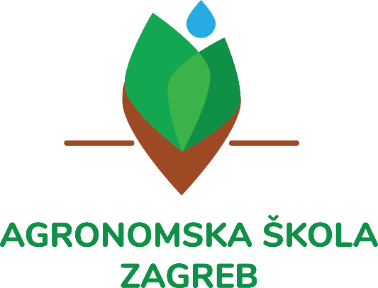 Djelatnost Agronomske škole Zagreb, Zagreb je ostvarivanje odgojno-obrazovnog programau području obrazovnog sektora Poljoprivreda, prehrana, veterina, u obrazovnom području Poljoprivreda.Nastavničko vijeće razmatralo je prijedlog  Godišnjeg plana i programa rada na sjednici održanoj 6. listopada 2023. godine.  Agronomska škola Zagreb ima tradiciju dugu 79 godina u obrazovanju učenika za strukovne kvalifikacije u poljoprivredi. Djeluje kao samostalna obrazovna ustanova za stjecanje srednjoškolskog obrazovanja za četverogodišnje i trogodišnje strukovne kvalifikacije u sustavu redovnog i cjeloživotnog obrazovanja. Agronomska škola Zagreb najveća je u Republici Hrvatskoj po broju učenika, i jedina, koja obrazuje učenike samo za poljoprivredna zanimanja. U školskoj godini 2023./2024. škola broji 466 učenika raspoređenih u 20 razrednih odjela.Četiri obrazovna programa u četverogodišnjem trajanju i tri obrazovna programa u trogodišnjem trajanju izvode se u suvremeno opremljenim i specijaliziranim učionicama, školskim praktikumima u školi, školskom vrtu, koji je proglašen najljepšim srednjoškolskim vrtom i u gospodarstvu.  U školi se posebna pozornost pridaje usvajanju potrebnih znanja i vještina bitnih za stjecanje stručnih kompetencija, koje odgovaraju potrebama tržišta rada.Ministarstvo znanosti i obrazovanja  će za ovu školsku godinu koordinirati izraditi okvirnoga godišnjega izvedbenog kurikuluma (GIK) za svaki nastavni predmet prema tjednima/mjesecima kojim će se odrediti skup temeljnih odgojno-obrazovnih ishoda/nastavnih sadržaja koje učenici na nacionalnoj razini trebaju ostvariti, a koje će nastavnici primijeniti i prilagoditi potrebama svojih učenika u cilju najboljeg ostvarivanja odgojno-obrazovnih ishoda. Odgojno-obrazovni radnici autonomni su i u izradi vlastitih izvedbenih kurikuluma (GIK-ova) pri čemu trebaju uzeti u obzir specifičnost epidemiološke situacije te modele rada koji se u školi provodi.U svim nastavnim predmetima provode se međupredmetne teme koje uključuju  kurikulum međupredmetne  teme Građanski  odgoj i obrazovanje, kurikulum međupredmetne teme Održivi razvoj, kurikulum za međupredmetnu temu Osobni i socijalni razvoj, kurikulum za međupredmetnu temu Poduzetništvo, kurikulum za međupredmetnu temu Učiti kako učiti, kurikulum za međupredmetnu temu Uporaba informacijske i komunikacijske tehnologije i  kurikulum za međupredmetnu temu Zdravlje. Međupredmetne teme ostvaruju se međusobnim povezivanjem odgojno-obrazovnih područja i nastavih tema svih nastavnih predmet. Preporuča se suradničko planiranje kako bi se što cjelovitije sve teme ostvarile u pojedinim odgojno-obrazovnim ciklusima. Unutar svakog nastavnog predmeta ostvarivat će se očekivanja onih međupredmetnih tema koje su mu sadržajem i očekivanjima bliske, a suradničkim planiranjem svih nastavnika i suradnika osigurava se ostvarivanje svih međupredmetnih tema kroz određeni odgojno-obrazovni ciklus.Svih sedam međupredmetnih tema planira se u sklopu Godišnjega izvedbenog kurikuluma nastavnoga predmeta i Godišnjega plana i programa razrednika.Pored hrvatskih institucija Agronomsku školu Zagreb je prepoznala i Europska unija kao ustanovu koja obrazuje učenike za primjenu novih tehnologija u poljoprivredi i pritom čuva prirodne resurse, njeguje tradiciju hrvatskog ruralnog prostora i valorizira ga kroz  agroturističku ponudu na obiteljskim poljoprivrednim gospodarstvima.Agronomska škola Zagreb nalazi se na području gradske četvrti Gornja Dubrave, a Zagreb kao kulturno, znanstveno, gospodarsko, političko i administrativno središte Republike Hrvatske s gustom koncentracijom stanovništva, povoljnim prometnim položajem ,snažnim industrijskim razvojem posebno u području prehrambene tehnologije bitni su potencijali u razvojnoj strategiji Zagreba i Zagrebačkog prstena. Navedene okolnosti upućuju na potrebe Grada Zagreba i okolice za razvoj poljoprivrede odnosno edukacije stručnjaka u uzgoju bilja i domaćih životinja na ekološki prihvatljiv način te hortikulturno oblikovanje okoliša u urbanom i ruralnom prostoru. Agronomska škola Zagreb potiče i pridružuje se svim inicijativama i projektima koji imaju za cilj unaprijediti kvalitetu života u okruženju. Učenici kroz brojne izvannastavne aktivnosti sudjeluju na izložbama, sajmovima, edukacijskim radionicama za građanstvo i raznim manifestacijama koje se održavaju u gradu. Visoke stručne kompetencije naših nastavnika  preduvjet su  za kvalitetno obrazovanje kadrova koji će moći slijediti tokove gospodarstva utemeljene na tržišnim načelima.U Agronomskoj školi Zagreb je sjedište Međužupanijskog stručnog vijeća za nastavnike strukovnih predmeta u području poljoprivrede Grada Zagreba, Krapinsko- zagorske županije, Zagrebačke županije, Karlovačke županije i Istarske županije . Nastavnici pripravnici strukovnih predmeta iz škola koje obrazuju učenike u obrazovnom sektoru poljoprivrede Republike Hrvatske polažu stručne ispite u Agronomskoj školi Zagreb.Agronomska škola Zagreb je  već  2006. godine dobila financijsku potporu  na natječaju Delegacije Europske komisije u okviru programa CARDS 2003. za unapređivanje strukovnog obrazovanja i osposobljavanja za projekt „Agroturistički edukativni poligon – hrvatski modeL“ i od tada je provela 23 EU projekata kao nositelj ili partner.NASTAVNICI   ADMINISTRATIVNO TEHNIČKO OSOBLJE8.VREMENIK IZRADBE I OBRANE ZAVRŠNOG RADA šk. god. 2023./2024.  Zimski rok šk.god. 2023./2024. Školska godina 2023./2024.  Članovi Prosudbenog odbora: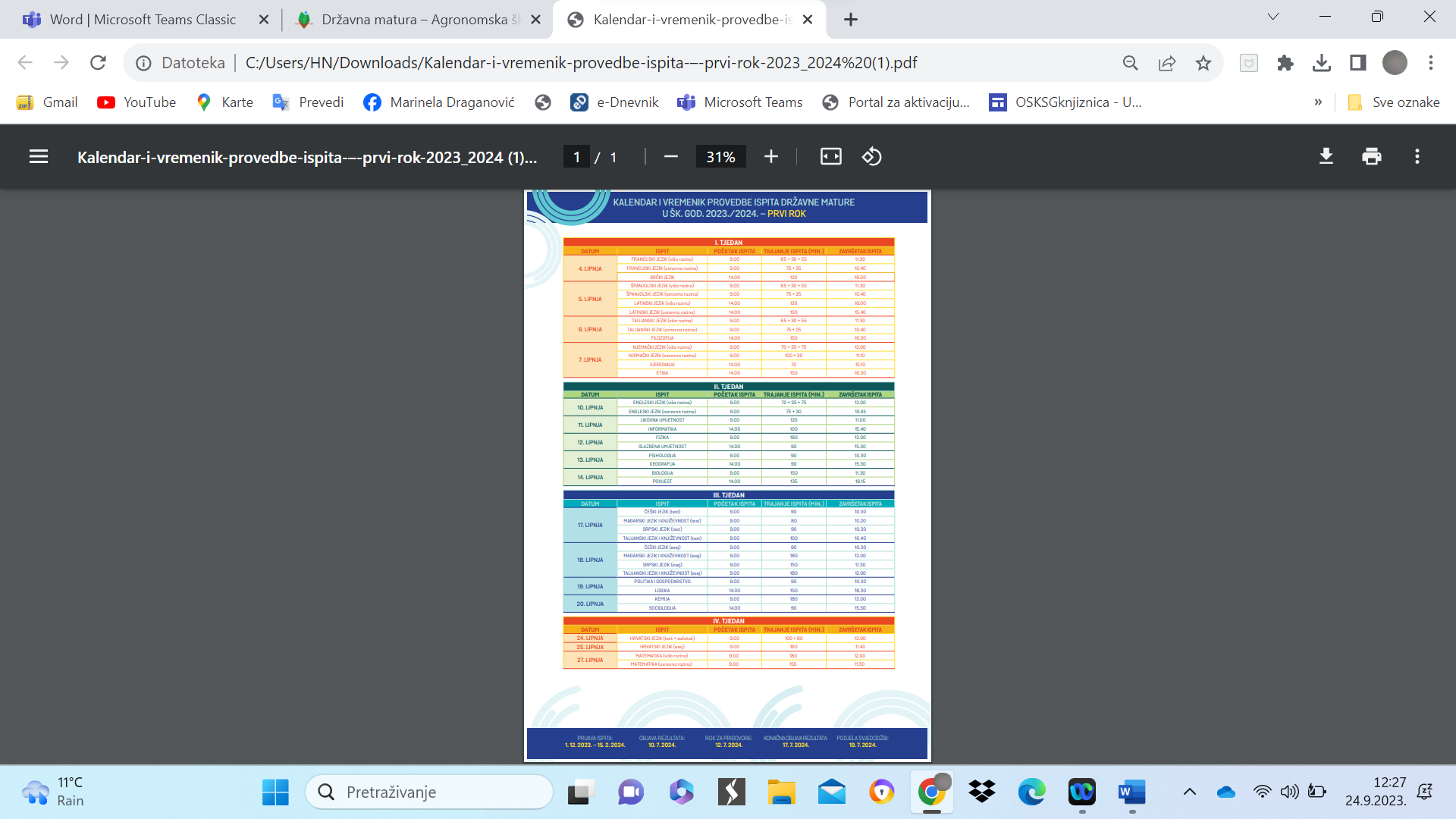 KALENDAR POLAGANJA ISPITA DRŽAVNE MATURE U ŠKOLSKOJ GODINI 2022./2023. – DRUGI ROK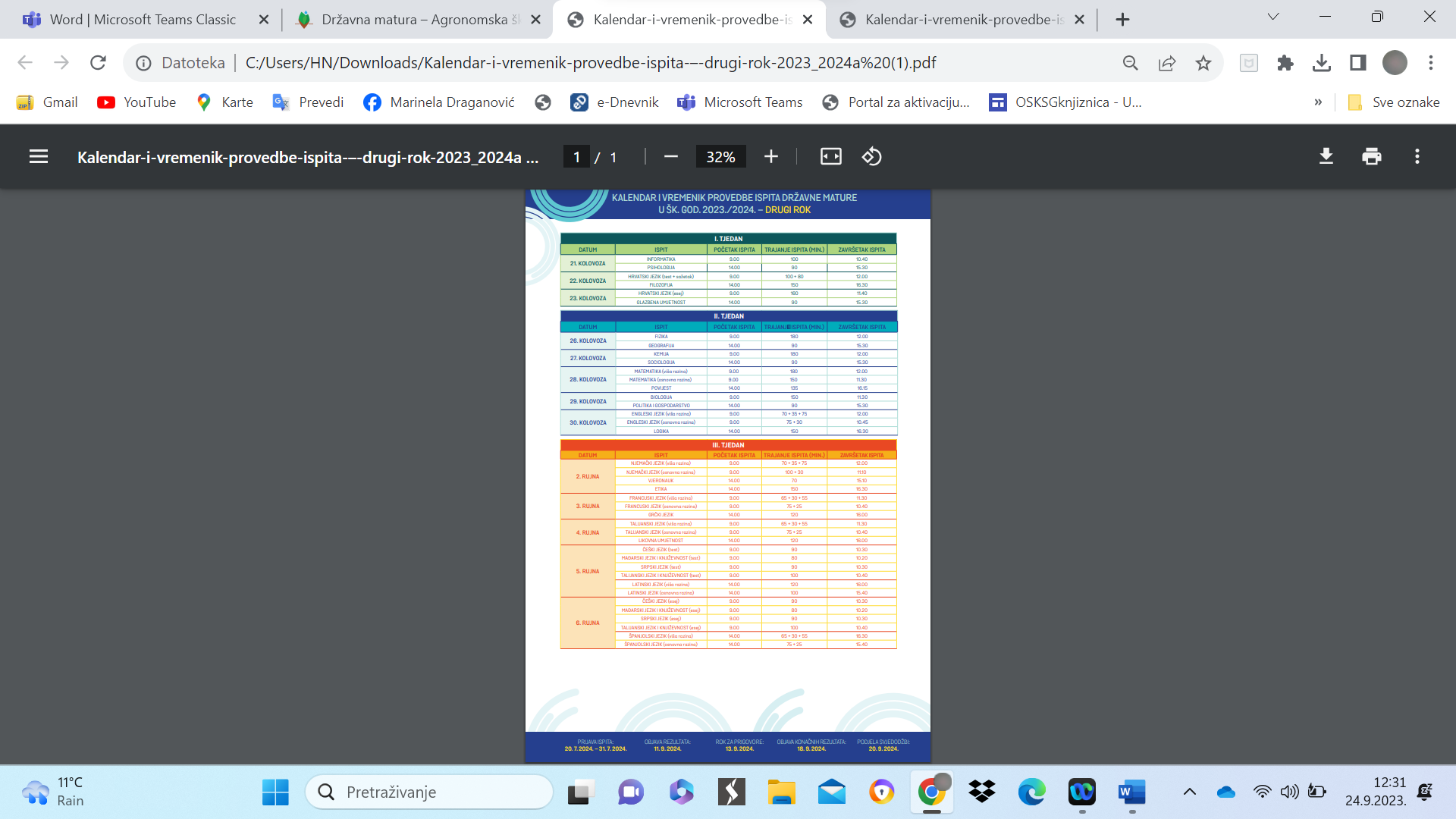 Plan i program rada Školskog ispitnog povjerenstva i dežurnih nastavnika tijekom provedbe ispita Državne mature za školsku godinu 2023./2024.Školsko Ispitno povjerenstvo: Upis učenika u Agronomsku školu Zagreb u šk. god. 2024. /2025. provest će se temeljem Pravilnika o elementima i kriterijima za izbor kandidata za upis u prvi razred srednje škole i Odluke o upisu učenika u prvi razred srednje škole u školskoj godini 2024./25. Upise će provesti Upisno povjerenstvo: MATURALN0 PUTOVANJENa osnovi Pravilnika o izvođenju izleta, ekskurzija i drugih odgojno-obrazovnih aktivnosti izvan škole (Narodne novine,67/2014), organizirat će se maturalna putovanja i izleti.IZVEDBENI PLAN I PROGRAM MATURALNOG PUTOVANJA za razrede 3.a,b,c,d i 2.e , 2.f šk. god. 2023./24. Cilj višednevne ekskurzije je posjet prirodnim, povijesnim , kulturnim, športskim i tehničkim odredištima izvan sjedišta škole u skladu s odgojno-obrazovnim zadaćama škole.Zadaće ekskurzije su da učenici upoznaju vrednote izvan nastavnog procesa u odgojno obrazovnojinstituciji, kao i međusobno zbližavanje i razvijanje socijalnih vještina ,komunikacije i interakcije.Okvirni datum ekskurzije:  kolovoz - rujan 2024.Odredišta ekskurzija prema prijedlozima i suglasnostima roditelja: Hrvatska ili inozemstvo Ministarstvo znanosti i obrazovanja objavilo je okvirne godišnje izvedbene kurikulume (GIK) za nastavne predmete prema tjednima/mjesecima za nastavnu godinu.Okvirnim GIK-ovima određuje se skup temeljnih odgojno-obrazovnih ishoda/nastavnih sadržaja koje učenici na nacionalnoj razini u pojedinom nastavnom predmetu trebaju ostvariti.Kurikulumi se temelje na ishodima učenja, a nastavne metode mijenjaju se tako da se veći naglasak stavlja na rješavanje problema i kritičko mišljenje te poticanje kreativnosti i inovativnosti. Na početku nastavne godine učenici i roditelji bit će informirani o elementima vrednovanja iz kurikuluma; odgojno-obrazovnim ishodima i razinom dobar ostvarenosti iz kurikuluma nastavnoga predmeta, objašnjenima primjereno dobi; planiranim metodama vrednovanja i planiranoj učestalosti vrednovanja.Agrotehničar –  u sadržaj ove kvalifikacije ugrađene su potrebe gospodarstva Republike Hrvatske i proširenog europskog tržišta rada, definirane kroz nove, inovativne tehnologije, poznavanje poduzetništva i marketinga. Provedbu ovog strukovnog kurikuluma prati i drugačije operativno planiranje  tih programa, a glavno mu je obilježje da su  ishodi učenja  polazište u planiranju i cilj realizacije.Najvažniji ciljevi  provedbe strukovnog kurikuluma su:-omogućiti polaznicima stjecanje temeljnih i strukovnih kompetencija za dobivanje kvalifikacija potrebnih tržištu rada, za nastavak obrazovanja i cjeloživotno učenje, a u funkciji osobnog, gospodarskog i općeg razvoja društva.-osposobiti nastavnike za suvremeni pristup odgojno-obrazovnom procesu kroz obvezno stručno usavršavanje.-usmjeriti nastavni proces na ishode učenja i razvoj kompetencija-osigurati svim dionicima procesa odgoja i obrazovanja :ravnateljima ,stručnim suradnicima, nastavnicima, roditeljima,učenicima, poslodavcima razumijevanje prikaza obrazovnih  postignućaIzborni moduli koje učenici odabiru u skladu s kadrovskim i materijalnim mogućnostima škole u ovoj školskoj godini su: Uzgoj u zaštićenom prostoru, Melioracije u drugoj godini obrazovanja, te Poduzetništvo, Uzgoj u zaštićenom prostoru i Stočarstvo u trećoj godini obrazovanja.Škola i Zajednica- Nastavni predmet Škola i zajednica (ŠiZ) pruža učenicima jedinstveno, inovativno i sadržajno odgojno-obrazovno iskustvo. Intenzivnom međusobnom suradnjom, uz moderaciju nastavnika i sudjelovanje predstavnika različitih organizacija, institucija i ustanova iz zajednice, učenici tijekom školske godine aktivno sudjeluju u strukturiranim aktivnostima poučavanja i učenja usmjerenih prepoznavanju, analiziranju i kritičkom promišljanju složenih uzroka i posljedica pojava i problema u svojoj lokalnoj zajednici. U demokratskom okružju poučavanja i učenja učenici predlažu i razmatraju moguća rješenja prepoznatih problema. Sve navedeno za ishod ima razvoj znanja, vještina i stavova, navika i ponašanja potrebnih za aktivno djelovanje u zajednici, jačanje osjećaja osobne i društvene odgovornosti i povezanosti, suosjećanja za probleme sugrađana te predanost unapređenju kvalitete života u zajednici. Iskustvom različitih aktivnosti u školi i zajednici učenici razvijaju osnovu za dugoročno konstruktivno djelovanje usmjereno osobnoj i društvenoj dobrobiti ljudi i prostora u kojem žive i odrastaju. Predmet Škola i zajednica predviđen je za učenike 2. i 3. razreda gimnazijskih i strukovnih srednjoškolskih programa. Poučava se u opsegu od 70 sati godišnje. Odgojno-obrazovnim ciljevima i ishodima nadovezuje se i upotpunjuje s međupredmetnom temom Građanski odgoj i obrazovanje kao i brojnim ishodima u kurikulumima nastavnih predmeta iz društvenohumanističkog područja poučavanja i učenja. Svojom otvorenošću i fleksibilnim pristupom poučavanju i učenju predmet podrazumijeva i suradnju s nastavnicima iz ostalih područja, poput umjetničkog, matematičkog i prirodoslovnog. Predmet Škola i zajednica utemeljen je na pristupima aktivnog poučavanja i učenja. To su prije svega učenje zalaganjem u zajednici, projektno te istraživačko poučavanje i učenje. Korištenjem metoda suradničkoga i iskustvenoga učenja osigurava se demokratsko okružje u kojem učenici sami prepoznaju i analiziraju pojave važne za njihov život. Analizom pojava učenici zajednički identificiraju probleme vezane za pojave u zajednici te temeljem istraživanja i osobnog iskustva predlažu moguća rješenja problema u zajednici. Ovim pristupima demokratizira se proces poučavanja i učenja, a provedbom istraživanja i boravkom u okružju, u kojem se prepoznati problem odvija, učenici stječu cjelovito iskustvo aktivnog građanstva.Xv = broj sati vježbi koje se izvode u grupama od 10 – 15 uč5.1.5.1. ČETVEROGODIŠNJA ZANIMANJA / STRUKOVNE KVALIFIKACIJENastavni plan za zanimanje/strukovnu kvalifikaciju  Agrotehničar razredni odjel  1.aNastavni plan za zanimanje / strukovnu kvalifikaciju  Agrotehničarrazredni odjel  2.a, Nastavni plan za zanimanje/strukovnu kvalifikaciju  Agrotehničar razredni odjel   3.aNastavni plan za zanimanje/strukovnu kvalifikaciju  Agrotehničarrazredni odjel  4. aNastavni plan za zanimanje/strukovnu kvalifikaciju  Poljoprivredni tehničar - vrtlarrazredni odjel 1. bNastavni plan za zanimanje/strukovnu kvalifikaciju  Poljoprivredni tehničar – vrtlar 2. b Nastavni plan za zanimanje/strukovnu kvalifikaciju  Poljoprivredni tehničar – vrtlarrazredni odjel   3.bNastavni plan za zanimanje/strukovnu kvalifikaciju  Poljoprivredni tehničar – vrtlarrazredni odjel  4. bNastavni plan za zanimanje/strukovnu kvalifikaciju  Poljoprivredni tehničar – fitofarmaceutrazredni odjel 1. cNastavni plan za zanimanje/strukovnu kvalifikaciju  Poljoprivredni tehničar – fitofarmaceutrazredni odjel 2. cNastavni plan za zanimanje/strukovnu kvalifikaciju  Poljoprivredni tehničar – fitofarmaceutrazredni odjel  3. c. Nastavni plan za zanimanje/strukovnu kvalifikaciju  Poljoprivredni tehničar – fitofarmaceutrazredni odjel  4. cNastavni plan za zanimanje/strukovnu kvalifikaciju  Agroturistički tehničarrazredni odjel   1. dNastavni plan za zanimanje/strukovnu kvalifikaciju  Agroturistički tehničarrazredni odjel   2. dNastavni plan za zanimanje/strukovnu kvalifikaciju  Agroturistički tehničarrazredni odjel   3. dNastavni plan za zanimanje/strukovnu kvalifikaciju  Agroturistički tehničarrazredni odjel   4. d5.1.5.2.TROGODIŠNJA ZANIMANJA/STRUKOVNE KVALIFIKACIJENastavni plan za zanimanje  -    Cvjećar razredni odjel   I. e- Strukovni nastavni predmeti za zanimanje CvjećarNastavni plan za zanimanje  Cvjećar razredni odjel  2. eStrukovni nastavni predmeti za zanimanje CvjećarNastavni plan za zanimanje  Cvjećar razredni odjel  3. eStrukovni nastavni predmeti za zanimanje CvjećarNastavni plan za zanimanje -  Poljoprivredni gospodarstvenikrazredni odjel   I. e- Strukovni nastavni predmeti za zanimanje Poljoprivredni gospodarstvenikNastavni plan za zanimanje - Poljoprivredni gospodarstvenikRazredni  odjel  2. e- Strukovni nastavni predmeti za zanimanje Poljoprivredni gospodarstvenikNastavni plan za zanimanje - Poljoprivredni gospodarstvenikRazredni  odjel  3. e- Strukovni nastavni predmeti za zanimanje Poljoprivredni gospodarstvenikNastavni plan za zanimanje- VrtlarRazredni  odjel  2. f- Strukovni nastavni predmeti za zanimanje  VrtlarPRAKTIČNA NASTAVA, PRAKTIČNE VJEŽBE I STRUČNA PRAKSA Praktična nastava se održava u specijaliziranim učionicama, praktikumima, laboratoriju, školskom vrtu i plastenicima u prostorima škole, a pojedine praktične vježbe izvode se na Agronomskom fakultetu, na površinama pokušališta u Jazbini, Šašinovcu, Centru  za travnjaštvo,  u Konjičkom klubu „Appaloosa“, na farmama Hrvatske poljoprivredne agencije, Voćarskom centru Ivković , Zoološkom vrtu grada Zagreba, Konjičkom klubu Jarun , Veterinarskoj stanici Sesvete, Zrinjevcu, BC Institutu i Fragariji, čije se površine i prostori koriste kao školski praktikumi.          Dio praktične nastave za zanimanje Cvjećar realizira se u cvjećarnicama grada Zagreba i zagrebačke županije a dio praktične nastave četvrtog razreda zanimanja Poljoprivredni tehničar fitofarmaceut realizira se u poljoprivrednim apotekama grada Zagreba. 	Praktične vježbe  za strukovnu kvalifikaciju Agrotehničar izvode se u školskom vrtu (voćnjak, vinograd, cjepiljnjak, povrtlarstvo, cvjećarske i ratarske uzgojne površine), u specijaliziranim učionicama, praktikumima i laboratoriju škole, na Agronomskom fakultetu i BC institutu ( ratarstvo, stočarstvo , voćarstvo, vinogradarstvo i vinarstvo), Zoološkom vrtu grada Zagreba, Konjičkom klubu „Jarun“, te na farmama  Hrvatske poljoprivredne agencije ( stočarstvo ). Planiranjem izvanučionične nastave neke praktične vježbe izvodit će se obilaskom obiteljskih poljoprivrednih i agroturističkih gospodarstava. Praktične vježbe izvode nastavnici strukovnih predmeta sa svojom obrazovnom grupom prema zaduženju, a sve navedene lokacije koriste se kao školski praktikumi.	Praktična nastava i vježbe za zanimanje Poljoprivredni tehničar vrtlar i za zanimanje Vrtlar izvode se  u školskom vrtu (dendrologija, povrćarstvo, cvjećarstvo, vrtna tehnika, projektiranje i oblikovanje pejzaža), u specijaliziranim učionicama, praktikumima, laboratoriju škole i prema potrebi u Zrinjevcu. Neke praktične vježbe izvodit će se i obilaskom vrtnih centara, zagrebačkih parkova i Botaničkog vrta kao i kroz izvannastavne aktivnosti ili izvan učioničkom terenskom nastavom i stručnim ekskurzijama. Praktičnu nastavu i vježbe izvode nastavnici strukovnih predmeta s obrazovnom grupom od 10-15 učenika, prema zaduženju.	Praktična nastava i vježbe za zanimanje Poljoprivredni tehničar fitofarmaceut  za I, II i III razredni odjel izvodi se u školskom vrtu i specijaliziranoj učionici i praktikumu za zaštitu bilja, a za IV razredni odjel 7 sati svaki tjedan u poljoprivrednim apotekama grada Zagreba, zagrebačke županije  i šire, ovisno o mogućnosti poslovnih subjekata. Nastavu u školskom vrtu i specijaliziranim učionicama izvode nastavnici sa obrazovnom grupom od 10 – 15 učenika. Praktičnu nastavu u poljoprivrednim apotekama organizira i prati nastavnik.	Praktična nastava i vježbe za zanimanje Agroturistički tehničar  izvode se u području poljoprivredne struke i u području ugostiteljstva. Poljoprivredna praktična nastava i vježbe izvode se u školskom vrtu, specijaliziranim učionicama, praktikumima i laboratoriju kao i ugovorenim izvanškolskim praktikumima, a ugostiteljska praksa i vježbe izvode se u specijaliziranoj učionici kuharstva i ugostiteljskim objektima. Određeni dio praktične nastave i vježbi usmjeren je na razvijanje poduzetničkih kompetencija učenika pa je iz fondova EU i projektom Agroturistički inovativni menadžment opremljena specijalizirana učionica informatike i e – učenja što značajno pridonosi realizaciji odgojno-obrazovnih ishoda nastave i učenja. Godišnjim planom i programom predviđena je i izvanučionična terenska nastava koja će se realizirati posjetom agroturističkim gospodarstvima i sličnim poslovnim subjektima u Republici Hrvatskoj.  	Praktična nastava i vježbe za zanimanje Cvjećar  za  II, i III razred izvode se  u trajanju 7 sati u specijaliziranoj učionici aranžiranja, a 7 sati u cvjećarnicama grada Zagreba za II I III razrede a I također u školi, a praktična nastava za zanimanje Cvjećar za I razred izvodi se u trajanju 14 sati u specijaliziranoj učionici aranžiranja. Nastava u specijaliziranoj učionici  izvodi se s grupom od 10 – 15 učenika. Praktičnu nastavu u cvjećarnicama raspoređuje, organizira i prati nastavnik. 	Praktična nastava i vježbe za zanimanje Vrtlar izvode se u školskom vrtu i u specijaliziranim učionicama, praktikumima i laboratoriju. Praktičnu nastavu i vježbe izvode profesori strukovnih predmeta s obrazovnom grupom do 15 učenika.  	Za sva navedena trogodišnja zanimanja planirana je i izvanučionička terenska nastava posjetom vrtlarskim izložbama ili sajmovima cvijeća u našoj zemlji , Sloveniji i Italiji prema vremeniku održavanja.             	Stručna praksa  se po Nastavnom planu i programu u Agronomskoj školi, pored praktične nastave u tjednoj satnici, izvodi  s  80/105  sati po razrednom odjelu u prvoj, drugoj i trećoj  godini obrazovanja, a u završnim trogodišnjim i četverogodišnjim zanimanjima 40 sati.	Zbog posebnosti Agronomske škole i poljoprivredne djelatnosti, stručna praksa se izvodi tijekom cijele školske godine, najviše tijekom ljeta. Stručna praksa obuhvaća slijedeća područja:  Bilinogojstvo,  Stočarstvo,  Zaštitu bilja, Voćarstvo, Vinogradarstvo, Vinarstvo i Vrtlarstvo, dok  učenici zanimanja Agroturistički tehničar stručnu praksu obavljaju i u restoranima, hotelima, agroturističkim i obiteljskim poljoprivrednim gospodarstvima. Učenici zanimanja Cvjećar stručnu praksu realiziraju u cvjećarnicama u kojima obavljaju praktičnu nastavu tijekom nastavne godine. Stručnu praksu organizira škola u suradnji s tvrtkama u Zagrebu i okolici, a učenici izvan Zagreba stručnu praksu realiziraju uz dozvolu škole na ugovorenom mjestu. Nakon odrađene stručne prakse učenik dobiva potvrdu škole ili tvrtke u kojoj je odradio stručnu praksu.               Stručna praksa tijekom ljeta obavlja se za sva zanimanja u školskom vrtu, na OPG-ima i tvrtkama s kojima Škola potpisuje ugovor. Također, stručnu praksu učenici obavljaju na pokušalištima Bc Instituta d.o.o. u Rugvici te na hortikulturnim površinama tvrtke Jadranka turizam d.o.o. u Malom Lošinju.	Uz kvalitetnu teoretsku nastavu i ove školske  godine dajemo veliku pozornost kvalitetnom izvođenju vježbi, praktične nastave i stručne prakse kako bi se učenici nakon  završenog obrazovanja mogli što brže uključiti u samostalan rad. Kako bi realizirali programske ishode učenja i uspješno pratili kurikularnu reformu „Škola za život“, posebnu važnost smo posvetili stvaranju i opremanju specijaliziranih učionica, praktikuma za cvjećarstvo, povrćarstvo, aranžiranje, zaštitu bilja, stočarstvo, mehanizaciju, vinarstvo, bilinogojstvo,  kemiju, biologiju i fiziku, opremanju biotehnološkog laboratorija za mikropropagaciju te specijaliziranu učionicu za informatiku i e - učenje.          Praktične vježbe, praktična nastava  i stručna praksa vezani su uz biološke procese pa će se izvoditi sezonski, a u zanimanjima u kojima je to moguće, organizirat će se kontinuirano tijekom godine.           Posjet sajmovima, izložbama, obiteljskim poljoprivrednim gospodarstvima, agroturističkim gospodarstvima i ostalim gospodarskim subjektima u obliku izvanučioničke terenske nastave, izvodit će se u skladu s mogućnostima škole i učenika, a imat će za cilj stjecanje novih znanja i vještina kao i praćenje novih dostignuća u struci za učenike, dok će za profesore predstavljati značajan oblik stručnog usavršavanja.Praktična nastava i praktične vježbe u školi za četverogodišnja zanimanja:Praktična nastava u školi za trogodišnja zanimanja:Stručna praksa u školi:Praktična nastava izvan škole:Stručna praksa izvan škole:2.E3.EUčenici trećeg i drugog razreda pohađati će praktičnu nastavu 7 sati tjedno u cvjećarnicama, a 80 sati  stručne prakse realizirat će subotama tijekom godine zbog specifičnosti posla u cvjećarnicama subotom. Učenici trećeg razreda pohađat će praktičnu nastavu 7 sati tjedno u cvjećarnica, a  35 sati stručne prakse subotom iz navedenog razloga.Prikaz broja učenika i odjela za školsku  god. 2023./2024.Prikaz broja učenika po programima u razredima:Učenici su uključeni u redovnu nastavu, a s njima se radi individualno, prilagođavajući nastavni rad njihovim sposobnostima. U školi nemamo posebne razredne odjele za učenike s teškoćama. PLAN I PROGRAM RADA U ŠKOLSKOM VRTUPLAN I PROGRAM RADA VODITELJA SPECIJALIZIRANE UČIONICE CVJEĆARSTVAPLAN I PROGRAM RADA VODITELJA SPECIJALIZIRANE UČIONICE IN VITROLITERATURA I IZVORI:Bizjak Igrec, J., Galić, M. i Fajdetić, M.(2014.): Pedagoški portfolio, Profil, Zagreb.Fajdetić, M. i Šnidarić, N. (2014.): Kompetencije stručnog suradnika pedagoga u suvremenoj pedagoškoj praksi, Napredak, 155 (3) 237-260.Jurić,V. (2004.): Metodika rada školskog pedagoga, ŠK, Zagreb.Staničić, S. (1989.): Razvojno-pedagoška djelatnost u školi, Zavod za prosvjetno-pedagošku službu SR HrvatskeStaničić, S., Resman, M. (2020.): Pedagog u vrtiću, školi i domu, Znamen, ZagrebŠnidarić, N. (2009.): Školski pedagog i funkcija pedagoškog vođenja škole, Napredak, 150 (2), 190-207.Vrgoč, H. i sur. (1984.): Normiranje poslova i strukturiranje radnog vremena u odgoju i obrazovanju, Zavod za prosvjetno-pedagošku službu SR Hrvatsk*** (2016.): Okvir nacionalnog standarda kvalifikacija za učitelje u osnovnim i srednjim školama, Nacionalno vijeće za odgoj i obrazovanje (http://nvoo page_id=391)*** (2001.): Koncepcija razvojne pedagoške djelatnosti- prijedlog, Zagreb.*** Zakon o odgoju i obrazovanju u osnovnim i srednjim školamaMaterijali korišteni i dostupni sa stručnih skupova za stručne suradnike pedagoge u organizaciji Agencije za odgoj i obrazovanje: 28.-29. siječanj 2008. (Stubičke Toplice) i 14.-16. svibanj PLAN I PROGRAM RADA ŠKOLSKE KNJIŽNIČARKE Katarine Knežević dipl.bibl. 1. ODGOJNO-OBRAZOVNI RAD: Neposredna pedagoška pomoć učenicima pri izboru građe u knjižnici i rad na izvorima informacija; upoznavanje učenika s knjižničnom građom; pomoć učenicima u obradi zadanih tema, referata, samostalnih radova, prezentacija za nastavu,izradu plakata.2. STRUČNI I INFORMACIJSKI RAD: Vođenje sustavne nabavne politike knjižnične građe i oblikovanje zbirki; narudžba i obrada knjižnične građe i periodike; izrada kataloga knjižnične građe; izrada tematskih bibliografija i biltena prinovljene literature; izrada statističkih pregleda o korištenju knjižnične građe; izvješća o radu knjižnice, stanju fonda; pravilan smještaj, zaštita i čuvanje knjižnične građe.3. KULTURNA I JAVNA DJELATNOST: Planiranje i programiranje kulturnih aktivnosti i izrada godišnjeg plana kulturnih akcija; obilježavanje obljetnica značajnih ličnosti i događaja; organiziranje tematskih izložaba, književnih susreta, promocija knjiga… suradnja s kulturnim ustanovama RH.4. STRUČNO USAVRŠAVANJE: Sudjelovanje na seminarima i organizaciji MZOŠ-a, AZOO-a i ŽSV, Matične službe i NSK-a. Praćenje stručne literature.5. SURADNJA S RAVNATELJEM, NASTAVNICIMA I STRUČNIM SLUŽBAMA ŠKOLE vezano za nabavu literature i oblikovanje fonda knjižnice; sudjelovanje u radu Škole kroz sjednice NV.Obavljanje poslova glavnog koordinatora podjele besplatnih udžbenika.Plan rada praktičnih vježbi i praktične nastave u specijaliziranoj učionici		PLAN I PROGRAM RADA VODITELJA SPECIJALIZIRANE UČIONICE BILINOGOJSTVA. Plan održavanja praktičnih vježbi u specijaliziranoj učionici.PLAN I PROGRAM RADA VODITELJA PRAKTIKUMA-POVRĆARSTVOPlan rada praktičnih vježbi i praktične nastave specijaliziranoj učioniciPlan rada praktičnih vježbi i praktične nastave u specijaliziranoj učioniciDežurstvo učenika za  šk. god. 2023./2024.Prema rasporedu na oglasnoj ploči u A i B turnusu.Dežurstvo nastavnika za šk. god. 2023. /2024.  Prema rasporedu na oglasnoj ploči u A i B turnusu.Informacije za roditelje –oglašene su na web stranici škole i oglasnoj ploči školeGODIŠNJI PLAN I PROGRAM PERMANENTNOG USAVRŠAVANJA NASTAVNIKANastavnici i ostali djelatnici vezani za odgoj i obrazovanje učenika (ravnatelj, pedagog, socijalni pedagog i stručni suradnik knjižničar planiraju permanentno usavršavanje od najmanje 105 sati godišnje. Usavršavanje nastavnika i ostalih djelatnika provodit će se redovito; dijelom fizički u stvarnom vremenu i prostoru, a dijelom online.Oblici permanentnog usavršavanja nastavnika Agronomske škole Zagreb su sljedeći:a)     Individualno usavršavanje – prema individualnom planu i programu permanentnog usavršavanja (planirano 40 sati godišnje)b)     Kolektivno usavršavanje u ustanovi (planirano 30 sati) – na sjednicama Nastavničkog vijeća, na sjednicama Stručnih vijeća te predavanja stručnjakac)      Kolektivno usavršavanje izvan ustanove  (planirano 35 sati) – prema Katalogu stručnih skupova Agencije za odgoj i obrazovanje i Agencije za strukovno obrazovanje i obrazovanje odraslih  Republike Hrvatske i MZOPermanentno usavršavanje nastavnika i stručnih suradnika  obuhvaća  slijedeća područja:a)     Područja struke, a posebno nova saznanja u određenoj znanstvenoj disciplini b)     Pedagoško-psihološkog obrazovanjac)      Didaktičko-metodičko unapređivanje nastavnog procesa. Nastavnici koji nemaju potrebno pedagoško psihološko obrazovanje obvezni su ga položiti u roku koji odredi Škola.Ravnatelj Škole imenuje  mentore nastavnicima  početnicima.Pomoć nastavnicima početnicima pri uvođenju u nastavni proces obvezni su, osim mentora, pružiti ravnatelj, tajnica,  pedagog Škole i svi sustručnjaci s radnim iskustvom. Nastavnici su obvezni sudjelovati na svim stručnim skupovima i stručnim vijećima na razini grada i županije koje organizira  i Ministarstvo znanosti i obrazovanja Republike Hrvatske. Ako se stručni skup održava izvan Zagreba Škola će, ovisno o financijskim mogućnostima, uputiti  jednog do dva nastavnika da budu nazočni skupu. Njihova obveza je pismeno izvijestiti ostale članove Stručnog vijeća u Školi o održanom skupu.Škola, ovisno o svojim financijskim mogućnostima, nabavlja stručnu literaturu i periodiku kako bi omogućila svojim nastavnicima što kvalitetnije individualno usavršavanje. Nastavničko vijeće potvrđuje Individualni plan i program permanentnog usavršavanja nastavnika i brine o njihovom ostvarenju.  Tijekom školske  godine 2023. /2024. naši su ciljevi:unaprjeđivati kvalitetu odgoja i obrazovanja, poticati inovacijebrinuti o zdravlju svih dionika nastavnog procesa kontinuirano se stručno usavršavati s naglaskom na cjeloživotno obrazovanjeprimjenjivati suvremene metode učenja i poučavanja usmjerene na učenika   poticati napredovanje u zvanju i profesionalni razvojkvalitetno i kreativno učenje i poučavanje za stjecanje primjenjivih znanja i vještinakontinuirano opremanje škole novim tehnologijama  poticati dobru suradnju i kvalitetnu komunikacijuprovoditi vanjsko  vrednovanje i samovrednovanje rada škole na čijim će  se rezultatima temeljiti budući   plan rada školesudjelovati na natječajima EU i projektima koji doprinose razvoju školskog kurikuluma i unaprijeđenju strukovnog obrazovanjamodernizirati postojeće kurikulume i implementirati nove kurikulume u redovnom obrazovanju i u obrazovanju odraslihsurađivati s drugim srodnim školama u Hrvatskoj i izvan Hrvatske radi uspostavljanja suradnje i stjecanja iskustva posebno s  međunarodnim školama  u cilju utvrđivanja potrebnih standarda u obrazovanju u poljoprivrednoj strucipoticati uključivanje obitelji i zajednice u život i rad školestvarati pozitivno i poticajno okruženje  za  ostvarivanje postojećih ciljevaKao i dosadašnjih  godina u školi će se polagati stručni ispiti iz strukovnih predmeta za  nastavnike početnike iz poljoprivrednih škola Hrvatske.U školi će i dalje  biti sjedište Međužupanijskog stručnog vijeća U cilju popularizacije poljoprivredne struke u Gradu Zagrebu i Zagrebačkom prstenu u školi će se održavati radionice za građanstvo iz područja hortikulture.U suradnji s Agronomskim fakultetom u Zagrebu na Vinogradarsko-vinarsko pokušalište Jazbina Škola planira koristiti vinograd s cca 1500 trsova – sorta traminacNastaviti suradnju s Bc Institutom d.d. s ciljem osiguravanja stipendija za učenike škole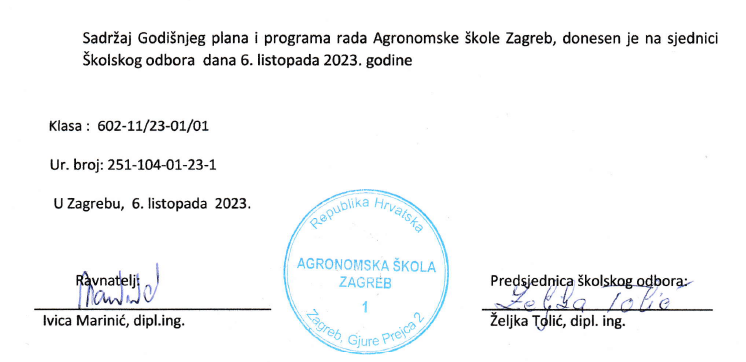 1. OSNOVNI PODATCI O ŠKOLI I UVJETIMA OSTVARENJA PEDAGOŠKOG PROCESA1.Identifikacijski podatciIdentifikacijski podatciIdentifikacijski podatciNaziv škole:Agronomska škola ZagrebAgronomska škola ZagrebAdresa, županija:Gjure Prejca 2 / Grad ZagrebGjure Prejca 2 / Grad ZagrebTelefon 01/298867001/2988670Fax01/299213301/2992133Mrežna adresa www.agronomska-skola-zg.skole.hrwww.agronomska-skola-zg.skole.hrE-adresaured@agronomska-skola-zg.skole.hrured@agronomska-skola-zg.skole.hrŠifra ustanove:21-114- 54221-114- 5422.Podaci o razrednim odjelima i učenicimaPodaci o razrednim odjelima i učenicimaPodaci o razrednim odjelima i učenicimaBroj razrednih odjela:Broj razrednih odjela:20Broj učenika:Broj učenika:4663.Podaci o zaposlenimaPodaci o zaposlenimaPodaci o zaposlenimaUkupno zaposlenihUkupno zaposlenih65Broj nastavnikaBroj nastavnika53Broj nastavnika općeobrazovnih predmetaBroj nastavnika općeobrazovnih predmeta26Broj nastavnika strukovne nastaveBroj nastavnika strukovne nastave27Suradnika u nastaviSuradnika u nastavi1Pomoćnik u nastaviPomoćnik u nastavi2Stručnih suradnikaStručnih suradnika3Upravno osoblje- ravnateljUpravno osoblje- ravnatelj1Administrativno – tehničkog osobljaAdministrativno – tehničkog osoblja74.Stručno razvojna službaStručno razvojna službaStručno razvojna službaRavnateljRavnateljIvica Marinić, dipl. Ing. agr.TajnicaTajnicaDunja Đermanović, mag. iur.PedagoginjaPedagoginjaSanja Wagmann, dipl. pedagogSocijalna pedagoginjaSocijalna pedagoginjaDanijela Jambrečina,. mag. paed. soc. Voditeljica nastaveVoditeljica nastaveSanja Lubina, dipl. ing. agr. Voditeljica praktične nastave Voditeljica praktične nastave Lucija Baškarić, dipl.ing.agr.Voditeljica obrazovanja odraslihVoditeljica obrazovanja odraslihŽeljka Tolić, dipl. ing. agr.KnjižničarkaKnjižničarkaKatarina Knežević, dipl. bibl.5.Obrazovni sektor :Obrazovni sektor :Obrazovni sektor :Obrazovni sektor :Poljoprivreda, prehrana i veterinaPoljoprivreda, prehrana i veterinaObrazovno područje :Obrazovno područje :Obrazovno područje :Obrazovno područje :PoljoprivredaPoljoprivreda Programi i trajanje obrazovanja po programima  Programi i trajanje obrazovanja po programima  Programi i trajanje obrazovanja po programima  Programi i trajanje obrazovanja po programima  Programi i trajanje obrazovanja po programima  Programi i trajanje obrazovanja po programima 1. Za redovne učenike1. Za redovne učenike1. Za redovne učenikeČetverogodišnja zanimanjaČetverogodišnja zanimanjaAgrotehničar Agrotehničar Poljoprivredni tehničar vrtlarPoljoprivredni tehničar vrtlarPoljoprivredni tehničar fitofarmaceut Poljoprivredni tehničar fitofarmaceut Agroturistički tehničarAgroturistički tehničarTrogodišnja zanimanjaCvjećarCvjećarVrtlarVrtlarPoljoprivredni gospodarstvenikPoljoprivredni gospodarstvenik2. Za  polaznike obrazovanja odraslih2. Za  polaznike obrazovanja odraslih2. Za  polaznike obrazovanja odraslih2. Za  polaznike obrazovanja odraslih2. Za  polaznike obrazovanja odraslihČetverogodišnja zanimanjaČetverogodišnja zanimanjaAgrotehničarAgrotehničarPoljoprivredni tehničar vrtlarPoljoprivredni tehničar vrtlarPoljoprivredni tehničar FitofarmaceutPoljoprivredni tehničar FitofarmaceutAgroturistički tehničarAgroturistički tehničarTrogodišnja zanimanjaTrogodišnja zanimanjaCvjećarCvjećarVrtlarVrtlarVoćar, vinogradar, vinarVoćar, vinogradar, vinarOsposobljavanje Osposobljavanje Pčelar/icaPčelar/icaCvjećar/ka – Aranžer/kaCvjećar/ka – Aranžer/kaProizvođač/ ica cvijeća u zaštićenim prostorimaProizvođač/ ica cvijeća u zaštićenim prostorimaProizvođač/ ica povrća u hidroponijiProizvođač/ ica povrća u hidroponijiProizvođač/ ica povrća u  zaštićenim prostorimaProizvođač/ ica povrća u  zaštićenim prostorimaProizvođač/ ica ljekovitog biljaProizvođač/ ica ljekovitog biljaRezač/ica voćakaRezač/ica voćakaVoditelj/ca agroturističkog gospodarstvaVoditelj/ca agroturističkog gospodarstvaUzgajivač / ica i prerađivač / ica ljekovitog i aromatičnog biljaUzgajivač / ica i prerađivač / ica ljekovitog i aromatičnog biljaProizvođač/ ica povrća u zaštićenim i otvorenim prostorima Proizvođač/ ica povrća u zaštićenim i otvorenim prostorima 1.1. MATERIJALNO – TEHNIČKI UVJETI RADA USTANOVEZgradaAgronomska škola Zagreb dijeli prostor u zgradi s još dvije škole, Prehrambeno – tehnološkom i   Veterinarskom školom.  Agronomskoj školi Zagreb pripada prizemlje i 1. kat u lijevom krilu zgrade površine oko 980 m2, školski vrt površine 2 ha sa sjeverne strane zgrade i 3 praktikuma koja se  nalaze u sklopu športske dvorane smještene na istočnoj strani zgrade. Zgrada škole je sagrađena 1984. godine, ravnog je krova.  Prostor školskog vrta i dvorišta ograđen je metalnom ogradom.U veljači 2020. godine započela je energetska obnova zgrade koja je završila u ožujku 2021. godine. Tijekom provedbe energetske obnove zamijenjena je metalna konstrukcija zgrade, postavljena dodatna izolacija, ugrađeni novi prozori, u učionicama su postavljeni uređaju za ventilaciju zraka i napravljena je nova fasada. Time je osim vizualnog izgleda zgrade i postignuta energetska učinkovitost zgrade za 54 % u odnosu na prethodno stanje.U školi su 2022. godine završeni i građevinski radovi vezani uz unutarnje uređenje Škole kao sanacija nakon potresa. Tijekom obnove okrečeni su hodnici, u većini učionica okrečeni su zidovi, lakirani podovi i zamijenjena su sva vrata u prostoru Škole. Financijsku podršku za izvođenje ovih radova dao je Gradski ured za obrazovanje.Agronomska škola Zagreb dijeli prostor u zgradi s još dvije škole, Prehrambeno – tehnološkom i   Veterinarskom školom.  Agronomskoj školi Zagreb pripada prizemlje i 1. kat u lijevom krilu zgrade površine oko 980 m2, školski vrt površine 2 ha sa sjeverne strane zgrade i 3 praktikuma koja se  nalaze u sklopu športske dvorane smještene na istočnoj strani zgrade. Zgrada škole je sagrađena 1984. godine, ravnog je krova.  Prostor školskog vrta i dvorišta ograđen je metalnom ogradom.U veljači 2020. godine započela je energetska obnova zgrade koja je završila u ožujku 2021. godine. Tijekom provedbe energetske obnove zamijenjena je metalna konstrukcija zgrade, postavljena dodatna izolacija, ugrađeni novi prozori, u učionicama su postavljeni uređaju za ventilaciju zraka i napravljena je nova fasada. Time je osim vizualnog izgleda zgrade i postignuta energetska učinkovitost zgrade za 54 % u odnosu na prethodno stanje.U školi su 2022. godine završeni i građevinski radovi vezani uz unutarnje uređenje Škole kao sanacija nakon potresa. Tijekom obnove okrečeni su hodnici, u većini učionica okrečeni su zidovi, lakirani podovi i zamijenjena su sva vrata u prostoru Škole. Financijsku podršku za izvođenje ovih radova dao je Gradski ured za obrazovanje.Agronomska škola Zagreb dijeli prostor u zgradi s još dvije škole, Prehrambeno – tehnološkom i   Veterinarskom školom.  Agronomskoj školi Zagreb pripada prizemlje i 1. kat u lijevom krilu zgrade površine oko 980 m2, školski vrt površine 2 ha sa sjeverne strane zgrade i 3 praktikuma koja se  nalaze u sklopu športske dvorane smještene na istočnoj strani zgrade. Zgrada škole je sagrađena 1984. godine, ravnog je krova.  Prostor školskog vrta i dvorišta ograđen je metalnom ogradom.U veljači 2020. godine započela je energetska obnova zgrade koja je završila u ožujku 2021. godine. Tijekom provedbe energetske obnove zamijenjena je metalna konstrukcija zgrade, postavljena dodatna izolacija, ugrađeni novi prozori, u učionicama su postavljeni uređaju za ventilaciju zraka i napravljena je nova fasada. Time je osim vizualnog izgleda zgrade i postignuta energetska učinkovitost zgrade za 54 % u odnosu na prethodno stanje.U školi su 2022. godine završeni i građevinski radovi vezani uz unutarnje uređenje Škole kao sanacija nakon potresa. Tijekom obnove okrečeni su hodnici, u većini učionica okrečeni su zidovi, lakirani podovi i zamijenjena su sva vrata u prostoru Škole. Financijsku podršku za izvođenje ovih radova dao je Gradski ured za obrazovanje.Agronomska škola Zagreb dijeli prostor u zgradi s još dvije škole, Prehrambeno – tehnološkom i   Veterinarskom školom.  Agronomskoj školi Zagreb pripada prizemlje i 1. kat u lijevom krilu zgrade površine oko 980 m2, školski vrt površine 2 ha sa sjeverne strane zgrade i 3 praktikuma koja se  nalaze u sklopu športske dvorane smještene na istočnoj strani zgrade. Zgrada škole je sagrađena 1984. godine, ravnog je krova.  Prostor školskog vrta i dvorišta ograđen je metalnom ogradom.U veljači 2020. godine započela je energetska obnova zgrade koja je završila u ožujku 2021. godine. Tijekom provedbe energetske obnove zamijenjena je metalna konstrukcija zgrade, postavljena dodatna izolacija, ugrađeni novi prozori, u učionicama su postavljeni uređaju za ventilaciju zraka i napravljena je nova fasada. Time je osim vizualnog izgleda zgrade i postignuta energetska učinkovitost zgrade za 54 % u odnosu na prethodno stanje.U školi su 2022. godine završeni i građevinski radovi vezani uz unutarnje uređenje Škole kao sanacija nakon potresa. Tijekom obnove okrečeni su hodnici, u većini učionica okrečeni su zidovi, lakirani podovi i zamijenjena su sva vrata u prostoru Škole. Financijsku podršku za izvođenje ovih radova dao je Gradski ured za obrazovanje.Učionički prostorAgronomska škola Zagreb ima 12 klasičnih učionica od kojih se 5 učionica koristi kao specijalizirane učionice za pojedine nastavne predmete 2 manje učionice koriste se za nastavu i 4 manja prostora koji se koriste kao specijalizirani prostori za praktične vježbe učenika u manjim grupama. Postoji garderobni prostor za učenike zanimanja Agroturistički tehničar pri praktikumu tradicijskih jela i deset garderobnih ormara za dvadeset učenika na praktičnoj nastavi u Školskom vrtu. Zbog nedostatka prostora svi učenici nemaju  odgovarajući prostor za garderobu za presvlačenje kada odlaze na praktičnu nastavu. Garderobu nemaju niti profesori praktične nastave.U planu je opremanje prostora učionica nakon podijele prostora koji je koristila XII. gimnazija, na drugom katu zgrade.Školski vrtU školskom vrtu pored uzgojnih površina, nalazi  se  suvremeno opremljen plastenik površine 200 m2 i staklenik koji je u fazi rekonstrukcije, nakon olujnog nevremena površine 130 m2, hidroponski  plastenik površine 200m2, dva tunela ukupne površine 150 m2  za uzgoj povrća te Agroturistički edukativni poligon. Na tim se  prostorima održavaju vježbe, praktična nastava i stručna praksa. Agroturistički edukativni poligon Agroturistički edukativni poligon Agroturistički edukativni poligon simulira tradicijsko obiteljsko gospodarstvo, sa svim elementima Izgrađen je  na prostoru školskog vrta. Površine je cca 1800m2. Obuhvaća pet montažnih drvenih objekta za provedbu edukacije i za organiziranje eko-etno izložbiSadrži i vrtno-tehničke elemente -pergolu, sjenicu, klupe za odmor, krušnu peć sa roštiljem, upojni bunar, peradarnik, tradicijski voćnjak, povrtnjak, cvjetnjak i uzgojne plohe autohtonih vrsta biljaAgroturistički edukativni poligon simulira tradicijsko obiteljsko gospodarstvo, sa svim elementima Izgrađen je  na prostoru školskog vrta. Površine je cca 1800m2. Obuhvaća pet montažnih drvenih objekta za provedbu edukacije i za organiziranje eko-etno izložbiSadrži i vrtno-tehničke elemente -pergolu, sjenicu, klupe za odmor, krušnu peć sa roštiljem, upojni bunar, peradarnik, tradicijski voćnjak, povrtnjak, cvjetnjak i uzgojne plohe autohtonih vrsta biljaOpremljenost prostoraOpremljenost prostoraTeoretska nastava, vježbe, praktična nastava  održavaju  se u 12 učionica od kojih se 5 učionica koriste kao specijalizirane učionice za pojedine nastavne  predmete,  4 manje učionice koje se koriste kao specijalizirane učionice za održavanje vježbi i praktične nastave u manjim grupama i praktikuma tradicijskih jela Učionički prostor je opremljen stolcima, klupama, bijelom  školskom pločom, svaka učionica ima računalo i LCD projektor, platno za projekciju, flipchart ploču, dvije interaktivne ploče, TV, video, .Upravo je u tijeku opremanje dijela učionica pametnim pločama.Škola posjeduje laboratorij za mikropropagaciju u kojem učenici stječu nova znanja i vještine koristeći nove tehnologije.KnjižnicaZajednički prostor za sve tri škole u zgradi opremljen računalom i printerom  s knjižnim fondom od 4337 naslova od čega je 1182 stručnih knjigaSportska dvoranaNalazi se uz zgradu škole, koriste je sve tri škole smještene u zgradi i  klubovi s područja Dubrave. Dvoranom upravlja Ustanova za upravljanje sportskim objektima Grada Zagreba, a škole koriste prostor prema rasporedu u dogovorenim terminima.Specijalizirana učionica InformatikeSpecijalizirana učionica InformatikeUčionica je opremljena sa 15 Raspberry Pi računala i serverom dobivenim od Ministarstva znanosti i obrazovanja, projektorom i platnom. Opremljena je (2023. god.)Carnetovim bežičnim ruterom. U planu je ove školske godine je opremanje praktikuma novim serverom.Učionica je opremljena sa 15 Raspberry Pi računala i serverom dobivenim od Ministarstva znanosti i obrazovanja, projektorom i platnom. Opremljena je (2023. god.)Carnetovim bežičnim ruterom. U planu je ove školske godine je opremanje praktikuma novim serverom.Specijalizirana učionica za AgropoduzetništvoSpecijalizirana učionica za AgropoduzetništvoOpremljena je s 16 računala, projektorom i platnom ,novim instalacijama – sve financirano sredstvima EU, ESF, „Modernizacija školskih kurikuluma“ kroz projekt Agronomske škole Zagreb „Agroturistički inovativni menadžment“Opremljena je s 16 računala, projektorom i platnom ,novim instalacijama – sve financirano sredstvima EU, ESF, „Modernizacija školskih kurikuluma“ kroz projekt Agronomske škole Zagreb „Agroturistički inovativni menadžment“Specijalizirana učionica kemije, fizike i biologijeSpecijalizirana učionica kemije, fizike i biologijeOpremljena je nastavnim sredstvima i pomagalima potrebnim za izvođenje vježbi iz kemije, fizike, biologije i poljoprivredne botanike .Opremljena je nastavnim sredstvima i pomagalima potrebnim za izvođenje vježbi iz kemije, fizike, biologije i poljoprivredne botanike .Specijalizirana učionica bilinogojstvaSpecijalizirana učionica bilinogojstvaOpremljena potrebnim uređajima za analizu tla i biljnog materijala,  koristi se za izvođenje vježbi i praktične nastave, te iz nastavni predmeta: Tloznanstvo, Temelji bilinogojstva, Ratarstvo, Voćarstvo i Vinogradarstvo.Opremljena potrebnim uređajima za analizu tla i biljnog materijala,  koristi se za izvođenje vježbi i praktične nastave, te iz nastavni predmeta: Tloznanstvo, Temelji bilinogojstva, Ratarstvo, Voćarstvo i Vinogradarstvo.Specijalizirana učionica poljoprivredne mehanizacije Obuhvaća mehanizaciju potrebnu za izvođenje vježbi i praktične nastave u školskom vrtu te iz  nastavnog predmeta poljoprivredna mehanizacija. Zbog velikog broja strojeva i ostale opreme praktikum se nalazi na više lokacija unutar šk. zgrade. U sklopu praktikuma nalazi se: traktor TT826 s priključcima, jednoosovinski traktor mio-standard s priključcima, 3 kosilice, motorne pile i škare, 3 sitnilice za usitnjavanje organskog otpada, uređaj za ispitivanje klijavosti sjemena, biokomposteri, razne posude za proizvodnju jabučnog octa , muljače za grožđe i voće, hidraulična preša za grožđe i voće, riderska kosilica za održavanje zelenih površina, dvije kazetne sušare kapaciteta 10m2,  i stroj za cijepljenje vinove loze.Specijalizirana učionica poljoprivredne mehanizacije Obuhvaća mehanizaciju potrebnu za izvođenje vježbi i praktične nastave u školskom vrtu te iz  nastavnog predmeta poljoprivredna mehanizacija. Zbog velikog broja strojeva i ostale opreme praktikum se nalazi na više lokacija unutar šk. zgrade. U sklopu praktikuma nalazi se: traktor TT826 s priključcima, jednoosovinski traktor mio-standard s priključcima, 3 kosilice, motorne pile i škare, 3 sitnilice za usitnjavanje organskog otpada, uređaj za ispitivanje klijavosti sjemena, biokomposteri, razne posude za proizvodnju jabučnog octa , muljače za grožđe i voće, hidraulična preša za grožđe i voće, riderska kosilica za održavanje zelenih površina, dvije kazetne sušare kapaciteta 10m2,  i stroj za cijepljenje vinove loze.AlatnicaNalazi  se u sklopu praktikuma poljoprivredne mehanizacije i u montažnom objektu veličine 6m x 4m x 2m i sadržava ručne alate za različite namjene za izvođenje vježbi i praktične nastave. Potrebno je kontinuirano obnavljati i održavati alat i postojeću mehanizaciju . U planu je gradnja garaže za kombi vozilo i ostalu mehanizaciju, navodnjavanje uzgojnih površina u školskom vrtu.Specijalizirana učionica fitofarmacijeUčionica je opremljena za izvođenje vježbi i praktične nastave iz zaštite bilja za zanimanje Poljoprivredni tehničar fitofarmaceut, Agrotehničar, Poljoprivredni tehničar vrtlar.Sredstva koja se koriste za zaštitu poljoprivrednih kultura čuvaju se  u posebnom prostoru zaključanom u metalnom ormaru sukladno propisima za čuvanje pesticidaU ormarima dostupnim učenicima nalazi se ambalaža sredstava za zaštitu bilja – simulira se prostor poljoprivredne apoteke, nalaze se biljni preparati  - bolesti poljoprivrednih kultura, biljni štetnici, 10 mikroskopa i flex kameraSpecijalizirana učionica stočarstva - pčelarstvaOpremljena je potrebnom opremom za izvođenje vježbi i  dijelom praktične nastave iz područja stočarstva što uključuje i pčelarstvo. U praktikumu se nalaze modeli pojedinih životinja,  slike, trihineloskop, lyditnov štap, deset košnica pčela koje se nalaze u  školskom vrtu, dvije miješalice za med, vrcaljka, pribor za pčelarstvo .Unutar praktikuma pregrađen će je prostor za punjenje meda i postavljena je  sušara za sušenje bilja,  u svrhu oplemenjivanja okusa pčelinjih proizvoda.Specijalizirana učionica  aranžiranja cvijećaSpecijalizirana učionica  aranžiranja cvijećaOpremljena je novim namještajem; ormarima i prikladnim radnim inox stolovima za aranžiranje koji se koriste za izvođenje vježbi i praktične nastave iz  aranžiranja, uređenja interijera i cvjećarstva u  zanimanju cvjećar i poljoprivredni tehničar vrtlar.Pored alata potrebnog za aranžiranje  - razne škare, kliješta, aparat za lijepljenje materijala praktikumu je potrebno  opremati svježim biljnim materijalom – cvijećem i  zelenilom što dobivamo iz donacija i  dio biljnog materijala koristimo iz vlastitog  uzgoja iz školskog vrta ili materijala iz prirode. Opremljena je novim namještajem; ormarima i prikladnim radnim inox stolovima za aranžiranje koji se koriste za izvođenje vježbi i praktične nastave iz  aranžiranja, uređenja interijera i cvjećarstva u  zanimanju cvjećar i poljoprivredni tehničar vrtlar.Pored alata potrebnog za aranžiranje  - razne škare, kliješta, aparat za lijepljenje materijala praktikumu je potrebno  opremati svježim biljnim materijalom – cvijećem i  zelenilom što dobivamo iz donacija i  dio biljnog materijala koristimo iz vlastitog  uzgoja iz školskog vrta ili materijala iz prirode. Specijalizirana učionica vinarstvaU učionici se nalazi laboratorijski radni stolovi, radna ploča, kiselootporni sudoper, armatura za struju, plin i vodu, sterilizator, komplet za analizu vina, uređaj za proizvodnju deminerilizirane vode,vage-digitalne, analitička vaga, aparat za određivanje hlapivih kiselina.  Tijekom nastavne godine u vidu je nabava nove opreme kao što su; tankovi s kontroliranom temperaturom, preša,pupa,punilica,filter, te noviteti za vinski laboratoriji spektrofotometar, digitalni reflaktometar, titrofix.U ovoj školski godini planira se opremanje moderniziranog praktikuma vinarstva i podrumarstva s najmodernijim uređajima za preradu grožđa i čuvanje vina. Specijalizirana učionica kuharstvaPraktikum je opremljen uređajima, aparatima, priborom potrebnim za stjecanje   praktičnih vještina u pripremi tradicijskih jela i napitaka za učenike zanimanja Agroturistički  tehničarLaboratorij za mikropropagaciju Školski laboratorij za mikropropagaciju služi za vegetativno razmnožavanje biljaka u in vitro uvjetima. Laboratorij se sastoji od tri prostorne jedinice sukladno fazama proizvodnje. Prvi dio je namijenjen pripremi hranjivih medija i biljnog materijala prije sterilizacije. U toj prvoj  prostornoj jedinici smješten je autoklav, uređaj namijenjen  za sterilizaciju hranjive podloge, analitička i precizna vaga, pH metar, mješalica, tresilica, ormar za zapaljive, ormar za opasne kemikalije i hladnjak u kojem se čuvaju matične hranjive otopine. Svi daljnji postupci rada sa sterilnim biljnim materijalom odvijaju se u zasebnom prostoru u koji se ulazi u radnoj odjeći i obući sukladno Pravilniku o zaštiti na radu i sterilnim uvjetima. Radni prostor druge prostorne jedinice je sterilni laminarni kabinet s protokom sterilnog zraka. Radni je prostor zaštićen od ulaska nepoželjnih čestica. Na radnoj površini laminarnih kabineta nalazi se strujni sterilizator za sterilizaciju pinceta i skalpela, sterilne staklene posude i optička lupa. Neposredno uz tu prostornu jedinicu, nalazi se treća prostorna jedinica tj. prostorija za aklimatizaciju biljaka sa policama, klimom i odgovarajućom rasvjetom. U aseptičnim uvjetima „in vitro“  biljke se inokuliraju i supkultiviraju u hranjive podloge pripremljene prema određenoj recepturi. Podloge sadrže: makro i mikroelemente, organske tvari, vitamine, biljne hormone i agar u zadanim omjerima koje će osigurati optimalne uvjete za rast i razvoj eksplantata.  Školski vrt U školskom vrtu, stakleniku, suvremeno opremljenom  plasteniku i hidroponskom plasteniku, u visokim tunelima te na agroturističkom edukativnom poligonu održavaju se vježbe, praktična nastava i stručna praktična nastava.Staklenik u školskom vrtu površine 130 m2 u fazi je rekonstrukcije. Nakon olujnog nevremena koje je pogodilo Zagreb u srpnju ove godine nastradala je konstrukcija staklenika. Pregledom istoga utvrđeno je značajno oštećenje i konstatirana je potreba za izgradnjom novog zaštićenog prostora na mjestu oštećenog staklenika. U Gradski ured za obrazovanje i sport poslan je zahtjev za novim prostorom i  i tijekom ljeta odrađena javna nabava. U ovoj školskoj godini planira se izgradnja novog zaštićenog prostora prekrivenog plastičnom folijom. U novom zaštićenom prostoru na 12 radnih stolova uzgajati će se cvijeće za potrebe praktične nastave učenika.Moderno opremljeni plastenik površine 200 m2 primarno je namijene za uzgoj presadnica povrća i za aklimatizaciju bilja uzgojenog in vito metodom u laboratoriju mikropropagacije. U određenom razdoblju u plasteniku će se uzgajati i cvijeće.Plastenik za hidroponski uzgoj povrća površine 200 m2 namijenjen je za uzgoj povrća do tehnološke zrelosti bilja.Visoki tunel sa bočnim otvorima površine 150 m2 namijenjen je za uzgoj povrća.Tunel bez bočnih otvora površine 90 m2 namijenjen je za uzgoj povrća i cvijeća. Zaštićeni prostori koriste se za izvođenje vježbi i praktične nastave iz nastavnih predmeta temelji vrtlarstva, povrćarstvo, cvjećarstvo, dendrologija, ljekovito bilje.Obuhvaća i uzgojne gredice u školskom vrtu, površine je oko 2 ha, sastoji se od slijedećih dijelova: voćnjaka, vinograda, dendroloških ploha, povrtnjaka,  cvjetnjaka, površina za uzgoj ratarskih kultura, gredica s  ljekovitim biljem, matičnjaka vegetativnih podloga,  cijepljenjaka, kamenjara, odmorišta, marketinga, kompostišta, bazena s vodenim biljem, pčelinjaka. U izgradnji je urbani gradski vrt koji sadrži relevantne vrtno- tehničke elemente urbane krajobrazne arhitekture. U ovoj fazi izrađena su popločenja u urbanom vrtu, a u drugoj fazi, tijekom ove školske godine, planira se sadnja biljnog materijala i izgradnja vrtno- tehničkih elemenata: učionice na otvorenom, most, jezerce, potok i drugi. Projekt podizanja urbanog vrta financira Vijeće Gradske četvrti Gornja Dubrava. U školskom vrtu ove godine planira se podizanje i novog vinograda, voćnjaka šljiva i voćnjaka bobičastog voća.Također, u školskom vrtu planira se podizanje novog uzgajališta kalifornijskih gujavica kao i izgradnja kunićarnika.U školskom vrtu se odvija praktična nastava i stručna praksa gdje učenici stječu praktična znanja i vještine iz svih strukovnih predmeta. Za izvođenje praktične nastave potrebno je dosta alata  i potrošnog materijala kao što je sjeme, gnojivo, sredstva za zaštitu bilja, supstrati za razmnožavanje bilja u stakleniku i plasteniku. Montažni objekt dimenzije 6m x 2m x 2m koristi se za spremanje alata. Kombi vozilo neophodno za nabavu potrebnog nastavnog materijala za odvijanje praktične nastave u  školskom vrtu, stakleniku, plasteniku i aranžerskom praktikumu.Školski vrt U školskom vrtu, stakleniku, suvremeno opremljenom  plasteniku i hidroponskom plasteniku, u visokim tunelima te na agroturističkom edukativnom poligonu održavaju se vježbe, praktična nastava i stručna praktična nastava.Staklenik u školskom vrtu površine 130 m2 u fazi je rekonstrukcije. Nakon olujnog nevremena koje je pogodilo Zagreb u srpnju ove godine nastradala je konstrukcija staklenika. Pregledom istoga utvrđeno je značajno oštećenje i konstatirana je potreba za izgradnjom novog zaštićenog prostora na mjestu oštećenog staklenika. U Gradski ured za obrazovanje i sport poslan je zahtjev za novim prostorom i  i tijekom ljeta odrađena javna nabava. U ovoj školskoj godini planira se izgradnja novog zaštićenog prostora prekrivenog plastičnom folijom. U novom zaštićenom prostoru na 12 radnih stolova uzgajati će se cvijeće za potrebe praktične nastave učenika.Moderno opremljeni plastenik površine 200 m2 primarno je namijene za uzgoj presadnica povrća i za aklimatizaciju bilja uzgojenog in vito metodom u laboratoriju mikropropagacije. U određenom razdoblju u plasteniku će se uzgajati i cvijeće.Plastenik za hidroponski uzgoj povrća površine 200 m2 namijenjen je za uzgoj povrća do tehnološke zrelosti bilja.Visoki tunel sa bočnim otvorima površine 150 m2 namijenjen je za uzgoj povrća.Tunel bez bočnih otvora površine 90 m2 namijenjen je za uzgoj povrća i cvijeća. Zaštićeni prostori koriste se za izvođenje vježbi i praktične nastave iz nastavnih predmeta temelji vrtlarstva, povrćarstvo, cvjećarstvo, dendrologija, ljekovito bilje.Obuhvaća i uzgojne gredice u školskom vrtu, površine je oko 2 ha, sastoji se od slijedećih dijelova: voćnjaka, vinograda, dendroloških ploha, povrtnjaka,  cvjetnjaka, površina za uzgoj ratarskih kultura, gredica s  ljekovitim biljem, matičnjaka vegetativnih podloga,  cijepljenjaka, kamenjara, odmorišta, marketinga, kompostišta, bazena s vodenim biljem, pčelinjaka. U izgradnji je urbani gradski vrt koji sadrži relevantne vrtno- tehničke elemente urbane krajobrazne arhitekture. U ovoj fazi izrađena su popločenja u urbanom vrtu, a u drugoj fazi, tijekom ove školske godine, planira se sadnja biljnog materijala i izgradnja vrtno- tehničkih elemenata: učionice na otvorenom, most, jezerce, potok i drugi. Projekt podizanja urbanog vrta financira Vijeće Gradske četvrti Gornja Dubrava. U školskom vrtu ove godine planira se podizanje i novog vinograda, voćnjaka šljiva i voćnjaka bobičastog voća.Također, u školskom vrtu planira se podizanje novog uzgajališta kalifornijskih gujavica kao i izgradnja kunićarnika.U školskom vrtu se odvija praktična nastava i stručna praksa gdje učenici stječu praktična znanja i vještine iz svih strukovnih predmeta. Za izvođenje praktične nastave potrebno je dosta alata  i potrošnog materijala kao što je sjeme, gnojivo, sredstva za zaštitu bilja, supstrati za razmnožavanje bilja u stakleniku i plasteniku. Montažni objekt dimenzije 6m x 2m x 2m koristi se za spremanje alata. Kombi vozilo neophodno za nabavu potrebnog nastavnog materijala za odvijanje praktične nastave u  školskom vrtu, stakleniku, plasteniku i aranžerskom praktikumu.Agroturistički edukativni poligon Agroturistički edukativni poligon simulira tradicijsko  obiteljsko gospodarstvo, sa svim elementima. Izgrađen je na površinama školskog vrta, površine je cca 1800m2. Sastoji se od četiri montažna drvena objekta za provedbu edukacije i organiziranje eko-etno izložbi, od vrtno tehničkih elemenata koji obuhvaćaju pergolu, sjenicu, klupe za odmor, krušnu peć sa roštiljem,  bunar, peradarnik, drvena ogradu oko AEP-a (cca 160m) , popločenja i staze, tradicijski voćnjak, povrtnjak, cvjetnjak i uzgojne plohe raznih autohtonih vrsta bilja. Svi sadržaji poligona financirani su sredstvima Europske unije. Koriste se za izvođenje praktične nastave i vježbi za zanimanje Agroturistički tehničar i ostala zanimanja koja se obrazuju u školi. Ove školske godine planira se bojanje vanjskih ploha drvenih objekata, bunara, peradarnika i drvene ograde.Matičnjak tradicijskog i zaštićenog bilja Matičnjak tradicijskog i zaštićenog bilja prostorno se veže na južnu stranu Agroturističkog edukativnog poligona /AEP-a/ tvoreći jedinstvenu cjelinu na 1000m2. U matičnjaku  se uzgajaju biljne vrste koje su karakteristične za ruralni prostor sjeverozapadne Hrvatske a kojih se u postojećim dendrološkim rasadnicima rijetko nalazi. Zastupljene su naše najčešće dendrološke vrste (stabla i grmovi ) kao i najzastupljenije voćne vrste sjeverozapadne Hrvatske;  zatim tradicijsko cvijeće za gredice na agroturistiičkom gospodarstvu te zaštićene vrste, kako bi ih učenici I turisti znali prepoznati i  sačuvati njihovo staništa u prirodi. Zbog preglednosti i dostupnosti  biljaka u matičnjaku, komunikacija se odvija popločenim  stazama do  oglednih gredica u kojima  se nalaze razmnožene biljke kao i uzgojne plohe većih površina na kojima  se one uzgajaju. Dendrološke vrste na površini od 135 m2  voćarski cjeplinjak i matičnjak plemki, 260 m2 - matična stabla starih sorti jabuka i krušaka – 15 komada; generativne podloge za jabuku i krušku – 5 komada, staze, 245 m2: popločene opekom, ograde 60 m, od drvenih letvica, 2 vrata ( 2m š) / istok – zapad, slobodne površine za razmnožavanje, 265 m2.2. PODACI O IZVRŠITELJIMA POSLOVAImePrezimePoslovibroj sati tjednog zaduženjaradni odnos određeno/neodređenoIvicaMarinićRavnatelj40Neodređeno DunjaĐermanovićTajnica 40OdređenoSanjaWagmannPedagoginja40Neodređeno DanijelaJambrečinaSocijalna  pedagoginja40Neodređeno KatarinaKneževićKnjižničarka 40NeodređenoImePrezimeNastavnik općeobrazovnih predmeta / općinastavnik strukovnih predmeta / strukaNastavni predmeti po zaduženjubroj sati tjednog zaduženjaradni odnos određeno/neodređenoNastasjaAndrejev MikićopćiEngleski jezik2020OdređenoNeodređeno ArijanaBabićstrukaZaštita biljaCvjećarstvoPraktična nastava40neodređenoLucijaBaškarićstrukaTržišteTemelji vrtlarstva Ustrojstvo rada u poljoapoteci40neodređenoIvana Biondić OhnjecstrukaTloznanstvoBilinogojstvoPraktična nastava40određenoAntonela BirkićstrukaVinarstvoVinogradarstvoOsnove voćarstva i vinogradarstvaReporomaterijali u poljoprivrediVinogradarstvo i vinarstvoIzborni strukovni moduli: Ampelografija  tehnologija proizvodnje vinaIzborni predmet: VinarstvoPraktična nastava40neodređenoMarijaBošnjakstrukaZaštita biljaPraktična nastava40neodređenoKatarinaBrezovecopćiVjeronauk40neodređenoTatjanaBrkićstrukaCvjećarstvoAranžiranje cvijećaPraktična nastavaPraktična nastava izvan škole(CVJEĆARNICE)Floristi 40neodređenoSuzanaBukovacopćiKemija40neodređenoJosipBušljetaopćiFizika33neodređenoKrešimirCilerstrukaPoljoprivredna tehnika u animalnoj proizvodnjiMotori i traktoriPoljoprivredna tehnika u biljnoj proizvodnjiStrojevi i alatiMehanizacijaPraktična nastava40neodređenoIvanaČopopćiHrvatski jezik40određenoGordana ČunovićopćiTjelesna i zdravstvena kultura40neodređenoDijanaDijanić PleškoopćiPovijest40neodređenoIrena DolčićopćiMatematika40neodređenoMarinelaDraganovićopćiHrvatski jezik40neodređenoAnita DuždevićopćiNjemački jezik40neodređenoŠimunFučekstrukaSuradnik u nastaviPraktična nastava40neodređenoBiljana GajskistrukaKuharstvoPraktična nastava40 neodređenoAntonelaGelenđirstrukaZaštita čovjekova okolišaPraktična nastava20određenoIrina GomazstrukaBilinogojstvo s tloznanstvomDendrološke vrste za aranžiranjeCvjećarstvoPraktična nastava40neodređenoKatarina HadrovićstrukaZaštita čovjekova okoliša
Bilinogojstvo
Uzgoj u zaštićenim prostorima
Ustrojstvo rada u cvjećarnici
Praktična nastava
40određenoAnitaHmuraopćiHrvatski jezik40neodređenoMaraIvanko PajićopćiBiologijaČovjek, zdravlje i ekologija20neodređenoMarietaJarešstrukaHranidba životinjaAnatomija i fiziologija životinja Repromaterijali u poljoprivrediUstrojstvo rada u poljoapoteciGovedarstvoStočarstvo Praktična nastava40neodređenoIvana JovićopćiMatematika40neodređenoDanijelaJurkovićstrukaRatarstvoSpecijalno ratarstvoProizvodnja biljaPovrćarstvo40neodređenoAnteKantorstrukaTurizam i marketingUgostiteljsko posluživanje12neodređenoMajaKnežićopćiLatinski jezik5neodređenoSnežana KučekopćiEngleski jezik40neodređenoVesna KurekopćiPolitika i gospodarstvoEtika40neodređenoSanjaLubinastrukaPoljoprivredna botanikaAgrobotanikaPraktična nastava40neodređenoLatinkaMarinićstrukaZoohigijena i zdravlje životinjaOpće stočarstvoStočarstvoIzborni: PčelarstvoSvinjogojstvo i peradarstvoPraktična nastava40neodređenoŽeljka Markanović KostantinovopćiGeografija20neodređenoSanjaMedvenopćiHrvatski jezik18određenoTomislavMikulčićstrukaPoznavanje poljoprivrednih kulturaSkladištenje, dorada i prerada poljoprivrednih proizvodaIzborni strukovni moduli: MelioracijePraktična nastava40neodređenoDuškaMilkovićopćiRačunalstvo40neodređenoVilaraPavlovićstrukaPoznavanje poljoprivrednih kulturaRepromaterijali u poljoprivrediSkladištenje poljoprivrednih proizvoda Vrtna tehnika Praktična nastava40neodređenoNikolaPiacunopćiTZK40neodređenoLadaPiljac -KosovićstrukaDendrologija s rasadničarstvomIzborni strukovni modul: uzgoj u zaštićenom prostoru - Uzgoj ljekovitog i začinskog biljaIzborni: Ljekovito biljeEkološka poljoprivreda i održivi razvojPraktična nastava    40neodređenoJasminkaPrelevićstrukaPrehrana i poznavanje robe5neodređenoIvica SamardžijastrukaKuharstvoPraktična nastava20neodređenoRomanaSingolo Mahnić struka40neodređenoDoroteaSuhićopćiHrvatski jezik18određenoLuka ŠiklićstrukaHortikulturno uređenje gospodarstvaVrtna arhitektura s projektiranjemVrtna tehnikaPraktična nastava40neodređenoNovkaTanijer strukaOrganizacija poljoprivredne proizvodnjeMarketing u poljoprivrednoj proizvodnjiUstrojstvo rada u poljoapoteciIzborni : TržišteIzborni strukovni modul: Poduzetništvo: Samostalno vođenje gospodarstvaIzborni strukovni modul: Poduzetništvo: Vježbenička tvrtkaPraktična nastava40neodređenoŽeljkaTolićstrukaPovrćarstvoSpecijalna zaštita biljaOpća zaštita biljaIzborni strukovni moduli: uzgoj u zaštićenom prostoru: Zaštićeni prostori i tehnologije cvijeća, povrća i gljivaIzborni strukovni moduli: gotovi proizvodi biljnog podrijetla: Gotovi proizvodi biljnog podrijetla40neodređenoNikolaTomljenovićstrukaBilinogojstvoVoćarstvoSpecijalno voćarstvoPraktična nastava40neodređenoBožicaTrebešopćiInformatika7neodređenoAntonijaVrdoljakstrukaCvjećarstvoAranžiranje cvijećaZaštita čovjekova okolišaEkološka poljoprivredaUređenje unutrašnjeg prostoraUstrojstvo rada u cvjećarniciPraktična nastava40neodređenoImePrezimenastavni predmeti po zaduženjubroj sati tjednog zaduženjaradni odnos određeno/neodređenoMaricaDevošićVoditeljica računovodstva40neodređenoDaliaNovoselAdministratorica učeničke referade40neodređenoŽeljkoĐurovićRadnik za tehničko rukovanje i održavanje opreme i uređaja praktikuma40neodređenoJelenaBastalićSpremačica40neodređenoAnaJozićSpremačica40neodređenoBožicaTalanSpremačica40neodređeno3. GODIŠNJI KALENDAR  RADA3.1.  NASTAVNA GODINA 2023./24.3.1.  NASTAVNA GODINA 2023./24.3.1.  NASTAVNA GODINA 2023./24.3.1.  NASTAVNA GODINA 2023./24.3.1.  NASTAVNA GODINA 2023./24.3.1.  NASTAVNA GODINA 2023./24.3.1.  NASTAVNA GODINA 2023./24.počinje 4. rujna 2023. godine,završava 21. lipnja 2024. godine. 24. svibnja 2024. godine za učenike završnih  razredapočinje 4. rujna 2023. godine,završava 21. lipnja 2024. godine. 24. svibnja 2024. godine za učenike završnih  razredaOdradaOdradaOdradaOdradaOdradaI. polugodište trajeI. polugodište trajeI. polugodište trajeI. polugodište trajeod 4. rujna 2023. do 22. prosinca 2023. od 4. rujna 2023. do 22. prosinca 2023. II. polugodište trajeII. polugodište trajeII. polugodište trajeII. polugodište trajeod 8. siječnja 2024. do 21. lipnja 2024.od 8. siječnja 2024. do 21. lipnja 2024.do 24. svibnja 2024. za završne razrededo 24. svibnja 2024. za završne razredeOdlukom Nastavničkog vijeća nenastavni dani su: 31. svibnja 2024. 10. svibnja 2024. (Dan škole)10. lipnja 2024.  (DM - Engleski jezik)Odlukom Nastavničkog vijeća nenastavni dani su: 31. svibnja 2024. 10. svibnja 2024. (Dan škole)10. lipnja 2024.  (DM - Engleski jezik)Odlukom Nastavničkog vijeća nenastavni dani su: 31. svibnja 2024. 10. svibnja 2024. (Dan škole)10. lipnja 2024.  (DM - Engleski jezik)Odlukom Nastavničkog vijeća nenastavni dani su: 31. svibnja 2024. 10. svibnja 2024. (Dan škole)10. lipnja 2024.  (DM - Engleski jezik)Odlukom Nastavničkog vijeća nenastavni dani su: 31. svibnja 2024. 10. svibnja 2024. (Dan škole)10. lipnja 2024.  (DM - Engleski jezik)Odlukom Nastavničkog vijeća nenastavni dani su: 31. svibnja 2024. 10. svibnja 2024. (Dan škole)10. lipnja 2024.  (DM - Engleski jezik)Odlukom Nastavničkog vijeća nenastavni dani su: 31. svibnja 2024. 10. svibnja 2024. (Dan škole)10. lipnja 2024.  (DM - Engleski jezik)jesenskijesenskiod 30. listopada 2023. - 1. studenog 2023.od 30. listopada 2023. - 1. studenog 2023.zimskizimskiod 27. prosinca 2023. – 5. siječnja 2024.  i od 19. veljače 2024. - 23. veljače 2024.od 27. prosinca 2023. – 5. siječnja 2024.  i od 19. veljače 2024. - 23. veljače 2024.proljetniproljetniod 28. ožujka  2024.   – 5. travnja 2024. od 28. ožujka  2024.   – 5. travnja 2024. ljetniljetniod 24. lipnja 2024. od 24. lipnja 2024. 3.2.       DOPUNSKI RAD  3.2.       DOPUNSKI RAD  3.2.       DOPUNSKI RAD  3.2.       DOPUNSKI RAD  3.2.       DOPUNSKI RAD  3.2.       DOPUNSKI RAD  3.2.       DOPUNSKI RAD  3.2.       DOPUNSKI RAD  3.2.1.3.2.1.3.2.1.ZAVRŠNI RAZREDIZAVRŠNI RAZREDIZAVRŠNI RAZREDIZAVRŠNI RAZREDI27. svibnja - 4. lipnja  2024.27. svibnja - 4. lipnja  2024.dopunski rad3.2.2.3.2.2.3.2.2.1., 2. i 3. RAZREDI  I. ROK1., 2. i 3. RAZREDI  I. ROK1., 2. i 3. RAZREDI  I. ROK1., 2. i 3. RAZREDI  I. ROK1., 2. i 3. RAZREDI  I. ROK24. - 28. lipnja 2024.24. - 28. lipnja 2024.dopunski radPOPRAVNI ISPITI ZA SVE RAZREDEPOPRAVNI ISPITI ZA SVE RAZREDEPOPRAVNI ISPITI ZA SVE RAZREDEPOPRAVNI ISPITI ZA SVE RAZREDEPOPRAVNI ISPITI ZA SVE RAZREDEPOPRAVNI ISPITI ZA SVE RAZREDEPOPRAVNI ISPITI ZA SVE RAZREDEPOPRAVNI ISPITI ZA SVE RAZREDEPrijava Prijava 1. srpnja 2024.1. srpnja 2024.Prijava popravnog ispita za sve razrede – za jesenski rokPisani dio Pisani dio 19.kolovoza 2024.19.kolovoza 2024.Pisani dio popravnog ispita za sve razredeUsmeni dioUsmeni dio21.- 23. kolovoza 2024.21.- 23. kolovoza 2024.Usmeni dio popravnog ispita za sve razrede3.3RAZLIKOVNI I DOPUNSKI ISPITIRAZLIKOVNI I DOPUNSKI ISPITIRAZLIKOVNI I DOPUNSKI ISPITI6. - 10. studenog 2023.Konzultacije za učenikeI. rok10. studenog 2023.Prijava razlikovnih i dopunskih ispita14.-21. studenog 2023.Polaganje razlikovnih i dopunskih ispitaII. rok4.- 8. prosinca 2023.Konzultacije za učenike8. prosinca 2023.Prijava razlikovnih ispita12.- 19. prosinca 2023.Polaganje razlikovnih i dopunskih ispita3.4.RAZREDNI ISPIT ZA ZAVRŠNE RAZREDERAZREDNI ISPIT ZA ZAVRŠNE RAZREDERAZREDNI ISPIT ZA ZAVRŠNE RAZREDE8. - 18. travnja 2024.Konzultacije za učenikePrijava24. travnja 2024.Prijava razrednih ispita za završne razredePolaganje3.-22. svibnja 2024.Polaganje razrednih ispita za završne razrede3.4.1.RAZREDNI ISPIT ZA   1., 2. i 3.  RAZREDERAZREDNI ISPIT ZA   1., 2. i 3.  RAZREDERAZREDNI ISPIT ZA   1., 2. i 3.  RAZREDE13.-27. svibnja 2024.Konzultacije za učenikePrijava20. svibnja 2024.Prijava razrednih ispita za 1.,2. i 3. razredePolaganje27.svibnja – 14. lipnja 2024.Polaganje razrednih ispita za 1., 2. i 3 razredVREMENIK SJEDNICA RAZREDNIH  VIJEĆA VREMENIK SJEDNICA RAZREDNIH  VIJEĆA VREMENIK SJEDNICA RAZREDNIH  VIJEĆA VREMENIK SJEDNICA RAZREDNIH  VIJEĆA VREMENIK SJEDNICA RAZREDNIH  VIJEĆA VREMENIK SJEDNICA RAZREDNIH  VIJEĆA RUJANRUJAN26. rujna 2023. 26. rujna 2023. 1.a,b,c,d,e razredi Za učenike s posebno odgojno-obrazovnim potrebama1.a,b,c,d,e razredi Za učenike s posebno odgojno-obrazovnim potrebamaSIJEČANJ SIJEČANJ 3. siječnja 2024. 4. siječnja 2024. 5. siječnja 2024.3. siječnja 2024. 4. siječnja 2024. 5. siječnja 2024.1.a,b,c,d,e  razredi 2.a,b,c,d,e,f  razredi 3.a,b,c,d,e razredi i 4.a,b,c,d razredi 1.a,b,c,d,e  razredi 2.a,b,c,d,e,f  razredi 3.a,b,c,d,e razredi i 4.a,b,c,d razredi TRAVANJ TRAVANJ 17. travnja 2024. 18. travnja 2024.17. travnja 2024. 18. travnja 2024.1.a,b,c,d,e;   3.a,b,c,d,e razredi 2.a,b,c,d,e,f;    4.a,b,c,d razredi 1.a,b,c,d,e;   3.a,b,c,d,e razredi 2.a,b,c,d,e,f;    4.a,b,c,d razredi SVIBANJ SVIBANJ 29. svibnja 2024. 29. svibnja 2024. 3.e, 4.a,b,c,d razredi Za završne razrede3.e, 4.a,b,c,d razredi Za završne razredeLIPANJ LIPANJ 6. lipnja 2024. 6. lipnja 2024. 3.e,4.a,b,c,d nakon dopunskog rada  3.e,4.a,b,c,d nakon dopunskog rada  SRPANJSRPANJ1. srpnja 2024. 1. srpnja 2024. 1.a,b,c,d,e,  2.a,b,c,d,e,f,  3.a,b,c,d 1.a,b,c,d,e,  2.a,b,c,d,e,f,  3.a,b,c,d 28. lipnja 2024. 28. lipnja 2024. Svečana podjela svjedodžbi za sve razrede Svečana podjela svjedodžbi za sve razrede 8. srpnja 2024. 8. srpnja 2024. Podjela svjedodžbi nakon dopunskog rada  Podjela svjedodžbi nakon dopunskog rada  26. kolovoza 2024. 26. kolovoza 2024. Podjela svjedodžbi nakon popravnog rokaPodjela svjedodžbi nakon popravnog roka3.6. VREMENIK SJEDNICA NASTAVNIČKOG VIJEĆA3.6. VREMENIK SJEDNICA NASTAVNIČKOG VIJEĆA3.6. VREMENIK SJEDNICA NASTAVNIČKOG VIJEĆA3.6. VREMENIK SJEDNICA NASTAVNIČKOG VIJEĆA3.6. VREMENIK SJEDNICA NASTAVNIČKOG VIJEĆAVrijemeVrijemeSadržajSadržajRujanRujanPravilnik o načinima, postupcima i elementima vrednovanja učenika u osnovnoj i srednjoj školiPravilnik o kućnom reduPravilnik o izvođenju izleta, ekskurzija i drugih odgojno obrazovnih aktivnosti izvan školeEtičko povjerenstvoPravilnik o načinima, postupcima i elementima vrednovanja učenika u osnovnoj i srednjoj školiPravilnik o kućnom reduPravilnik o izvođenju izleta, ekskurzija i drugih odgojno obrazovnih aktivnosti izvan školeEtičko povjerenstvo..Školski kurikulum za školsku godinu 2023./2024.Godišnji plan i program rada šk. god.2023./2024.                              Učenici s posebnim odgojno obrazovnim potrebamaIzvješće o realizaciji Godišnjeg plana i programa rada za školsku godinu 2022./2023.Školski kurikulum za školsku godinu 2023./2024.Godišnji plan i program rada šk. god.2023./2024.                              Učenici s posebnim odgojno obrazovnim potrebamaIzvješće o realizaciji Godišnjeg plana i programa rada za školsku godinu 2022./2023. Listopad ListopadMinimalni standardi prevencije ovisnosti za djecu i mlade u odgojno obrazovnim ustanovamaPromocija školskog preventivnog projekta ”Nisi sam, nisi sama”Izradba i obrana završnog radaMinimalni standardi prevencije ovisnosti za djecu i mlade u odgojno obrazovnim ustanovamaPromocija školskog preventivnog projekta ”Nisi sam, nisi sama”Izradba i obrana završnog rada Studeni  Studeni Štetna uporaba i ovisnost o psihoaktivnim tvarimaPedagoško vođenje odgojno-obrazovne ustanoveIzvješća s Razrednih vijećaŠtetna uporaba i ovisnost o psihoaktivnim tvarimaPedagoško vođenje odgojno-obrazovne ustanoveIzvješća s Razrednih vijećaProsinac Prosinac Analiza plana i programa rada na kraju 1.polugodištaUloga škole u prevenciji i intervenciji vezano za vršnjačko nasiljeAnaliza plana i programa rada na kraju 1.polugodištaUloga škole u prevenciji i intervenciji vezano za vršnjačko nasiljeSiječanj Siječanj Izvješće o stanju sigurnosti, provođenju preventivnih programa te mjerama poduzetim u cilju zaštite prava učenikaSamovrednovanje rada školeIzvješće o stanju sigurnosti, provođenju preventivnih programa te mjerama poduzetim u cilju zaštite prava učenikaSamovrednovanje rada škole Veljača      Veljača     Obiteljski kontekst kao zaštitno i osnažujuće okruženjeDetekcija rizičnih čimbenika za razvoj problema u ponašanjuObiteljski kontekst kao zaštitno i osnažujuće okruženjeDetekcija rizičnih čimbenika za razvoj problema u ponašanjuOžujak      Ožujak      Materijalni status obitelji, demografske karakteristike i psihosocijalno funkcioniranje srednjoškolacaIzvješća s Razrednih vijećaMaterijalni status obitelji, demografske karakteristike i psihosocijalno funkcioniranje srednjoškolacaIzvješća s Razrednih vijećaTravanj    Travanj    Uporaba seksualiziranih medija u adolescenciji i uloga obiteljskih čimbenikaUporaba seksualiziranih medija u adolescenciji i uloga obiteljskih čimbenikaSvibanj   Svibanj   Izvješća sa sjednica Razrednih vijeća za završne razredeDržavna maturaSamovrednovanje rada školeIzvješća sa sjednica Razrednih vijeća za završne razredeDržavna maturaSamovrednovanje rada škole Lipanj       Lipanj      Izvješća s Razrednih vijećaIzvješće s obrane završnog radaPohvale i nagradeIzvješća s Razrednih vijećaIzvješće s obrane završnog radaPohvale i nagrade  Srpanj       Srpanj     Izvješća nakon ljetnog roka ispita, državne mature, izrade                     i obrane završnog rada, upisa, obrazovanja odraslihIzvješća nakon ljetnog roka ispita, državne mature, izrade                     i obrane završnog rada, upisa, obrazovanja odraslihKolovoz Kolovoz Poslovi vezani uz završetak šk. godine 2023./2024.Poslovi vezani uz završetak šk. godine 2023./2024.Organizacija rada u šk. godinu 2023./2024.Pravilnik o načinima, postupcima i elementima vrednovanja učenika u osnovnoj i srednjoj školiIzvješće o stanju sigurnosti, provođenju preventivnih programa te mjerama poduzetim u cilju zaštite prava učenikaOrganizacija rada u šk. godinu 2023./2024.Pravilnik o načinima, postupcima i elementima vrednovanja učenika u osnovnoj i srednjoj školiIzvješće o stanju sigurnosti, provođenju preventivnih programa te mjerama poduzetim u cilju zaštite prava učenika3.7. ZNAČAJNI DATUMI ZA ŠKOLU3.7. ZNAČAJNI DATUMI ZA ŠKOLU3.7. ZNAČAJNI DATUMI ZA ŠKOLU3.7. ZNAČAJNI DATUMI ZA ŠKOLU5.listopada 23. Dan učitelja10. studeni 23.Projektni dan - Jesen na AEP-u15. svibnja 24. Dan školeProsinacDani AdventaProsinacBožićni sajam na AEP-u4. ožujka 24.Radionica rezidbe voćaka i cijepljenja voćaka za građanstvo7. svibnja Proljeće na AEP-u26. svibnja 24.Dan maturanatasvibanj/lipanj8. lipnja 24.Međunarodna izložba cvijeća „FLORAART“Otvoreni dan škole7.srpnja 24.             Svečanost obilježavanja 79. godišnjice Agronomske škole Zagreb Vrijeme Aktivnost 27.studenog 2023. Prijava obrane završnog rada 29.siječnja 2024. Predaja završnog rada na urudžbeni zapisnik u tajništvo 5.-9.veljače 2024. Obrana završnog rada Vrijeme Aktivnost do 20.listopada 2023. Objava tema- na prijedlog stručnih vijeća, donosi ravnateljdo 27.listopada 2023. Učenici biraju teme za izradbu i obranu završnog rada do 30.studenog 2023. Imenovanje povjerenstva- ravnateljprosinac, siječanj, veljača, ožujak, travanj Izradba završnog rada-  Sastanak mentora i skupine učenika po stručnim područjima- konzultacije                                        Prijava obrane završnog rada                                        Prijava obrane završnog rada 25.ožujka 2024. -za ljetni rok 5.srpnja 2024. -za jesenski rok Predaja završnog rada Predaja završnog rada 17.svibnja 2024.-mentoru za ljetni rok 28.lipnja 2024.-mentoru za jesenski rok 23.svibnja 2024. -na urudžbeni zapisnik u tajništvo za  - ljetni rok 5.srpnja 2024. -na urudžbeni zapisnik u tajništvo za  -za jesenski rok                                              Obrana  završnog rada                                              Obrana  završnog rada 1.-5.srpnja 2024. -za ljetni rok 21.-23.kolovoza 2024. -za jesenski rok Sastanak Školskog prosudbenog odbora Sastanak Školskog prosudbenog odbora 5.srpnja 2024. -za ljetni rok 23.kolovoza 2024. -za jesenski rok                                   Uručivanje svjedodžbi o završnome radu                                   Uručivanje svjedodžbi o završnome radu 8.srpnja 2024. -za ljetni rok 26.kolovoza 2024.-za jesenski rok Redni brojImeprezimeArijanaBabićLucijaBaškarićAntonelaBirkićMarijaBošnjakTatjana BrkićKrešimirCilerAntonela GelenđirIrina GomazKatarina HadrovićMarietaJarešDanijela JurkovićAnteKantorSanjaLubinaLatinkaMarinićTomislav MikulčićVilaraPavlovićLadaPiljac - KosovićJasminkaPrelevićBiljanaGajski IvanaBiondić OhnjecRomana Singolo MahnićIvica SamardžijaLukaŠiklićNovka TanijerŽeljkaTolićNikola TomljenovićAntonija VrdoljakPlan i program rada Prosudbenog odbora AktivnostVrijeme provedbeImenovanje Školskog prosudbenog odborarujanIzrada Vremenika izradbe i obrane završnog radarujanOdređivanje tema na prijedlog stručnih vijećarujanUtvrđivanje popisa učenika  za Izradbu i obranu završnog radarujanOdređivanje zadaća i načina rada Prosudbenog odboralistopadInformiranje učenika o postupku provođenja izradbe i obrane završnog radalistopadObjava tema, 50% više od broja učenikalistopad Izbor tema za izradu i obranu završnog rada - učenicilistopadImenovanje članova Povjerenstva  mentora i predsjednika Povjerenstva - ravnateljstudenirujan, lipanj, kolovozOdržavanje Sjednica Prosudbenog odborastudenirujan, lipanj, kolovozOrganizacija izradbe završnog radaKonzultacije učenika kod mentoraod prosinca do17.svibnja 2024.Organizacija provedbe obrane Završnog radalipanj,kolovozUtvrđivanje konačnih ocjena Izradbe, konačnih ocjena Obrane te opći uspjeh iz izradbe i  obrane Završnog rada za svakog učenika na  prijedlog Povjerenstvalipanj,kolovoz3.9.  KALENDAR POLAGANJA ISPITA DRŽAVNE MATUREKALENDAR POLAGANJA ISPITA DRŽAVNE MATUREU ŠKOLSKOJ GODINI 2023./2024.Ivica MarinićPredsjednikMarinela DraganovićIspitni koordinator Lucija BaškarićZamjenik ispitnog koordinatoraSanja WagmannČlan Krešimir CilerČlan Anita DuždevićČlan Snežana KučekČlan AktivnostVrijeme provedbe- imenovanje školskog ispitnog povjerenstvarujan- utvrđivanje preliminarnog popisa učenika za polaganje ispita na temelju predprijaveprema naputku NCCVO - dostavljanje predprijave Centruprema naputku NCCVO - utvrđivanje konačnog popisa učenika koji su ispunili uvjete za polaganje ispitaprema naputku NCCVO - dostavljanje konačnog popisa učenika koji imaju uvijete za polaganje ispita Centruprema naputku NCCVO - donošenje odluke o opravdanosti nepristupanja učenika  polaganju ispitau roku 24 sata od početka ispita- donošenje odluke o opravdanosti razloga za naknadnu prijavu učenika10 dana prije ispitnog roka- raspoređivanje učenika u skupine po  ispitnim prostorimanajkasnije 3 dana prije ispita- imenovanje dežurnih nastavnikanajkasnije 3 dana prije ispita- raspored učenika i dežurnih nastavnika po skupinama i ispitnim prostorijama60 ' prije početka ispita- isticanje rasporeda sjedenja na ulazu u ispitnu prostoriju 60 ' prije početka ispita- zaprimanje izjave u kojoj su razvidni razlozi zbog kojih učenik nije pristupio ispituu roku 24 sata od početka ispita- zaprimanje  prigovora učenika vezano uz nepravilnosti provedbe ispita i prigovora učenika na ocjene te dostavljanje istih centara24 sata nakon ispita i 48 sati nakon objave ocjene- utvrđivanje ostalih poslova nastavnika u provedbi ispitatijekom pripreme i provedbe ispita- obavljanje i drugih poslova koji proizlaze iz naravi provedbe ispita tijekom pripreme i provedbe ispita3.10.  UPIS UČENIKAUpisno povjerenstvofunkcijaIvica MarinićpredsjednikKatarina Brezovec, dipl. teologkoordinatorSanja Wagmann, dipl. pedagogčlanDalia Novosel, administratorčlanSnežana Kuček, prof.članAnita Duždević, prof.članDunja Đermanović, tajnicačlan4.STRUČNE EKSKURZIJE, TERENSKA NASTAVA, IZLETIRAZREDNASTAVNI PREDMETMJESECMJESTO ODLASKANOSITELJ AKTIVNOSTITROŠKOVI PUTA (cca. €)1.a,1.b,1.c,1.d,1.e, 2.a,2.b,2.c,2.d,2.e,2.f,3.a,3.b,3.c,3.d,3.e,4.a,4.b,4.c,4.dSat razrednika Povijest Geografija Matematika Biologija        Kemija                  Zaštita bilja Praktična nastavaProsinacAdvent GrazŽeljka MarkanovićPrema ponudi agencije1.a,1.b,1.c,1.d,1.e, 2.a,2.b,2.c,2.d,2.e,2.f,3.a,3.b,3.c,3.d,3.e,4.a,4.b,4.c,4.dSat razrednika Povijest Geografija Matematika Biologija        Kemija                  Zaštita bilja Praktična nastavaTravanjGardalandŽeljka MarkanovićPrema ponudi agrencije2.a,2.b,2.c,2.fHrvatski jezikListopad-LipanjZagrebačka kazališta i kinaDorotea Suhić10 €2.cPraktična nastavaTravanjOPG/ATG Zg. Županija ili šireNovka Tanijer50 €2.cPraktična nastavaTravanj- SvibanjSuban d.o.o./OPG Irex aromaLada Piljac-Kosović50 €1.d, 2.dLjekovito biljePraktična nastavaTravanj- SvibanjBotanički vrt ljekovitog bilja FBF-a Fran KušanOPG Francetić, Kloštar IvanićLada Piljac-KosovićPrema ponudi agencije1.d, 2.dPraktična nastavaSvibanjArboretum Volčji potok, SlovenijaLada Piljac-KosovićVilara PavlovićPrema ponudi od  agencije2.d,2.e,3.eHrvatski jezikListopad- SvibanjZagrebačka kazalištaSanja Medvencca. 10€1.a,1.b,1.c,1.d,1.e,3.dHrvatski jezikListopad-SvibanjZagrebačka kazalištaIvana Čopcca. 10€Praktična nastavaSvibanjFloraart BundekTatjana Brkić, Irina Gomaz, Romana Singolo Mahnić, Antonija Vrdoljakcca. 10€1.b,2.b,3.b,2.e,4.b,2.fAranžiranjeCvjećarstvoPraktična nastavaSvibanjArboretum Volčji potokAntonija Vrdoljak, Tatjana Brkić, Irina Gomaz, Romana Singolo Mahnić, Arijana BabićPrema ponudi agencije3.aOrganizacija poljoprivredne proizvodnjeSamostalno vođenje gospodarstvaTravanjOPG/ATG Zg. Županija ili šireNovka Tanijer50€2.e,2.f,3.a,3.b,3.c,3.dSat razrednikaLipanj ili KolovozMaturalno putovanje u inozenstvoArijana Babić, Anita Duždević, Anita Hmura, Marija Bošnjak, Irina Gomaz, Irena DolčićPrema ponudi agencije3.a,3.b,3.cHrvatski jezikRujan- StudeniZagrebačka kazalištaInterliberAnita Hmura8  €4.a,4.dVinogradarstvoVinarstvoUgostiteljsko posluživanjeTravanjOPG HažićAntonela BirkićAnte KantorNikola Tomljenović50 €4.a,4.dVinarstvoSat RazrednikaVježbenička tvrtkaTravanjDaruvarAntonela BirkićMarieta JarešNovka Tanijer50 €3.b,2.b,2.f,2.dPraktična nastavaDendrologija s rasadničarstvomListopad-StudeniOžujak-TravanjZrinjevac- ZagrebVrtni centar Iris- MBMFlora- ZagrebFloraart- ZagrebLada Piljac kosović0 €3.cPraktična nastavaListopad-StudeniListopad-SvibanjŠkola Požega + Lonjsko poljeSjeverni Velebit- CrikvenicaMarija BošnjakArijana Babić3.d,4.aTržište Praktična nastavaTravanjOPGATG Zg. županija ili širePrirodni sajmovi Zg. županija ili šireTržnice grada ZagrebaTrgovački centri ZgNovka Tanijer50 €4.aUzgoj ljekovitog i začinskog biljaTravanj-SvibanjOPG Francetić, Kloštar IvanićLada Piljac Kosović20 €4.a,4.b,4.c,4.dHrvatski jezikListopad-SvibanjZagrebačka kazalištaMarinela Draganovićcca. 10 €1.d,2.d,3.d,4.dKuharstvoTravanj-SvibanjATG/OPG -KezeleATG/OPG- Stara VodenicaATG/OPG- Moslavačka pričaATG/OPG- PolovanecBiljana GajskiKatarina HadrovićIvica Samardžija50 €5. TJEDNI I GODIŠNJI BROJ  SATI PO RAZREDIMA I OBLICIMA ODGOJNO-OBRAZOVNOG RADADodatna nastavaPredmetProfesor razredbroj sati tjednoPovijestDijana Dijanić Pleško2.a,b,c,d2Agrobotanika Sanja Lubina1.a2Engleski jezikSnežana Kuček4.a, b, c d2Njemački jezikAnita Duždević3. i 4.razredi2Hrvatski jezik Marinela Draganović4. a, b, c, d2MatematikaIvana Jović4.a,b,c,d1KuharstvoBiljana Gajski2.d, 3.d2Ugostiteljsko posluživanjeAnte Kantor4.d1BiologijaMara Ivanko Pajić2.a,b.,c., d.1Dopunska nastavaPredmetProfesor razredbroj sati tjednoKemijaSuzana Bukovac1.a,b,c,d1KemijaSuzana Bukovac2.a,b,c,d1Matematika Ivana Jović2.a,b,c,d1MatematikaIrena Dolčić1.a,b,c,d1Matematika Irena Dolčić3.a,b,c,d1Izborni  strukovni  moduli - AgrotehničarZaštićeni prostori i tehnologije cvijeća, povrća i gljivaŽeljka Tolić2 a1+1vMelioracijeTomislav Mikulčić 2 a1+1vZaštićeni prostori i tehnologije cvijeća, povrća i gljivaŽeljka Tolić3 a1+1vAmpelografija i tehnologija proizvodnje vinaAntonela Birkić3 a1+1vSamostalno vođenje gospodarstvaNovka Tanijer3 a1+1vUzgoj ljekovitog i začinskog biljaLada Piljac - Kosović4 a1+1vGotovi proizvodi biljnog podrijetlaŽeljka Tolić4 a1+1vVježbenička tvrtkaNovka Tanijer4 a1+1vIzborni  predmeti Agroturistički tehničarNaziv predmetaProfesor razredbroj sati tjednoPčelarstvo Latinka Marinić1. d3Ljekovito biljeLada Piljac - Kosović2. d3TržišteNovka Tanijer3. d3VinarstvoAntonela Birkić4. d3Izborni fakultativni predmet Škola i zajednicaNaziv predmetaProfesor razredbroj sati tjednoŠkola i zajednicaDanijela Jurković 2.a, 2.b, 2.c, 2.d 2.e            2Škola i zajednica Sanja Lubina           3.a, 3.b, 3.c, 3.d, 3.e           25.1. Nastavni planovi za obrazovne programeNASTAVNI PLAN AGROTEHNIČARNASTAVNI PLAN AGROTEHNIČARNASTAVNI PLAN AGROTEHNIČARNASTAVNI PLAN AGROTEHNIČARNASTAVNI PLAN AGROTEHNIČARNASTAVNI PLAN AGROTEHNIČARNASTAVNI PLAN AGROTEHNIČARNASTAVNI PLAN AGROTEHNIČARNASTAVNI PLAN AGROTEHNIČARNASTAVNI PLAN AGROTEHNIČARNASTAVNI PLAN AGROTEHNIČARNASTAVNI PLAN AGROTEHNIČARNASTAVNI PLAN AGROTEHNIČARNASTAVNI PLAN AGROTEHNIČARNASTAVNI PLAN AGROTEHNIČARNASTAVNI PLAN AGROTEHNIČARNASTAVNI PLAN AGROTEHNIČARNASTAVNI PLAN AGROTEHNIČARNASTAVNI PLAN AGROTEHNIČARNASTAVNI PLAN AGROTEHNIČARNASTAVNI PLAN AGROTEHNIČARNASTAVNI PLAN AGROTEHNIČARNASTAVNI PLAN AGROTEHNIČARNASTAVNI PLAN AGROTEHNIČARA. OPĆEOBRAZOVNI DIOA. OPĆEOBRAZOVNI DIOA. OPĆEOBRAZOVNI DIOA. OPĆEOBRAZOVNI DIOA. OPĆEOBRAZOVNI DIOA. OPĆEOBRAZOVNI DIOA. OPĆEOBRAZOVNI DIOA. OPĆEOBRAZOVNI DIOA. OPĆEOBRAZOVNI DIOA. OPĆEOBRAZOVNI DIOA. OPĆEOBRAZOVNI DIOA. OPĆEOBRAZOVNI DIOA. OPĆEOBRAZOVNI DIOA. OPĆEOBRAZOVNI DIOA. OPĆEOBRAZOVNI DIOA. OPĆEOBRAZOVNI DIOA. OPĆEOBRAZOVNI DIOA. OPĆEOBRAZOVNI DIOA. OPĆEOBRAZOVNI DIOA. OPĆEOBRAZOVNI DIOA. OPĆEOBRAZOVNI DIOA. OPĆEOBRAZOVNI DIOA. OPĆEOBRAZOVNI DIOA. OPĆEOBRAZOVNI DIOMODUL  NASTAVNI PREDMETI  NASTAVNI PREDMETIBroj sati (godišnje i tjedno - teorija, vježbe i praktična nastava) i broj bodovaBroj sati (godišnje i tjedno - teorija, vježbe i praktična nastava) i broj bodovaBroj sati (godišnje i tjedno - teorija, vježbe i praktična nastava) i broj bodovaBroj sati (godišnje i tjedno - teorija, vježbe i praktična nastava) i broj bodovaBroj sati (godišnje i tjedno - teorija, vježbe i praktična nastava) i broj bodovaBroj sati (godišnje i tjedno - teorija, vježbe i praktična nastava) i broj bodovaBroj sati (godišnje i tjedno - teorija, vježbe i praktična nastava) i broj bodovaBroj sati (godišnje i tjedno - teorija, vježbe i praktična nastava) i broj bodovaBroj sati (godišnje i tjedno - teorija, vježbe i praktična nastava) i broj bodovaBroj sati (godišnje i tjedno - teorija, vježbe i praktična nastava) i broj bodovaBroj sati (godišnje i tjedno - teorija, vježbe i praktična nastava) i broj bodovaBroj sati (godišnje i tjedno - teorija, vježbe i praktična nastava) i broj bodovaBroj sati (godišnje i tjedno - teorija, vježbe i praktična nastava) i broj bodovaBroj sati (godišnje i tjedno - teorija, vježbe i praktična nastava) i broj bodovaBroj sati (godišnje i tjedno - teorija, vježbe i praktična nastava) i broj bodovaBroj sati (godišnje i tjedno - teorija, vježbe i praktična nastava) i broj bodovaBroj sati (godišnje i tjedno - teorija, vježbe i praktična nastava) i broj bodovaBroj sati (godišnje i tjedno - teorija, vježbe i praktična nastava) i broj bodovaBroj sati (godišnje i tjedno - teorija, vježbe i praktična nastava) i broj bodovaBroj sati (godišnje i tjedno - teorija, vježbe i praktična nastava) i broj bodovaBroj sati (godišnje i tjedno - teorija, vježbe i praktična nastava) i broj bodovaMODUL  NASTAVNI PREDMETI  NASTAVNI PREDMETI1. razred1. razred1. razred1. razred1. razred2. razred2. razred2. razred2. razred2. razred3. razred3. razred3. razred3. razred3. razred3. razred4. razred4. razred4. razred4. razred4. razredMODUL  NASTAVNI PREDMETI  NASTAVNI PREDMETIgodišnje tjednotjednotjedno bodovigodišnje tjednotjednotjedno bodovigodišnje tjednotjednotjedno bodovigodišnje godišnje tjednotjednotjedno bodoviMODUL  NASTAVNI PREDMETI  NASTAVNI PREDMETIgodišnje TVPN bodovigodišnje TVPN bodovigodišnje TVPN bodovigodišnje godišnje TVPN bodoviOPĆEOBRAZOVNI MODULHRVATSKI JEZIKHRVATSKI JEZIK105361053610536969636OPĆEOBRAZOVNI MODULSTRANI JEZIKSTRANI JEZIK702470247024646424OPĆEOBRAZOVNI MODULPOVIJESTPOVIJEST7024,57024,5OPĆEOBRAZOVNI MODULGEOGRAFIJAGEOGRAFIJA7024,53512,5OPĆEOBRAZOVNI MODULTJELESNA I ZDRAVSTVENA KULTURATJELESNA I ZDRAVSTVENA KULTURA702270227022646422OPĆEOBRAZOVNI MODULPOLITIKA I GOSPODARSTVOPOLITIKA I GOSPODARSTVO646422OPĆEOBRAZOVNI MODULVJERONAUK / ETIKAVJERONAUK / ETIKA3512,53512,53512,5323212,5OPĆEOBRAZOVNI MODULMATEMATIKAMATEMATIKA702470247024646424OPĆEOBRAZOVNI MODULFIZIKAFIZIKA70247024OPĆEOBRAZOVNI MODULKEMIJAKEMIJA70247024OPĆEOBRAZOVNI MODULBIOLOGIJABIOLOGIJA7024OPĆEOBRAZOVNI MODULRAČUNALSTVORAČUNALSTVO70113,570113,5UKUPNO SATI / BODOVA A.UKUPNO SATI / BODOVA A.UKUPNO SATI / BODOVA A.6301835,5735214142012223843841220,5UDIO OPĆEOBRAZOVNIH PREDMETA / BODOVA U UKUPNOM FONDU %UDIO OPĆEOBRAZOVNIH PREDMETA / BODOVA U UKUPNOM FONDU %UDIO OPĆEOBRAZOVNIH PREDMETA / BODOVA U UKUPNOM FONDU %56,25%56,25%56,25%56,25%59,17%65,63%65,63%65,63%65,63%68,33%37,50%37,50%37,50%37,50%36,67%37,50%37,50%37,50%37,50%37,50%34,17%B. POSEBNI STRUKOVNI DIOB. POSEBNI STRUKOVNI DIOB. POSEBNI STRUKOVNI DIOB. POSEBNI STRUKOVNI DIOB. POSEBNI STRUKOVNI DIOB. POSEBNI STRUKOVNI DIOB. POSEBNI STRUKOVNI DIOB. POSEBNI STRUKOVNI DIOB. POSEBNI STRUKOVNI DIOB. POSEBNI STRUKOVNI DIOB. POSEBNI STRUKOVNI DIOB. POSEBNI STRUKOVNI DIOB. POSEBNI STRUKOVNI DIOB. POSEBNI STRUKOVNI DIOB. POSEBNI STRUKOVNI DIOB. POSEBNI STRUKOVNI DIOB. POSEBNI STRUKOVNI DIOB. POSEBNI STRUKOVNI DIOB. POSEBNI STRUKOVNI DIOB. POSEBNI STRUKOVNI DIOB. POSEBNI STRUKOVNI DIOB. POSEBNI STRUKOVNI DIOB. POSEBNI STRUKOVNI DIOB. POSEBNI STRUKOVNI DIOB1. OBVEZNI
 STRUKOVNI
 MODULI  NASTAVNI PREDMETI  NASTAVNI PREDMETIBroj sati (godišnje i tjedno - teorija, vježbe i praktična nastava) i broj  bodovaBroj sati (godišnje i tjedno - teorija, vježbe i praktična nastava) i broj  bodovaBroj sati (godišnje i tjedno - teorija, vježbe i praktična nastava) i broj  bodovaBroj sati (godišnje i tjedno - teorija, vježbe i praktična nastava) i broj  bodovaBroj sati (godišnje i tjedno - teorija, vježbe i praktična nastava) i broj  bodovaBroj sati (godišnje i tjedno - teorija, vježbe i praktična nastava) i broj  bodovaBroj sati (godišnje i tjedno - teorija, vježbe i praktična nastava) i broj  bodovaBroj sati (godišnje i tjedno - teorija, vježbe i praktična nastava) i broj  bodovaBroj sati (godišnje i tjedno - teorija, vježbe i praktična nastava) i broj  bodovaBroj sati (godišnje i tjedno - teorija, vježbe i praktična nastava) i broj  bodovaBroj sati (godišnje i tjedno - teorija, vježbe i praktična nastava) i broj  bodovaBroj sati (godišnje i tjedno - teorija, vježbe i praktična nastava) i broj  bodovaBroj sati (godišnje i tjedno - teorija, vježbe i praktična nastava) i broj  bodovaBroj sati (godišnje i tjedno - teorija, vježbe i praktična nastava) i broj  bodovaBroj sati (godišnje i tjedno - teorija, vježbe i praktična nastava) i broj  bodovaBroj sati (godišnje i tjedno - teorija, vježbe i praktična nastava) i broj  bodovaBroj sati (godišnje i tjedno - teorija, vježbe i praktična nastava) i broj  bodovaBroj sati (godišnje i tjedno - teorija, vježbe i praktična nastava) i broj  bodovaBroj sati (godišnje i tjedno - teorija, vježbe i praktična nastava) i broj  bodovaBroj sati (godišnje i tjedno - teorija, vježbe i praktična nastava) i broj  bodovaBroj sati (godišnje i tjedno - teorija, vježbe i praktična nastava) i broj  bodovaB1. OBVEZNI
 STRUKOVNI
 MODULI  NASTAVNI PREDMETI  NASTAVNI PREDMETI1. razred1. razred1. razred1. razred1. razred2. razred2. razred2. razred2. razred2. razred3. razred3. razred3. razred3. razred3. razred3. razred4. razred4. razred4. razred4. razred4. razredB1. OBVEZNI
 STRUKOVNI
 MODULI  NASTAVNI PREDMETI  NASTAVNI PREDMETIgodišnje tjednotjednotjednobodovigodišnje tjednotjednotjedno bodovigodišnje tjednotjednotjedno bodovigodišnje godišnje tjednotjednotjedno bodoviB1. OBVEZNI
 STRUKOVNI
 MODULI  NASTAVNI PREDMETI  NASTAVNI PREDMETIgodišnje TVPNbodovigodišnje TVPN bodovigodišnje TVPN bodovigodišnje godišnje TVPN bodoviTEMELJI POLJOPRIVREDNE PROIZVODNJE AGROBOTANIKAAGROBOTANIKA70114TEMELJI POLJOPRIVREDNE PROIZVODNJE TLOZNANSTVO TLOZNANSTVO 105124,5TEMELJI POLJOPRIVREDNE PROIZVODNJE PROIZVODNJA BILJAPROIZVODNJA BILJA105124FITOMEDICINA OPĆA ZAŠTITA BILJAOPĆA ZAŠTITA BILJA70114FITOMEDICINA SPECIJALNA ZAŠTITA BILJA SPECIJALNA ZAŠTITA BILJA 9696124,5OSNOVE TEHNOLOGIJA U BILJNOJ PROIZVODNJIRATARSTVO RATARSTVO 7011370114OSNOVE TEHNOLOGIJA U BILJNOJ PROIZVODNJIPOVRĆARSTVO POVRĆARSTVO 70113OSNOVE TEHNOLOGIJA U BILJNOJ PROIZVODNJIVOĆARSTVO VOĆARSTVO 105126OSNOVE TEHNOLOGIJA U BILJNOJ PROIZVODNJIVINOGRADARSTVO VINOGRADARSTVO 70114SPECIJALNE TEHNOLOGIJE U BILJNOJ PROIZVODNJI SPECIJALNO RATARSTVO SPECIJALNO RATARSTVO 6464114SPECIJALNE TEHNOLOGIJE U BILJNOJ PROIZVODNJI SPECIJALNO VOĆARSTVO SPECIJALNO VOĆARSTVO 9696125SPECIJALNE TEHNOLOGIJE U BILJNOJ PROIZVODNJI VINARSTVO VINARSTVO 6464114OSNOVE ANIMALNE PROIZVODNJE OPĆE STOČARSTVO OPĆE STOČARSTVO 70114OSNOVE ANIMALNE PROIZVODNJE ANATOMIJA I FIZIOLOGIJA  ŽIVOTINJAANATOMIJA I FIZIOLOGIJA  ŽIVOTINJA70114 ANIMALNA PROIZVODNJA HRANIDBA  ŽIVOTINJA HRANIDBA  ŽIVOTINJA 70113 ANIMALNA PROIZVODNJA ZOOHIGIJENA I ZDRAVLJE ŽIVOTINJAZOOHIGIJENA I ZDRAVLJE ŽIVOTINJA3512SPECIJALNO STOČARSTVO GOVEDARSTVO GOVEDARSTVO 70114SPECIJALNO STOČARSTVO SVINJOGOJSTVO I PERADARSTVO SVINJOGOJSTVO I PERADARSTVO 6464114POSTPROIZVODNA MANIPUACIJA SKLADIŠTENJE, DORADA I PRERADA POLJOPRIVREDNIH PROIZVODASKLADIŠTENJE, DORADA I PRERADA POLJOPRIVREDNIH PROIZVODA3512POLJOPRIVREDNA TEHNIKA MOTORI I TRAKTORI MOTORI I TRAKTORI 70114POLJOPRIVREDNA TEHNIKA POLJOPRIVREDNA TEHNIKA U BILJNOJ PROIZVODNJI POLJOPRIVREDNA TEHNIKA U BILJNOJ PROIZVODNJI 105215POLJOPRIVREDNA TEHNIKA POLJOPRIVREDNA TEHNIKA U ANIMALNOJ PROIZVODNJI POLJOPRIVREDNA TEHNIKA U ANIMALNOJ PROIZVODNJI 6464114AGROPODUZETNIŠTVOORGANIZACIJA POLJOPRIVREDNE PROIZVODNJE ORGANIZACIJA POLJOPRIVREDNE PROIZVODNJE 3512AGROPODUZETNIŠTVOMARKETING U POLJOPRIVREDNOJ PROIZVODNJI MARKETING U POLJOPRIVREDNOJ PROIZVODNJI 6464114NAČELA EKOLOŠKE PROIZVODNJE EKOLOŠKA POLJOPRIVREDA I ODRŽIVI RAZVOJ EKOLOŠKA POLJOPRIVREDA I ODRŽIVI RAZVOJ 70114UKUPNO SATI /  BODOVA  B1.UKUPNO SATI /  BODOVA  B1.UKUPNO SATI /  BODOVA  B1.4906824,5315541556097315125127929,5UDIO OBVEZNIH STRUKOVNIH PREDMETA / BODOVA 
U UKUPNOM FONDU %UDIO OBVEZNIH STRUKOVNIH PREDMETA / BODOVA 
U UKUPNOM FONDU %UDIO OBVEZNIH STRUKOVNIH PREDMETA / BODOVA 
U UKUPNOM FONDU %43,75%43,75%43,75%43,75%40,83%28,13%28,13%28,13%28,13%25,00%50,00%50,00%50,00%50,00%51,67%50,00%50,00%50,00%50,00%50,00%49,17%B2. IZBORNI
 STRUKOVNI
 MODULI NASTAVNI PREDMETI * NASTAVNI PREDMETI *Broj sati (godišnje i tjedno - teorija, vježbe i praktična nastava) i broj bodovaBroj sati (godišnje i tjedno - teorija, vježbe i praktična nastava) i broj bodovaBroj sati (godišnje i tjedno - teorija, vježbe i praktična nastava) i broj bodovaBroj sati (godišnje i tjedno - teorija, vježbe i praktična nastava) i broj bodovaBroj sati (godišnje i tjedno - teorija, vježbe i praktična nastava) i broj bodovaBroj sati (godišnje i tjedno - teorija, vježbe i praktična nastava) i broj bodovaBroj sati (godišnje i tjedno - teorija, vježbe i praktična nastava) i broj bodovaBroj sati (godišnje i tjedno - teorija, vježbe i praktična nastava) i broj bodovaBroj sati (godišnje i tjedno - teorija, vježbe i praktična nastava) i broj bodovaBroj sati (godišnje i tjedno - teorija, vježbe i praktična nastava) i broj bodovaBroj sati (godišnje i tjedno - teorija, vježbe i praktična nastava) i broj bodovaBroj sati (godišnje i tjedno - teorija, vježbe i praktična nastava) i broj bodovaBroj sati (godišnje i tjedno - teorija, vježbe i praktična nastava) i broj bodovaBroj sati (godišnje i tjedno - teorija, vježbe i praktična nastava) i broj bodovaBroj sati (godišnje i tjedno - teorija, vježbe i praktična nastava) i broj bodovaBroj sati (godišnje i tjedno - teorija, vježbe i praktična nastava) i broj bodovaBroj sati (godišnje i tjedno - teorija, vježbe i praktična nastava) i broj bodovaBroj sati (godišnje i tjedno - teorija, vježbe i praktična nastava) i broj bodovaBroj sati (godišnje i tjedno - teorija, vježbe i praktična nastava) i broj bodovaBroj sati (godišnje i tjedno - teorija, vježbe i praktična nastava) i broj bodovaBroj sati (godišnje i tjedno - teorija, vježbe i praktična nastava) i broj bodovaB2. IZBORNI
 STRUKOVNI
 MODULI NASTAVNI PREDMETI * NASTAVNI PREDMETI *1. razred1. razred1. razred1. razred1. razred2. razred2. razred2. razred2. razred2. razred3. razred3. razred3. razred3. razred3. razred3. razred4. razred4. razred4. razred4. razred4. razredB2. IZBORNI
 STRUKOVNI
 MODULI NASTAVNI PREDMETI * NASTAVNI PREDMETI *godišnje tjednotjednotjedno bodovigodišnje tjednotjednotjedno bodovigodišnje tjednotjednotjednobodovigodišnje godišnje tjednotjednotjedno bodoviB2. IZBORNI
 STRUKOVNI
 MODULI NASTAVNI PREDMETI * NASTAVNI PREDMETI *godišnje TVPN bodovigodišnje TVPN bodovigodišnje TVPNbodovigodišnje godišnje TVPN bodoviPODUZETNIŠTVO*SAMOSTALNO VOĐENJE GOSPODARSTVA   SAMOSTALNO VOĐENJE GOSPODARSTVA   70113PODUZETNIŠTVO*VJEŽBENIČKA TVRTKA VJEŽBENIČKA TVRTKA 6464113UZGOJ U ZAŠTIĆENOM PROSTORUZAŠTIĆENI PROSTORI I TEHNOLOGIJE CVIJEĆA, POVRĆA I GLJIVAZAŠTIĆENI PROSTORI I TEHNOLOGIJE CVIJEĆA, POVRĆA I GLJIVA7011470114UZGOJ U ZAŠTIĆENOM PROSTORUUZGOJ LJEKOVITOG I ZAČINSKOG BILJA UZGOJ LJEKOVITOG I ZAČINSKOG BILJA 6464114STOČARSTVORIBARSTVO RIBARSTVO 70114STOČARSTVOKONJOGOJSTVOKONJOGOJSTVO6464114STOČARSTVOOVČARSTVO I KOZARSTVOOVČARSTVO I KOZARSTVO3512STOČARSTVOPČELARSTVO PČELARSTVO 3512PROIZVODNJA I PRERADA MLIJEKAMLIJEKO I MIKROBIOLOGIJA SIROVOG MLIJEKA MLIJEKO I MIKROBIOLOGIJA SIROVOG MLIJEKA 70114PROIZVODNJA I PRERADA MLIJEKAMLIJEČNI PROIZVODI – KONZUMNO MLIJEKO I FERMENTIRANI PROIZVODI MLIJEČNI PROIZVODI – KONZUMNO MLIJEKO I FERMENTIRANI PROIZVODI 70114PROIZVODNJA I PRERADA MLIJEKAMLIJEČNI PROIZVODI - SIR, MASLAC I DEHIDRIRANI PROIZVODI MLIJEČNI PROIZVODI - SIR, MASLAC I DEHIDRIRANI PROIZVODI 6464114SPECIJALNE TEHNOLOGIJE U RATARSTVUTEHNOLOGIJA PROIZVODNJE KRMNOG BILJA TEHNOLOGIJA PROIZVODNJE KRMNOG BILJA 70114SPECIJALNE TEHNOLOGIJE U RATARSTVUTEHNOLOGIJA INDUSTRIJSKOG BILJA TEHNOLOGIJA INDUSTRIJSKOG BILJA 6464114PRIMJENA SUVREMENE TEHNIKE U POLJOPRIVREDNOJ PROIZVODNJIUPRAVLJANJE TRAKTOROM UPRAVLJANJE TRAKTOROM 70114701146464114UZGOJ MEDITERANSKIH  KULTURATEHNOLOGIJE MEDITERANSKIH KULTURATEHNOLOGIJE MEDITERANSKIH KULTURA70114701146464114AMPELOGRAFIJA I VINARSTVOAMPELOGRAFIJA I TEHNOLOGIJA PROIZVODNJE VINA AMPELOGRAFIJA I TEHNOLOGIJA PROIZVODNJE VINA 70114701146464114ZAŠTITA I UREĐENJE TLAMELIORACIJEMELIORACIJE70114701146464114ZAŠITA BILJAFITOFARMACIJAFITOFARMACIJA70114701146464114GOTOVI PROIZVODI BILJNOG PODRIJETLAGOTOVI PROIZVODI U POLJOPRIVREDI BILJNOG PODRIJETLAGOTOVI PROIZVODI U POLJOPRIVREDI BILJNOG PODRIJETLA70114701146464114UKUPNO SATI / BODOVA B2.UKUPNO SATI / BODOVA B2.UKUPNO SATI / BODOVA B2.70114140227128128227UDIO IZBORNIH STRUKOVNIH PREDMETA / BODOVA U UKUPNOM FONDU %UDIO IZBORNIH STRUKOVNIH PREDMETA / BODOVA U UKUPNOM FONDU %UDIO IZBORNIH STRUKOVNIH PREDMETA / BODOVA U UKUPNOM FONDU %0,00%0,00%0,00%0,00%0,00%3,13%3,13%3,13%3,13%12,50%6,25%6,25%6,25%6,25%21,88%6,25%6,25%6,25%6,25%6,25%21,88%UKUPNO SATI / BODOVI  B1. + B2.UKUPNO SATI / BODOVI  B1. + B2.UKUPNO SATI / BODOVI  B1. + B2.4906824,538565197001193864064091136,5UDIO STRUKOVNIH PREDMETA / BODOVA U UKUPNOM FONDU %UDIO STRUKOVNIH PREDMETA / BODOVA U UKUPNOM FONDU %UDIO STRUKOVNIH PREDMETA / BODOVA U UKUPNOM FONDU %43,75%43,75%43,75%43,75%40,83%34,38%34,38%34,38%34,38%31,67%62,50%62,50%62,50%62,50%63,33%62,50%62,50%62,50%62,50%62,50%60,83%C. ZAVRŠNI RADC. ZAVRŠNI RADC. ZAVRŠNI RADC. ZAVRŠNI RADC. ZAVRŠNI RADC. ZAVRŠNI RADC. ZAVRŠNI RADC. ZAVRŠNI RADC. ZAVRŠNI RADC. ZAVRŠNI RADC. ZAVRŠNI RADC. ZAVRŠNI RADC. ZAVRŠNI RADC. ZAVRŠNI RADC. ZAVRŠNI RADC. ZAVRŠNI RADC. ZAVRŠNI RADC. ZAVRŠNI RADC. ZAVRŠNI RADC. ZAVRŠNI RADC. ZAVRŠNI RADC. ZAVRŠNI RADC. ZAVRŠNI RADC. ZAVRŠNI RADUKUPNO BODOVA C.UKUPNO BODOVA C.UKUPNO BODOVA C.3SVEUKUPNO SATI /BODOVI  A + B+ CSVEUKUPNO SATI /BODOVI  A + B+ CSVEUKUPNO SATI /BODOVI  A + B+ C11202486011202756011202396010241024211160* NAPOMENA: Modul Poduzetništvo biraju svi polaznici, a realizira se kroz predmet Samostalno vođenje gospodarstva u 3. razredu sa 2 sata i vrednuje se 3 boda i kroz predmet Vježbenička tvrtka u 4. razredu sa 2 sata i vrednuje se sa 3 boda.  Da bi ostvarili ukupno 18 bodova polaznici biraju nastavni predmet u 2. razredu sa 2 sata tjedno i ostvaruju 4  boda, u 3. razredu sa 2 sata tjedno i ostvaruju 4  boda i u 4. razredu sa 2 sata tjedno i ostvaruju 4 boda.                                                    * NAPOMENA: Modul Poduzetništvo biraju svi polaznici, a realizira se kroz predmet Samostalno vođenje gospodarstva u 3. razredu sa 2 sata i vrednuje se 3 boda i kroz predmet Vježbenička tvrtka u 4. razredu sa 2 sata i vrednuje se sa 3 boda.  Da bi ostvarili ukupno 18 bodova polaznici biraju nastavni predmet u 2. razredu sa 2 sata tjedno i ostvaruju 4  boda, u 3. razredu sa 2 sata tjedno i ostvaruju 4  boda i u 4. razredu sa 2 sata tjedno i ostvaruju 4 boda.                                                    * NAPOMENA: Modul Poduzetništvo biraju svi polaznici, a realizira se kroz predmet Samostalno vođenje gospodarstva u 3. razredu sa 2 sata i vrednuje se 3 boda i kroz predmet Vježbenička tvrtka u 4. razredu sa 2 sata i vrednuje se sa 3 boda.  Da bi ostvarili ukupno 18 bodova polaznici biraju nastavni predmet u 2. razredu sa 2 sata tjedno i ostvaruju 4  boda, u 3. razredu sa 2 sata tjedno i ostvaruju 4  boda i u 4. razredu sa 2 sata tjedno i ostvaruju 4 boda.                                                    * NAPOMENA: Modul Poduzetništvo biraju svi polaznici, a realizira se kroz predmet Samostalno vođenje gospodarstva u 3. razredu sa 2 sata i vrednuje se 3 boda i kroz predmet Vježbenička tvrtka u 4. razredu sa 2 sata i vrednuje se sa 3 boda.  Da bi ostvarili ukupno 18 bodova polaznici biraju nastavni predmet u 2. razredu sa 2 sata tjedno i ostvaruju 4  boda, u 3. razredu sa 2 sata tjedno i ostvaruju 4  boda i u 4. razredu sa 2 sata tjedno i ostvaruju 4 boda.                                                    * NAPOMENA: Modul Poduzetništvo biraju svi polaznici, a realizira se kroz predmet Samostalno vođenje gospodarstva u 3. razredu sa 2 sata i vrednuje se 3 boda i kroz predmet Vježbenička tvrtka u 4. razredu sa 2 sata i vrednuje se sa 3 boda.  Da bi ostvarili ukupno 18 bodova polaznici biraju nastavni predmet u 2. razredu sa 2 sata tjedno i ostvaruju 4  boda, u 3. razredu sa 2 sata tjedno i ostvaruju 4  boda i u 4. razredu sa 2 sata tjedno i ostvaruju 4 boda.                                                    * NAPOMENA: Modul Poduzetništvo biraju svi polaznici, a realizira se kroz predmet Samostalno vođenje gospodarstva u 3. razredu sa 2 sata i vrednuje se 3 boda i kroz predmet Vježbenička tvrtka u 4. razredu sa 2 sata i vrednuje se sa 3 boda.  Da bi ostvarili ukupno 18 bodova polaznici biraju nastavni predmet u 2. razredu sa 2 sata tjedno i ostvaruju 4  boda, u 3. razredu sa 2 sata tjedno i ostvaruju 4  boda i u 4. razredu sa 2 sata tjedno i ostvaruju 4 boda.                                                    * NAPOMENA: Modul Poduzetništvo biraju svi polaznici, a realizira se kroz predmet Samostalno vođenje gospodarstva u 3. razredu sa 2 sata i vrednuje se 3 boda i kroz predmet Vježbenička tvrtka u 4. razredu sa 2 sata i vrednuje se sa 3 boda.  Da bi ostvarili ukupno 18 bodova polaznici biraju nastavni predmet u 2. razredu sa 2 sata tjedno i ostvaruju 4  boda, u 3. razredu sa 2 sata tjedno i ostvaruju 4  boda i u 4. razredu sa 2 sata tjedno i ostvaruju 4 boda.                                                    * NAPOMENA: Modul Poduzetništvo biraju svi polaznici, a realizira se kroz predmet Samostalno vođenje gospodarstva u 3. razredu sa 2 sata i vrednuje se 3 boda i kroz predmet Vježbenička tvrtka u 4. razredu sa 2 sata i vrednuje se sa 3 boda.  Da bi ostvarili ukupno 18 bodova polaznici biraju nastavni predmet u 2. razredu sa 2 sata tjedno i ostvaruju 4  boda, u 3. razredu sa 2 sata tjedno i ostvaruju 4  boda i u 4. razredu sa 2 sata tjedno i ostvaruju 4 boda.                                                    * NAPOMENA: Modul Poduzetništvo biraju svi polaznici, a realizira se kroz predmet Samostalno vođenje gospodarstva u 3. razredu sa 2 sata i vrednuje se 3 boda i kroz predmet Vježbenička tvrtka u 4. razredu sa 2 sata i vrednuje se sa 3 boda.  Da bi ostvarili ukupno 18 bodova polaznici biraju nastavni predmet u 2. razredu sa 2 sata tjedno i ostvaruju 4  boda, u 3. razredu sa 2 sata tjedno i ostvaruju 4  boda i u 4. razredu sa 2 sata tjedno i ostvaruju 4 boda.                                                    * NAPOMENA: Modul Poduzetništvo biraju svi polaznici, a realizira se kroz predmet Samostalno vođenje gospodarstva u 3. razredu sa 2 sata i vrednuje se 3 boda i kroz predmet Vježbenička tvrtka u 4. razredu sa 2 sata i vrednuje se sa 3 boda.  Da bi ostvarili ukupno 18 bodova polaznici biraju nastavni predmet u 2. razredu sa 2 sata tjedno i ostvaruju 4  boda, u 3. razredu sa 2 sata tjedno i ostvaruju 4  boda i u 4. razredu sa 2 sata tjedno i ostvaruju 4 boda.                                                    * NAPOMENA: Modul Poduzetništvo biraju svi polaznici, a realizira se kroz predmet Samostalno vođenje gospodarstva u 3. razredu sa 2 sata i vrednuje se 3 boda i kroz predmet Vježbenička tvrtka u 4. razredu sa 2 sata i vrednuje se sa 3 boda.  Da bi ostvarili ukupno 18 bodova polaznici biraju nastavni predmet u 2. razredu sa 2 sata tjedno i ostvaruju 4  boda, u 3. razredu sa 2 sata tjedno i ostvaruju 4  boda i u 4. razredu sa 2 sata tjedno i ostvaruju 4 boda.                                                    * NAPOMENA: Modul Poduzetništvo biraju svi polaznici, a realizira se kroz predmet Samostalno vođenje gospodarstva u 3. razredu sa 2 sata i vrednuje se 3 boda i kroz predmet Vježbenička tvrtka u 4. razredu sa 2 sata i vrednuje se sa 3 boda.  Da bi ostvarili ukupno 18 bodova polaznici biraju nastavni predmet u 2. razredu sa 2 sata tjedno i ostvaruju 4  boda, u 3. razredu sa 2 sata tjedno i ostvaruju 4  boda i u 4. razredu sa 2 sata tjedno i ostvaruju 4 boda.                                                    * NAPOMENA: Modul Poduzetništvo biraju svi polaznici, a realizira se kroz predmet Samostalno vođenje gospodarstva u 3. razredu sa 2 sata i vrednuje se 3 boda i kroz predmet Vježbenička tvrtka u 4. razredu sa 2 sata i vrednuje se sa 3 boda.  Da bi ostvarili ukupno 18 bodova polaznici biraju nastavni predmet u 2. razredu sa 2 sata tjedno i ostvaruju 4  boda, u 3. razredu sa 2 sata tjedno i ostvaruju 4  boda i u 4. razredu sa 2 sata tjedno i ostvaruju 4 boda.                                                    * NAPOMENA: Modul Poduzetništvo biraju svi polaznici, a realizira se kroz predmet Samostalno vođenje gospodarstva u 3. razredu sa 2 sata i vrednuje se 3 boda i kroz predmet Vježbenička tvrtka u 4. razredu sa 2 sata i vrednuje se sa 3 boda.  Da bi ostvarili ukupno 18 bodova polaznici biraju nastavni predmet u 2. razredu sa 2 sata tjedno i ostvaruju 4  boda, u 3. razredu sa 2 sata tjedno i ostvaruju 4  boda i u 4. razredu sa 2 sata tjedno i ostvaruju 4 boda.                                                    * NAPOMENA: Modul Poduzetništvo biraju svi polaznici, a realizira se kroz predmet Samostalno vođenje gospodarstva u 3. razredu sa 2 sata i vrednuje se 3 boda i kroz predmet Vježbenička tvrtka u 4. razredu sa 2 sata i vrednuje se sa 3 boda.  Da bi ostvarili ukupno 18 bodova polaznici biraju nastavni predmet u 2. razredu sa 2 sata tjedno i ostvaruju 4  boda, u 3. razredu sa 2 sata tjedno i ostvaruju 4  boda i u 4. razredu sa 2 sata tjedno i ostvaruju 4 boda.                                                    * NAPOMENA: Modul Poduzetništvo biraju svi polaznici, a realizira se kroz predmet Samostalno vođenje gospodarstva u 3. razredu sa 2 sata i vrednuje se 3 boda i kroz predmet Vježbenička tvrtka u 4. razredu sa 2 sata i vrednuje se sa 3 boda.  Da bi ostvarili ukupno 18 bodova polaznici biraju nastavni predmet u 2. razredu sa 2 sata tjedno i ostvaruju 4  boda, u 3. razredu sa 2 sata tjedno i ostvaruju 4  boda i u 4. razredu sa 2 sata tjedno i ostvaruju 4 boda.                                                    * NAPOMENA: Modul Poduzetništvo biraju svi polaznici, a realizira se kroz predmet Samostalno vođenje gospodarstva u 3. razredu sa 2 sata i vrednuje se 3 boda i kroz predmet Vježbenička tvrtka u 4. razredu sa 2 sata i vrednuje se sa 3 boda.  Da bi ostvarili ukupno 18 bodova polaznici biraju nastavni predmet u 2. razredu sa 2 sata tjedno i ostvaruju 4  boda, u 3. razredu sa 2 sata tjedno i ostvaruju 4  boda i u 4. razredu sa 2 sata tjedno i ostvaruju 4 boda.                                                    * NAPOMENA: Modul Poduzetništvo biraju svi polaznici, a realizira se kroz predmet Samostalno vođenje gospodarstva u 3. razredu sa 2 sata i vrednuje se 3 boda i kroz predmet Vježbenička tvrtka u 4. razredu sa 2 sata i vrednuje se sa 3 boda.  Da bi ostvarili ukupno 18 bodova polaznici biraju nastavni predmet u 2. razredu sa 2 sata tjedno i ostvaruju 4  boda, u 3. razredu sa 2 sata tjedno i ostvaruju 4  boda i u 4. razredu sa 2 sata tjedno i ostvaruju 4 boda.                                                    * NAPOMENA: Modul Poduzetništvo biraju svi polaznici, a realizira se kroz predmet Samostalno vođenje gospodarstva u 3. razredu sa 2 sata i vrednuje se 3 boda i kroz predmet Vježbenička tvrtka u 4. razredu sa 2 sata i vrednuje se sa 3 boda.  Da bi ostvarili ukupno 18 bodova polaznici biraju nastavni predmet u 2. razredu sa 2 sata tjedno i ostvaruju 4  boda, u 3. razredu sa 2 sata tjedno i ostvaruju 4  boda i u 4. razredu sa 2 sata tjedno i ostvaruju 4 boda.                                                    * NAPOMENA: Modul Poduzetništvo biraju svi polaznici, a realizira se kroz predmet Samostalno vođenje gospodarstva u 3. razredu sa 2 sata i vrednuje se 3 boda i kroz predmet Vježbenička tvrtka u 4. razredu sa 2 sata i vrednuje se sa 3 boda.  Da bi ostvarili ukupno 18 bodova polaznici biraju nastavni predmet u 2. razredu sa 2 sata tjedno i ostvaruju 4  boda, u 3. razredu sa 2 sata tjedno i ostvaruju 4  boda i u 4. razredu sa 2 sata tjedno i ostvaruju 4 boda.                                                    * NAPOMENA: Modul Poduzetništvo biraju svi polaznici, a realizira se kroz predmet Samostalno vođenje gospodarstva u 3. razredu sa 2 sata i vrednuje se 3 boda i kroz predmet Vježbenička tvrtka u 4. razredu sa 2 sata i vrednuje se sa 3 boda.  Da bi ostvarili ukupno 18 bodova polaznici biraju nastavni predmet u 2. razredu sa 2 sata tjedno i ostvaruju 4  boda, u 3. razredu sa 2 sata tjedno i ostvaruju 4  boda i u 4. razredu sa 2 sata tjedno i ostvaruju 4 boda.                                                    * NAPOMENA: Modul Poduzetništvo biraju svi polaznici, a realizira se kroz predmet Samostalno vođenje gospodarstva u 3. razredu sa 2 sata i vrednuje se 3 boda i kroz predmet Vježbenička tvrtka u 4. razredu sa 2 sata i vrednuje se sa 3 boda.  Da bi ostvarili ukupno 18 bodova polaznici biraju nastavni predmet u 2. razredu sa 2 sata tjedno i ostvaruju 4  boda, u 3. razredu sa 2 sata tjedno i ostvaruju 4  boda i u 4. razredu sa 2 sata tjedno i ostvaruju 4 boda.                                                    * NAPOMENA: Modul Poduzetništvo biraju svi polaznici, a realizira se kroz predmet Samostalno vođenje gospodarstva u 3. razredu sa 2 sata i vrednuje se 3 boda i kroz predmet Vježbenička tvrtka u 4. razredu sa 2 sata i vrednuje se sa 3 boda.  Da bi ostvarili ukupno 18 bodova polaznici biraju nastavni predmet u 2. razredu sa 2 sata tjedno i ostvaruju 4  boda, u 3. razredu sa 2 sata tjedno i ostvaruju 4  boda i u 4. razredu sa 2 sata tjedno i ostvaruju 4 boda.                                                    * NAPOMENA: Modul Poduzetništvo biraju svi polaznici, a realizira se kroz predmet Samostalno vođenje gospodarstva u 3. razredu sa 2 sata i vrednuje se 3 boda i kroz predmet Vježbenička tvrtka u 4. razredu sa 2 sata i vrednuje se sa 3 boda.  Da bi ostvarili ukupno 18 bodova polaznici biraju nastavni predmet u 2. razredu sa 2 sata tjedno i ostvaruju 4  boda, u 3. razredu sa 2 sata tjedno i ostvaruju 4  boda i u 4. razredu sa 2 sata tjedno i ostvaruju 4 boda.                                                    * NAPOMENA: Modul Poduzetništvo biraju svi polaznici, a realizira se kroz predmet Samostalno vođenje gospodarstva u 3. razredu sa 2 sata i vrednuje se 3 boda i kroz predmet Vježbenička tvrtka u 4. razredu sa 2 sata i vrednuje se sa 3 boda.  Da bi ostvarili ukupno 18 bodova polaznici biraju nastavni predmet u 2. razredu sa 2 sata tjedno i ostvaruju 4  boda, u 3. razredu sa 2 sata tjedno i ostvaruju 4  boda i u 4. razredu sa 2 sata tjedno i ostvaruju 4 boda.                                                    * NAPOMENA: Modul Poduzetništvo biraju svi polaznici, a realizira se kroz predmet Samostalno vođenje gospodarstva u 3. razredu sa 2 sata i vrednuje se 3 boda i kroz predmet Vježbenička tvrtka u 4. razredu sa 2 sata i vrednuje se sa 3 boda.  Da bi ostvarili ukupno 18 bodova polaznici biraju nastavni predmet u 2. razredu sa 2 sata tjedno i ostvaruju 4  boda, u 3. razredu sa 2 sata tjedno i ostvaruju 4  boda i u 4. razredu sa 2 sata tjedno i ostvaruju 4 boda.                                                    * NAPOMENA: Modul Poduzetništvo biraju svi polaznici, a realizira se kroz predmet Samostalno vođenje gospodarstva u 3. razredu sa 2 sata i vrednuje se 3 boda i kroz predmet Vježbenička tvrtka u 4. razredu sa 2 sata i vrednuje se sa 3 boda.  Da bi ostvarili ukupno 18 bodova polaznici biraju nastavni predmet u 2. razredu sa 2 sata tjedno i ostvaruju 4  boda, u 3. razredu sa 2 sata tjedno i ostvaruju 4  boda i u 4. razredu sa 2 sata tjedno i ostvaruju 4 boda.                                                    * NAPOMENA: Modul Poduzetništvo biraju svi polaznici, a realizira se kroz predmet Samostalno vođenje gospodarstva u 3. razredu sa 2 sata i vrednuje se 3 boda i kroz predmet Vježbenička tvrtka u 4. razredu sa 2 sata i vrednuje se sa 3 boda.  Da bi ostvarili ukupno 18 bodova polaznici biraju nastavni predmet u 2. razredu sa 2 sata tjedno i ostvaruju 4  boda, u 3. razredu sa 2 sata tjedno i ostvaruju 4  boda i u 4. razredu sa 2 sata tjedno i ostvaruju 4 boda.                                                    * NAPOMENA: Modul Poduzetništvo biraju svi polaznici, a realizira se kroz predmet Samostalno vođenje gospodarstva u 3. razredu sa 2 sata i vrednuje se 3 boda i kroz predmet Vježbenička tvrtka u 4. razredu sa 2 sata i vrednuje se sa 3 boda.  Da bi ostvarili ukupno 18 bodova polaznici biraju nastavni predmet u 2. razredu sa 2 sata tjedno i ostvaruju 4  boda, u 3. razredu sa 2 sata tjedno i ostvaruju 4  boda i u 4. razredu sa 2 sata tjedno i ostvaruju 4 boda.                                                    * NAPOMENA: Modul Poduzetništvo biraju svi polaznici, a realizira se kroz predmet Samostalno vođenje gospodarstva u 3. razredu sa 2 sata i vrednuje se 3 boda i kroz predmet Vježbenička tvrtka u 4. razredu sa 2 sata i vrednuje se sa 3 boda.  Da bi ostvarili ukupno 18 bodova polaznici biraju nastavni predmet u 2. razredu sa 2 sata tjedno i ostvaruju 4  boda, u 3. razredu sa 2 sata tjedno i ostvaruju 4  boda i u 4. razredu sa 2 sata tjedno i ostvaruju 4 boda.                                                    * NAPOMENA: Modul Poduzetništvo biraju svi polaznici, a realizira se kroz predmet Samostalno vođenje gospodarstva u 3. razredu sa 2 sata i vrednuje se 3 boda i kroz predmet Vježbenička tvrtka u 4. razredu sa 2 sata i vrednuje se sa 3 boda.  Da bi ostvarili ukupno 18 bodova polaznici biraju nastavni predmet u 2. razredu sa 2 sata tjedno i ostvaruju 4  boda, u 3. razredu sa 2 sata tjedno i ostvaruju 4  boda i u 4. razredu sa 2 sata tjedno i ostvaruju 4 boda.                                                    * NAPOMENA: Modul Poduzetništvo biraju svi polaznici, a realizira se kroz predmet Samostalno vođenje gospodarstva u 3. razredu sa 2 sata i vrednuje se 3 boda i kroz predmet Vježbenička tvrtka u 4. razredu sa 2 sata i vrednuje se sa 3 boda.  Da bi ostvarili ukupno 18 bodova polaznici biraju nastavni predmet u 2. razredu sa 2 sata tjedno i ostvaruju 4  boda, u 3. razredu sa 2 sata tjedno i ostvaruju 4  boda i u 4. razredu sa 2 sata tjedno i ostvaruju 4 boda.                                                    * NAPOMENA: Modul Poduzetništvo biraju svi polaznici, a realizira se kroz predmet Samostalno vođenje gospodarstva u 3. razredu sa 2 sata i vrednuje se 3 boda i kroz predmet Vježbenička tvrtka u 4. razredu sa 2 sata i vrednuje se sa 3 boda.  Da bi ostvarili ukupno 18 bodova polaznici biraju nastavni predmet u 2. razredu sa 2 sata tjedno i ostvaruju 4  boda, u 3. razredu sa 2 sata tjedno i ostvaruju 4  boda i u 4. razredu sa 2 sata tjedno i ostvaruju 4 boda.                                                    * NAPOMENA: Modul Poduzetništvo biraju svi polaznici, a realizira se kroz predmet Samostalno vođenje gospodarstva u 3. razredu sa 2 sata i vrednuje se 3 boda i kroz predmet Vježbenička tvrtka u 4. razredu sa 2 sata i vrednuje se sa 3 boda.  Da bi ostvarili ukupno 18 bodova polaznici biraju nastavni predmet u 2. razredu sa 2 sata tjedno i ostvaruju 4  boda, u 3. razredu sa 2 sata tjedno i ostvaruju 4  boda i u 4. razredu sa 2 sata tjedno i ostvaruju 4 boda.                                                    * NAPOMENA: Modul Poduzetništvo biraju svi polaznici, a realizira se kroz predmet Samostalno vođenje gospodarstva u 3. razredu sa 2 sata i vrednuje se 3 boda i kroz predmet Vježbenička tvrtka u 4. razredu sa 2 sata i vrednuje se sa 3 boda.  Da bi ostvarili ukupno 18 bodova polaznici biraju nastavni predmet u 2. razredu sa 2 sata tjedno i ostvaruju 4  boda, u 3. razredu sa 2 sata tjedno i ostvaruju 4  boda i u 4. razredu sa 2 sata tjedno i ostvaruju 4 boda.                                                    * NAPOMENA: Modul Poduzetništvo biraju svi polaznici, a realizira se kroz predmet Samostalno vođenje gospodarstva u 3. razredu sa 2 sata i vrednuje se 3 boda i kroz predmet Vježbenička tvrtka u 4. razredu sa 2 sata i vrednuje se sa 3 boda.  Da bi ostvarili ukupno 18 bodova polaznici biraju nastavni predmet u 2. razredu sa 2 sata tjedno i ostvaruju 4  boda, u 3. razredu sa 2 sata tjedno i ostvaruju 4  boda i u 4. razredu sa 2 sata tjedno i ostvaruju 4 boda.                                                    * NAPOMENA: Modul Poduzetništvo biraju svi polaznici, a realizira se kroz predmet Samostalno vođenje gospodarstva u 3. razredu sa 2 sata i vrednuje se 3 boda i kroz predmet Vježbenička tvrtka u 4. razredu sa 2 sata i vrednuje se sa 3 boda.  Da bi ostvarili ukupno 18 bodova polaznici biraju nastavni predmet u 2. razredu sa 2 sata tjedno i ostvaruju 4  boda, u 3. razredu sa 2 sata tjedno i ostvaruju 4  boda i u 4. razredu sa 2 sata tjedno i ostvaruju 4 boda.                                                    * NAPOMENA: Modul Poduzetništvo biraju svi polaznici, a realizira se kroz predmet Samostalno vođenje gospodarstva u 3. razredu sa 2 sata i vrednuje se 3 boda i kroz predmet Vježbenička tvrtka u 4. razredu sa 2 sata i vrednuje se sa 3 boda.  Da bi ostvarili ukupno 18 bodova polaznici biraju nastavni predmet u 2. razredu sa 2 sata tjedno i ostvaruju 4  boda, u 3. razredu sa 2 sata tjedno i ostvaruju 4  boda i u 4. razredu sa 2 sata tjedno i ostvaruju 4 boda.                                                    * NAPOMENA: Modul Poduzetništvo biraju svi polaznici, a realizira se kroz predmet Samostalno vođenje gospodarstva u 3. razredu sa 2 sata i vrednuje se 3 boda i kroz predmet Vježbenička tvrtka u 4. razredu sa 2 sata i vrednuje se sa 3 boda.  Da bi ostvarili ukupno 18 bodova polaznici biraju nastavni predmet u 2. razredu sa 2 sata tjedno i ostvaruju 4  boda, u 3. razredu sa 2 sata tjedno i ostvaruju 4  boda i u 4. razredu sa 2 sata tjedno i ostvaruju 4 boda.                                                    * NAPOMENA: Modul Poduzetništvo biraju svi polaznici, a realizira se kroz predmet Samostalno vođenje gospodarstva u 3. razredu sa 2 sata i vrednuje se 3 boda i kroz predmet Vježbenička tvrtka u 4. razredu sa 2 sata i vrednuje se sa 3 boda.  Da bi ostvarili ukupno 18 bodova polaznici biraju nastavni predmet u 2. razredu sa 2 sata tjedno i ostvaruju 4  boda, u 3. razredu sa 2 sata tjedno i ostvaruju 4  boda i u 4. razredu sa 2 sata tjedno i ostvaruju 4 boda.                                                    * NAPOMENA: Modul Poduzetništvo biraju svi polaznici, a realizira se kroz predmet Samostalno vođenje gospodarstva u 3. razredu sa 2 sata i vrednuje se 3 boda i kroz predmet Vježbenička tvrtka u 4. razredu sa 2 sata i vrednuje se sa 3 boda.  Da bi ostvarili ukupno 18 bodova polaznici biraju nastavni predmet u 2. razredu sa 2 sata tjedno i ostvaruju 4  boda, u 3. razredu sa 2 sata tjedno i ostvaruju 4  boda i u 4. razredu sa 2 sata tjedno i ostvaruju 4 boda.                                                    * NAPOMENA: Modul Poduzetništvo biraju svi polaznici, a realizira se kroz predmet Samostalno vođenje gospodarstva u 3. razredu sa 2 sata i vrednuje se 3 boda i kroz predmet Vježbenička tvrtka u 4. razredu sa 2 sata i vrednuje se sa 3 boda.  Da bi ostvarili ukupno 18 bodova polaznici biraju nastavni predmet u 2. razredu sa 2 sata tjedno i ostvaruju 4  boda, u 3. razredu sa 2 sata tjedno i ostvaruju 4  boda i u 4. razredu sa 2 sata tjedno i ostvaruju 4 boda.                                                    * NAPOMENA: Modul Poduzetništvo biraju svi polaznici, a realizira se kroz predmet Samostalno vođenje gospodarstva u 3. razredu sa 2 sata i vrednuje se 3 boda i kroz predmet Vježbenička tvrtka u 4. razredu sa 2 sata i vrednuje se sa 3 boda.  Da bi ostvarili ukupno 18 bodova polaznici biraju nastavni predmet u 2. razredu sa 2 sata tjedno i ostvaruju 4  boda, u 3. razredu sa 2 sata tjedno i ostvaruju 4  boda i u 4. razredu sa 2 sata tjedno i ostvaruju 4 boda.                                                    * NAPOMENA: Modul Poduzetništvo biraju svi polaznici, a realizira se kroz predmet Samostalno vođenje gospodarstva u 3. razredu sa 2 sata i vrednuje se 3 boda i kroz predmet Vježbenička tvrtka u 4. razredu sa 2 sata i vrednuje se sa 3 boda.  Da bi ostvarili ukupno 18 bodova polaznici biraju nastavni predmet u 2. razredu sa 2 sata tjedno i ostvaruju 4  boda, u 3. razredu sa 2 sata tjedno i ostvaruju 4  boda i u 4. razredu sa 2 sata tjedno i ostvaruju 4 boda.                                                    * NAPOMENA: Modul Poduzetništvo biraju svi polaznici, a realizira se kroz predmet Samostalno vođenje gospodarstva u 3. razredu sa 2 sata i vrednuje se 3 boda i kroz predmet Vježbenička tvrtka u 4. razredu sa 2 sata i vrednuje se sa 3 boda.  Da bi ostvarili ukupno 18 bodova polaznici biraju nastavni predmet u 2. razredu sa 2 sata tjedno i ostvaruju 4  boda, u 3. razredu sa 2 sata tjedno i ostvaruju 4  boda i u 4. razredu sa 2 sata tjedno i ostvaruju 4 boda.                                                    * NAPOMENA: Modul Poduzetništvo biraju svi polaznici, a realizira se kroz predmet Samostalno vođenje gospodarstva u 3. razredu sa 2 sata i vrednuje se 3 boda i kroz predmet Vježbenička tvrtka u 4. razredu sa 2 sata i vrednuje se sa 3 boda.  Da bi ostvarili ukupno 18 bodova polaznici biraju nastavni predmet u 2. razredu sa 2 sata tjedno i ostvaruju 4  boda, u 3. razredu sa 2 sata tjedno i ostvaruju 4  boda i u 4. razredu sa 2 sata tjedno i ostvaruju 4 boda.                                                    * NAPOMENA: Modul Poduzetništvo biraju svi polaznici, a realizira se kroz predmet Samostalno vođenje gospodarstva u 3. razredu sa 2 sata i vrednuje se 3 boda i kroz predmet Vježbenička tvrtka u 4. razredu sa 2 sata i vrednuje se sa 3 boda.  Da bi ostvarili ukupno 18 bodova polaznici biraju nastavni predmet u 2. razredu sa 2 sata tjedno i ostvaruju 4  boda, u 3. razredu sa 2 sata tjedno i ostvaruju 4  boda i u 4. razredu sa 2 sata tjedno i ostvaruju 4 boda.                                                    * NAPOMENA: Modul Poduzetništvo biraju svi polaznici, a realizira se kroz predmet Samostalno vođenje gospodarstva u 3. razredu sa 2 sata i vrednuje se 3 boda i kroz predmet Vježbenička tvrtka u 4. razredu sa 2 sata i vrednuje se sa 3 boda.  Da bi ostvarili ukupno 18 bodova polaznici biraju nastavni predmet u 2. razredu sa 2 sata tjedno i ostvaruju 4  boda, u 3. razredu sa 2 sata tjedno i ostvaruju 4  boda i u 4. razredu sa 2 sata tjedno i ostvaruju 4 boda.                                                    5.1.1. Općeobrazovni nastavni predmeti za ostala četverogodišnja zanimanja/ strukovne kvalifikacijeNaziv predmetabroj sati po predmetu tjednobroj sati po predmetu tjednobroj sati po predmetu tjednobroj sati po predmetu tjednobroj sati po razredu tjednobroj sati po razredu tjednobroj sati po razredu tjednobroj sati po razredu tjednoukupno po predmetu tjednoNaziv predmeta12341234ukupno po predmetu tjednoHrvatski jezik33331212121248Engleski jezik2222888832Njemački jezik2222888832Povijest22--88--16Geografija21--83--11Tjelesna i zdravstvena kultura2222888832Politika i gospodarstvo---2---88Vjeronauk1111444416Etika1111444416Matematika2222888832Fizika22--86--14Kemija22--88--16Biologija-2---6--6Čovjek, zdravlje i ekologija22--22--4Računalstvo-22--88-165.1.2. Općeobrazovni nastavni predmeti za trogodišnja zanimanja/ strukovne kvalifikacijeNaziv predmetabroj sati po predmetu tjednobroj sati po predmetu tjednobroj sati po predmetu tjednobroj sati po razredu tjednobroj sati po razredu tjednobroj sati po razredu tjednoukupno po predmetu tjednoNaziv predmeta123123ukupno po predmetu tjednoHrvatski jezik33366618Engleski jezik22244412Njemački jezik22244412Povijest2--4--4Tjelesna i zdravstvena kultura22246616Politika i gospodarstvo-2--6-6Vjeronauk1112338Etika1112338Matematika1112338Računalstvo--1--115.1.3. Stručno – teorijski nastavni predmeti za četverogodišnja zanimanja/ strukovne kvalifikacijePOLJOPRIVREDNI TEHNIČAR VRTLARPOLJOPRIVREDNI TEHNIČAR VRTLARPOLJOPRIVREDNI TEHNIČAR VRTLARPOLJOPRIVREDNI TEHNIČAR VRTLARPOLJOPRIVREDNI TEHNIČAR VRTLARPOLJOPRIVREDNI TEHNIČAR VRTLARPOLJOPRIVREDNI TEHNIČAR VRTLARPOLJOPRIVREDNI TEHNIČAR VRTLARPOLJOPRIVREDNI TEHNIČAR VRTLARPOLJOPRIVREDNI TEHNIČAR VRTLARPOLJOPRIVREDNI TEHNIČAR VRTLARPOLJOPRIVREDNI TEHNIČAR VRTLARPOLJOPRIVREDNI TEHNIČAR VRTLARPOLJOPRIVREDNI TEHNIČAR VRTLARPOLJOPRIVREDNI TEHNIČAR VRTLARPOLJOPRIVREDNI TEHNIČAR VRTLARPOLJOPRIVREDNI TEHNIČAR VRTLARPOLJOPRIVREDNI TEHNIČAR VRTLARPOLJOPRIVREDNI TEHNIČAR VRTLARPoljoprivredna botanikaPoljoprivredna botanika22-----22------22Latinski jezikLatinski jezik22-----22------22Temelji vrtlarstvaTemelji vrtlarstva44-----44------44Likovna umjetnost u vrtlarstvuLikovna umjetnost u vrtlarstvu22-----22------22Vrtlarski strojeviVrtlarski strojevi--22-----22----22CvjećarstvoCvjećarstvo--2233---2233--55Dendrologija s rasadničarstvomDendrologija s rasadničarstvom--2233---2233--55Vrtna tehnikaVrtna tehnika----223----223355PovrćarstvoPovrćarstvo----22-----22--22Povijesni razvoj vrtne umjetnostiPovijesni razvoj vrtne umjetnosti--11-----11----11Prostorno planiranjeProstorno planiranje----22-----22--22Vrtna arhitektura s projektiranjemVrtna arhitektura s projektiranjem------3------3333Zaštita biljaZaštita bilja------3------3333TržišteTržište------2------2222Zaštita čovjekova okolišaZaštita čovjekova okoliša----22-----22--22Osnove voćarstva i vinogradarstvaOsnove voćarstva i vinogradarstva----22-----22--22Aranžiranje cvijećaAranžiranje cvijeća--11112--11112244POLJOPRIVREDNI TEHNIČAR FITOFARMACEUTPOLJOPRIVREDNI TEHNIČAR FITOFARMACEUTPOLJOPRIVREDNI TEHNIČAR FITOFARMACEUTPOLJOPRIVREDNI TEHNIČAR FITOFARMACEUTPOLJOPRIVREDNI TEHNIČAR FITOFARMACEUTPOLJOPRIVREDNI TEHNIČAR FITOFARMACEUTPOLJOPRIVREDNI TEHNIČAR FITOFARMACEUTPOLJOPRIVREDNI TEHNIČAR FITOFARMACEUTPOLJOPRIVREDNI TEHNIČAR FITOFARMACEUTPOLJOPRIVREDNI TEHNIČAR FITOFARMACEUTPOLJOPRIVREDNI TEHNIČAR FITOFARMACEUTPOLJOPRIVREDNI TEHNIČAR FITOFARMACEUTPOLJOPRIVREDNI TEHNIČAR FITOFARMACEUTPOLJOPRIVREDNI TEHNIČAR FITOFARMACEUTPOLJOPRIVREDNI TEHNIČAR FITOFARMACEUTPOLJOPRIVREDNI TEHNIČAR FITOFARMACEUTPOLJOPRIVREDNI TEHNIČAR FITOFARMACEUTPOLJOPRIVREDNI TEHNIČAR FITOFARMACEUTPOLJOPRIVREDNI TEHNIČAR FITOFARMACEUTZaštita biljaZaštita bilja22222232222223399Bilinogojstvo s tloznanstvomBilinogojstvo s tloznanstvom22-----22------22Poznavanje poljoprivrednih kulturaPoznavanje poljoprivrednih kultura--1111---1111--22Strojevi i alatiStrojevi i alati----112----112233Ustrojstvo rada u poljoprivrednoj apoteciUstrojstvo rada u poljoprivrednoj apoteci----112----112233Skladište poljoprivrednih proizvodaSkladište poljoprivrednih proizvoda----22-----22--22Zaštita čovjekova okolišaZaštita čovjekova okoliša2211---2211----33Repromaterijal u poljoprivrediRepromaterijal u poljoprivredi--22222--22222266Poljoprivredna botanikaPoljoprivredna botanika22-----22------22Izborni i fakultativni predmeti: Ekološka poljoprivreda, Pčelarstvo, Ljekovito biljeIzborni i fakultativni predmeti: Ekološka poljoprivreda, Pčelarstvo, Ljekovito bilje222222-222222--66AGROTURISTIČKI TEHNIČARAGROTURISTIČKI TEHNIČARAGROTURISTIČKI TEHNIČARAGROTURISTIČKI TEHNIČARAGROTURISTIČKI TEHNIČARAGROTURISTIČKI TEHNIČARAGROTURISTIČKI TEHNIČARAGROTURISTIČKI TEHNIČARAGROTURISTIČKI TEHNIČARAGROTURISTIČKI TEHNIČARAGROTURISTIČKI TEHNIČARAGROTURISTIČKI TEHNIČARAGROTURISTIČKI TEHNIČARAGROTURISTIČKI TEHNIČARAGROTURISTIČKI TEHNIČARAGROTURISTIČKI TEHNIČARAGROTURISTIČKI TEHNIČARAGROTURISTIČKI TEHNIČARAGROTURISTIČKI TEHNIČARTuristička geografija Hrvatske22-------22------2Čovjek, zdravlje i ekologija2222-----2222----4Prehrana i poznavanje robe--1+1v1+1v-------33----3Kuharstvo----1+1v1+1v1+2v1+2v1+2v----33447Ugostiteljsko posluživanje------1+1v1+1v1+1v------333Turizam i marketing------1+1v1+1v1+1v------333Bilinogojstvo1+1v1+1v1+1v1+1v2+1v2+1v---333344--10Stočarstvo1+1v1+1v111+1v1+1v---331133--7Ekološka poljoprivreda----1+1v1+1v-------33--3Hortikulturno uređenje gospodarstva------1+1v1+1v1+1v------333Izborni i fakultativni predmeti: Pčelarstvo, Ljekovito bilje, Knjigovodstvo, Vinarstvo1+1v1+1v1+1v1+1v1+1v1+1v1+1v1+1v1+1v33333333125.1.4.  Stručno –teorijski nastavni predmeti za trogodišnja zanimanja / strukovne kvalifikacijeNaziv predmetabroj sati po predmetu tjednobroj sati po predmetu tjednobroj sati po predmetu tjednobroj sati po razredu tjednobroj sati po razredu tjednobroj sati po razredu tjednoukupno po predmetu tjednoNaziv predmeta123123ukupno po predmetu tjednoCVJEĆARCVJEĆARCVJEĆARCVJEĆARCVJEĆARCVJEĆARCVJEĆARCVJEĆARCvjećarstvo33333612Dendrološke vrste za aranžiranje11-11-2Aranžiranje22-22-4Uređenje unutrašnjeg prostora--2--44Ustrojstvo rada u cvjećarnici--1--22VRTLARVRTLARVRTLARVRTLARVRTLARVRTLARVRTLARVRTLARTemelji vrtlarstva3--3--3Mehanizacija u vrtlarstvu2--2--2Povrćarstvo2--2--2Cvjećarstvo-22-2-2Dendrologija s rasadničarstvom-22-2-2Vrtna tehnika-3--3-3Zaštita bilja--2----POLJOPRIVREDNI GOSPODARSTVENIKPOLJOPRIVREDNI GOSPODARSTVENIKPOLJOPRIVREDNI GOSPODARSTVENIKPOLJOPRIVREDNI GOSPODARSTVENIKPOLJOPRIVREDNI GOSPODARSTVENIKPOLJOPRIVREDNI GOSPODARSTVENIKPOLJOPRIVREDNI GOSPODARSTVENIKPOLJOPRIVREDNI GOSPODARSTVENIKRatarstvo21-21-Voćarstvo-2--2-Vinogradarstvo i vinarstvo--2--22Povrćarstvo11-11-1Mehanizacija2112114Zaštita bilja-11-112Stočarstvo2212215Tržište-12-123Obvezni  izborni predmet: Ekološka poljoprivreda22122155.1.5. Nastavni planovi i programi  po zanimanjima/ strukovnim kvalifikacijamaNastavni predmetibodovitjedno satigodišnje satiPROFESORIOPĆEOBRAZOVNI MODULOPĆEOBRAZOVNI MODULOPĆEOBRAZOVNI MODULOPĆEOBRAZOVNI MODULOPĆEOBRAZOVNI MODULOPĆEOBRAZOVNI MODULHrvatski jezik63105Ivana ČopEngleski  jezik/Njemački jezik4270Nastasja Andrejev Mikić/A.DuždevićPovijest4,5270Dijana Dijanić PleškoGeografija4,5270Željka Markanović KostatinovTjelesna i zdravstvena kultura2270Gordana ČunovićVjeronauk / Etika2,5135Katarina Brezovec / Vesna KurekMatematika4270Irena DolčićFizika4270Josip BušljetaKemija4270Suzana BukovacAgrobotanika41+1v70Sanja LubinaTloznanstvo4,51+2 v105Ivana Ohnjec-BiondićProizvodnja bilja41+2 v105Danijela JurkovićOpće stočarstvo41+1 v70Latinka MarinićAnatomija i fiziologija  životinja41+1 v70Marieta JarešEkološka poljoprivreda i održivi razvoj41+1 v70Lada Piljac - KosovićNastavni predmetibodovitjedno satigodišnje satiPROFESORIOPĆEOBRAZOVNI MODULOPĆEOBRAZOVNI MODULOPĆEOBRAZOVNI MODULOPĆEOBRAZOVNI MODULOPĆEOBRAZOVNI MODULOPĆEOBRAZOVNI MODUL1Hrvatski jezik63105Dorotea Suhić2 Engleski jezik / Njemački jezik4270Nastasja Andrejev Mikić/ Anita Duždević3Povijest4,5270Dijana Dijanić Pleško4Geografija2,5135Željka Markanović Kostatinov5Tjelesna i zdravstvena kultura2270Nikola Piacun6VJjeronauk / Etika2,5135Katarina Brezovec / Vesna Kurek7Matematika4270Ivana Jović8Fizika4270Josip Bušljeta9Kemija4270Suzana Bukovac10Biologija4270Mara Ivanko Pajić11Računalstvo3,5270Božica TrebešOBVEZNI STRUKOVNI MODULIOBVEZNI STRUKOVNI MODULIOBVEZNI STRUKOVNI MODULIOBVEZNI STRUKOVNI MODULIOBVEZNI STRUKOVNI MODULIOBVEZNI STRUKOVNI MODULI12Ratarstvo31+1 v 70 Danijela Jurković13Povrćarstvo31+1 v70Željka Tolić14Hranidba životinja31+1 v70Marieta Jareš15Zoohigijena i zdravlje životinja2135Latinka Marinić16Motori i traktori41+1 v70Krešimir Ciler IZBORNI  STRUKOVNI  MODULI IZBORNI  STRUKOVNI  MODULI IZBORNI  STRUKOVNI  MODULI IZBORNI  STRUKOVNI  MODULI IZBORNI  STRUKOVNI  MODULI IZBORNI  STRUKOVNI  MODULI17Zaštićeni prostori i tehnologije cvijeća, povrća i 41+1 v70Željka Tolić18Melioracije41+1v70Tomislav MikulčićUKUPNO64341190Nastavni predmetibodovitjedno satigodišnje satiPROFESORIOPĆEOBRAZOVNI MODULOPĆEOBRAZOVNI MODULOPĆEOBRAZOVNI MODULOPĆEOBRAZOVNI MODULOPĆEOBRAZOVNI MODULOPĆEOBRAZOVNI MODULHrvatski jezik63105Anita HmuraEngleski jezik Njemački jezik4270Snežana Kuček/ Anita DuždevićTjelesna i zdravstvena kultura2270Gordana ČunovićVjeronauk / Etika2,5135Katarina Brezovec / Vesna KurekMatematika4270Irena DolčićRačunalstvo3,5270Duška MilkovićOBVEZNI STRUKOVNI MODULIOBVEZNI STRUKOVNI MODULIOBVEZNI STRUKOVNI MODULIOBVEZNI STRUKOVNI MODULIOBVEZNI STRUKOVNI MODULIOBVEZNI STRUKOVNI MODULIOPĆA ZAŠTITA BILJA41+1 v70Željka TolićRATARSTVO 41+1 v70Danijela JurkovićVOĆARSTVO 61+2 v105Nikola TomljenovićVINOGRADARSTVO 41+1 v70Antonela BirkićGOVEDARSTVO 41+1 v70Latinka MarinićSKLADIŠTENJE, DORADA I PRERADA POLJOPRIVREDNIH PROIZVODA21 35Tomislav MikulčićPOLJOPRIVREDNA TEHNIKA U BILJNOJ PROIZVODNJI 52+1 v105Krešimir CilerORGANIZACIJA POLJOPRIVREDNE PROIZVODNJE 21 35Novka Tanijer IZBORNI  STRUKOVNI  MODULI IZBORNI  STRUKOVNI  MODULI IZBORNI  STRUKOVNI  MODULI IZBORNI  STRUKOVNI  MODULI IZBORNI  STRUKOVNI  MODULI IZBORNI  STRUKOVNI  MODULISAMOSTALNO VOĐENJE GOSPODARSTVA   31+1 v70Novka TanijerZAŠTIĆENI PROSTORI I TEHNOLOGIJE CVIJEĆA, POVRĆA I GLJIVA41+1 v70Željka TolićAMPELOGRAFIJA I TEHNOLOGIJA PROIZVODNJE VINA 41+1 v70Antonela BirkićNastavni predmetibodovitjedno satigodišnje satiPROFESORIOPĆEOBRAZOVNI MODULIOPĆEOBRAZOVNI MODULIOPĆEOBRAZOVNI MODULIOPĆEOBRAZOVNI MODULIOPĆEOBRAZOVNI MODULIOPĆEOBRAZOVNI MODULIHrvatski jezik6396Marinela DraganovićEngleski jezik / Njemački jezik4264Snežana Kuček/Anita DuždevićTjelesna i zdravstvena kultura2264Nikola PiacunPolitika i gospodarstvo2264Vesna KurekVjeronauk / Etika2,5132Katarina Brezovec / Vesna KurekMatematika4264Ivana JovićOBVEZNI STRUKOVNI MODULIOBVEZNI STRUKOVNI MODULIOBVEZNI STRUKOVNI MODULIOBVEZNI STRUKOVNI MODULIOBVEZNI STRUKOVNI MODULIOBVEZNI STRUKOVNI MODULISPECIJALNA ZAŠTITA BILJA 4,51+2 v96Željka TolićSPECIJALNO RATARSTVO 41+1 v64Danijela JurkovićSPECIJALNO VOĆARSTVO 51+2 v96Nikola TomljenovićVINARSTVO 41+1 v64Antonela BirkićSVINJOGOJSTVO I PERADARSTVO 41+1 v64Latinka MarinićPOLJOPRIVREDNA TEHNIKA U ANIMALNOJ PROIZVODNJI41+1 v64Krešimir CilerMARKETING U POLJOPRIVREDNOJ PROIZVODNJI 41+1 v64Novka Tanijer IZBORNI  STRUKOVNI  MODULI IZBORNI  STRUKOVNI  MODULI IZBORNI  STRUKOVNI  MODULI IZBORNI  STRUKOVNI  MODULI IZBORNI  STRUKOVNI  MODULI IZBORNI  STRUKOVNI  MODULIVJEŽBENIČKA TVRTKA31+1 v64Novka TanijerUZGOJ LJEKOVITOG I ZAČINSKOG BILJA41+1 v64Lada Piljac - KosovićGOTOVI PROIZVODI BILJNOG PODRIJETLA41+1 v64Željka TolićNastavni predmetitjedno satigodišnje satiPROFESORI Hrvatski jezik3105Ivana ČopEngleski /Njemački270Nastasja Andrejev Mikić Povijest270Dijana Dijanić PleškoGeografija270Željka Markanović KostatinovTjelesna i zdravstvena kultura270Gordana ČunovićVjeronauk /Etika135Katarina Brezovec / Vesna KurekMatematika270Irena DolčićFizika270Josip BušljetaKemija270Suzana BukovacPoljoprivredna botanika270Sanja Lubina11.Latinski jezik 270Maja Knežić12Temelji vrtlarstva 4140Lucija Baškarić13Likovna umjetnost u vrtlarstvu270Romana Singolo Mahnić14Praktična nastava4140Antonija Vrdoljak/Romana Singolo MahnićUkupno321120Nastavni predmetitjedno satigodišnje satiPROFESORI Hrvatski jezik3105Dorotea SuhićEngleski / Njemački270Nastasja Andrejev MikićNasPovijest270Dijana Dijanić PleškoGeografija135Željka Markanović KostatinovTjelesna i zdravstvena kultura270Nikola PiacunVjeronauk/ Etika135Katarina Brezovec / Vesna KurekMatematika270Ivana JovićFizika270Josip BušljetaKemija270Suzana BukovacBiologija270Mara Ivanko PajićRačunalstvo270Božica TrebešVrtlarski strojevi270Krešimir CilerCvjećarstvo270Tatjana BrkićDendrologija s rasadničarstvo270Lada Piljac - KosovićPovijesni razvoj vrtne umjetnosti135Romana Singolo MahnićAranžiranje cvijeća135Tatjana BrkićPraktična nastava4140Tomislav Mikulčić/ Antonija VrdoljakUkupno331155Nastavni predmetitjedno satigodišnje satiPROFESORI Hrvatski jezik3105Anita HmuraEngleski / Njemački270Snežana Kuček / Anita DuždevićTjelesna i zdravstvena kultura270Gordan ČunovićVjeronauk/ Etika135Katarina Brezovec / Vesna KurekMatematika270Irena DolčićRačunalstvo270Duška MilkovićCvjećarstvo3105Irina GomazDendrologija s rasadničarstvo3105Lada Piljac - KosovićVrtna tehnika270Luka ŠiklićPovrćarstvo270Željka TolićProstorno planiranje270Romana Singolo MahnićZaštita čovjekova okoliša270Katarina HadrovićOsnove voćarstva i vinogradarstva270Antonela BirkićAranžiranje cvijeća135Antonija VrdoljakPraktična nastava4140Lada Piljac-Kosović / Irina GomazUkupno331155Nastavni predmetitjedno satigodišnje satiPROFESORIHrvatski jezik396Marinela DraganovićEngleski jezik264Snežana Kuček/ Anita DuždevićTjelesna i zdravstvena kultura264Nikola PiacunPolitika i gospodarstvo264Vesna KurekVjeronauk/ Etika 132Katarina Brezovec / Vesna KurekMatematika264Ivana JovićVrtna tehnika396Luka ŠiklićVrtna arhitektura s projektiranjem396Luka ŠiklićZaštita bilja396Marija BošnjakTržište264Lucija BaškarićAranžiranje cvijeća264Antonija VrdoljakPraktična nastava4128Vilara Pavlović/ Luka ŠiklićUkupno29928Nastavni predmetitjedno satigodišnje satiPROFESORI Hrvatski jezik3105Ivana ČopEngleski  / Njemački270Nastasja Andrejević Mikić/Anita DuždevićPovijest270Dijana Dijanić PleškoGeografija270Željka Markanović KostatinovTjelesna i zdravstvena kultura270Gordana ČunovićVjeronauk/Etika135Katarina Brezovec / Vesna KurekMatematika270Irena DolčićFizika270Josip BušljetaKemija270Suzana BukovacZaštita bilja270Marija BošnjakBilinogojstvo s tloznanstvom270Irina GomazZaštita čovjekova okoliša270Antonija VrdoljakPoljoprivredna botanika270Sanja LubinaPraktična nastava4140Arijana Babić/Tomislav MikulčićUkupno301050Nastavni predmetiNastavni predmetitjedno satigodišnje satiPROFESORI Hrvatski jezik Hrvatski jezik3105Dorotea SuhićEngleski / NjemačkiEngleski / Njemački270Nastasja Andrejev Mikić /Anita DuždevićPovijestPovijest270Dijana Dijanić PleškoGeografijaGeografija135Željka Markanović KostatinovTjelesna i zdravstvena kulturaTjelesna i zdravstvena kultura270Nikola PiacunVjeronauk / Etika  Vjeronauk / Etika  135Katarina Brezovec / Vesna KurekMatematikaMatematika270Ivana JovićFizikaFizika270Josip BušljetaKemijaKemija270Suzana BukovacBiologijaBiologija270Mara Ivanko PajićRačunalstvoRačunalstvo270Duška MilkovićZaštita biljaZaštita bilja270Arijana BabićPoznavanje poljoprivrednih kulturaPoznavanje poljoprivrednih kultura135Vilara PavlovićZaštita čovjekova okolišaZaštita čovjekova okoliša135Antonela GelenđirRepromaterijal u poljoprivrediRepromaterijal u poljoprivredi270Vilara PavlovićPraktična nastava4140Sanja Lubina / Katarina HadrovićUkupnoUkupno361085Nastavni predmetiNastavni predmetitjedno satigodišnje satiPROFESORI Hrvatski jezik Hrvatski jezik3105Anita HmuraEngleski jezik  / Njemački jezikEngleski jezik  / Njemački jezik270Snežana Kuček / Anita DuždevićTjelesna i zdravstvena kulturaTjelesna i zdravstvena kultura270Gordana ČunovićVjeronauk/ EtikaVjeronauk/ Etika135Katarina Brezovec / Vesna KurekMatematikaMatematika270Irena DolčićRačunalstvoRačunalstvo270Duška MilkovićZaštita biljaZaštita bilja270Marija BošnjakPoznavanje poljoprivrednih kulturaPoznavanje poljoprivrednih kultura135Tomislav MikulčićStrojevi i alatiStrojevi i alati135Krešimir CilerUstrojstvo rada u poljoprivrednoj apoteciUstrojstvo rada u poljoprivrednoj apoteci135Lucija BaškarićSkladištenje poljoprivrednih proizvodaSkladištenje poljoprivrednih proizvoda270Vilara PavlovićRepromaterijal u poljoprivrediRepromaterijal u poljoprivredi270Antonela BirkićPraktična nastavau školi10350Marija Bošnjak / Arijana BabićUkupnoUkupno311085Nastavni predmetiNastavni predmetiNastavni predmetitjedno satigodišnje satiPROFESORI Hrvatski jezik Hrvatski jezik Hrvatski jezik396Marinela DraganovićEngleski  jezik/ Njemački jezikEngleski  jezik/ Njemački jezikEngleski  jezik/ Njemački jezik264Snežana Kuček/ Anita DuždevićTjelesna i zdravstvena kulturaTjelesna i zdravstvena kulturaTjelesna i zdravstvena kultura264Nikola PiacunPolitika i gospodarstvoPolitika i gospodarstvoPolitika i gospodarstvo264Vesna KurekVjeronauk /EtikaVjeronauk /EtikaVjeronauk /Etika132Katarina Brezovec / Vesna KurekMatematikaMatematikaMatematika264Irena DolčićZaštita biljaZaštita biljaZaštita bilja396Marija BošnjakStrojevi i alatiStrojevi i alatiStrojevi i alati264Krešimir CilerUstrojstvo rada u poljoprivrednoj apoteciUstrojstvo rada u poljoprivrednoj apoteciUstrojstvo rada u poljoprivrednoj apoteci264Novka TanijerRepromaterijal u poljoprivrediRepromaterijal u poljoprivrediRepromaterijal u poljoprivredi264Marieta JarešPraktična nastavau školiUstrojstvo radaRepromaterijalZaštita bilja5160Novka TanijerNikola Tomljenović Praktična nastavau poljoapoteciu poljoapoteci7224Krešimir CilerUkupnoUkupnoUkupno331056Nastavni predmetiNastavni predmetiNastavni predmetitjedno satigodišnje satiPROFESORI Hrvatski jezik Hrvatski jezik Hrvatski jezik3105Ivana ČopEngleski /NjemačkiEngleski /NjemačkiEngleski /Njemački270Nastasja Andrejev Mikić PovijestPovijestPovijest270Dijana Dijanić PleškoTjelesna i zdravstvena kulturaTjelesna i zdravstvena kulturaTjelesna i zdravstvena kultura270Gordana ČunovićVjeronauk /EtikaVjeronauk /EtikaVjeronauk /Etika135Katarina Brezovec / Vesna KurekMatematikaMatematikaMatematika270Irena DolčićFizikaFizikaFizika270Josip BušljetaKemijaKemijaKemija270Suzana BukovacTuristička geografija HrvatskeTuristička geografija HrvatskeTuristička geografija Hrvatske270Željka Markanović KostatinovČovjek, zdravlje i ekologijaČovjek, zdravlje i ekologijaČovjek, zdravlje i ekologija270Mara Ivanko PajićBilinogojstvoBilinogojstvoBilinogojstvo1+1 v70Ivana Biondić OhnjecStočarstvoStočarstvoStočarstvo1+1 v70Marieta JarešIzborni predmet : PčelarstvoIzborni predmet : PčelarstvoIzborni predmet : Pčelarstvo1+1 v70Latinka MarinićPraktična nastavaPraktična nastavaPoljoprivreda4140Marijeta Jareš /Ivana Biondić OhnjecKuharstvoKuharstvo3105Biljana GajskiUkupnoUkupnoUkupno331155Nastavni predmetiNastavni predmetiNastavni predmetitjedno satigodišnje satiPROFESORIHrvatski jezikHrvatski jezikHrvatski jezik3105Sanja MedvenEngleski /Njemački jezikEngleski /Njemački jezikEngleski /Njemački jezik270Nastasja Andrejev Mikić / Anita DuždevićPovijestPovijestPovijest270Dijana Dijanić PleškoTjelesna i zdravstvena kulturaTjelesna i zdravstvena kulturaTjelesna i zdravstvena kultura270Nikola PiacunVjeronauk /Etika Vjeronauk /Etika Vjeronauk /Etika 135Katarina Brezovec / Vesna KurekMatematikaMatematikaMatematika270Ivana JovićKemijaKemijaKemija270Suzana BukovacRačunalstvoRačunalstvoRačunalstvo270Duška MilkovićČovjek, zdravlje i ekologijaČovjek, zdravlje i ekologijaČovjek, zdravlje i ekologija270Mara Ivanko PajićPrehrana i poznavanje robePrehrana i poznavanje robePrehrana i poznavanje robe1+1v70Jasminka PrelevićBilinogojstvoBilinogojstvoBilinogojstvo1+1v70Katarina HadrovićStočarstvoStočarstvoStočarstvo135Marieta JarešIzborni predmet:  Ljekovito biljeIzborni predmet:  Ljekovito biljeIzborni predmet:  Ljekovito bilje1+1v70Lada Piljac - Kosović14.Praktična nastavaPolj.BilinogojstvoStočarstoModul AIM4140Vilara PavlovićLada Piljac-KosovićNovka Tanijer14.Praktična nastavaKuharstvoKuharstvo3105Biljana GajskiUkupnoUkupnoUkupno321120Nastavni predmetiNastavni predmetiNastavni predmetitjedno satigodišnje satiPROFESORIPROFESORIHrvatski jezikHrvatski jezikHrvatski jezik3105Ivana ČopIvana ČopEngleski jezik / Njemački jezikEngleski jezik / Njemački jezikEngleski jezik / Njemački jezik270Snežana Kuček / Anita DuždevićSnežana Kuček / Anita DuždevićTjelesna i zdravstvena kulturaTjelesna i zdravstvena kulturaTjelesna i zdravstvena kultura270Gordana ČunovićGordana ČunovićVjeronauk/ Etika Vjeronauk/ Etika Vjeronauk/ Etika 135Katarina Brezovec / Vesna KurekKatarina Brezovec / Vesna KurekMatematikaMatematikaMatematika270IIrena DolčićIIrena DolčićRačunalstvoRačunalstvoRačunalstvo270Duška MilkovićDuška MilkovićKuharstvoKuharstvoKuharstvo1+1v70Biljana GajskiKuharstvoKuharstvoKuharstvo1+1v70Ivica SamardžijaBilinogojstvoBilinogojstvoBilinogojstvo2+1v105Nikola TomljenovićNikola TomljenovićStočarstvoStočarstvoStočarstvo1+1v70Latinka MarinićLatinka MarinićEkološka poljoprivredaEkološka poljoprivredaEkološka poljoprivreda1+1v70Antonija VrdoljakAntonija VrdoljakIzborni  predmet: TržišteIzborni  predmet: TržišteIzborni  predmet: Tržište1+1v70Novka TanijerNovka Tanijer12.Praktična nastavaPoljBilinogojstvoStočarstvo Modul AIM4140Nikola TomljenovićLatinka MarinićNovka TanijerNikola TomljenovićLatinka MarinićNovka Tanijer12.Praktična nastavaKuharstvoKuharstvo4140Biljana Gajski/ Ivica SamardžijaBiljana Gajski/ Ivica SamardžijaUkupnoUkupnoUkupno311085Nastavni predmetiNastavni predmetitjedno satigodišnje satiPROFESORIPROFESORIHrvatski jezikHrvatski jezik396Marinela DraganovićMarinela DraganovićEngleski/Njemački jezikEngleski/Njemački jezik264Snežana KučekSnežana KučekTjelesna i zdravstvena kulturaTjelesna i zdravstvena kultura264Nikola PiacunNikola PiacunPolitika i gospodarstvoPolitika i gospodarstvo264Vesna KurekVesna KurekVjeronauk/ EtikaVjeronauk/ Etika132Katarina Brezovec / Vesna KurekKatarina Brezovec / Vesna KurekMatematikaMatematika264Ivana JovićIvana JovićKuharstvoKuharstvo1+2v96Biljana GajskiKuharstvoKuharstvo1+2v96Ivica SamardžijaUgostiteljsko posluživanjeUgostiteljsko posluživanje1+1v64Ante KantorAnte KantorTurizam i marketingTurizam i marketing1+1v64Ante KantorAnte KantorHortikulturno uređenje gospodarstvaHortikulturno uređenje gospodarstva1+1v64Luka ŠiklićLuka ŠiklićIzborni predmet:  VinarstvoIzborni predmet:  Vinarstvo1+1v64Antonela BirkićAntonela BirkićPraktična nastavaPoljoprivreda396Luka Šiklić / Antonela BirkićLuka Šiklić / Antonela BirkićPraktična nastavaKuharstvo4128Biljana Gajski / Ivica SamardžijaBiljana Gajski / Ivica SamardžijaUkupnoUkupno30960Nastavni predmetitjedno satigodišnje satiPROFESORI Hrvatski jezik3105Ivana ČopEngleski / Njemački270Nastasja Andrejev MikićPovijest270Dijana Dijanić PleškoTjelesna i zdravstvena kultura270Gordana Čunović Vjeronauk/ Etika135Katarina Brezovec / Vesna KurekMatematika135Ivana JovićCvjećarstvoCvjećarstvo3105Tatjana BrkićDendrološke vrste za aranžiranjeDendrološke vrste za aranžiranje135Irina GomazAranžiranjeAranžiranje270Antonija VrdoljakPraktična nastavau školi7245Tatjana BrkićPraktična nastavaU cvjećarnicama7245Tatjana BrkićUkupnoUkupno31700Nastavni predmetitjedno satigodišnje satiPROFESORI Hrvatski jezik3105Sanja MedvenEngleski /Njemački jezik270Snežana KučekTjelesna i zdravstvena kultura270Nikola PiacunPolitika i gospodarstvo270Vesna KurekVjeronauk / Etika 135Katarina Brezovec / Vesna KurekMatematika135Ivana JovićCvjećarstvoCvjećarstvo3105Romana Singolo MahnićDendrološke vrste za aranžiranjeDendrološke vrste za aranžiranje135Irina GomazAranžiranjeAranžiranje270Antonija VrdoljakPraktična nastavau školi7245Romana Singolo MahnićPraktična nastavau cvjećarnici7245Tatjana BrkićUkupnoUkupno291015Nastavni predmetitjedno satigodišnje satiPROFESORI Hrvatski jezik396Sanja MedvenEngleski/Njemački  jezik264Snežana Kuček/ Anita DuždevićTjelesna i zdravstvena kultura264Gordana ČunovićVjeronauk/ Etika132Katarina Brezovec / Vesna KurekMatematika132Ivana JovićRačunalstvo132Duška MilkovićCvjećarstvoCvjećarstvo396Irina GomazUređenje unutrašnjeg prostoraUređenje unutrašnjeg prostora264Antonija VrdoljakUstrojstvo rada u cvjećarniciUstrojstvo rada u cvjećarnici132Katarina HadrovićPraktična nastavau školi7224Irina Gomazu cvjećarnici7224Tatjana BrkićUkupnoUkupno30960Nastavni predmetitjedno satigodišnje satiPROFESORI Hrvatski jezik3105Ivana ČopEngleski / Njemački270Nastasja Andrejev MikićPovijest270Dijana Dijanić PleškoTjelesna i zdravstvena kultura270Gordana Čunović Vjeronauk/ Etika135Katarina Brezovec / Vesna KurekMatematika135Ivana Jović7Ratarstvo270Danijela Jurković8Povrćarstvo135Danijela Jurković9Mehanizacija270Krešimir Ciler10Stočarstvo270Marieta Jareš11Obvezni  izborni predmet: Ekološka poljoprivreda270Romana Singolo Mahnić12Praktična nastava12420Ivana Biondić Ohnjec   Ukupno:32735Nastavni predmetitjedno satigodišnje satiPROFESORIHrvatski jezik3105Sanja MedvenEngleski /Njemački jezik270Snežana Kuček Tjelesna i zdravstvena kultura270Nikola PiacunPolitika i gospodarstvo270Vesna KurekVjeronauk / Etika 135Katarina Brezovec / Vesna KurekMatematika135Ivana Jović7.Zaštita bilja135Arijana Babić8.Tržište135Lucija Baškarić9.Ratarstvo135Danijela Jurković10.Voćarstvo270Nikola Tomljenović11.Povrćarstvo135Danijela Jurković13.Stočarstvo270Marieta Jareš12.Uzgoj u zaštićenim prostorima270Katarina Hadrović13.Mehanizacija135Krešimir Ciler14.      Praktična nastava12380Antonela Gelenđir/ Vilara Pavlović         Ukupno:23765Nastavni predmetitjedno satigodišnje satiPROFESORIHrvatski jezik3105Sanja MedvenEngleski /Njemački jezik270Snežana Kuček / Anita DuždevićTjelesna i zdravstvena kultura270Gordana ČunovićPolitika i gospodarstvo270Vesna KurekVjeronauk / Etika 135Katarina Brezovec / Vesna KurekMatematika135Ivana JovićRačunalstvo132Duška Milković7.Vinarstvo i vinogradarstvo264Antonela Birkić8.Mehanizacija132Krešimir Ciler9.Zaštita bilja132Arijana Babić10.Stočarstvo132Latinka Marinić11.Tržište264Katarina Hadrović12.Uzgoj u zaštićenim prostorima132Katarina Hadrović14.      Praktična nastava16512Tomislav Mikulčić         Ukupno:231552Nastavni predmetitjedno satigodišnje satiPROFESORIHrvatski jezik3105Dorotea SuhićEngleski/Njemački  jezik270Nastasja Andrejev Mikić/ Anita DuždevićTjelesna i zdravstvena kultura270Nikola PiacunPolitika i gospodarstvo2 70 Vesna KurekVjeronauk/ Etika135Katarina Brezovec / Vesna KurekMatematika135Ivana Jović3857.Cvjećarstvo270Arijana Babić8.Dendrologija s rasadničarstvom270Lada Piljac - Kosović9.Vrtna tehnika3105Vilara Pavlović10.Praktična nastava7245Luka Šiklić / Antonela Gelenđir32490Ukupno:875PRAKTIČNA NASTAVA, PRAKTIČNE VJEŽBE I STRUČNA PRAKSA U ŠKOLIPraktična nastava i vježbe u proizvodnim prostorima školskog vrtaCiljevi aktivnosti su:poticati interdisciplinarni rad, suradničko učenje,  organizacijske sposobnosti učenika i kreativnost   biti spremniji na nove izazove u obrazovanju koje donosi tehnologija, a time i nove načine poučavanjaosposobljavati učenike za samostalno vođenje, organizaciju, obavljanje suvremene proizvodnje i praćenje noviteta u raznim granama poljoprivredne djelatnosti razvijati osobne kreativnosti za poticanje poduzetničkog duharazvijati vještine timskog rada, odgovornog odlučivanja i međusobnog uvažavanja.      povećati odgovornost učenika         racionalno koristiti prostor i opremu koju  posjedujemo                                                                                      Aktivnosti su namijenjene učenicima  svih zanimanja poljoprivredne struke. Nositelji aktivnosti su: Voditeljica praktične nastave, voditelji specijaliziranih učionica, praktikuma i laboratorija, profesori praktične nastave, praktičnih vježbi i suradnik u nastavi. Aktivnosti će se realizirati sukladno sadržajima nastavnih predmeta predviđenih nastavnim planovima i programima na slijedeći način: ° kroz slijed aktivnosti u izvornoj stvarnosti, povezivanjem sa živim biljkama, životinjama, determinacijom, uspoređivanjem, dodirnim / okusnim opažanjima° samostalnim praktičnim radom° projektnom nastavom - učenje otkrivanjem° suradničkim učenjem – timskom nastavom.Način vrednovanja učinkovitosti aktivnosti temelji se na podacima prikupljenim tijekom provođenja i nakon realizacije aktivnosti na slijedeći način:°  izravnim opservacijama nositelja aktivnosti i učenika; kooperativnost, komunikativnost, tolerancija, inicijativnost, originalnost i isticanje u odnosu na druge° procjenom stupnja realizacije aktivnosti° analizom sadržaja projektnih zadataka, razumijevanje i pravilno vođenje dokumentacije uratka ° vrednovanjem sposobnosti i samostalnosti u izvođenju praktičnih radnji, stupnja uvježbanosti, upotrebe i rukovanja alatima, strojevima i uređajima°  odnosom prema radu u izvođenju zadatka, zainteresiranosti, marljivosti, primjeni sigurnosnih mjera prema sebi, drugima i okolišu° sudjelovanjem na prigodnim izložbama i manifestacijama                                                                                                                                                                ° ocjenjivanjem uradaka i postignuća samostalnog i timskog rada, samovrednovanjem.Naziv programaBroj sati tjedno po programuBroj učenika po programuBroj razredaBroj nastavnikaAgrotehničar 6393412Poljoprivredni tehničar vrtlar328648Poljoprivredni tehničar fitofarmaceut469047Agroturistički tehničar9496415Naziv programaRazredni odjelBroj učenika po grupiNastavniciBroj sati tjedno po nastavnikuAgrotehničar1.a1313Biondić OhnjecS. LubinaD.JurkovićM. JarešL. MarinićL. Piljac - Kosović523222Agrotehničar2.a1313Ž. TolićD. JurkovićK. CilerL. MarinićL. Šiklić32221Agrotehničar3.a1211N. TomljenovićŽ. TolićD. JurkovićN. TanijerK. CilerM. Jareš3422222Agrotehničar4.a88N. TomljenovićA.BirkićŽ. TolićD. JurkovićN. TanijerK. CilerL. MarinićL. Piljac - Kosović42424222Ukupno4911263Poljoprivredni tehničar vrtlar1.b14A.Vrdoljak 4Poljoprivredni tehničar vrtlar1.b13R.Singolo4Poljoprivredni tehničar vrtlar2.b15T. Mikulčić4Poljoprivredni tehničar vrtlar2.b14  T.Brkić4Poljoprivredni tehničar vrtlar3.b10L. Piljac - Kosović4Poljoprivredni tehničar vrtlar3.b9Irina Gomaz4Poljoprivredni tehničar vrtlar4.b1111V. PavlovićL. Šiklić44Ukupno497832Poljoprivredni tehničar fitofarmaceut1.c14A.Babić4Poljoprivredni tehničar fitofarmaceut1.c13T. Mikulčić4Poljoprivredni tehničar fitofarmaceut2.c13S. Lubina4Poljoprivredni tehničar fitofarmaceut2.c12K.Hadrović4Poljoprivredni tehničar fitofarmaceut3.c  13A.Babić10Poljoprivredni tehničar fitofarmaceut3.c  13M. Bošnjak10Poljoprivredni tehničar fitofarmaceut4.c13N. Tanijer5Poljoprivredni tehničar fitofarmaceut4.c13N.Tomljenović5Ukupno4104646Agroturistički tehničar1.d1313B. GajskiM.JarešI. Ohnjec Biondić6                           662Agroturistički tehničar2.d1312B. Gajski V. Pavlović                        L. Piljac - Kosović                N. TanijerJ. Prelević6                          4                         226Agroturistički tehničar3.d1212N. Tomljenović                  N. Tanijer                L.MarinićI. SamardžijaB. Gajski4                        2                     3  6                      6Agroturistički tehničar4.d1211A.Birkić L. Šiklić                                I. SamardžijaB. GajskiA.KantorA.Kantor55                          6622Ukupno4981594Naziv programaBroj sati tjedno po programuBroj učenika po programuBroj razredaBroj nastavnikaCvjećar73933Vrtlar14612Poljoprivredni gospodarstvenik 122733Naziv     programa                 Razredni programa               odjel                                    Naziv     programa                 Razredni programa               odjel                                    Broj učenika po grupamaNastavniciBroj sati tjedno po nastavnikuCvjećar1.e13Tatjana Brkić14Cvjećar2.e13Romana Singolo7                                       Cvjećar3.e 12Irina Gomaz7                                    Ukupno338321Naziv programaRazredni odjeliBroj učenika po grupamaNastavniciBroj sati  tjedno po nastavniku VrtlarVrtlar2.f6A.GelenđirL.Šiklić77Ukupno16214Naziv  programaRazredni odjelBroj sati po programuOd toga u školiBroj sati tjednoPoljoprivredni tehničar vrtlar1.b8080                2,3Poljoprivredni tehničar vrtlar2.b80802,3Poljoprivredni tehničar vrtlar3.b80802,3Poljoprivredni tehničar fitofarmaceut1.c80802,3Poljoprivredni tehničar fitofarmaceut2.c80802,3Poljoprivredni gospodarstvenikVrtlar1e80802,3Poljoprivredni gospodarstvenikVrtlar2.e80802,33.e80802,3Naziv programaRazredni odjelBroj učenikaBroj sati tjednoNastavnikBroj sati praćenjaPoljoprivredni tehničar fitofarmaceut4.c267K. Ciler1,75Ukupno po programu126711,75CvjećarT. Brkić1,751,75Cvjećar2.e137T. Brkić1,751,75Cvjećar3.e137T. Brkić1,751,75Ukupno po programu226113,50Naziv programaRazredni odjelBroj učenikaBroj sati po programuOd toga izvan školeBroj sati tjednoNastavnikBroj sati praćenjaAgroturistički tehničar 1.d261051053A.Kantor2,25Agroturistički tehničar 2.d251051053A.Kantor2,25Agroturistički tehničar 3.d241051053A.Kantor2,25Poljoprivredni tehničar fitofarmaceut4.c2680802,3K. Ciler0,58Cvjećar                                       T. Brkić1,15Cvjećar2.e1380802,3                                       T. Brkić1,15POLJOAPOTEKE U KOJIMA ĆE UČENICI POHAĐATI PRAKTIČNU NASTAVU U ŠK. GOD. 2023. /2024. Voditelj: Krešimir Ciler, dipl. ing.  agr.Prezime i ime učenikaProgramNaziv licencirane radionice ili obrtaOdDoNikolina Krivić Sara Mašić Dolores Pučko Poljoprivredni tehničar-fitofarmaceut Agronomska škola Zagreb 04.09.2023 24.05.2024 Maja Galunić Valentina Borošak Poljoprivredni tehničar-fitofarmaceut Veterinarska stanica Sesvete 04.09.2023 24.05.2024 Laura Mraović Kardov Lara Poljoprivredni tehničar-fitofarmaceut Veterinarska stanica Sesvete 04.09.2023 24.05.2024 Luka Glasnović Poljoprivredni tehničar-fitofarmaceut Poljovrt d.o.o. 04.09.2023 25.05.2024 Lorena Sekovanić Laura Svibovec Poljoprivredni tehničar-fitofarmaceut Poljovrt d.o.o. 04.09.2023 25.05.2024 Mirna Baljkas Lara Kovač Sara Džamonja Sara Kovačićek Poljoprivredni tehničar-fitofarmaceut Dobro rješenje 05.09.2023 25.05.2024 Marin Mazarekić Karlo Majić Ema Krznar Poljoprivredni tehničar-fitofarmaceut Pro-Tehna 04.09.2023 25.05.2024 Dora Horvatin Valerija Saraf Poljoprivredni tehničar-fitofarmaceut Leko d.o.o. 04.09.2023 25.05.2024 Lucija Gršetić Poljoprivredni tehničar-fitofarmaceut Vet. Stanica Velika Gorica 04.09.2023 25.05.2024 Ivano Bijader Poljoprivredni tehničar-fitofarmaceut Jakopović d.o.o. 04.09.2023 25.05.2024 Kardov Lara Mandić Viktorija Poljoprivredni tehničar-fitofarmaceut Agromais 04.09.2023 25.05.2024 Jana Kušić Poljoprivredni tehničar-fitofarmaceut Sv, Ivan Zelina  04.09.2023 25.05.2024 Anastazija Sremić Poljoprivredni tehničar-fitofarmaceut Ščitarjevo 04.09.2023 25.05.2024 Anamarija Grgić Poljoprivredni tehničar-fitofarmaceut Poljocentar Vrbovec 04.09.2023 25.05.2024CVJEĆARNICE U KOJIMA ĆE UČENICI  POHAĐATI PRAKTIČNU NASTAVU  I STRUČNU PRAKSU U ŠK. GOD. 2023. /2024. Voditelj: Tatjana Brkić, dipl. ing.  agr.Prezime i ime učenikaProgramNaziv licencirane radionice ili obrtaOdDoBezik LorenaCvjećar
Konzum Črnomerac04.09.2023.31.08.2024.Horvat JosipaCvjećarWhite poppy,   V.Gorica04.09.2023.31.08.2024Hreščić KlaraCvjećarSanja,    Samobor04.09.2023.31.08.2024Hustić PatricijaCvjećar
Katleya,   Poljanice04.09.2023.31.08.2024.Ivanuš KiaraCvjećar
Vanjorek,  Miroševac04.09.2023.31.08..2024Jagatić NevaCvjećar
Cvjećarnica Tvoje04.09.2023.31.08.2024.Kulenović HanaCvjećar
Sanja,     Samobor04.09.202331.08.2024Milanković KarlaCvjećar
Konzum Dankovečka04.09.2023.31.08.2024Mišić PetraCvjećar
Sanja   Samobor04.09.202331.08.2024.Piatko TimeaCvjećar
Konzum Radnička04.09.2023.31.08.2024.Stiplošek LanaCvjećarCvjećarnica Lanište04.09.2023.31.08.2024Škriljevečki DoroteaCvjećarMiroševac05.09.2023.31.08.2024Nikolina VrapčekCvjećar
La Vida,Kvatrić05.09.202331.08.2024Prezime i ime učenikaProgramNaziv licencirane radionice ili obrtaOdDoTamara CrljenicaCvjećar
Vanjorek,Miroševac04.09.2023.31.08.2024.Manuela JambrešićCvjećar
Lanište04.09.2023.31.08.2024Patricija JandrićCvjećar
Iris Kvaternikov trg04.09.2023.31.08.2024.Patricija KatićCvjećar
Puž-Dugo selo04.09.2023.31.08.2024.Valentina KučišCvjećar
Vanjorek,Miroševac04.09.2023.31.08..2024Nina LabarCvjećar
Darko-Kvaternikov trg04.09.2023.31.08.2024.Magdalena VareškićCvjećar
Green, Sesvete04.09.202331.08.2024.Ivana RadićCvjećar
Arisa City centar one East04.09.2023.31.08.2024Nikolina StekovićCvjećar
Vanjorek,Miroševac04.09.2023.31.08.2024.Ana Marija TopalovićCvjećar
Konzum,Dankovečka04.09.2023.31.08.2024.6. UČENICIrazredbroj odjela po razreduukupan broj učenikaukupan broj učenikaukupan broj ponavljačaukupan broj ponavljačaukupni broj učenika s teškoćamaukupni broj učenika s teškoćama  u posebnim odjelnim skupinamaukupni broj učenika –pripadnika nacionalnih manjinarazredbroj odjela po razreduukupnodjevojakaukupnodjevojakaukupni broj učenika s teškoćamaukupni broj učenika s teškoćama  u posebnim odjelnim skupinamaukupni broj učenika –pripadnika nacionalnih manjina1.5129953211022.6123993320023.5110780012004.4947000501Ukupno204663426548054Četverogodišnji programiZanimanje Razred Broj  odjelaBroj  učenikaBroj  učenika po programuAgrotehničar1.12698Agrotehničar2.12698Agrotehničar3.12598Agrotehničar4.12198Poljoprivredni tehničar vrtlar1.12492Poljoprivredni tehničar vrtlar2.12892Poljoprivredni tehničar vrtlar3.11892Poljoprivredni tehničar vrtlar4.12192Poljoprivredni tehničar fitofarmaceut1.127103Poljoprivredni tehničar fitofarmaceut2.123103Poljoprivredni tehničar fitofarmaceut3.126103Poljoprivredni tehničar fitofarmaceut4.126103Agroturistički tehničar1.12698Agroturistički tehničar2.12598Agroturistički tehničar3.12598Agroturistički tehničar4.12398Trogodišnji programiZanimanje Razred Broj  odjelaBroj učenikaBroj učenika po programuCvjećar1.0.51337Cvjećar2.0.51337Cvjećar3.0.51137Vrtlar1.006Vrtlar2.166Vrtlar3.006Poljoprivredni gospodarstvenik 1.0.511 112.0.51111Učenici s teškoćamaProgrambroj učenikaAgrotehničar12Poljoprivredni tehničar vrtlar10Poljoprivredni tehničar fitofarmaceut9Agroturistički tehničar8Cvjećar6Vrtlar0Poljoprivredni gospodarstvenik 3UKUPNO48Obrazovanje  odraslih Obrazovanje  odraslih Obrazovanje  odraslih Trogodišnji programiZanimanje Broj polaznikaTrogodišnji programiCvjećar2Trogodišnji programiVrtlar2Trogodišnji programiVoćar, vinogradar, vinar2Četverogodišnja zanimanjaAgrotehničar5Četverogodišnja zanimanjaPoljoprivredni tehničar vrtlar4Četverogodišnja zanimanjaPoljoprivredni tehničar fitofarmaceut5Osposobljavanje Pčelar10Osposobljavanje Cvjećar/ka-aranžer/ka10Osposobljavanje Proizvođač/ica cvijeća u zaštićenim prostorima10Osposobljavanje Proizvođač/ica povrća u hidroponiji10Osposobljavanje Proizvođač/ica povrća u zaštićenim prostorima10Osposobljavanje Proizvođač/ica ljekovitog bilja10Osposobljavanje Rezač/ica voćaka107. Voditelji specijaliziranih učionica, kabineta, laboratorija, praktikumaSpecijalizirana učionicaProfesor broj sati tjednoVinarstvaAntonela Birkić2MikropropagacijeSanja Lubina2AranžiranjaIrina Gomaz2Cvjećarstvo Arijana Babić4Zaštite biljaMarija Bošnjak2Poljoprivredne mehanizacijeKrešimir Ciler1BilinogojstvoLucija Baškarić2Povrćarstva Željka Tolić 4PčelarstvaLatinka Marinić2KuharstvaBiljana Gajski2KemijeSuzana Bukovac2InformatikeDuška Milković3Inovativni praktikum zadrugarstva                  Naš mali dućanKatarina Hadrović2Voditelji praktične nastave, radionice, poligonaNazivProfesor broj sati tjednoVoditelj praktične nastave i poligona i radionicaLucija Baškarić10Voditelj praktične nastave cvjećarstvaArijana Babić4Voditelj praktične nastave povrćarstvaŽeljka Tolić4PLAN I PROGRAM RADA VODITELJA PRAKTIČNE NASTAVEMJESECSADRŽAJ  RADA I  PROGRAMSKI  SADRŽAJIBROJ  SATI/ tjedanSREDSTVA, NAČIN  I METODE  RADA IX-VIIzrada plana organizacije rada u zatvorenim proizvodnim prostorima škole i u školskom vrtu.    1Izrada operativnog plana, prezentacija aktivnosti.IX-VIIIPlaniranje i organizacija uzgoja bilja u plastenicima i školskom vrtu u suradnji sa ravnateljicom i voditeljima specijaliziranih praktikuma/učionica.    1Dogovor o radu, prihvaćanje prijedloga i  dopune  plana.IX-VIPregled i usklađivanje nastavnih planova i programa praktične nastave i vježbi.     1Uvid u nastavne  planove i organizacija rada prema istima.IX-VIIIKoordinacija rada i suradnja sa profesorima praktične nastave i vježbi.     1Dogovor o radu, povremena analiza   realiziranog programa.IX-VIIIVođenje tehnologije uzgoja bilja u suradnji sa profesorima praktične nastave i vježbi   2Dogovor o provedbi i provedba   tehnologije planiranog uzgoja bilja.IX-VIIINabava sjemena, sadnog materijala, gnojiva, supstrata ,sredstava za zaštitu i drugih potrebnih materijala.   1Izbor najpovoljnijeg dobavljača,   komunikacija s poslovnim partnerima.IX-VIIIOrganizacija stručne prakse u školi i izvan škole   1Izrada  plana i ostale dokumentacije za izvođenje stručne prakse.IX-VIIIVođenje dnevnika rada i druge evidencije potrebne za  praktičnu nastavu, vježbe i stručnu praksu   1Priprema  izvještaja, vođenje dnevnika i poslovne dokumentacije. IX-VIIISuradnja sa lokalnom zajednicom    1Komunikacija, susreti i priprema  prigodnih posjeta, manifestacija i sl.UKUPNO:                      10Naziv :PLAN I PROGRAM RADA U ŠKOLSKOM VRTU 2023./2024.PLAN I PROGRAM RADA U ŠKOLSKOM VRTU 2023./2024.Voditelj:Lucija Baškarić, dipl. ing. Lucija Baškarić, dipl. ing. RužičnjakRužičnjakMjesec Zimska zaštita ruža Zimska zaštita ružaX-XI Njega ruža Njega ružaIX-VI Sadnja ruža  Sadnja ruža X, VVoćnjak i vinogradVoćnjak i vinograd Cijepljenje voćaka Cijepljenje voćakaVIII Okopavanje voćaka Okopavanje voćakaX,III-VI Berba voća i grožđa Berba voća i grožđaIX, X Prerada grožđa Prerada grožđaIX Rezidba voćaka	 Rezidba voćaka	II, III Rezidba vinograda	 Rezidba vinograda	II, III Gnojidba voćnjaka i vinograda organskim i mineralnim gnojivima Gnojidba voćnjaka i vinograda organskim i mineralnim gnojivimaX, III Vezanje loze Vezanje lozeIII-VI Zelena rezidba vinove loze i voćaka       Zelena rezidba vinove loze i voćaka      V, VI Razmnožavanje bobičastih vrsta reznicama Razmnožavanje bobičastih vrsta reznicamaIX, II Uzgoj voćnih podloga za cijepljenje  Uzgoj voćnih podloga za cijepljenje IX-III Održavanje matičnjaka voćnih vrsta Održavanje matičnjaka voćnih vrstaIX-VIII Sadnja bobičastog voća Sadnja bobičastog voćaXPostavljanje armature u vinogradu i voćnjaku bobičastih vrstaPostavljanje armature u vinogradu i voćnjaku bobičastih vrstaXMarketingMarketingVađenje, trapljenje, baliranje, kontejniranje, klasiranje, etiketiranje, otprema sadnica drvenastih vrsta, trajnica i voćnih sadnica Vađenje, trapljenje, baliranje, kontejniranje, klasiranje, etiketiranje, otprema sadnica drvenastih vrsta, trajnica i voćnih sadnica XI-XII, IIIUzgojni zahvati i mjere njege - zimska zaštita, karakteristični oblikovni rez (za vrstu-svojtu, školovani oblik), prihrana, zaštita od štetočinjaSadnja, presadnja u veće posude, kontejnere / mix kombinacijeHigijensko sanitarna njega površina marketinga i opremeInventura redovna / prema potrebiUzgojni zahvati i mjere njege - zimska zaštita, karakteristični oblikovni rez (za vrstu-svojtu, školovani oblik), prihrana, zaštita od štetočinjaSadnja, presadnja u veće posude, kontejnere / mix kombinacijeHigijensko sanitarna njega površina marketinga i opremeInventura redovna / prema potrebiIX-VIIIIX-VIIIXII-IUzgoj i školovanje drvenastih sadnica i trajnicaUzgoj i školovanje drvenastih sadnica i trajnicaOblikovanje planiranih uzgojnih površina, obrada tla istihOblikovanje planiranih uzgojnih površina, obrada tla istihIX-IIISadnja bjelogoričnih i vazdazelenih listača i četinjača / senkovanje kontejniranih sadnica radi daljnjeg uzgoja-“školovanje”  Sadnja bjelogoričnih i vazdazelenih listača i četinjača / senkovanje kontejniranih sadnica radi daljnjeg uzgoja-“školovanje”  IX-XI, III-VOblikovni rez, višekratna presadnja kod proizvodnje stablašica, topijarija, grmova i povijuša, četinjačaOblikovni rez, višekratna presadnja kod proizvodnje stablašica, topijarija, grmova i povijuša, četinjačaX-XII, III-VI-VIIIUzgojne i mjere njege kod primjeraka matičnih drvenastih vrsta / sadnja, dosadnja matičnjaka / edukacijskih površina školeUzgojne i mjere njege kod primjeraka matičnih drvenastih vrsta / sadnja, dosadnja matičnjaka / edukacijskih površina školeIX-VI-VIIISadnja, dosadnja matičnjaka trajnicama / sadnja trajnica na edukacijske površine školeProizvodnja sadnica trajnica dijeljenjem, sadnja u posude Sadnja, dosadnja matičnjaka trajnicama / sadnja trajnica na edukacijske površine školeProizvodnja sadnica trajnica dijeljenjem, sadnja u posude IX- IIIX-XI, IIIŽiviceŽivice Sezonska rezidba bjelogorične i zimzelene živice Sezonska rezidba bjelogorične i zimzelene živiceX, III-VIII Oblikovna rezidba edukacijskih živica / dosadnja / postav novih Oblikovna rezidba edukacijskih živica / dosadnja / postav novihX, III-VIII Gnojidba organskim i mineralnim gnojivima Gnojidba organskim i mineralnim gnojivimaXI, IIIVrtno tehnički elementiVrtno tehnički elementi Postavljanje navodnjavanja (različiti tipovi navodnjavanja, ovisno o biljkama) Postavljanje navodnjavanja (različiti tipovi navodnjavanja, ovisno o biljkama)III,IV Saniranje sipinjenih staza Saniranje sipinjenih stazaIX-IV Saniranje stuba na skloništu Saniranje stuba na skloništuIX-IV Izrada staze i oblikovanje gredica za sadnju raznih ukrasnih vrsta prema projektu Izrada staze i oblikovanje gredica za sadnju raznih ukrasnih vrsta prema projektuIX-IV Obnova i održavanje drvenih ograda u školskom vrtu Obnova i održavanje drvenih ograda u školskom vrtuIX-VIIIVodena površinaVodena površina Uzimljavanje vodenog bilja Uzimljavanje vodenog biljaXI Održavanje vodene površine Održavanje vodene površineIX-XI, II-VKamenjare, suhozidi i rubnjaciKamenjare, suhozidi i rubnjaci Izrada suhozida sa strane plastenika Izrada suhozida sa strane plastenikaIX.-V. Obnova kamenjara  Obnova kamenjara IX. – VI.Začinski i aromatični vrtZačinski i aromatični vrt Oblikovanje začinsko aromatičnih gredica, obrada tla istih Oblikovanje začinsko aromatičnih gredica, obrada tla istihIX-XI Uzgoj začinsko aromatičnih vrsta prema planu uzgoja / uzgojne i mjere njege postojećih LJB na gredicama / berba Uzgoj začinsko aromatičnih vrsta prema planu uzgoja / uzgojne i mjere njege postojećih LJB na gredicama / berbaIX-XI, III-VIII Provedba praktičnog djela obrazovanja za novo zanimanje Proizvođač i prerađivač ljekovitog aromatičnog bilja prema EU projektu Provedba praktičnog djela obrazovanja za novo zanimanje Proizvođač i prerađivač ljekovitog aromatičnog bilja prema EU projektuIX-VIRatarske površineRatarske površineOblikovanje ploha za uzgoj ratarskih kulturaOblikovanje ploha za uzgoj ratarskih kulturaIX,II,IIIUzgoj kultura prema planu sjetveUzgoj kultura prema planu sjetveX-VIIITravne staze i travnjaciTravne staze i travnjaci Košnja, prihrana, zračenje i sjetva trave na oštećenim mjestima, opsijecanje rubova staza Košnja, prihrana, zračenje i sjetva trave na oštećenim mjestima, opsijecanje rubova stazaIX-VITrajniceTrajnice Formiranje novih gredica  Formiranje novih gredica IX-V Razmnožavanje trajnica i uzgoj Razmnožavanje trajnica i uzgojIX-V Održavanje matičnjaka tradicijskih autohtonih vrsta Održavanje matičnjaka tradicijskih autohtonih vrstaIX-VIIIDrvenaste biljkeDrvenaste biljkeRazmnožavanje drvenastih vrsta sjemenom / reznicama, dijeljenjemRazmnožavanje drvenastih vrsta sjemenom / reznicama, dijeljenjemX-XII,VI-VIIISadnja četinjača radi daljnjeg uzgoja-“školovanje” / uzgoj istih za rezSadnja četinjača radi daljnjeg uzgoja-“školovanje” / uzgoj istih za rezX-XI, III-IVUzgojni zahvati i mjere njege drvenastih primjeraka na edukacijskim površinama i vrtno tehničkim elementima školeUzgojni zahvati i mjere njege drvenastih primjeraka na edukacijskim površinama i vrtno tehničkim elementima školeIX-XII-VIIILumbrikulturaLumbrikulturaUzgoj kalifornijskih glistaUzgoj kalifornijskih glistaIX-VIIIObnova i proširenje lumbriplohaObnova i proširenje lumbriplohaProizvodnja lumbrihumusaProizvodnja lumbrihumusaIX-VIIIKompostišteKompostišteObnova kompostištaObnova kompostištaIXProizvodnja komposta Proizvodnja komposta IX-VIIIAgroturistički edukativni poligonAgroturistički edukativni poligonOdržavanje AEP-a (bojanje kućica, pergole i ostalih ukrasnih elemenata) Održavanje AEP-a (bojanje kućica, pergole i ostalih ukrasnih elemenata) IX-XIPopravak krušne peći, roštilja i sličnih elemenata AEP-aPopravak krušne peći, roštilja i sličnih elemenata AEP-aIX-VIIIUzgoj i njega bilja sukladno planu uzgoja i održavanja AEP-aUzgoj i njega bilja sukladno planu uzgoja i održavanja AEP-aPeradarstvoPeradarstvoUzgoj peradi -  proizvodnja jajaUzgoj peradi -  proizvodnja jajaIX-VIIIStočarstvoStočarstvoUzgoj kokoši „Hrvatice“ i proizvodnja jajaUzgoj kokoši „Hrvatice“ i proizvodnja jajaIX-VIIIUzgoj drugih malih životinja prema planu uzgojaUzgoj drugih malih životinja prema planu uzgojaIX-VIIIUzdignute grediceUzdignute grediceOdržavanje uzdignutih gredica (bojanje, popravak i sl.) Održavanje uzdignutih gredica (bojanje, popravak i sl.) XI-IIIUzgoj povrća i aromatično začinskih vrsta prema ekološkom načelu i dobrosusjedskim odnosima na gredici Uzgoj povrća i aromatično začinskih vrsta prema ekološkom načelu i dobrosusjedskim odnosima na gredici IV-XPovrtnjakPovrtnjakSjetva, sadnja i njega povrćarskih kultura prema ekološkom načeluSjetva, sadnja i njega povrćarskih kultura prema ekološkom načeluIX-X, IV-XBerba kulturaBerba kulturaVI-XCvjetne grediceCvjetne grediceFormiranje oglednog cvjetnjakaFormiranje oglednog cvjetnjakaIX-X, III-IV Uzgoj cvijeća (jednoljetnice, dvoljetnice)Uzgoj cvijeća (jednoljetnice, dvoljetnice)IV-XNjega i uzdržavanje nasada perunika i ukrasnih travaNjega i uzdržavanje nasada perunika i ukrasnih travaIX-VIIIFormiranje gredice sa geofitima i proljetnicamaFormiranje gredice sa geofitima i proljetnicamaIX-XIFormiranje gredica za uzgoj cvijeća za rez i sušenjeFormiranje gredica za uzgoj cvijeća za rez i sušenjeIX-X, II-IV Naziv :PLAN SJETVE I UZGOJA CVIJEĆA U PLASTENIKU I STAKLENIKU 2023./2024.PLAN SJETVE I UZGOJA CVIJEĆA U PLASTENIKU I STAKLENIKU 2023./2024.Voditeljica Arijana Babić, dipl. ing. Arijana Babić, dipl. ing. Plastenik i staklenikPlastenik i staklenikMjesecNjega ukrasnog bilja Njega ukrasnog bilja IX-VIVegetativno razmnožavanje raznih dendroloških vrstaVegetativno razmnožavanje raznih dendroloških vrstaIX-V Vađenje i kontejniranje ukorijenjenih drvenih i zimzelenih reznica za dalje  školovanje Vađenje i kontejniranje ukorijenjenih drvenih i zimzelenih reznica za dalje  školovanjeX-VNjega kontejniranog biljaNjega kontejniranog biljaIX-V Presadnja kontejniranih dvoljetnica u veće posude Presadnja kontejniranih dvoljetnica u veće posudeXINjega božićnih zvijezda i multifloraNjega božićnih zvijezda i multifloraIX-XI Sjetva  aromatičnog i ljekovitog bilja Sjetva  aromatičnog i ljekovitog biljaIX- VPresadnja kontejniranog aromatičnog i ljekovitog biljaPresadnja kontejniranog aromatičnog i ljekovitog biljaXI-IV Sjetva jednoljetnica Sjetva jednoljetnicaXII,I Vegetativno razmnožavanje jednoljetnica reznicama Vegetativno razmnožavanje jednoljetnica reznicamaI,II,IIIPresadnja kontejniranih jednoljetnica u veće posudePresadnja kontejniranih jednoljetnica u veće posudeII, III Gnojidba organskim i mineralnim gnojivima Gnojidba organskim i mineralnim gnojivimaIX-VPresadnja multiflora i božićnih zvijezdaPresadnja multiflora i božićnih zvijezdaVI, VIIUZGOJ CVIJEĆA NA OTVORENOMUZGOJ CVIJEĆA NA OTVORENOM Formiranje gredica sa geofitima i proljetnicama Formiranje gredica sa geofitima i proljetnicamaIX-XIFormiranje gredica za uzgoj cvijeća za rez i sušenjeFormiranje gredica za uzgoj cvijeća za rez i sušenjeIX-X, II-IV  Formiranje gredica za trajnice  Formiranje gredica za trajnice IX-X,II-IV Sadnja  bilja na gredice Sadnja  bilja na grediceX- IV Gnojidba bilja organskim i mineralnim gnojivima Gnojidba bilja organskim i mineralnim gnojivimaXI,V,VI Sadnja cvijeća na uzdignute gredice Sadnja cvijeća na uzdignute grediceIX-X; IIIVegetativno razmnožavanjeVegetativno razmnožavanjeIX,X-III,IVIzravna sjetva jednoljetnica na grediceIzravna sjetva jednoljetnica na grediceIIIFormiranje gredica za krizanteme i špineFormiranje gredica za krizanteme i špineVNadopuna ruža u ružičnjakuNadopuna ruža u ružičnjakuIX.XI-III.VINadopuna ukrasnog bilja u kamenjaruNadopuna ukrasnog bilja u kamenjaruIX, IIIOrezivanje ružaOrezivanje ružaIX,X-IIINjega ružičnjakaNjega ružičnjakaIX-VIGnojidba  ružičnjaka organskim i mineralnim gnojivimaGnojidba  ružičnjaka organskim i mineralnim gnojivimaIX-VISadnja ukrasnog bilja u žardinjere ispred ulaza u školuSadnja ukrasnog bilja u žardinjere ispred ulaza u školuX, IIINjega  ukrasnog bilja u žardinjerama ispred ulaza u školu Njega  ukrasnog bilja u žardinjerama ispred ulaza u školu IX-VVegetativno razmnožavanje trajnicaVegetativno razmnožavanje trajnicaIX-VPLAN RADA U HIDROPONSKOM  PLASTENIKU Voditeljica Željka Tolić, dipl. ing.1.Proizvodnja u jesenskom roku- sjetva i uzgoj salate2.Proizvodnja u proljetnom roku:-dva dvoreda,102kocke x 2=204 biljke mahuna-jedan dvored krastavaca x2=102 biljke-jedan dvored rajčice x 2=102 biljke-jedan red paprike x 2=102 biljkeMJESECSADRŽAJ  RADA I  PROGRAMSKI  SADRŽAJIBROJ  SATI/ tjedanSREDSTVA, NAČIN  I METODE  RADA IX-VIIzrada plana organizacije rada u zatvorenim proizvodnim prostorima i na otvorenome    5Izrada operativnog plana, prezentacija aktivnosti.IX-VIIIPlaniranje i organizacija uzgoja bilja u plastenicima i školskom vrtu u suradnji sa ravnateljem    10Dogovor o radu, prihvaćanje prijedloga i  dopune  plana.IX-VIPregled i usklađivanje nastavnih planova i programa praktične nastave i vježbi.     10Uvid u nastavne  planove i organizacija rada prema istim.IX-VIIIKoordinacija rada i suradnja sa profesorima praktične nastave i vježbi.     45Dogovor o radu, povremena analiza   realiziranog programa.IX-VIIIVođenje tehnologije uzgoja bilja u suradnji sa profesorima praktične nastave i vježbi   45Dogovor o provedbi i provedba   tehnologije planiranog uzgoja bilja.IX-VIIINabava sjemena, sadnog materijala, gnojiva, supstrata ,sredstava za zaštitu i drugih potrebnih materijala.   10Izbor najpovoljnijeg dobavljača,   komunikacija s poslovnim partnerima.IX-VIIIVođenje dnevnika rada i druge evidencije potrebne za  praktičnu nastavu, vježbe i stručnu praksu   10Priprema  izvještaja, vođenje dnevnika i poslovne dokumentacije. IX-VIIISuradnja sa lokalnom zajednicom    5Komunikacija, susreti i priprema  prigodnih posjeta, manifestacija i sl.UKUPNO:                      140PLAN I PROGRAM RADA VODITELJA SPECIJALIZIRANIH UČIONICA  POVRĆARSTVAPLASTENIK,HIDROPON,TUNEL I OTVORENE POVRŠINE  ZA školsku 2023./2024. god.MJESECSADRŽAJ  RADA I  PROGRAMSKI  SADRŽAJIBROJ  SATI/ tjedanSREDSTVA, NAČIN  I METODE  RADA IXIzrada plana organizacije rada u zatvorenim proizvodnim prostorima škole i u školskom vrtu.Sjetva  povrća na otvorenim  površinama.Berba povrća i prerada povrća.    4Izrada operativnog plana.Dogovor o radu.XPlaniranje i organizacija uzgoja bilja u plastenicima i školskom vrtu .Sjetva ljekovitog bilja.Prerada povrća.    4Dogovor o radu, prihvaćanje prijedloga i  dopune  plana.XIBerba povrća sa otvorenih površina(špinat,salata)    4Povremena analizaXIIKoordinacija rada i suradnja sa profesorima praktične nastave i vježbi. Dezinfekcija hidropona ,sjetva paprike,mjere njege kultura u zaštićenim prostorima.    4Dogovor o radu, povremena analiza   realiziranog programa.IVođenje tehnologije uzgoja bilja u suradnji sa profesorima praktične nastave i vježbi.Sjetva povrća za uzgoj presadnica.   4Dogovor o provedbi i provedba   tehnologije planiranog uzgoja bilja.IISjetva i pikiranje povrća.   4 Dogovor o provedbi i provedba   tehnologija planiranog uzgoja bilja-sjetve i,pikiranja i mjera njegeIIIOrganizacija prodaje presadnica povrća.   4Izrada  plana za prodaju-primjena poduzetništva kao izbornog modulaIV-VSjetva i sadnja povrća na otvorenim površinama   4Priprema  izvještaja, vođenje dnevnika i poslovne dokumentacije. VIMjere njege povrća,berba   1AnalizaUKUPNO:                      140MJESECSADRŽAJ  RADA I  PROGRAMSKI  SADRŽAJIBROJ  SATI/ tjedanSREDSTVA, NAČIN  I METODE  RADA IX-VIIzrada plana organizacije rada.  Priprema laboratorija, priprema laboratorijskog posuđa,  priprema i nabava repromaterjala,  održavanje uređaja u laboratoriju,  Umjeravanje- kontrola i kalibracija aparature    5Izbor najpovoljnijeg dobavljača,   komunikacija s poslovnim partnerima. Izrada operativnog plana. Za održavanje uređaja u in vitro specijalizranoj učionici potrebni su nam  kalibratori, sterilizator,kemikalije,  etilni alkohol.IX-VIPriprema hranjivih podloga  analiza hranjivih podlogaizrada hranjivih podlogasterilizacija podloga i posuđa    5Priprema umjetnih hranidbenih podloga za eksplantate biljaka uzgajane u in vitro uvjetima na umjetnim hranidbenim podlogama. Za taj postupak potrebni su nam  pH metar, destilirana voda, kemikalije, mikro i makro elemenati, mineralne soli, ugljikohidrati, vitamini, regulatori rasta, agar agar,  etilni alkohol,  sterilizator, kuhalo, staklenke, autoklav.IX-VIOdabir biljnog materijalaodabir biljnog materijala za razmnožavanjeprikupljanje biljng materijala    2Suradnja s dobavljačima eksplantata biljaka, analiza matičnih biljaka davaoca naše škole za  uvođenje u in vitro vegetativno razmnožavanje, prihvaćanje prijedloga i sugestija oko izbora kultura članova strukovnog aktiva.IX-VIUvođenje biljnog materijala u kulturuuzimanje biljnog materijala na školskim proizvodnm  površinamampriprema biljnog materjala.     2Suradnja s dobavljačima eksplantata biljaka, korištenje izabranih matičnih biljaka davaoca naše škole te njihova  priprema i strerilizacija kemijskim sredstvima te postupno  uvođenje u in vitro vegetativno razmnožavanje.IX-VIIIPraćenje rezultatabriga o novom biljnom materijalu te njihovo  umnožavanje   5Dogovor o provedbi i provedba   praćenja i analize  planiranog uzgoja  tehnikom umnažanja bilja. Kontrola u klima komori. Eliminacija manje uspješnih ekplantata. IX-VIAklimatizacija i njega biljaka u klima komori, kontrola i  njega presadnice u plasteniku na aklimatizaciji te kontrola i njega presadnica  na otvorenom.   6Kontrola u klima komori. Eliminacija manje uspješnih ekplantata. Kontrla i njega biljaka na aklimatizaciji u školskom plasteniku, održavanje 95% vlažnosti zraka orošavanjem, 2-6 tjedana. Kontrola i njega presađenih  biljaka nakon aklimatizacije  na otvorenom. Eliminacija lošijih primjeraka. IX-VIIIPraćenje literature3Dopunjavanje znanja o  kulturi biljnih stanica i tkiva. Nova saznanja i nove tehnike u uvođenju  biljaka u in vitro razmnožavanje.IX-VIRad sa učenicima - upoznavanje laboratorija, upoznavanje načina rada, uvježbavanje tehnike rada,  uzimanje biljnog materijala,  priprema posuđa i laboratorija za postupak razmnožavanja kulturom tkiva, izrada hranjivih podloga,  sterilizacija podloga i posuđa,  priprema matrijala za postupak razmnožavanja,  razmnožavanje u kabinetu s laminarom,  klima komora i njega biljaka,  sadnja biljaka u plasteniku i na otvorenom,  praćenje rezultata.   37Organizacija rada prema planu.IX-VIIISuradnja sa članovima strukovnog vijeća. Suradnja s nastavnicima, omogućavanje i priprema za održavanje nastave, vježbi i  drugih stručnih predmeta u in vitro specijaliziranoj učionici.  Priprema i sudjelovanje u  Otvorenom danu škole i drugim projektima vezanih za školu.    2Planiranje i organizacija uzgoja bilja u in vitro laboratoriju, suradnji sa ravnateljicom , suradnja sa profesorima Dogovor o radu, prihvaćanje prijedloga   za održavanje nastave, vježbi i  stručnih predmeta u in vitro specijaliziranj učionici. Komunikacija, susreti i priprema  prigodnih posjeta, manifestacija i sl.IX-VIIIOrganizacija i nabava potrebnog materijala i opreme, izvještaji. Kontinuirana nabavka kemikalija. Stavljanje u funkciju Redoviti pregled stanja nakon korištenja prostora praktikuma novih ili servisiranih uređaja. Tekuće održavanje čistoće, održavanje higijene  suđa i aparature1Izbor najpovoljnijeg dobavljača,   komunikacija s poslovnim partnerima.IX-VIIIInventura specijalizirane učionice in vitro, Sudjelovanje u radu inventurne komisije.1Sastavljanje popisa stanja u in vitro specijaliziranoj učionici  na dan 31.12.2022.IX-VIIIAnaliza uspješnosti Mjesečna analiza rada. Pregled kemikalija, sigurno zbrinjavanje otpadnih otopina. Upotpunjavanje najnužnijeg potrošnog materijala.             1Dostava izvješća. Periodična provedba inventure stanja na zalihi te sastavljanje popisa potrebitog. UKUPNO:                      708. PLANOVI I PROGRAMI RADA NOSITELJA PEDAGOŠKOG PROCESA8.1.  Plan i program rada ravnateljaRavnateljIvica Marinić, dipl. ing.Redni brojPODRUČJE RADAPODRUČJE RADAPODRUČJE RADAPODRUČJE RADAPODRUČJE RADA1.Planiranje i programiranje rada školePlaniranje i programiranje rada školePlaniranje i programiranje rada školePlaniranje i programiranje rada školePlaniranje i programiranje rada školeCiljIshodi/ pokazatelji uspješnostiOblici i metode radaSuradnici/ subjektiSuradnici/ subjektiBroj satiIzraditi školski kurikulumIzraditi Godišnji plan i program rada škole- utvrditi odgojno- obrazovne potrebe škole i okruženja- definirati svrhu i izabrati aktivnosti za ostvarenje svrhe-planirati pedagoške i poslovodne zadaće- izraditi prijedlog raspodjele fonda nastavnih sati, izborne nastave, dopunske i dodatne nastave, razredništva, smjene i slobodnih aktivnostiPOKAZATELJ USPJEŠNOSTI:- Izrađen Školski kurikulum te Godišnji plan i program rada škole u skladu sa zadanim uvjetima i specifičnim potrebama- individualni- grupni- frontalni-razgovor- analize potreba- analize izvješća i prijedloga- rad na tekstu- pisanje- nastavnici- stručni suradnici- učenici- nastavnici- stručni suradnici- učenici100 satiRedni brojPODRUČJE RADAPODRUČJE RADAPODRUČJE RADAPODRUČJE RADAPODRUČJE RADA2.Organizacija rada školeOrganizacija rada školeOrganizacija rada školeOrganizacija rada školeOrganizacija rada školeCiljIshodi/ pokazatelji uspješnostiOblici i metode radaSuradnici/ subjektiSuradnici/ subjektiBroj satiKoordinirati cjelokupnim radom škole- izgradit jasnu viziju i prema njoj usmjeravat razvoj škole- osigurati uvjete za kvalitetno učenje i poučavanje- skrbiti o kvaliteti nastave i rada s učenicima- pratiti odgojno-obrazovni proces te primjenu novih pravilnika i odluka- organizirati popravne, predmetne, razredne, provedbu države mature te upise u prve razrede- poticati unaprjeđivanje odgojno- obrazovnog rada- poticati i osnaživati nastavnikeU frontalnom uvođenju kurikuluma nastavnih predmeta- poticati i osnaživati nastavnike u uvođenju suvremenih oblika nastave te vrednovanja u svim godinama učenja- poticati sudjelovanje u uvođenju inovacija- koordinirati rad stručnih aktiva-koordinirati rad tima za kvalitetu-pripremiti i voditi sastanke Školskog ispitnog povjerenstva- koordinirati poslove u svezi financija i kadrovsko-pravnog područja- pratiti i primjenjivati zakone, provedbene propise i naputke- sudjelovati u radu Školskog odbora te provoditi zaključke i odluke- surađivati sa sindikalnim povjerenikom- sudjelovati u kultnoj i javnoj aktivnosti školePOKAZATELJ USPJEŠNOSTI:- realizirane nastavne i izvannastavne aktivnosti- realizirane inovacije u nastavi- održane sjednice SA-a, RV-a, NV-a, ŠIP-a, ŠO-a- realizirani kulturni program škole- individualni- grupni- frontalni-timski- razgovor- predavanje- rad na tekstu- pisanje- proučavanje pedagoške, prane i financijske dokumentacije- analitičko promatranje- nastavnici- stručni suradnici- ostali radnici- nastavnici- stručni suradnici- ostali radnici278 satiRedni brojPODRUČJE RADAPODRUČJE RADAPODRUČJE RADAPODRUČJE RADAPODRUČJE RADA3.Pedagoško vođenje školePedagoško vođenje školePedagoško vođenje školePedagoško vođenje školePedagoško vođenje školeCiljIshodi/ pokazatelji uspješnostiOblici i metode radaOblici i metode radaSuradnici/ subjektiBroj satiOrganizirati rad škole u funkciji pozitivnog pedagoškog ozračja- graditi međusobno povjerenje u kolektivu- poticati, pratiti i stvarati uvjete za stručno usavršavanje djelatnika škole u organizaciji MZO-a, AZOO-a te i ostalim oblicima stručnog usavršavanja - pratiti odgojno-obrazovni rad u nastavi i razrednim odjelima i poticati izvrsnu nastavu- poticati  uvođenje i primjenu suvremenih nastavnih metoda usmjerenih učeniku- osnaživati ulogu učitelja i poticati njihov profesionalni razvoj- graditi suradničke odnose u kolektivu i poticati razmjenu dobrih iskustva - poticati i stvarati preduvjete za upotrebu IKT-a- sudjelovati i pratiti unaprjeđenje partnerskog odnosa s roditeljima i učenicima- uvoditi nastavnike-pripravnike u samostalni odgojno. obraz. rad- podržavati i sudjelovati u radu Vijeća učenika i Vijeća roditelja - sudjelovati u stručno savjetodavnom radu ( s učenicima, roditeljima, nastavnicima)- inicirati, koordinirati i pratiti zajedničke aktivnosti u provođenju samo vrednovanja- poticati suvremene oblike stručnog usavršavanja u školi- sustavno pratiti i vrednovati cjelokupni odgojno-obrazovni rad neposrednim uvidom i komunikacijom s učenicima, roditeljima i nastavnicimaPOKAZATELJ USPJEŠNOSTI:- broj sati hospitiranja na nastavi- broj sati razgovora s učenicima, roditeljima i djelatnicima - realizirani sastanci VU-a i VR-a- određen pripravnički staž, položen stručni ispit prijavljenog pripravnika- broj djelatnika i broj sati provedenom na stručnom usavršavanju ( u školi i izvan škole MZO, AZOO, ostalo)- frontalni- individualni-grupni-timski- rad u paru- razgovor- ped. radionice- rješavanje problema- supervizija- rad na tekstu- pisanje- analitičko promatranje- demonstracija- frontalni- individualni-grupni-timski- rad u paru- razgovor- ped. radionice- rješavanje problema- supervizija- rad na tekstu- pisanje- analitičko promatranje- demonstracija- nastavnici- stručni suradnici- učenici- roditelji- savjetnici iz MZO-a, AZOO-a, NCVVO-a- predstavnici šire društvene zajednice354 satiRedni brojPODRUČJE RADAPODRUČJE RADAPODRUČJE RADAPODRUČJE RADAPODRUČJE RADA4.Pedagoška dokumentacijaPedagoška dokumentacijaPedagoška dokumentacijaPedagoška dokumentacijaPedagoška dokumentacijaCiljIshodi/ pokazatelji uspješnostiOblici i metode radaOblici i metode radaSuradnici/ subjektiBroj satiPratiti pravodobnost, točnost i redovitost vođenja pedagoške dokumentacije- organizirati i sudjelovati u pregledu E-dnevnika, matičnih knjiga, svjedodžbi i ostale dokumentacijePOKAZATELJ USPJEŠNOSTI:- točno, redovno i pravodobno ispunjena sva pedagoška dokumentacija škole- individualni-timski- analiza- individualni-timski- analiza- nastavnici- stručni suradnici- djelatnici tajništva- učenici145 sati      Redni broj                                                                PODRUČJE RADA     Redni broj                                                                PODRUČJE RADA     Redni broj                                                                PODRUČJE RADA     Redni broj                                                                PODRUČJE RADA     Redni broj                                                                PODRUČJE RADA     Redni broj                                                                PODRUČJE RADA5.Analize, izvješća i istraživanjaAnalize, izvješća i istraživanjaAnalize, izvješća i istraživanjaAnalize, izvješća i istraživanjaAnalize, izvješća i istraživanjaCiljIshodi/ pokazatelj uspješnostiOblici i metode radaOblici i metode radaSuradnici/ subjektiBroj satiVrednovati odgojno-obrazovna postignuća pojedinaca, razrednih odjela i škole- sudjelovati u izradi analiza i izvješća o ostvarenosti rezultata rada u školi (prema svim aktivnostima i subjektima)- poticati provedbu istraživanja u svrhu unaprjeđenja rada u školi- predlagati (temeljem rezultata analiza, izvješća i istraživanja) mjere poboljšanja i unaprjeđenja radaPOKAZATELJ USPJEŠNOSTI:- izrađene analize- provedeno istraživanje- predložene mjere poboljšanjarada-uspjeh učenika (prolaznost, srednja ocjena) broj sati izostanaka učenika, broj ispisanih učenika- individualni- grupni- timski- frontalni- analiza pedagoške dokumentacije- rasprava- razgovor- analitičko promatranje- rad na tekstu - individualni- grupni- timski- frontalni- analiza pedagoške dokumentacije- rasprava- razgovor- analitičko promatranje- rad na tekstu - stručni suradnici- nastavnici- učenici- roditelji132 sataRedni brojPODRUČJE RADAPODRUČJE RADAPODRUČJE RADAPODRUČJE RADAPODRUČJE RADA6.Rad u stručnim organima škole i Školskog odboraRad u stručnim organima škole i Školskog odboraRad u stručnim organima škole i Školskog odboraRad u stručnim organima škole i Školskog odboraRad u stručnim organima škole i Školskog odboraCiljAktivnosti/ pokazatelji uspješnostiOblici i metode radaOblici i metode radaSuradnici/ subjektiBroj satiOsigurati provedbu zakonske i optimalne organizacije rada škole- koordinirati i sudjelovati u radu stručnih aktiva, razrednih vijeća, Nastavničkog vijeća, Školskog ispitnog povjerenstva, Povjerenstva za samo vrednovanje, te radnih skupina- sudjelovati u radu Vijeća roditelja i Vijeća učenika- sudjelovati u radu Školskog odbora te provoditi odlukePOKAZATELJ USPJEŠNOSTI:- vođenje NV-a, RV-a, ŠIP-a, Povjerenstva za kvalitetu, sudjelovanje (prema potrebi) u radu SA-a, VR-a, VU-a- provedene odluke ŠO-a- grupni- timski- frontalni- rasprava-razgovor- rješavanje problema- grupni- timski- frontalni- rasprava-razgovor- rješavanje problema- nastavničko vijeće- tim za kvalitetu- roditelji- učenici110 satiRedni brojPODRUČJE RADAPODRUČJE RADAPODRUČJE RADAPODRUČJE RADAPODRUČJE RADA7.Normativi djelatnostiNormativi djelatnostiNormativi djelatnostiNormativi djelatnostiNormativi djelatnostiCiljIshodi/ pokazatelji uspješnostiOblici i metode radaOblici i metode radaSuradnici/ subjektiBroj satiOrganizirati rad škole u skladu sa zakonima- pratiti primjenu Zakona o osnovnom i srednjem školstvu, Zakona o strukovnom obrazovanju, Statutu i ostalih propisa- uskladiti normativne akte s promjenama zakonskih akataPOKZATELJ USPJEŠNOSTI:- normativni akti usklađeni točno          i pravodobno- individualni- rad u par- timski rad- rad na tekstu- pisanje- individualni- rad u par- timski rad- rad na tekstu- pisanje- tajnik- predstavnik Školskog odbora- ostali prema potrebi54 sataRedni brojPODRUČJE RADAPODRUČJE RADAPODRUČJE RADAPODRUČJE RADAPODRUČJE RADA8.Administrativno i financijsko-materijalno poslovanjeAdministrativno i financijsko-materijalno poslovanjeAdministrativno i financijsko-materijalno poslovanjeAdministrativno i financijsko-materijalno poslovanjeAdministrativno i financijsko-materijalno poslovanjeCiljIshodi/ pokazatelji uspješnostiOblici i metode radaOblici i metode radaSuradnici/ subjektiBroj satiStvarati optimalne administrativno-tehničke uvjete za rad škole- koordinirati rad tajništva i računovodstva- koordinirati rad tehničke službe i nabavke materijala- pratiti potrebu za otklanjanjem kvarova i šteta te provoditi mjere sigurnosti- koordinirati nabavku nastalih sredstava i pomagala- analizirati periodični i završni računPOKAZATELJI USPJEŠNOSTI:- realizirane radne aktivnosti tajništva, računovodstva i tehničke službe- broj otklonjenih kvarova i popravka- pravodobno predani računi- individualni- rad u paru- grupni-razgovor- analiza- pisanje- individualni- rad u paru- grupni-razgovor- analiza- pisanje- tajnik- računovođa- administrativna služba- tehničko osoblje- učenici- nastavnici 116 satiRedni brojPODRUČJE RADAPODRUČJE RADAPODRUČJE RADAPODRUČJE RADAPODRUČJE RADA9.Suradnja s okruženjem školeSuradnja s okruženjem školeSuradnja s okruženjem školeSuradnja s okruženjem školeSuradnja s okruženjem školeCiljIshodi pokazatelji uspješnostiOblici i metode radaOblici i metode radaSuradnici/ subjektiBroj satiPovezati rad škole sa širom društvenom zajednicom- ostvariti suradnju s MZO-om, ASOO-om, Agencijom za odgoj i obrazovanje, NCVVO-om i Upravnim odjelom za prosvjetu, kulturu, sport i tehničku kulturu Zagrebačke županije- ostvariti suradnju sa Zavodom za profesionalnu orijentaciju i Zavodom za zapošljavanje- surađivati s drugim srednjim školama Zagrebačke županije i Rh- graditi suradnju škole s dionicima izvan školske zajednice na međunarodnoj , državnoj i lokalnoj/ gradskoj raziniPOKAZATELJI USPJEŠNOSTI:-realiziranja suradnja (broj institucija, način suradnje)- individualni- grupni- frontalni- timski- razgovor- rasprava- predavanje- pedagoške radionice- individualni- grupni- frontalni- timski- razgovor- rasprava- predavanje- pedagoške radionice- predstavnici šire društvene zajednice- nastavnici- učenici- roditelji      138 satiRedni brojPODRUČJE RADAPODRUČJE RADAPODRUČJE RADAPODRUČJE RADAPODRUČJE RADA10.Obrana i zaštitaObrana i zaštitaObrana i zaštitaObrana i zaštitaObrana i zaštitaCiljIshodi/ pokazatelji uspješnostiOblici i metode radaOblici i metode radaSuradnici/ subjektBroj satiOsigurati provedbu obveza s područja obrane, zdravstvene zaštite i sigurnosti  - brinuti o organizaciji osiguranja učenika i imovine- brinuti o organizaciji mjere obrane i zaštite te sigurnostiPOKAZATELJI USPJEŠNOSTI:- broj učenika koji su osigurani preko škole- broj krađa, broj nađenih i vraćenih predmeta- provedeni programi zaštite i protiv nasilja- broj slučajeva nasilja u školi- broj djelatnika koji su obavili liječnički pregled- individualni- grupni- frontalni - individualni- grupni- frontalni - tajnik- tehničko osoblje- nastavnici- roditelji- učenici- vanj. suradnici     65 satiRedni brojPODRUČJE RADAPODRUČJE RADAPODRUČJE RADAPODRUČJE RADAPODRUČJE RADA11.Planiranje, evidentiranje rada i stručno usavršavanjePlaniranje, evidentiranje rada i stručno usavršavanjePlaniranje, evidentiranje rada i stručno usavršavanjePlaniranje, evidentiranje rada i stručno usavršavanjePlaniranje, evidentiranje rada i stručno usavršavanjeCiljIshodi/ pokazatelji uspješnostiOblici i metode radaOblici i metode radaSuradnici/ subjektiBroj satiOptimalno realizirati zadaće ravnateljaUnaprijediti rad ravnatelja- planiranje tjednih zadaća - sudjelovati u stručnom usavršavanju u organizaciji MZO-a, ASOO-a, Agencije za odgoj i obrazovanje, Nacionalnog centra za vanjsko vrednovanje obrazovanja, udruga (ravnatelja, pedagoga i drugih) i ostalih ustanova (za ravnatelje) u cilju neprekidnog unaprijeđena pedagoških i poslovodnih kompetencija- sudjelovati na stručnim skupovima Stručnog tima za razvoj hrvatskog kvalifikacijskog okvira- sudjelovati na seminarima za suradnike mreže podrške samo vrednovanja NCVVO-a- organizirati aktivnosti (sastanke i stručne skupove) UHSR-a- čitati noviju pedagoško-psihološku literaturu iz područja šk. menadžmenta- čitati o navedenim temama s interneta- sudjelovati u pedagoškim projektima- sudjelovati u radu ostalih državnih povjerenstava i radnih skupina- individualni- timski rad- frontalni- pedagoške radionice- predavanja - rad na tekstu- čitanje - pisanje- individualni- timski rad- frontalni- pedagoške radionice- predavanja - rad na tekstu- čitanje - pisanje- voditelji i sudionici organiziranih oblika stručnog usavršavanja osobno  246 satiRedni brojPODRUČJE RADAPODRUČJE RADAPODRUČJE RADAPODRUČJE RADAPODRUČJE RADA12.Ostalo (nepredviđeni poslovi i obveze)Ostalo (nepredviđeni poslovi i obveze)Ostalo (nepredviđeni poslovi i obveze)Ostalo (nepredviđeni poslovi i obveze)Ostalo (nepredviđeni poslovi i obveze)CiljIshodi/ pokazatelji uspješnostiOblici i metode radaOblici i metode radaSuradnici/ subjektiBroj sati54 sataUKUPNO:1784 sataVrijeme posjeta Prezime ImeDatum od kada je u ŠkoliBiondić OhnjecIvana7.9.2021.KantorAnte6.9.2021.KnežićMaja8.9.2020.ČopIvana7.9.2020.Studeni  VrdoljakAntonija16.12.2002.Studeni  JarešMarieta7.1.2020.Studeni  PrelevićJasminka7.1.2020.Studeni  DraganovićMarinela9.11.2018.Studeni  Andrejev MikićNastasja3.9.2018.Studeni  JurkovićDanijela3.9.2018.Studeni  LubinaSanja16.1.2017.Prosinac  BukovacSuzana5.9.2016.Prosinac  PavlovićVilara7.9.2015.Prosinac  TrebešBožica7.9.2015.Prosinac  BaškarićLucija8.9.2014.Prosinac  BrkićTatjana13.1.2014.Prosinac  SamardžijaIvica13.1.2014.Prosinac  ŠiklićLuka1.10.2013.Prosinac  BabićArijana1.9.2013.Siječanj  Markanović KostantinovŽeljka1.9.2013.Siječanj  BušljetaJosip27.11.2012.Siječanj  HmuraAnita13.9.2010.Siječanj  TanijerNovka6.9.2010.Veljača  JovićIvana25.3.2010.Veljača  PiacunNikola15.9.2009.Veljača  MilkovićDuška20.4.2009.Veljača  MarinićLatinka1.5.2007.Ožujak  MikulčićTomislav1.6.2006.Ožujak  DolčićIrena1.7.2004.Ožujak  BošnjakMarija11.1.1999.Ožujak  Dijanić PleškoDijana1.9.1999.Ožujak  TolićŽeljka22.9.1997Travanj  BrezovecKatarina18.9.1996.Travanj  DuždevićAnita1.9.1995.Travanj  Piljac-KosovićLada15.9.1994.Travanj  ČunovićGordana29.11.1993.Travanj  GomazIrina26.9.1993.LipanjCilerKrešimir27.9.1992.LipanjTomljenovićNikola9.9.1991.LipanjKučekSnežana1.9.1991.LipanjKurekVesna1.9.1991.LipanjBirkićAntonela01.9.2022.LipanjHadrovićKatarina12.9.2022.LipanjGelenđirAntonela22.8.2022.LipanjSingolo MahnićRomana24.11.1997.8.2. Plan i program rada tajniceTajnicaDunja Đermanović, mag. iur.PROGRAM RADA SATIVRIJEME REALIZACIJEorganiziranje rada pravne, kadrovske i administrativno - tehničke službekadrovski poslovi: obavljanje poslova vezanih za zasnivanje i prestanak radnog odnosa, vođenje evidencije radnika,  prijava i odjava radnika i članova njihovih obitelji nadležnima službama mirovinskog i zdravstvenog osiguranja, izrada rješenja o korištenju godišnjeg odmora radnika i kontrola istih, vođenje ostale evidencije radnika                                           normativno pravni poslovi: izrada normativnih akta, ugovora, rješenja i odlukaopći i administrativno-analitički poslovi: rad sa strankama, suradnja sa tijelima upravljanja i radnim tijelima škole te s nadležnim ministarstvima, uredima državne uprave, jedinicama lokalne i područne (regionalne) samouprave te Gradskim uredom za obrazovanje Grada Zagrebasudjelovanje u pripremi sjednica i vođenja dokumentacije školskog odborapromjene u ministarstvu financijapraćenje zakonskih propisa, stručnih mišljenja i izvješćaizrada ugovora za učenike (stručna praksa, ljetna praksa), provođenje odluka Nastavničkog vijeća i ravnatelja, prijava pripravnikaprisustvovanje  Nastavničkog vijeća te pružanje stručne pomoći u radu istih, pisanje zapisnikaizrada statističkih izvještajaupis učenika u Matičnu knjigu i kontrola istihkoordinacija i izvršenje poslova (zajedničko korištenje zgrade, zakup školskog prostora, održavanje)nabava materijala za potrebe spremačicaunošenje i ažuriranje podataka u baze podataka, COP, HZZO, HZMO, Arhinet, E-matice GUOS o zaposlenicima škole koordinacija poslova tehničkog osoblja i davanja uputa za radvođenje evidencije o radnom vremenu administrativno-tehničkih i pomoćnih radnikaposlovi po nalogu ravnateljarazvrstavanje i urudžbiranje pošte1776TIJEKOM GODINEgodišnji odmor240blagdani72SVEUKUPNO:20888.3.  Plan i program rada stručnih suradnikaPedagogSanja Wagmann, dipl. pedagogPODRUČJA I RAD SUBJEKTICILJPOSLOVI (SADRŽAJ I AKTIVNOSTI) PRIJEDOLOG NORMATIVA ZA POJEDINE POSLOVESMJERNICE ZA ISHODE(PO HKO)POKAZA TELJIUSPJEŠNOSTISURADNICISURADNICITJEDNI BROJ SATINEPOSREDNI ODGOJNO-OBRAZOVNI RAD STRUČNOG SURADNIKA PEDAGOGA (14-20 sati tjedno) - usmjeren je na rad s učenicima, suradnju i podršku nastavnicima te suradnju s roditeljima. Rad s učenicima odvija se u obliku individualnog i grupnog rada u cilju razvoja i primjene strategija učenja, životnih vještina i upravljanje osobnim i profesionalnim razvojem.NEPOSREDNI ODGOJNO-OBRAZOVNI RAD STRUČNOG SURADNIKA PEDAGOGA (14-20 sati tjedno) - usmjeren je na rad s učenicima, suradnju i podršku nastavnicima te suradnju s roditeljima. Rad s učenicima odvija se u obliku individualnog i grupnog rada u cilju razvoja i primjene strategija učenja, životnih vještina i upravljanje osobnim i profesionalnim razvojem.NEPOSREDNI ODGOJNO-OBRAZOVNI RAD STRUČNOG SURADNIKA PEDAGOGA (14-20 sati tjedno) - usmjeren je na rad s učenicima, suradnju i podršku nastavnicima te suradnju s roditeljima. Rad s učenicima odvija se u obliku individualnog i grupnog rada u cilju razvoja i primjene strategija učenja, životnih vještina i upravljanje osobnim i profesionalnim razvojem.NEPOSREDNI ODGOJNO-OBRAZOVNI RAD STRUČNOG SURADNIKA PEDAGOGA (14-20 sati tjedno) - usmjeren je na rad s učenicima, suradnju i podršku nastavnicima te suradnju s roditeljima. Rad s učenicima odvija se u obliku individualnog i grupnog rada u cilju razvoja i primjene strategija učenja, životnih vještina i upravljanje osobnim i profesionalnim razvojem.NEPOSREDNI ODGOJNO-OBRAZOVNI RAD STRUČNOG SURADNIKA PEDAGOGA (14-20 sati tjedno) - usmjeren je na rad s učenicima, suradnju i podršku nastavnicima te suradnju s roditeljima. Rad s učenicima odvija se u obliku individualnog i grupnog rada u cilju razvoja i primjene strategija učenja, životnih vještina i upravljanje osobnim i profesionalnim razvojem.NEPOSREDNI ODGOJNO-OBRAZOVNI RAD STRUČNOG SURADNIKA PEDAGOGA (14-20 sati tjedno) - usmjeren je na rad s učenicima, suradnju i podršku nastavnicima te suradnju s roditeljima. Rad s učenicima odvija se u obliku individualnog i grupnog rada u cilju razvoja i primjene strategija učenja, životnih vještina i upravljanje osobnim i profesionalnim razvojem.NEPOSREDNI ODGOJNO-OBRAZOVNI RAD STRUČNOG SURADNIKA PEDAGOGA (14-20 sati tjedno) - usmjeren je na rad s učenicima, suradnju i podršku nastavnicima te suradnju s roditeljima. Rad s učenicima odvija se u obliku individualnog i grupnog rada u cilju razvoja i primjene strategija učenja, životnih vještina i upravljanje osobnim i profesionalnim razvojem.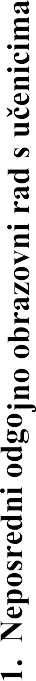 Pružitipodrškuučenicima u uspješnom odrastanju kroz afirmaciju osobnih, obrazovnih i socijalnih ciljeva ipomoć u postizanjuškolskog uspjeha,te odabiru zdravihstilova životaProvoditi savjetodavni rad s učenicimaPlanirati otvoreni sat za učenikeProvoditi pedagoške radionice i predavanjaUtvrditi potrebe i očekivanja učenikaUtvrditi potrebe i očekivanja učenika s posebnim odgojno-obrazovnim potrebama i sudjelovati u izradi strategije podrške za:darovite učenikeučenike upućene na ponavljanje godinenovoupisane učenikeučenike s rješenjem o primjerenom obliku školovanjainojezične učenike i učenike azilanteučenike s trenutnim teškoćama koje mogu utjecati na njihovo funkcioniranje u školiPoučavati učenike učinkovitim tehnikama učenjaJačati komunikacijske vještine i razvijati socioemocionalne kompetencije učenikaDoprinositi identificiranju izazova u učenju i planiranju vremena učenja, razvoju kritičkog mišljenja učenikaPoticati razvijanje tolerancije, samostalnosti i odgovornosti za vlastitu dobrobit kroz asertivnu komunikacijuUsmjeravati učenike u projekte i slobodne aktivnostiProfesionalnousmjeravati učenike i pružati podršku za nastavak školovanja/izlazak na tržište rada po završetku srednjoškolskog obrazovanjaSurađivati s Vijećem učenikaSudjelovati u zdravstvenoj i socijalnoj zaštiti učenika organizirati predavanja i tribine iz područja zdravstvene i socijalne zaštite učenika i zdravih stilova životaRaditi na prevenciji ovisnosti kod mladih (sudjelovati u provedbi školskog preventivnog programaSudjelovati u pripremi i provedbi upisa kao članUpisnog povjerenstva (primijeniti pedagoške kriterije pri formiranju razrednih odjela)0,5 sata/učenik1 sat tjedno1 sat s grupom/1 pripr. 1 sat po RO i 50 sati po učeniku1 sat po RO 1 sat po RO0,5 sata po uč0,5 sata po uč 0,5 sata po uč 1 sat po RO1 sat po sastanku 1 sat po RO16 sati2 sata po ROAnalizira tijek kognitivnog, emocionalnog, socijalnog i tjelesnog razvoja u svrhu razumijevanja potreba i mogućnosti učenika.Analizira obilježja okružja za učenje u svrhu osiguravanja poticajnoga i sigurnog okružja za sve učenike. S učenicima dogovara i provodi pravila ponašanja u svim okruženjima za učenje, uključujući i virtualno. Pruža učeniku odgovarajuću podršku u učenju na temelju prepoznavanja i praćenja pokazatelja njegova razvoja. Prepoznaje krizne situacije te poduzima odgovarajuće mjere zaštite učenika.Poučava učenike vještinama samoreguliranog učenja s naglaskom na razvoj samostalnosti i odgovornosti u radu. Primjenjuje različite socijalne oblike rada koji motiviraju učenike i potiču ih na aktivno uključivanje u proces učenja te na međusobnu suradnju. Upotrebljava različita komunikacijska sredstva i oblike uključujući IKT. Uvodi u nastavu suvremene društveno relevantne teme kao što su održivi razvoj, cjeloživotno učenje, društvena odgovornost i uvažavanje različitosti. Ophodi se prema svakom učeniku s empatijom i uvažavanjem, pokazuje povjerenje u učenikove mogućnosti učenja te uspostavlja ozračje međusobnog poštivanja, kolegijalnosti i solidarnosti u razredu i u školi. Prepoznaje krizne situacije te poduzima odgovarajuće mjerezaštite učenika.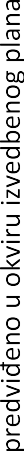 učenici nastavnici razrednici ravnateljtijekom školske godine8-10 sati tjedno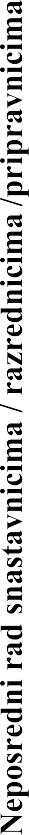 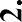 Pružiti podršku i poticati nastavnike u primjeni suvremenih metoda rada i razvoju komunika-cijskih vještina Organizirati stručno usavršavanje nastavnika (razrednika) u školiPoticati i podržavati inicijative nastavnika, stručno usavršavanje, napredovanje i cjeloživotnoučenje Sudjelovati u pripremanju pripravnika(tijekom stažiranja) za samostalan rad i polaganjestručnog ispitaProvoditi savjetodavni rad s nastavnicimasurađivati na odabiru sadržaja, aktivnosti te nastavnih strategija u nastavnom procesu te pomoć u programiranju nastavnih sadržajapoticati, sudjelovati i pratiti uvođenje inovacija u nastavu 2.1.3. pružati podršku u izradi kriterija ocjenjivanja te planiranju i provedbi vrednovanja postignuća učenika2.1.4. surađivati u izvođenju nastavnog procesa- praćenje nastave i prijedlozi unapređenja nastavnog procesapružati podršku u provedbi oglednih sati, primjera dobre prakse te kolegijalnom praćenju nastaveplanirati tjedni otvoreni sat za nastavnikepoticati na stručno usavršavanje, napredovanje u struci, cjeloživotno učenjesurađivati s voditeljima nastave/satničaromSurađivati i provoditi savjetodavni rad s razrednicimasurađivati s Vijećem razrednika (vođenje i podrška) 2.2.1. surađivati u izradi planova i programa s učenicima (sat razrednog odjela i rad razrednika) te provedbi međupredmetnih tema2.2.3. pružati podršku razrednicima u vođenju razrednog odjela: (formiranje razrednog odjela, pedagoške mjere, analize uspjeha i izostanaka vođenje pedagoške dokumentacije, posebni interesi učenika, učenici s teškoćama, daroviti učenici, suradnja s roditeljima-individualni rad i roditeljski sastanci)Surađivati na planiranju stručnog usavršavanja nastavnikaispitati potrebe nastavnika za stručnim usavršavanje 2.3.2. temeljem analize rada s0,5 sata/po nast. i 0,5 sata pripreme 1 sat po sastanku i 1 sat pripreme21 sat2 sata po programu1 sat po predmetu i 1 sat analize 1 sat po predmetu1 sat tjedno0,5 sata tjedno0,5 sata/razredniku i 0,5 sata pripreme1 sat po sastanku i 1 sat pripreme15 sati2 sata po RO1 sat po RO5 sati godišnje po predmetu i po razrednom odjelu40 sati5 sati za instrument, 1 sat testiranje, 15 minuta obrade2 sata po izlaganju/pedagoškoj radionici30 satisata po sastanku i 1 sat pripremesata uvida u neposredni rad pripravnika i 4 sata analize/po pripravniku 5Uspostavlja i održava suradničke međuljudske odnose u školi i zajednici temeljene na međusobnom uvažavanju. Uključuje se u timski rad u planiranju i ostvarivanju međupredmetnih kurikulumskih tema i školskih interdisciplinarnih projekataDoprinosi učinkovitosti rada škole suradnjom u stručnim tijelima.Objašnjava ulogu, procedure i primjenu elemenata sustava osiguravanja kvalitete rada u školi. Primjenjuje temeljnakomunikacijska načela i tehnike učinkovite profesionalne komunikacije Primjenjuje primjerene prezentacijske vještine u komunikaciji s različitim skupinama slušatelja Upotrebljava različita komunikacijska sredstva i oblike uključujući IKT Objašnjava zadaće, profesionalne standarde te društvenu važnost učiteljske uloge Djelotvorno surađuje s mentorima i kolegama u procesu razvoja profesionalnih kompetencija te se koristi povratnim informacijama u svrhu unapređenja nastavnog radaravnatelj nastavnici/ razrednici roditelji skrbnici odgajateljitijekom  školske godine5-7 sati tjednonastavnicima programirati stručno usavršavanje u ustanoviaktivno sudjelovati u provođenju stručnog usavršavanja za nastavnike (izlaganja/pedagoške radionice)pružati podršku nastavnicima u korištenju stručnopedagoške literature i planiranju individualnog stručnog usavršavanjaSurađivati i sudjelovati u stručnim timovima i stručnim tijelima škole u okviru područja rada pedagoga: Nastavničko vijeće, Razredna vijeća, Stručna vijeća, Upisno povjerenstvo, Povjerenstvo za samovrednovanje/Tim za kvalitetu, Državna matura, Školski odborRaditi i pružati podršku pripravnicima: provoditi savjetodavni rad, raditi na komunikacijskim i prezentacijskim vještinama, raditi s pripravnicima prema planu i programu stažiranja, raditi u Povjerenstvu za stažiranje pripravnikasati pružanja podrške pripravniku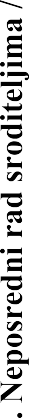 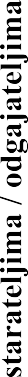 Surađivati	 s roditeljima/ skrbnicima i odgajateljima Rješavati pitanja u djelokrugu rada pedagoga Ustanoviti potrebe i očekivanja roditelja odŠkole iučenika Stvaranje zdravog ozračja za kvalitetno odrastanjeProvoditi savjetodavni rad s roditeljima:održavati tjedni otvoreni sat za roditeljeprovoditi tematske roditeljske sastankeSurađivati s Vijećem roditelja:ispitati potrebe i očekivanja roditelja od školeinicijative roditeljaSurađivati s učeničkim domovima – stručnim suradnicima i odgajateljima0,5 sata/po roditelju i 0,5 sata pripreme1 sat tjedno 1sat i 1 sat pripreme/po sastanku 1 sat po sastanku i 1 sat pripreme 0,5sat po razrednom odjeluUspostavlja i održava suradničke međuljudske odnose temeljene na međusobnom uvažavanjuPrimjenjuje temeljna komunikacijska načela i tehnike učinkovite profesionalne komunikacije. Prilagođava poruku sugovornicima kako bi se uspostavilo međusobno razumijevanje.Objašnjava važnost obiteljske podrške u učenju članovima obitelji koji skrbe za dijete Primjenjuje raznovrsne postupke poticanja članova obitelji ili osoba koji skrbe za dijete radi uključivanja u život škole.Zastupa potrebe prava i odgovornost djeteta te zagovara njegove najbolje interese.Primjenjuje primjerene prezentacijske vještine.Primjenjuje etička načela i pravila profesije stručnog suradnika.ravnatelj nastavnici/ razrednici roditelji skrbnici odgajateljitijekom školske godine1-3 sata tjednoKOORDINACIJSKI POSLOVI STRUČNOG SURADNIKA PEDAGOGA (5-9 sati tjedno) - usmjereni su na područje planiranja i programiranja rada, suradnju s ravnateljem te suradnju s drugim ustanovama. Planiranje i programiranje rada usmjereno je na planiranje i programiranje rada stručnog suradnika pedagoga te na suradnju u planiranju i programiranju rada ustanove, suradnju u izradi nastavnih planova i programa, izvannastavnih aktivnosti, razrednih odjela te planova i programa rada stručnih vijeća. Suradnja s ravnateljem usmjerena je na planiranje, vođenje, praćenje i evaluaciju rada odgojno-obrazovnog škole, a suradnja s drugim ustanovama i lokalnom zajednicom na zdravstvenu zaštitu učenika, preventivne aktivnosti, javnu i kulturnu djelatnost te suradnju s nadležnim ustanovama, primarno iz područja odgoja i obrazovanja.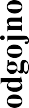 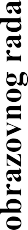 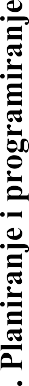 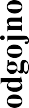 Planirati	i programirati svoj rad na temelju prethodnih postignuća te ispitanihpotreba školeIzraditi Godišnji plan i program rada stručne suradnice pedagoginjeizraditi plan stručnog usavršavanja pedagogaSurađivati na planiranju i programiranju rada ustanove:surađivati na izradi GPP školesurađivati na izradi Školskog kurikulumasurađivati na izradi planova rada razrednikasurađivati na izradi nastavnih planova i programa rada 1.2.5. surađivati na izradi planova i programa rada školskih stručnih vijećasurađivati na izradi razvojnog plana školesurađivati na izradi plana rada Vijeća učenika 1.2.8. sudjelovati u izradi plana stručnog usavršavanja u školi10 sati1 sat120 sati35-42 sata35-42 sata1 sat po razredniku1 sat po nastavniku 1 sat po stručnom vijeću1 sat po sastanku 1 sat20 satiObjašnjava ustroj i način upravljanja školom primjenjuje u svom radu odredbe zakona, pravilnika i drugih dokumenata koji uređuju sustav odgoja i obrazovanja Doprinosi učinkovitosti rada škole suradnjom u stručnim tijelima Objašnjava ulogu, procedure primjenu elemenata sustava osiguravanja kvalitete rada u školi Sudjeluje u izradi i provedbi razvojnih dokumenataPrimjenjuje etička načela i pravila učiteljske profesije u svom radu te je model profesionalnog ponašanja kolegama i učenicima Izrađuje godišnji individualniplan stručnog usavršavanja2-4 sata tjedno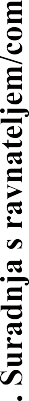 Surađivati u izradi Godišnjeg plana i programa škole iŠkolskog kurikulumasurađivati na evaluaciji plana i programa rada ŠkolePlanirati, ostvarivati, pratiti i vrednovati odgojno- obrazovni radSurađivati u planiranju stručnog usavršavanja nastavnika u ustanovi/školi2.3. Sudjelovati u zajedničkim aktivnostima i projektima42 sata1 sat po obrazovnoj grupi i 1 sat pripreme20 sati1 sat i 1 sat pripreme/po aktivnostiUspostavlja i održava suradničke međuljudske odnose u školi temeljene na međusobnom uvažavanju. Primjenjuje temeljna komunikacijska načela i tehnike učinkovite profesionalne komunikacije. Prepoznaje izazove u svom radu i tražiti podršku ravnatelja Pokazuje informiranost  o  mogućnostima sudjelovanja u domaćim i međunarodnim projektima.Zastupa u školi i zajednici potrebe, prava i odgovornost djeteta te zagovara njegove najbolje interese. Objašnjava ulogu, proceduru i primjenu elemenata sustava osiguranja kvalitete rada u školi.članovi Nastavničk og vijeća, Razrednih vijeća, Povjerenst va za kvalitetu, Stručnih vijeća  te Vijeća učenika i  Vijeća roditelja2-3 sata tjedno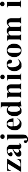 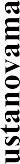 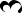 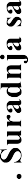 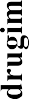 Školu uklopiti u zajednicu te komunicirati i surađivati s ciljem međusobnog povećanja kvalitete rada i postignuća u odnosu na sve zajedničke sudionikeInicirati suradnju s ustanovama koje prate sustav obrazovanja RHSudjelovati u zajedničkim aktivnostima, projektima, istraživanjima MZO, AZOO, ASOO, GU za obrazovanje i šire 3.3. Surađivati sa županijskim stručnim vijećem stručnih suradnika pedagoga županije u svrhu razmjene iskustava i intervizijeKoordinirati u suradnji sa HZJZ (školska liječnica) u pitanjima zdravstvene zaštite učenika: procjepljivanje, sistematski pregledi, predavanja liječnice za učenike, stručno mišljenje o psihofizičkom stanju učenikaSurađivati sa CZSS u pitanjima socijalne zaštite učenikaSurađivati sa MUP PUZ u pitanjima sigurnosti i prevencije nepoželjnih oblika ponašanja učenika: organizirati/koordinirati, surađivati s Odjelom za prevenciju MUP-aSurađivati s CISOK- om u svrhu profesionalne orijentacije učenikaSurađivati s lokalnom zajednicom u provedbi programa: Crveni križ, Udruge...Surađivati s osnovnim školamaSurađivati s učeničkim domovima u kojima su smješteni učenici škole0,5sata/po razgovoru i 0,5 sata pripreme ili 1 sat po sastanku i 1 sat priprememinimum 7 sati godišnjeminimum 20 sati godišnjeZastupa u školi i zajednici potrebe,prava i odgovornosti djeteta te zagovara njegove najbolje interese.Uspostavlja i održava suradničke međuljudske odnoseu školi i zajednici temeljene nameđusobnom uvažavanju.Opisuje djelokrug rada stručnjaka koji suradnički djeluju u školi i zajednici u svrhu pružanjaodgovarajuće podrške djetetu.Pokazuje informiranost o mogućnostima sudjelovanja u domaćim i međunarodnim projektima te programima mobilnosti.Primjenjuje primjerene prezentacijske vještine u komunikaciji s različitim skupinama slušatelja.Upotrebljavarazličita komunikacijska sredstva i oblike uključujući IKTvanjski suradnici djelatnici navedenih institucijaravnatelj1-2 sata tjednoSTRUČNO-RAZVOJNI POSLOVI STRUČNOG SURADNIKA PEDAGOGA (17-23 sata tjedno) - usmjereni su na istraživački rad, analizu odgojno-obrazovnog stanja i postignuća, vrednovanje predviđenih zadaća škole, vođenje pedagoške dokumentacije i evidencije stručnog suradnika pedagoga, predlaganje mjera podizanja kvalitete cjelokupnog odgojno-obrazovnog rada, rad na projektima i profesionalni razvoj stručnog suradnika pedagoga.STRUČNO-RAZVOJNI POSLOVI STRUČNOG SURADNIKA PEDAGOGA (17-23 sata tjedno) - usmjereni su na istraživački rad, analizu odgojno-obrazovnog stanja i postignuća, vrednovanje predviđenih zadaća škole, vođenje pedagoške dokumentacije i evidencije stručnog suradnika pedagoga, predlaganje mjera podizanja kvalitete cjelokupnog odgojno-obrazovnog rada, rad na projektima i profesionalni razvoj stručnog suradnika pedagoga.STRUČNO-RAZVOJNI POSLOVI STRUČNOG SURADNIKA PEDAGOGA (17-23 sata tjedno) - usmjereni su na istraživački rad, analizu odgojno-obrazovnog stanja i postignuća, vrednovanje predviđenih zadaća škole, vođenje pedagoške dokumentacije i evidencije stručnog suradnika pedagoga, predlaganje mjera podizanja kvalitete cjelokupnog odgojno-obrazovnog rada, rad na projektima i profesionalni razvoj stručnog suradnika pedagoga.STRUČNO-RAZVOJNI POSLOVI STRUČNOG SURADNIKA PEDAGOGA (17-23 sata tjedno) - usmjereni su na istraživački rad, analizu odgojno-obrazovnog stanja i postignuća, vrednovanje predviđenih zadaća škole, vođenje pedagoške dokumentacije i evidencije stručnog suradnika pedagoga, predlaganje mjera podizanja kvalitete cjelokupnog odgojno-obrazovnog rada, rad na projektima i profesionalni razvoj stručnog suradnika pedagoga.STRUČNO-RAZVOJNI POSLOVI STRUČNOG SURADNIKA PEDAGOGA (17-23 sata tjedno) - usmjereni su na istraživački rad, analizu odgojno-obrazovnog stanja i postignuća, vrednovanje predviđenih zadaća škole, vođenje pedagoške dokumentacije i evidencije stručnog suradnika pedagoga, predlaganje mjera podizanja kvalitete cjelokupnog odgojno-obrazovnog rada, rad na projektima i profesionalni razvoj stručnog suradnika pedagoga.STRUČNO-RAZVOJNI POSLOVI STRUČNOG SURADNIKA PEDAGOGA (17-23 sata tjedno) - usmjereni su na istraživački rad, analizu odgojno-obrazovnog stanja i postignuća, vrednovanje predviđenih zadaća škole, vođenje pedagoške dokumentacije i evidencije stručnog suradnika pedagoga, predlaganje mjera podizanja kvalitete cjelokupnog odgojno-obrazovnog rada, rad na projektima i profesionalni razvoj stručnog suradnika pedagoga.STRUČNO-RAZVOJNI POSLOVI STRUČNOG SURADNIKA PEDAGOGA (17-23 sata tjedno) - usmjereni su na istraživački rad, analizu odgojno-obrazovnog stanja i postignuća, vrednovanje predviđenih zadaća škole, vođenje pedagoške dokumentacije i evidencije stručnog suradnika pedagoga, predlaganje mjera podizanja kvalitete cjelokupnog odgojno-obrazovnog rada, rad na projektima i profesionalni razvoj stručnog suradnika pedagoga.STRUČNO-RAZVOJNI POSLOVI STRUČNOG SURADNIKA PEDAGOGA (17-23 sata tjedno) - usmjereni su na istraživački rad, analizu odgojno-obrazovnog stanja i postignuća, vrednovanje predviđenih zadaća škole, vođenje pedagoške dokumentacije i evidencije stručnog suradnika pedagoga, predlaganje mjera podizanja kvalitete cjelokupnog odgojno-obrazovnog rada, rad na projektima i profesionalni razvoj stručnog suradnika pedagoga.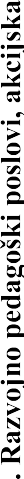 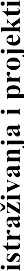 Istražiti značajne/ prioritetne aspekte/ područja odgojno-obrazovnog radaSurađivati u izradi izvješća o samovrednovanju rada škole - podrška osiguravanju sustava kvaliteteSudjelovati u određivanju prioritetnih razvojnih područja i izradi i provedbi školskih razvojnih dokumenata (razvojnog plana škole)Jačati suradnju i kvalitete međusobnih odnosa u kolektivu 1.4. Sudjelovati u planiranju i provedbi školskih projekata i programaPoticati provedbu istraživanja u svrhu unapređenja rada u školiProvoditi akcijska istraživanjaDefinirati potrebe škole temeljem analize rezultata istraživanjaPredlagati (temeljem rezultata analiza, izvješća i istraživanja) mjere poboljšanja radanajmanje 150 satiPrimjenjuje temeljna matematička i statistička znanja i vještine pri prikupljanju, organiziranju, analizi i prikazivanju kvalitativnihi kvantitativnih podataka vezanih uz učenike i radno okruženjeAnalizira okružja za učenje u svrhu osiguravanja poticajnoga i sigurnog okružja za sve učenike Pokazujeinformiranost o     mogućnostimasudjelovanja u domaćim i međunarodnim projektima te programima mobilnosti Objašnjava ulogu, procedure i primjenu elemenata sustava osiguravanja kvalitete rada u školi Sudjeluje u izradi i provedbi školskih razvojnih dokumenatačlanovi Povjerenstva za kvalitetuvanjski stručnjaksvi djelatniciučenici, mentori i voditelji projekata2-4 sata tjedno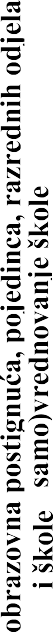 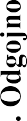 Ispitati razinu postignuća cjelokupnog odgoj.-obraz.rada školeIdentificirati poteškoće, izdvojiti prioritetna razvojna područjaPratiti i analizirati odgojno-obrazovni rad (vrednovanje i samovrednovanje rada škole) - izrađivati obrasce za prikupljanje, praćenje i analizu odgojno- obrazovnog rada, analizirati ostvarenost godišnjeg plana i programa rada škole i Školskog kurikuluma, analizirati uspjeh i vladanja učenika u redovnoj nastavi i ostalim aktivnostima u školi i izvan škole, informirati Školski odbor, Nastavničko vijeće, Vijeće učenika i Vijeće roditelja o odgojno- obrazovnim postignućima, donositi zaključke i predlagati mjere za unapređenjeIspitati i identificirati specifične odgojno - obrazovne potrebe ispitati potrebe učenika, roditelja, nastavnika za neposredni rad, pratiti i analizirati ostvarenost stručnog usavršavanja nastavnika te ispitivati njihove potrebe za budućim usavršavanjimaOsmišljavati i pratiti primjenu te vrednovati nove strategije i metode rada za poboljšanje odgojno-obrazovnih postignućaPratiti odgojno- obrazovni rad: realizaciju ishoda i ciljeva nastavnog procesa, postupke vrednovanja i ocjenjivanja učenikaSurađivati na izradi izvješća o samovrednovanju škole pratiti realizaciju predviđenih ishoda razvojnog plana škole2.5.2. samovrednovati vlastiti rad1 sat po obrazovnoj grupi i 1,5 sat za pripremu i analizu 3 sata po obrascu3 sata po programu3 sata kvartalno 1 sat po sastanku i 1 sat pripreme14 sati0,5 sata po razrednom odjelu/nastavniku0,5 po nastavniku21 sat1 sat po nastavniku3 sata po programuAnalizira tijek kognitivnog, emocionalnog, socijalnog i tjelesnog razvoja u svrhu razumijevanja potreba i mogućnosti učenikaAnalizira obilježja okružja za učenje u svrhu osiguravanja poticajnoga i sigurnog okružja za sve učenike Uključuje se u timski rad u planiranju i ostvarivanju međupredmetnih kurikulumskih tema i školskih interdisciplinarnih projekataObjašnjava važnost obiteljske podrške u učenju članovima obitelji koji skrbe za dijetePrimjenjuje raznovrsne postupke poticanja članova obitelji ili osoba koje skrbe za dijete radi uključivanja uživot školeOpisuje djelokrug rada stručnog suradnika pedagoga u svrhu pružanja odgovarajuće podrške djetetu Prepoznaje izazove u svome radu i traži podršku ravnatelja, stručnih suradnika, kolega i ostalih djelatnika škole u njihovom rješavanjučlanovi školskog tima za kvalitetunastavnici, razrednici voditelji izvannasta vnih aktivnosti ravnatelj1-3 sata tjedno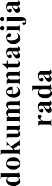 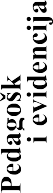 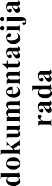 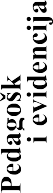 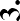 Funkcionalno i pravodobno voditipedagošku dokumentacij u stručnog suradnika pedagogaVoditi školsku dokumentacije i evidenciju iz djelokruga rada pedagoga - planovi rada (godišnji i preporuča se tjedni/mjesečni) dosjei učenika, dnevnik rada pedagoga (kao preporuka) 3.2. Voditi evidenciju rada sa subjektima:zapisnici razgovora s učenikom, roditeljima/starateljima, nastavnicima,evidencija nazočnosti pedagoga nastavnim satovima i analize nastaveVoditi dokumentaciju o provedbi i izradi analiza i izvješća:statistička izvješća sa sjednica RVizvješća održana na NVVoditi istraživačku dokumentacijuVoditi dokumentaciju provedbe projekataVoditi dokumentaciju o radu na samovrednovanju škole/kvaliteti70 sati0,5 sata tjedno0,5 sata tjedno10 sati po istraživanju ili projektuVodi školsku dokumentaciju u skladu s propisima.Sudjeluje u izradi i provedbi školskih razvojnih dokumenata.Primjenjuje temeljna matematička i statistička znanja i vještine pri prikupljanju, organiziranju, analizi i prikazivanju kvalitativnih i kvantitativnih podataka vezanih uz učenike i radno okruženje. Primijeniti u svom radu odredbe zakona, pravilnika i drugih dokumenata koji uređuju sustav odgoja i obrazovanja i profesiju stručnog suradnikaosobno2-3 sata tjedno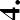 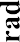 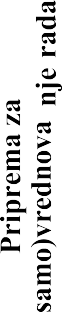 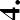 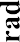 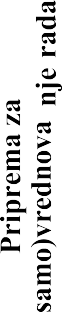 Pripremiti se za rad s učenicima, nastavnicima i roditeljima Optimalno realiziratizadaćePripremiti se za neposredni rad sa pojedinim subjektima - radionice, roditeljski sastanci, individualni rad (pretraživati literaturu i primjere dobre prakse)Pratiti realizaciju planiranih zadaća te vrednovati postignućaRezultate samovrednovanja interpretirati i implementirati kao dopune/ polazište pri planiranju novih zadaća1 sat po radionici/sastanku 0,5 sata1 sat po razrednom odjeluPrimjenjuje samorefleksiju u svrhu preispitivanja unapređivanja vlastitoga radaKoristi se samostalno i kritički relevantnom stručnom i znanstvenom literaturom. Primjenjuje temeljna matematička i statistička znanja i vještine pri prikupljanju, organiziranju, analizi i prikazivanju kvalitativnih i kvantitativnih podataka vezanih uz učenike i radno okruženje. Koristi se rezultatima praćenja učenikovih postignuća u svrhu izrade plana podrške u učenju.Upotrebljava različita komunikacijska sredstva i oblike uključujući IKT Djelotvorno surađuje s mentorima ikolegama u procesu razvoja profesionalnih kompetencijaosobno10 sati tjednoSocijalni pedagogStručna suradnica socijalna pedagoginja Danijela Jambrečina, mag.paed.soc.I. NEPOSREDNI ODGOJNO-OBRAZOVNI RADI. NEPOSREDNI ODGOJNO-OBRAZOVNI RADI. NEPOSREDNI ODGOJNO-OBRAZOVNI RADTJEDNOGODIŠNJE1. RAD S UČENICIMA 1.1. Rad na otkrivanju te procjeni teškoća i prisutnosti čimbenika rizika za razvoj problema u ponašanju1.2 Individualni i grupni socijalnopedagoški rad s:-  učenicima s teškoćama u učenju, problemima u ponašanju i emocionalnim problemima-  učenicima s teškoćama uvjetovanim odgojnim, socijalnim, ekonomskim, kulturalnim i jezičnim čimbenicima- učenicima s teškoćama u razvoju- učenicima u riziku za razvoj problema u ponašanju1.3. procjena psihofizičkog stanja djeteta/učenika1.4 rad na prevenciji pojavnih oblika problema u ponašanju prema Školskom preventivnom programu ili u suradnji s OCD2. RAD S RODITELJIMASuradnja s roditeljima/skrbnicima učenika- individualno savjetovanje i grupno savjetovanje; održavanje predavanja i/ili radionica na roditeljskim sastancima, sudjelovanje u radu Vijeća roditelja; aktivnosti školskog preventivnog programa 3. SURADNJA S DJELATNICIMA ŠKOLE I VANJSKIM SURADNICIMA3.1. Suradnja s ravnateljem i članovima stručnog tima škole - planiranje i programiranje rada, analiza uspješnosti, dogovori oko unapređenja odgojno obrazovnog stanja u školi- dogovori o ustrojstvu rada, formiranju razrednih odjela, pedagoškom postupanju, radu s učenicima s posebnim odgojno-obrazovnim potrebama3.2. Suradnja s nastavnicima– dogovaranje o postupanju s učenicima, savjetodavni rad i izmjena informacija o funkcioniranju i postignućima učenika te njihovim potrebama i mogućnostima, održavanje predavanja i radionica, pomoć pri izradi primjerenih programa odgoja i obrazovanja za učenike s teškoćama u razvoju, podrška u provođenju preventivnih aktivnosti/programa3.3. Suradnja s ostalim dionicima- suradnja s pomoćnicima u nastavi, pripravnicima, studentima, koordinacija rada pomoćnika u nastavi, suradnja s pripravnicima drugih struka - suradnja s koordinatorom za Državnu maturu, dogovaranje oko potrebnih prilagodbi ispitne tehnologije na ispitima Državne mature, izrada mišljenja za prilagodbu ispitne tehnologije na ispitima Državne mature- suradnja sa stručnjacima ustanova koje skrbe i zdravlju, zaštiti, odgoju i obrazovanju djece i mladih te organizacijama civilnog društva 251100II. POSLOVI KOJI PROIZLAZE IZ NEPOSREDNOG RADA S UČENICIMATJEDNOGODIŠNJE1. VOÐENJE DOKUMENTACIJE Osnovna socijalnopedagoška dokumentacija: dosje učenikadnevnik radaobrazac socijalnopedagoške intervencijepriprema za socijalnopedagošku radionicuevidencija učenika s teškoćama (u razrednom odjelu) i evidencija učenika s teškoćama u razvoju (sumarno)izrada nalaza i mišljenjaizrada i evaluacija/izvješće o provedbi školske preventivne strategije/školskog preventivnog programa2. OSTALI POSLOVI planiranje i programiranje individualnog i grupnog rada rad u povjerenstvima sudjelovanje u upisima učenika u prve razrede srednje škole pripreme za neposredan rad5225III. STRUČNO USAVRŠAVANJE I SUDJELOVANJE U RADU STRUKOVNIH ORGANIZACIJAIndividualno i grupno– planiranje i razvoj profesionalne karijere– praćenje stručne i znanstvene literature– sudjelovanje u radu Hrvatske udruge socijalnih pedagoga i Hrvatske komore socijalnih pedagoga– sudjelovanje na stručnim skupovima koje organizira Agencija za odgoj i obrazovanje, Ministarstvo znanosti i obrazovanja te druge stručne organizacijeIndividualno i grupno– planiranje i razvoj profesionalne karijere– praćenje stručne i znanstvene literature– sudjelovanje u radu Hrvatske udruge socijalnih pedagoga i Hrvatske komore socijalnih pedagoga– sudjelovanje na stručnim skupovima koje organizira Agencija za odgoj i obrazovanje, Ministarstvo znanosti i obrazovanja te druge stručne organizacije10435IV. SUDJELOVANJE U PROJEKTIMA KOJE ORGANIZIRA NADLEŽNA JEDINICA LOKALNE SAMOUPRAVE, AKADEMSKA ZAJEDNICA I DRUGE ORGANIZACIJE10435-10435V. OSTALI POSLOVI10435Poslovi koji proizlaze iz socijalno-pedagoškog rada ili su s njim u vezi:– sudjelovanje u kulturnoj i javnoj djelatnosti škole– sudjelovanje u radu stručnih tijela škole i ostalih radnih skupina– sudjelovanje u planiranju i programiranju rada škole– sudjelovanje u izradi godišnjeg plana i programa rada te godišnjeg izvješća o radu škole– ostali administrativno-statistički poslovi, poslovi planiranja, obrade podataka10435NENASTAVNI TJEDNI UKUPNO401760PLAN I PROGRAM RADA ŠK. KNJIŽNIČARKE ZA 2023./24. ŠK.GOD.RUJANRUJANRUJANRUJANRUJANLISTOPADLISTOPADLISTOPADLISTOPADLISTOPADSTUDENISTUDENISTUDENISTUDENISTUDENITJEDANTJEDANTJEDANTJEDANTJEDANTJEDANTJEDANTJEDANTJEDANTJEDANTJEDANTJEDANTJEDANTJEDANTJEDAN1.2.3.4.5.1.2.3.4.5.1.2.3.4.5.1.4.-8.11.-15.18.-2225.-29.2.-6.9.-13.16.-20.23.-27.30.-31.2.-3.6.-10.13.-17.20.-24.27.-30.1. ODGOJNO-OBRAZOVNI RAD*51214162525252586242014162. STRUČNI I INFORMACIJSKI RAD*4588810101212448121263. KULTURNA I JAVNA DJELATNOST*56862211244864. STRUČNO USAVRŠAVANJE*222211114222625. SURADNJA S RAVNATELJEM, NASTAVNICIMA I STRUČNIM SLUŽBAMA ŠKOLE*225128822112222UKUPNO TJEDNO84040404040404040161640404032UKUPNO MJESEČNO168168168168168176176176176176168168168168168PLAN I PROGRAM RADA ŠKOLSKE KNJIŽNIČARKEPROSINACPROSINACPROSINACPROSINACPROSINACSIJEČANJSIJEČANJSIJEČANJSIJEČANJSIJEČANJVELJAČAVELJAČAVELJAČAVELJAČAVELJAČATJEDANTJEDANTJEDANTJEDANTJEDANTJEDANTJEDANTJEDANTJEDANTJEDANTJEDANTJEDANTJEDANTJEDANTJEDAN1.2.3.4.5.1.2.3.4.5.1.2.3.4.5.1.4.-8.11.-15.18.-22.27.-29.2.-5.8.-12.15.-19.22.-26.29.-31.1.-25.-9.12.-16.19.-23.26.-29.1. ODGOJNO-OBRAZOVNI RAD316161416161686161616122. STRUČNI I INFORMACIJSKI RAD:3202020121618181886161616123. KULTURNA I JAVNA DJELATNOST222222242224. STRUČNO USAVRŠAVANJE222268222424445. SURADNJA S RAVNATELJEM, NASTAVNICIMA I STRUČNIM SLUŽBAMA ŠKOLE268222422222UKUPNO TJEDNO84040402432404040241640404032UKUPNO MJESEČNO152152152152152176176176176176168168168168168PLAN I PROGRAM RADA ŠKOLSKE KNJIŽNIČARKEOŽUJAKOŽUJAKOŽUJAKOŽUJAKOŽUJAKTRAVANJTRAVANJTRAVANJTRAVANJTRAVANJSVIBANJSVIBANJSVIBANJSVIBANJSVIBANJTJEDANTJEDANTJEDANTJEDANTJEDANTJEDANTJEDANTJEDANTJEDANTJEDANTJEDANTJEDANTJEDANTJEDANTJEDAN1.2.3.4.5.1.2.3.4.1.2.3.4.5.1.4.-8.11.-15.18.-22.25.-29.2.-5.8.-12.15.-19.22.-2629.-30.2.-3.6.-10.13.-17.20.-24.27-29,311. ODGOJNO-OBRAZOVNI RAD4202016216201686242424122. STRUČNI I INFORMACIJSKI RAD4121216301512121686121212123. KULTURNA I JAVNA DJELATNOST322222222244. STRUČNO USAVRŠAVANJE344215844211125. SURADNJA S RAVNATELJEM, NASTAVNICIMA I STRUČNIM SLUŽBAMA ŠKOLE2224222221112UKUPNO TJEDNO84040404032404040161640404032UKUPNO MJESEČNO168168168168168168168168168168168168168168168PLAN I PROGRAM RADA ŠK. KNJIŽNIČARKELIPANJLIPANJLIPANJLIPANJLIPANJSRPANJSRPANJSRPANJSRPANJSRPANJSRPANJKOLOVOZKOLOVOZKOLOVOZKOLOVOZKOLOVOZTJEDANTJEDANTJEDANTJEDANTJEDANTJEDANTJEDANTJEDANTJEDANTJEDANTJEDANTJEDANTJEDANTJEDANTJEDANTJEDAN1.2.3.4.1.2.3.4.5.1.-3.3.4.5.3.-7.10.-14.17.-21.24.-28.1.-5.8.-12.15.-19.22.-26.29.-31.1.-15.16.-18.19.-23.26.-30.UKUPNO1. ODGOJNO-OBRAZOVNI RAD202055GOGOGOGOZadnji dan GO 16.8.6652. STRUČNI I INFORMACIJSKI RAD108105181020206343. KULTURNA I JAVNA DJELATNOST: 4221124. STRUČNO USAVRŠAVANJE:2258121595. SURADNJA S RAVNATELJEM, NASTAVNICIMA I STRUČNIM SLUŽBAMA ŠKOLE48252512182020262UKUPNO TJEDNO4040404040404040248040401832*UKUPNO MJESEČNO1601601601601601841841841841841841601601601601602024. godina ima 366 dana. Kad oduzmemo subote i nedjelje 105 dana, praznike i blagdane 9 dana te GO 23 dana, dobijemo 229 dana što pomnoženo s 8 radnih sati dnevno daje 1832 sata godišnje.2024. godina ima 366 dana. Kad oduzmemo subote i nedjelje 105 dana, praznike i blagdane 9 dana te GO 23 dana, dobijemo 229 dana što pomnoženo s 8 radnih sati dnevno daje 1832 sata godišnje.2024. godina ima 366 dana. Kad oduzmemo subote i nedjelje 105 dana, praznike i blagdane 9 dana te GO 23 dana, dobijemo 229 dana što pomnoženo s 8 radnih sati dnevno daje 1832 sata godišnje.2024. godina ima 366 dana. Kad oduzmemo subote i nedjelje 105 dana, praznike i blagdane 9 dana te GO 23 dana, dobijemo 229 dana što pomnoženo s 8 radnih sati dnevno daje 1832 sata godišnje.2024. godina ima 366 dana. Kad oduzmemo subote i nedjelje 105 dana, praznike i blagdane 9 dana te GO 23 dana, dobijemo 229 dana što pomnoženo s 8 radnih sati dnevno daje 1832 sata godišnje.2024. godina ima 366 dana. Kad oduzmemo subote i nedjelje 105 dana, praznike i blagdane 9 dana te GO 23 dana, dobijemo 229 dana što pomnoženo s 8 radnih sati dnevno daje 1832 sata godišnje.2024. godina ima 366 dana. Kad oduzmemo subote i nedjelje 105 dana, praznike i blagdane 9 dana te GO 23 dana, dobijemo 229 dana što pomnoženo s 8 radnih sati dnevno daje 1832 sata godišnje.2024. godina ima 366 dana. Kad oduzmemo subote i nedjelje 105 dana, praznike i blagdane 9 dana te GO 23 dana, dobijemo 229 dana što pomnoženo s 8 radnih sati dnevno daje 1832 sata godišnje.2024. godina ima 366 dana. Kad oduzmemo subote i nedjelje 105 dana, praznike i blagdane 9 dana te GO 23 dana, dobijemo 229 dana što pomnoženo s 8 radnih sati dnevno daje 1832 sata godišnje.2024. godina ima 366 dana. Kad oduzmemo subote i nedjelje 105 dana, praznike i blagdane 9 dana te GO 23 dana, dobijemo 229 dana što pomnoženo s 8 radnih sati dnevno daje 1832 sata godišnje.2024. godina ima 366 dana. Kad oduzmemo subote i nedjelje 105 dana, praznike i blagdane 9 dana te GO 23 dana, dobijemo 229 dana što pomnoženo s 8 radnih sati dnevno daje 1832 sata godišnje.2024. godina ima 366 dana. Kad oduzmemo subote i nedjelje 105 dana, praznike i blagdane 9 dana te GO 23 dana, dobijemo 229 dana što pomnoženo s 8 radnih sati dnevno daje 1832 sata godišnje.2024. godina ima 366 dana. Kad oduzmemo subote i nedjelje 105 dana, praznike i blagdane 9 dana te GO 23 dana, dobijemo 229 dana što pomnoženo s 8 radnih sati dnevno daje 1832 sata godišnje.2024. godina ima 366 dana. Kad oduzmemo subote i nedjelje 105 dana, praznike i blagdane 9 dana te GO 23 dana, dobijemo 229 dana što pomnoženo s 8 radnih sati dnevno daje 1832 sata godišnje.2024. godina ima 366 dana. Kad oduzmemo subote i nedjelje 105 dana, praznike i blagdane 9 dana te GO 23 dana, dobijemo 229 dana što pomnoženo s 8 radnih sati dnevno daje 1832 sata godišnje.2024. godina ima 366 dana. Kad oduzmemo subote i nedjelje 105 dana, praznike i blagdane 9 dana te GO 23 dana, dobijemo 229 dana što pomnoženo s 8 radnih sati dnevno daje 1832 sata godišnje.2024. godina ima 366 dana. Kad oduzmemo subote i nedjelje 105 dana, praznike i blagdane 9 dana te GO 23 dana, dobijemo 229 dana što pomnoženo s 8 radnih sati dnevno daje 1832 sata godišnje.Voditeljica  smjeneSanja Lubina, dipl. ing. agr.Program radaTjedno satiPlaniranje i programiranje odgojno-obrazovnog rada škole1Organiziranje  nastavnog procesa u smjeni0,5Praćenje  realizacije teorijske nastave i podnošenje izvješća ravnatelju škole1Pomaganje razrednicima u radu s razrednim odjelima i pri održavanju roditeljskih sastanaka0,5U suradnji s pedagogom sudjelovanje u  organizaciji  završnih, razrednih, predmetnih i popravnih ispita1Organiziranje sjednice Razrednih vijeća1Pripremanje materijala i izvješća za sjednice Nastavničkog vijeća0,5Suradnja s  pedagogom, socijalnim pedagogom, razrednicima, zdravstvenom i socijalnom službom i ostalim relevantnim institucijama.0,5Vođenje evidenciju prisutnih profesora na radu1Organiziranje zamjena za odsutne profesore (kada nije prisutan satničar)0,5Rad sa učenicima i roditeljima0,5Organiziranje i vođenje pedagoške dokumentacije i kontrola izvršenja zadataka1UKUPNO8Voditeljica praktične nastave i stručne prakseLucija Baškarić., dipl.ing.MJESECSADRŽAJ  RADA I  PROGRAMSKI  SADRŽAJIBROJ  SATI/ tjedanSREDSTVA, NAČIN  I METODE  RADA IX-VIIzrada plana organizacije rada u zatvorenim proizvodnim prostorima škole i u školskom vrtu.    1Izrada operativnog plana, prezentacija aktivnosti.IX-VIIIPlaniranje i organizacija uzgoja bilja u plastenicima i školskom vrtu u suradnji sa ravnateljicom i voditeljima specijaliziranih praktikuma/učionica.    1Dogovor o radu, prihvaćanje prijedloga i  dopune  plana.IX-VIPregled i usklađivanje nastavnih planova i programa praktične nastave i vježbi.     1Uvid u nastavne  planove i organizacija rada prema istim.IX-VIIIKoordinacija rada i suradnja sa profesorima praktične nastave i vježbi.     1Dogovor o radu, povremena analiza   realiziranog programa.IX-VIIIVođenje tehnologije uzgoja bilja u suradnji sa profesorima praktične nastave i vježbi   2Dogovor o provedbi i provedba   tehnologije planiranog uzgoja bilja.IX-VIIINabava sjemena, sadnog materijala, gnojiva, supstrata ,sredstava za zaštitu i drugih potrebnih materijala.   1Izbor najpovoljnijeg dobavljača,   komunikacija s poslovnim partnerima.IX-VIIIOrganizacija stručne prakse u školi i izvan škole   1Izrada  plana i ostale dokumentacije za izvođenje stručne prakse.IX-VIIIVođenje dnevnika rada i druge evidencije potrebne za  praktičnu nastavu, vježbe i stručnu praksu   1Priprema  izvještaja, vođenje dnevnika i poslovne dokumentacije. IX-VIIISuradnja sa lokalnom zajednicom    1Komunikacija, susreti i priprema  prigodnih posjeta, manifestacija i sl.UKUPNO:                      10Suradnik u nastaviŠimun FučekPROGRAM RADAVRIJEMEBROJ SATIRad na praktičnoj sastavi kao suradnik sa razredima:I.e, II fII.cIII. eIII.cIX - VI144710Provođenje zaštite u plastenicima, stakleniku, voćnjaku i vinograduIX - VI1Priprema i izdavanje alata i pribora za praktičnu nastavuIX - VI1,5DežurstvoIX - VI1,5Ostali posloviIX - VI18.4. Plan i program rada voditelja školskih specijaliziranih učionicaPlan i program rada voditelja specijalizirane učionice kemija-fizika-biologijaNaziv praktikumaSPECIJALIZIRANA UČIONICA KEMIJA , FIZIKA,  BIOLOGIJAVoditelj:Suzana Bukovac,  dipl.ing.SADRŽAJ RADAREALIZACIJASATIIzrada  plana  i  programa  rada  praktikumarujan2Pregled, utvrđivanje inventara i potrebarujan2Suradnja, dogovor  i  organizacija  rada  u  praktikumurujan – lipanj4Priprema modela, kristala, soli i ostalih kemikalija te pribora i laboratorijskog suđa za izvođenje reakcija.                                                                           listopad2Priprema pribora, laboratorijskog suđa, te kemikalija za izvođenje reakcija, za dobivanje spojeva s bakrom, hidroliza modre galice, te priprema bordoške juhelistopad2Priprema modela za slaganje ugljikovodika (alkana, alkena, alkina)listopad2Izrada panoa i mentalnih mapa tehnički važnih metala i građe atomalistopad2Izrada plakata za obilježavanje važnih datuma kao npr.: Dani zahvale plodova Zemlje, Dan vode, Dan planeta Zemlje, Festival znanosti itd.rujan – lipanj4Godišnja inventura praktikumaprosinac2Nabava laboratorijskog pribora i kemikalijarujan – lipanj4Organizacija i sudjelovanje u događanjima u školi i van nje (Otvoreni dani škole)listopad – lipanj6Priprema učenika za natjecanje iz kemije u izvođenju pokusa i promatranja kemijskih promjena tijekom reakcijelistopad –veljača10Upućivanje  učenika  na  važnost  praćenja  stručne  literature, znanstvenih časopisa i časopisa koji populariziraju znanosti te izradu plakatalistopad – lipanj4Skrenuti pozornost učenika o važnosti očuvanja prirode(vode i drugo) te izrada plakatarujan – lipanj4Priprema modela kristala molekula, laboratorijskog pribora i kemikalija za izvođenje reakcija topljivosti, neutralizacije, hidrolize, alkoholnog i octenog vrenja, saponifikacije, gorenja, ekstrakcije i dr.rujan – lipanj10Priprema koloidnih otopina, pravih otopina za određivanje masenih i volumnih udjela, mjerenje količine glukoze u grožđulistopad -svibanj6Analiza uspješnosti rada praktikumalipanj2Uređenje prostora praktikumalipanj2Ukupno  sati70 Godišnji plan i program rada Voditelja Specijalizirane  informatičke učioniceNaziv praktikumaSPECIJALIZIRANA INFORMATIČKA UČIONICAVoditelj: Mr.spec.oec. Duška Milković mag.FER-aPOSLOVIVRIJEME REALIZACIJEPLANIRANI SATI1. Kontrola udaljenim pristupima programima i podacimaRujan-Kolovoz52. Kontrola aplikacija na serveru i na 16 Tankih klijenata Rujan-Kolovoz53. Instalacije novih potrebnih programa Rujan-Kolovoz54. Redovito servisiranje i kontrola Tankih klijenata kod spajanja na server Rujan-Kolovoz55.Redovito održavanje i kontrola admistrativ  tool-sa i kontrola projektoraRujan-Kolovoz36. Izrada korisničkih klijenata i njihove lozinke-kontrolaRujan-Kolovoz47.Kontrola aplikacija i njihova godišnja mjesečna ili tjedna nadogradnjaRujan-Kolovoz58. Aktivacija servera u slučaju vanjskih ili unutarnjih nepredvidivih uvjeta Rujan-Kolovoz49.  Aktivacija servera u slučaju problema s virusima Rujan-Kolovoz410. Redovito tjedno mjesečno čišćenje Tankih klijenata od nakupljenog smeća i servera i upadate-a  tjednih nadogradnjiRujan-Kolovoz511.Instaliranje  i pokretanje aplikacijskih sustava prema potrebiRujan-Kolovoz512. U slučaju kvara ponovno instaliranje svih programa i aplikacija Rujan-Kolovoz513. Backup i restore podataka na serveru i na t-klijentu u slučaju kvara ako je mogućeRujan-kolovoz514. Kontrola usera na DNSRujan-Kolovoz515. Kontrola usera na RADIUS/IASRujan-kolovoz516. Kontrola usera na FTP-A (File Transfer protokol)Rujan-kolovoz517.Kontrola usera na TFTP-a(Trivial Transfer Protocol)Rujan-Kolovoz518. Kontrola usera na NTP-a (Network Time Protocol)Rujan-Kolovoz519. Kontrola usera na Windows file sharingRujan-Kolovoz520. Dodavanje i kontrola Power usera i Remote desktop useraRujan-Kolovoz521. Kontrola Power usera i Remote desktop usera na tjednom mjesečnom i godišnjem nivou Rujan-Kolovoz522. Kontrola antivirusnog programa  i nadogradnja na godišnjem nivouRujan-Kolovoz5 satiUKUPNO105SPECIJALIZIRANA UČIONICA BILINOGOJSTVANaziv predmetaRazredBroj sati praktičnih vježbi tjednoBroj grupaUkupno satiBilinogojstvoI.d122BilinogojstvoII.d122BilinogojstvoIII.d122Ekološka poljoprivredaIII.d122Ljekovito biljeII.d122Temelji BilinogojstvaI.a122Temelji vrtlarstvaI.b224Bilinogojstvo sa tloznanstvomI.c122Tloznanstvo i uređenje tlaI.a122Skladištenje poljoprivrednih proizvodaIII.c1            22Opće stočarstvo1.a122Hranidba životinja2.a122Zoohigijena i zdravlje 2.a0,521Pčelarstvo  2.a0,511Ovčarstvo i kozarstvo 2.a0,511Stočarstvo 3a122Stočarstvo 4a122Pčelarstvo 1.d224Stočarstvo 1.d122Stočarstvo 3.d122Ukupno 10,521PLAN I PROGRAM RADA VODITELJA INOVATIVNOG PRAKTIKUMA ZADRUGARSTVA „NAŠ MALI DUĆAN“PLAN I PROGRAM RADA VODITELJA INOVATIVNOG PRAKTIKUMA ZADRUGARSTVA „NAŠ MALI DUĆAN“Voditelj:  Katarina Hadrović , mag.ing.agrAKTIVNOST DATUM BROJ SATI  Sastavljanje  plana i programa rada praktikuma. Rujan  2 Pregled praktikuma, sastavljanje popisa i upotpunjavanje, inventura,Izrada plana aktivnosti  s drugim kolegama, planiranje asortimana; pripremanje i educiranje učenika za prodaju u dućanu Rujan4Priprema zimnica, likera, cvjetnih aranžmana, ukrasnih predmeta prema blagdanima i aktivnostima škole; dogovor s kolegama uključenima u učeničku zadrugu Pušlek; razrada detaljnih planova prema mjesecima i blagdanimaTijekom godine 35Mjesečna analiza rada. Dostava izvješća, razgovor s ravnateljem, voditeljima praktikuma o daljnjim procesima rada Tijekom godine23Detaljan analiza nastave, inventura i završni obračun za nastavnu godinu; planiranje rada i dopunu asortimana; za iduću nastavnu godinu. Lipanj6                                                                              AKTIVNOSTDATUMBROJ SATI Sastavljanje  plana i programa rada praktikuma.Rujan 2Pregled praktikuma, sastavljanje popisa i upotpunjavanje - prve pomoći, aparata za gašenje,zaštitnih naočala, radne  odjeće, rukavica,kemikalija.Funkcionalniji raspored laboratorijskog suđa,pranje i čišćenje zatvorenih polica,ormara.5Sigurno zbrinjavanje otpadnih tvari, starih kemikalija. Umjeravanje- kontrola i kalibracija aparature.Određivanje pravila ponašanja za rad u laboratoriju, posebno onih koji  vrijede u ovom praktikumu - rad s opasnim i škodljivim kemikalijama. Sastavljanje rasporeda praktičnih vježbi prema programima .Uređenje radnog prostora,novi razmještaj u svrhu  preglednosti i sigurnosti rada učenika.  Tijekom godine7Suradnja u nadgledanju i konzultacije prilikom nužnih radova i aktivnosti u praktikumu :   1.osposobljavanje digestora  2.montaža plina  3. servis plamenog fotometra  4.sušionikTijekom  godine        14  Sudjelovanje u radu inventurne komisije.Prosinac7 Kontinuirana nabavka /dostava destilirane ili/ i redestilirane vode .Razvrstavanje laboratorijskog suđa prema volumetriji.Nabava novih potrebnih uređaja te redovita obnova laboratorijskog suđa, nabava kemikalija putem javne nabave, otvaranje ponuda, odabir ponuda, kontrola isporučenog.Tijekom godine7Stavljanje u funkciju novih ili servisiranih uređaja.Redoviti pregled stanja nakon korištenja prostora praktikuma.Tekuće održavanje čistoće, održavanje higijene  suđa i aparature.Nužni tekući popravci stakala, bravica .Tijekom godine      5Mjesečna analiza rada. Dostava izvješća.2 Pregled kemikalija, sigurno zbrinjavanje otpadnih otopina.Upotpunjavanje najnužnijeg potrošnog materijala.             Priprema standardnih ,reagens i ekstraktivnih otopina, kontrola rada termostata. Kalibriranje pH metara, umjeravanje termostata, umjeravanje vaga, umjeravanje mufolne peći- ovisno o korištenju .Tijekom godine7Kolegijalni obilazak , suradnja s srodnim praktikumima.Suradnja s nastavnicima, omogućavanje i priprema za održavanja nastave, vježbi drugih stručnih predmeta.Svibanj        7 Uvježbavanje tehnike rada, priprema za vježbe .Rad za sudjelovanje učenika u pripremi prosječnog uzorka tla i poštivanju protokola, tumačenje vrijednosti dobivenih analiza, zajednička analiza.Priprema i sudjelovanje u  Otvorenom danu škole.Lipanj  5Završna analiza rada i rezultata tijekom protekle nastavne godine.Lipanj 2SPECIJALIZIRANA UČIONICA STOČARSTVA PLAN I PROGRAM RADA VODITELJA SPECIJALIZIRANE UČIONICE STOČARSTVA PLAN I PROGRAM RADA VODITELJA SPECIJALIZIRANE UČIONICE STOČARSTVAVoditelj:Latinka Marinić, dipl. ing. POSLOVIVRIJEME REALIZACIJEPLANIRANI BROJ SATIPlan i program rada praktikumaRujan4Utvrđivanje  potreba za rad u praktikumu vezano uz nastavne programe i sadržaje Rujan6Organizacija i nabava potrebnog materijala i opremeUređenje radnog prostoraOrganizacija praktične nastave i vježbi u školskom praktikumu Sudjelovanje u osmišljavanju prostora praktikuma za manifestaciju Jesen na AEP-uPopunjavanje inovativnog praktikuma UZ pušlek proizvodima od pčela i jajima kokošiUzgoj posavske kukmaste kokoši i kokoši nesilicaTijekom godine 14Dogovor o sudjelovanju na stručnim seminarima iz strukeUređenje panoa iz područja stočarstvaProsinac10Analiza rada  za I. polugodišteOrganizacija rada praktikuma u II. polugodištuSudjelovanje u radu inventurne komisijeSiječanj10Koordinacija u radu praktikuma pri realizaciji praktične nastave i vježbiVeljača8Suradnja s nastavnicima, omogućavanje i priprema za održavanja nastave, vježbi drugih stručnih predmetaTijekom godine10Dogovor i izrada propagandnog materijala iz struke Priprema i sudjelovanje na Otvorenom  danu             školeSvibanj6Analiza uspješnosti izvođenja vježbi i praktične nastave u školskom praktikumuLipanj4UKUPNO70SPECIJALIZIRANA UČIONICA  MEHANIZACIJEPLAN I PROGRAM RADA VODITELJA SPECIJALIZIRANE UČIONICE ZA MEHANIZACIJU ( PRAKTIKUM MEHANIZACIJE ) PLAN I PROGRAM RADA VODITELJA SPECIJALIZIRANE UČIONICE ZA MEHANIZACIJU ( PRAKTIKUM MEHANIZACIJE ) Voditelj:Voditelj: Krešimir Ciler, dipl. ing. agrPREDMETRAZREDBROJ SATIMotori i traktoriII a70Poljoprivredna tehnika u biljnoj proizvodnjiIII a70Poljoprivredna tehnika u stočarskoj proizvodnjiIV a35Strojevi i alatiIII c15Strojevi i alatiIV c7Vrtlarski strojeviII b 70Mehanizacija u vrtlarstvuI e vvv70Ukupno511AKTIVNOSTIMJESECSATIPlaniranje izvedbe različitih tipova navodnjavanja u školskom vrtuIX-XII10Redovita kontrola stanja alata, strojeva i uređaja koji se koriste u praktičnoj nastaviTijekom cijele godine20Sakupljanje ponuda za izvedbu navodnjavanja u školskom vrtuIX-XII10Aktivno sudjelovanje u nabavi rezervnih dijelova i potrošnog materijala za potrebe praktikumaPriprema praktikuma za održavanje vježbiTijekom cijele godineTijekom nastavne godine2010UKUPNOUKUPNO                         35MJESECSADRŽAJ  RADA I  PROGRAMSKI  SADRŽAJIBROJ  SATI/ tjedanSREDSTVA, NAČIN  I METODE  RADA IX-VIIzrada plana organizacije rada u zatvorenim proizvodnim prostorima škole i u školskom vrtu.    4Izrada operativnog plana, prezentacija aktivnosti.IX-VIIIPlaniranje i organizacija uzgoja bilja u plastenicima i školskom vrtu u suradnji sa ravnateljicom i profesorima praktične nastave i praktičnih vježbi    4Dogovor o radu, prihvaćanje prijedloga i  dopune  plana.IX-VIPregled i usklađivanje nastavnih planova i programa praktične nastave i vježbi.     4Uvid u nastavne  planove i organizacija rada prema istim.IX-VIIIKoordinacija rada i suradnja sa profesorima praktične nastave i vježbi.     4Dogovor o radu, povremena analiza   realiziranog programa.IX-VIIIVođenje tehnologije uzgoja bilja u suradnji sa profesorima praktične nastave i vježbi   4 x 18Dogovor o provedbi i provedba   tehnologije planiranog uzgoja bilja u zaštićenim prostorima i na školskom vrtuIX-VIIINabava sjemena, sadnog materijala, gnojiva, supstrata ,sredstava za zaštitu i drugih potrebnih materijala.   4 x10Izbor najpovoljnijeg dobavljača,   komunikacija s poslovnim partnerima.IX-VIIIOrganizacija stručne prakse u školi    4Izrada  plana i ostale dokumentacije za izvođenje stručne prakse.IX-VIIIVođenje dnevnika rada i druge evidencije potrebne za  praktičnu nastavu, vježbe i stručnu praksu   4Priprema  izvještaja, vođenje dnevnika i poslovne dokumentacije. IX-VIIISuradnja sa lokalnom zajednicom    4Komunikacija, susreti i priprema  prigodnih posjeta, manifestacija i sl.UKUPNO:                     35X4=140SPECIJALIZIRANA UČIONICA za fitofarmaceutePlan rada praktičnih vježbi i praktične nastave u specijaliziranoj učioniciPlan rada praktičnih vježbi i praktične nastave u specijaliziranoj učioniciVoditelj:Voditelj: Marija Bošnjak, dipl. ing. agrNaziv predmetaRazredBroj sati praktičnih vježbiBroj grupaUkupno satiZaštita biljaI.c122Zaštita biljaII:c122Zaštita biljaIII:c122Zaštita biljaIV.c1,523Zaštita biljaIII.a122Zaštita biljaIV.a122Zaštita biljaIV.b1,523Zaštita biljaIII.e/pg111Skladištenje poljoprivrednih proizvodaIII.c122Zaštita čovjekova okolišaII.c0.521Praktična nastavaIV.c5210POSLOVIMJESECI REALIZACIJEPLANIRANO SATIIzrada plana i programa rada voditelja specijelizirane učionice za fitofarmaceuterujan2Osmišljavanje prostora za rad u specijaliziranoj učionicirujan2Suradnja i dogovor s članovima stručnih vijeća hortikulture i agrikulturerujan-lipanj6Utvrđivanje potrebne opreme za izvođenje nastavnih sadržaja u specijaliziranoj učionici  rujan-siječanj2Osmišljavanje i organizacija vježbi i praktične nastave u specijaliziranoj učionicirujan-listopad2Nabava potrebne opreme i materijala za rad u specijaliziranoj učionicilistopad-svibanj10Suradnja s drugim poljoprivrednim školama, raznim poduzećima i ustanovama u svrhu opremanja specijalizirane učionice i razmjene iskustavarujan-lipanj10Analiza rada u specijaliziranoj učionici u prvom polugodištu, priprema za drugo polugodišteprosinac2Nabava potrebnih sredstava za rad (sredstva za zaštitu bilja, ljepljive ploče, prskalice, rukavice, maskice i ostala oprema) za zaštitu biljaka u zaštićenim prostorima i školskom vrtuprosinac10Koordinacija u radu specijalizirane učionice pri izvođenju vježbi i praktične nastavesiječanj7Organizacija i sudjelovanje u različitim promotivnim aktivnostima  u školi i izvan školerujan-lipanj10Izrada programa zaštite poljoprivrednih kultura koje proizvodi AŠZrujan-lipanj5Analiza uspješnosti izvođenja vježbi i praktične nastave u praktikumulipanj2UKUPNO70SPECIJALIZIRANA UČIONICA VINARSTVA- Antonela Birkić, mag.ing,agr.Naziv predmetaRazredBroj sati praktičnih vježbi i praktične nastaveBroj grupaUkupno satiVinarstvoIV.a122VinarstvoVI.d122Praktična nastava vinarstvoIV.d326 PLAN I PROGRAM RADA  VODITELJA SPECIJALIZIRANE UČIONICE  VINARSTVA PLAN I PROGRAM RADA  VODITELJA SPECIJALIZIRANE UČIONICE  VINARSTVAVoditelj:Antonela Birkić, mag.ing.agrPOSLOVIVRIJEME REALIZACIJEPLANIRANI BROJ SATIIzrada plana i programa rada voditelja specijalizirane učionicekolovoz4Sudjelovanje u osmišljavanju prostorakolovoz,rujan8Uređenje prostorakolovoz,rujan4Suradnja sa članovima stručnih vijeća rujan-lipanj10Utvrđivanje potreba za rad specijaliziranih učionica obzirom na nastavne sadržajekolovoz,rujan8Organizacija i nabava potrebnog materijala i opremerujan-lipanj8Suradnja s različitim ustanovama i poduzećima pri opremanju specijalizirane učionicerujan-lipanj4Suradnja s drugim poljoprivrednim školamarujan-lipanj4Uređenje vitrina rujan-lipanj4Koordinacija u radu specijalizirane učionice pri izvođenju vježbi i praktične nastave rujan-lipanj12Analiza uspješnosti izvođenja vježbi i praktične nastave u specijaliziranoj učionicelipanj4SVEUKUPNO70SPECIJALIZIRANA UČIONICA ARANŽIRANJANaziv predmetaRazredBroj sati praktičnih vježbi i praktične nastaveBroj grupaUkupno satiPraktična nastava 1.e4901490Praktična nastava2.e2451245Praktična nastava3.e2241224Aranžiranje cvijeća2.b313Aranžiranje cvijeća3.b313Aranžiranje cvijeća4.b515PLAN I PROGRAM RADA VODITELJA SPECIJALIZIRANE UČIONICE ARANŽIRANJAPLAN I PROGRAM RADA VODITELJA SPECIJALIZIRANE UČIONICE ARANŽIRANJAVoditelj:Irina Gomaz, dipl. Ing. PosloviVrijemerealizacijePredviđeni brojsatiIzrada plana i programa rada voditelja aranžerskog praktikumaIX2Utvrđivanje potreba za rad u aranžerskom praktikumu s obzirom na nastavne sadržajeIX-VI3Suradnja sa članovima stručnih vijećaIX-VI8Organizacija i nabava potrebnog materijala i opreme, formiranje proizvođačke i prodajne cijene i kreiranje ostalih uvjeta prodajeIX-VI30Koordinacija rada u praktikumu pri izvođenju vježbi i praktične nastaveIX-VI4Koordinacija i organizacija poslova vezanih uz osmišljavanje prostoraIX-VI3Organizacija sudjelovanja na prigodnim manifestacijamaIX-VI5Organizacija i koordinacija poslova vezanih uz specijaliziranu učionicu (održavanje alata i pomoćnih sredstava)IX-VI2Vođenje poslovne evidencije za specijaliziranu učionicu, vođenje dnevnika rada i druge evidencije potrebne za radIX-VI5Analiza uspješnosti izvođenja vježbi i praktične nastave u aranžerskom praktikumu, kontrola realizacije odlukaVI2Inventura praktikumaIX, I, VI4Ostali posloviIX-VI2UKUPNO70SPECIJALIZIRANA UČIONICA KUHARSTVANAZIV PREDMETARAZREDBROJ SATI PRAKTIČNIH VJEŽBI PRAKTIČNE NASTAVEBROJ GRUPAUKUPNO SATIKUHARSTVO3D1+1 = 224KUHARSTVO4D2+4212PRAKTIČNA NASTAVA1D326PRAKTIČNA NASTAVA2D326PRAKTIČNA NASTAVA3D428 PLAN I PROGRAM RADA VODITELJA  SPECIJALIZIRANE UČIONICE  KUHARSTVA PLAN I PROGRAM RADA VODITELJA  SPECIJALIZIRANE UČIONICE  KUHARSTVAVoditelj:Biljana GajskiPOSLOVIVrijeme realizacijePredviđeni broj  satiIzrada plana i programa rada voditelja praktikuma tradicijskog kuharstvaIX2Sudjelovanje u osmišljavanju prostoraIX-VI6Suradnja sa članovima stručnih vijećaIX-VI6Utvrđivanje potreba za rad u kabinetu kuharstva s obzirom na nastavne sadržajeIX-VI16Organizacija i nabava potrebnog materijala i opremeIX-VI20Sudjelovanje u organizaciji uređenja panoaIX-VI6Uređenje praktikuma tradicijskog kuharstvaIX-VI6Koordinacija rada u praktikumu pri izvođenju vježbi i praktične nastaveIX-VI4Inventura praktikumaI2Analiza uspješnosti izvođenja vježbi i praktične nastave u  kabinetu tradicijskog kuharstvaVI2Administrativno  i tehničko osobljeVoditeljica računovodstvaMarica Devošić, oec.PROGRAM RADASATIVRIJEME REALIZACIJEotvaranje pomoćnih knjigakontiranje i knjiženje izvodakontiranje i knjiženje blagajneobračun prijevozaobračun bolovanja HZZpriprema i obračun plaćaobračun i isplata sati iznad norme i stručnih zamjenaizrada ID obrascaevidencija poreznih karticaizdavanje potvrda vezanih za primanja zaposlenikaizrada statističkih izvještajaizrada završnog računa i polugodišnjeg računaizrada M-4 obrascaizrada financijskog plana Školeposlovi likvidature, blagajne i platnog prometakorespodencija s Ministarstvom znanosti i obrazovanja  korespodencija s Gradskim uredompraćenje promjena zakona i propisa koji se odnose na ovu službuostali poslovi po nalogu ravnateljaTIJEKOM GODINEgodišnji odmor240blagdani72SVEUKUPNO:2088Referentica Učeničke referadeDalia NovoselPROGRAM RADA U UČENIČKOJ REFERADISATISATIVRIJEME REALIZACIJEizdavanje potvrda učenicimaurudžbiranje pisanog dijela završnog radazaprimanje prijava za popravne ispiteprijepis svjedodžbi (na zahtjev stranke)ovjera vjerodostojnosti svjedodžbi za bivše učenike i polaznike Agronomske škole Zagrebustrojstvo učeničkih dosjeaunošenje i ažuriranje podataka e-Dnevnikaunošenje i ažuriranje podataka e-Matice MZOunošenje i ažuriranje podataka  HUSO baze podataka ažuriranje baze podataka  Arhinet,  ASOO-a,  AZOO, CARNET-a o zaposlenicima i učenicima  škole uređivanje web stranice školeotprema poštesvi poslovi po nalogu ravnateljaTIJEKOM GODINETIJEKOM GODINEgodišnji odmor240blagdani72SVEUKUPNO:2088SpremačiceJelena BastalićAna JozićBožica TalanPOSLOVISATIVRIJEME REALIZACIJE održava čistoću učionica, zbornice, uredskih prostorija i  ostalih prostorija Škole, održava čistoću sanitarija, hodnika te praktikuma, održava čistoću unutarnjeg i vanjskog okoliša Škole  održava čistoću vrata, prozora i namještaja Škole  dežura na hodnicima,vrši poslove dostave nadzire ulazak i izlazak učenika i stranaka u prostorije Škole, zatvara prozore  zaključava vrata školskih prostorija, obavlja i ostale poslove po nalogu ravnatelja Škole240TIJEKOM GODINEgodišnji odmor72blagdani2088SVEUKUPNO:240Radnik na tehničkom održavanju opreme i uređaja Željko ĐurovićPOSLOVISATIVRIJEME REALIZACIJEtehničko rukovanje i održavanje opreme i uređaja praktikuma Škole te ostalih nastavnih pomagalavođenje skladišta praktikumapriprema tehničko-tehnoloških sredstava za strukovne vježbe, praktičnu nastavu i stručnu praksu provođenje uzgojnih zahvata u uzgoju bilja i životinja u školskim praktikumimaostali poslovi po nalogu ravnatelja Škole 240TIJEKOM GODINEgodišnji odmor72blagdani2088SVEUKUPNO:9. PLANOVI I PROGRAMI STRUČNIH I UPRAVNIH TIJELANastavničko vijećeSadržaj radamjesecnositelji -Raspored razrednih odjela u učionice, zaduženja nastavnika,imenovanje razrednika i zamjenika razrednika,voditelja,satničara  kraj VIII mjesecaravnatelj, voditelj,pedagogDonošenje prijedloga školskog kurikuluma IX. mj. ravnateljPotvrđivanje razrednih odjela i obrazovnih skupinaIX. mj. ravnateljPotvrđivanje imenovanja razrednika i zamjenika razrednikaIX. mj. ravnateljOsnivanje stručnih vijeća i imenovanja njihovih voditeljaIX. mj. ravnateljImenovanje povjerenstva za izricanje pedagoških mjeraIX. mj. ravnateljRazmatranje učeničkih molbiIX. – V. mj.ravnateljUtvrđivanje razlikovnih i dopunskih ispitaIX mj. i po potrebiravnatelj, pedagoška službaIzricanje pedagoških mjera za koje je ovlaštenotijekom godineravnateljDonošenje odluke o oslobađanju od pohađanja određenih nastavnih predmeta ili određene aktivnosti ako bi to sudjelovanje štetilo zdravlju učenikatijekom godineravnateljDonošenje prijedloga Godišnjeg plana i programa rada škole, Školskog kurikuluma i organizacije izvannastavnih aktivnostiVII – IX. mj. ravnatelj, razrednik, pedagoška službaIzrada Godišnjeg izvedbenog programa (GIK) – škola za životIX, Xravnatelj, razrednik, pedagoška službaStručno usavršavanje nastavnika – predavanja i radionice – komunikacije, metodika, psihologija, ovisnostiIX. – VI. mj. ravnatelj, pedagoška služba,nastavniciAnaliza uspjeha učenika na kraju I. kvartalne sjedniceXI. mj. voditelj, pedagoška službaUtvrđivanje negativno ocijenjenih učenika na kraju I. polugodištaXII mj. voditelj, pedagoška službaDonošenje prijedloga stručnog usavršavanja nastavnika prema katalogu stručnih skupovaIX. mj.ravnatelj, pedagoška službaOdlučivanje o zahtjevima učenika za promjenu upisanog obrazovnog smjera IX – XII mj.ravnateljUtvrđivanje organizacije rada  pred kraj nastavne godine (popravni ispiti, završni ispiti, vođenje pedagoške dokumentacije)V. mj. voditelj, pedagoška službaImenovanje povjerenstva za polaganje ispitaIV. mj.ravnateljUtvrđivanje poslova u vezi s izvođenjem  nastavničkog plana i programa, potrebama i interesima učenika  te promicanjem stručno pedagoškog rada školeIX. – VI . mj. ravnatelj pedagoška služba,voditeljAnaliza uspjeha učenika na kraju II. kvartalne sjedniceRazmatranje plana upisa u 1 razredIV. mj. III. mj.voditelj, pedagoška službaAnaliza uspjeha učenika na kraju nastavne godine za završne razredeV. mjvoditelj, pedagoška služba,voditeljAnaliza uspjeha učenika na kraju nastavne godine VI. mjvoditelj, pedagoška službaOrganizacija upisa učenika u 1. razredVI mj. ravnateljAnaliza uspjeha učenika nakon održanog dopunskog rada za završne razredeVI. mj. voditelj, pedagogAnaliza uspjeha učenika nakon održanog dopunskog radaVI. mj. voditelj, pedagoška službaAnaliza uspjeha učenika nakon jesenskog popravnog roka VIII. mj. ravnatelj, voditelj, pedagoška službaPlan organizacije rada u novoj školskoj godiniIX. mj. ravnatelj,  voditelj, pedagoška službaUtvrđivanje popisa obveznih udžbenika za novu školsku godinuVI mj. ravnatelj, nastavnici pedagoška službaDrugi poslovi utvrđeni Statutom i drugim aktima školeIX. – VI mj. ravnateljRazredno vijećeSadržaj radamjesecnositelji Utvrđivanje rasporeda pisanih provjera IX. – VI mj. nastavniciSkrb o odgoju i obrazovanju učenika u razrednom odjeluIX. – VI mj. nastavniciSkrb o ostvarivanju nastavnog plana i programa sukladno modelu nastave koji se provodiIX. – VI mj. nastavniciPredlaganje izleta za razredne odjele (ukoliko epidemiološka situacija bude dozvoljavala)IX. mj. nastavniciSuradnja s Vijećem učenikaIX. – VI mj. nastavniciSuradnja s Vijećem roditeljaIX. – VI mj. nastavniciUtvrđivanje uspjeha učenika na kvartalnim sjednicamaXI. mj. razrednici, nastavniciIzricanje pedagoških mjere za koje je vijeće ovlaštenoIX. – VI mj. nastavniciSjednica razrednih vijeća prvih razreda za učenike s teškoćama u razvojuIX. mjsocijalna pedagoginjaSjednice razrednih vijeća na kraju I. polugodišta XII. mj. ravnatelj, razrednici, voditelj, pedagogVođenje brige o pedagoškoj dokumentaciji razrednog odjelaIX. – VI mj. nastavniciSuradnja s roditeljima i skrbnicima učenikaIX. – VI mj. razrednici, nastavniciUtvrđivanje uspjeha učenika na kvartalnoj sjedniciIV. mj. razrednici, voditelj, pedagogSjednice Razrednih vijeća na kraju nastavne godine i potvrđivanje uspjeha i vladanja učenikaV i VI. mj. ravnatelj, razrednici, voditelj, pedagogPlan i program razrednog odjelaSadržaj radaBroj satiNositeljiVrijeme realizacije (mjesec)Život i rad u školiAktualna pitanja, informacije, čistoća i red, uređenje učionica, anketiranje, snimanje odgojne situacije, rasprave i dogovori, obljetnice, proslaveSvaki  razrednik individualno će  u svom planu i programu odrediti broj sati po sadržaju prilagođenom svom razrednom  odjelu, a ukupni broj sati u razrednom odjelu iznosi 35 satiRazrednik, učenici9. – 6. mj. Uspješno učenjeSvaki  razrednik individualno će  u svom planu i programu odrediti broj sati po sadržaju prilagođenom svom razrednom  odjelu, a ukupni broj sati u razrednom odjelu iznosi 35 satiRazrednik, pedagog, učenici9. – 6. mj. Čuvanje i razvijanje zdravlja Svaki  razrednik individualno će  u svom planu i programu odrediti broj sati po sadržaju prilagođenom svom razrednom  odjelu, a ukupni broj sati u razrednom odjelu iznosi 35 satiRazrednik, šk. Liječnica, učenici9. – 6. mj.Psihički razvoj i prilagodba u pojedinoj dobiSvaki  razrednik individualno će  u svom planu i programu odrediti broj sati po sadržaju prilagođenom svom razrednom  odjelu, a ukupni broj sati u razrednom odjelu iznosi 35 satiRazrednik, šk. Liječnica, učenici9. – 6. mj.Samozaštita i  spašavanjeSvaki  razrednik individualno će  u svom planu i programu odrediti broj sati po sadržaju prilagođenom svom razrednom  odjelu, a ukupni broj sati u razrednom odjelu iznosi 35 satiRazrednik, učenici9. – 6. mj.Rad i profesionalna orijentacijaSvaki  razrednik individualno će  u svom planu i programu odrediti broj sati po sadržaju prilagođenom svom razrednom  odjelu, a ukupni broj sati u razrednom odjelu iznosi 35 satiRazrednik, pedagog, učenici4. mj. Kreativno ponašanje i samoostvarenjeSvaki  razrednik individualno će  u svom planu i programu odrediti broj sati po sadržaju prilagođenom svom razrednom  odjelu, a ukupni broj sati u razrednom odjelu iznosi 35 satiRazrednik, učenici9. – 6. mj.Život u zajedniciSvaki  razrednik individualno će  u svom planu i programu odrediti broj sati po sadržaju prilagođenom svom razrednom  odjelu, a ukupni broj sati u razrednom odjelu iznosi 35 satiRazrednik, učenici9. – 6. mj.Nacionalni identitet i domoljubljeSvaki  razrednik individualno će  u svom planu i programu odrediti broj sati po sadržaju prilagođenom svom razrednom  odjelu, a ukupni broj sati u razrednom odjelu iznosi 35 satiRazrednik, učenici9. – 6. mj.Građanski odgoj i obrazovanjeSvaki  razrednik individualno će  u svom planu i programu odrediti broj sati po sadržaju prilagođenom svom razrednom  odjelu, a ukupni broj sati u razrednom odjelu iznosi 35 satiRazrednik, učenici9. – 6. mj.Zdravstveni odgoj i obrazovanjeSvaki  razrednik individualno će  u svom planu i programu odrediti broj sati po sadržaju prilagođenom svom razrednom  odjelu, a ukupni broj sati u razrednom odjelu iznosi 35 satiRazrednik, učenici9. – 6. mj.Život u prirodi i s prirodomSvaki  razrednik individualno će  u svom planu i programu odrediti broj sati po sadržaju prilagođenom svom razrednom  odjelu, a ukupni broj sati u razrednom odjelu iznosi 35 satiRazrednik, učenici9. – 6. mj.Kodeks odijevanja u školiRazrednik,Učenici9 – 6. mj.Plan i program razrednikaVođenje evidencije i administracijeInformacije za roditelje ,Roditeljski sastanciSjednice Razrednih vijeća, sjednice Nastavničkog vijećaPojedinačna i skupna suradnja ( S učenicima, roditeljima, članovima Razrednih vijeća, stručnim suradnicima i ravnateljem  u svrhu rješavanja odgojnih problema i aktivnih pitanja života i rada u razrednom odjelu)Svečanosti, događanja, proslaveIzleti i ekskurzije Ostali poslovi razrednikaRazredni odjeliRAZREDRAZREDUčionicaBr. učenikaRAZREDNIKprof.ZAMJENIKI. AAgrotehničar1626Danijela JurkovićLada  Piljac KosovićI. BPoljoprivredni tehničar vrtlar1924Romana Singolo-MahnićŽeljka Markanović KostantinovI. CPoljoprivredni tehničar fitofarmaceut527Nastasja Andrejev MikićMarija BošnjakI. DAgroturistički tehničar 1726Ivana Biondić OhnjecMarieta JarešI.ECvjećar + Poljoprivredni gospodarstvenik 13+13426Ivana ČopTatjana BrkićII. AAgrotehničar1626Dijana Dijanić PleškoDanijela JurkovićII. BPoljoprivredni tehničar vrtlar1728Tatjana BrkićDorotea SuhićII. CPoljoprivredni tehničar fitofarmaceut523Nikola PiacunDuška MilkovićII. DAgroturistički tehničar 1825Vilara PavlovićBiljana GajskiII. ECvjećar+ Poljoprivredni gospodarstvenik 13+11 424Anita DuždevićSanja MedvenII. ECvjećar+ Poljoprivredni gospodarstvenik 13+11 424Anita DuždevićSanja MedvenII.FVrtlar16Arijana BabićNastasja Andrejev MikićIII. AAgrotehničar2225Anita HmuraAntonela BirkićIII.BPoljoprivredni tehničar vrtlar318Irina GomazKatarina BrezovecIII.CPoljoprivredni tehničar fitofarmaceut2326Marija BošnjakArijana BabićIII.DAgroturistički tehničar 1825Irena DolčićIvica SamardžijaIII. ECvjećar + Poljoprivredni gospodarstvenik (11+5)116Gordana ČunovićTomislav MikulčićIII. ECvjećar + Poljoprivredni gospodarstvenik (11+5)116Gordana ČunovićTomislav MikulčićIV. AAgrotehničar2221Latinka MarinićMarinela DraganovićIV. BPoljoprivredni tehničar vrtlar1921Antonija VrdoljakLuka ŠiklićIV. CPoljoprivredni tehničar fitofarmaceut2326Suzana BukovacNovka TanijerIV. DAgroturistički tehničar325Marieta JarešIvana Jović20Stručna vijećaNaziv stručnog  vijećaVoditeljČlanovi Stručno vijeće  hrvatskog i stranih jezikaAnita DuždevićMarinela DraganovićAnita HmuraSnežana KučekNastasja Andrejev MikićKatarina Knežević                                          Ivana Čop Sanja MedvenDorotea SuhićStručno vijeće društvene grupe predmetaNikola PiacunKatarina BrezovecDijana Dijanić PleškoŽeljka Markanović KostantinovGordana ČunovićStručno vijeće gospodarstva i ugostiteljstvaVesna KurekBiljana Gajski Ivica SamardžijaAnte KantorStručno vijeće prirodoslovne grupe predmetaJosip BušljetaJosip BušljetaMara Ivanko PajićSuzana BukovacIrena DolčićIvana JovićBožica TrebešDuška MilkovićStručno vijeće HortikultureLada Piljac - KosovićNikola TomljenovićDanijela JurkovićIrina GomazTatjana BrkićLuka ŠiklićLucija BaškarićRomana Singolo MahnićAntonija VrdoljakIvana Biondić OhnjecBirkić AntonelaŠimun FučekStručno vijeće AgrikultureArijana BabićTomislav MikulčićSanja LubinaVilara PavlovićŠimun FučekŽeljka TolićMarija BošnjakNovka TanijerKrešimir CilerLatinka MarinićMarieta JarešNaziv vijeća:Plan rada stručnog vijeća hrvatskog i stranih jezikavoditelj:      Voditeljica:   Anita Duždević                                                                   Sadržaj radaVrijeme realizacije- Sastanak vijeća  i dogovor o konkretnim planovima vezanim za izvannastavne            aktivnosti, natjecanja, posjete izložbama, manifestacijama, kino- i kazališnim predstavama, prilozima za školski list i panoe, ujednačavanje kriterija ocjenjivanja, radu s učenicima s posebnim potrebama, te s darovitim učenicima                                                                                                                                     -Planovi i programi                                                                                                                 Pozivanje zainteresiranih učenika na suradnju, formiranje literarno, dramske i novinarske grupe   Obilježavanje Dana europskih jezika 26. 09. na školskim panoimaRujanDogovor  za obilježavanje Projektnog dana škole – Festivala jesenskih plodova na    AEP-u u studenom 2023., sastanak Vijeća radi ispravljanja i procjenjivanja literarnih radova učenika prijavljenih na natjecanje, zaduživanje članova novinarske grupe za praćenje projektnog dana i  izradu  članaka za  školske novine                                                                                                                                              obilježavanje mjeseca hrvatske knjige (15.10)  posjetom knjižnici „Dubrava“, te prigodnim plakatima i člancima za e-novineListopadSastanci literarne, dramske i novinarske grupe, izvješća s posjeta događanjima, kino- i kazališnim predstavama, praćenje aktualnih događanja u  školi                                  -uvježbavanje dramske sekcije za sudjelovanje   na LiDraNu                               -obilježavanje Dana grada Vukovara na panouIzbor literarnih radova za LiDraNoStudeniSastanak i podjela zadataka vezanih uz praćenje Božićnog sajma u školi                 Uređenje panoa povodom nadolazećih blagdana                                                                                                                                      Priprema materijala za školski list                                                                                             Prijava učenika za natjecanja, rad sa zainteresiranim učenicima                                        Uvježbavanje dramske sekcije za sudjelovanje na LiDraNuProsinacSastanak članova grupe, osvrt na rad u prvom polugodištu, planovi za rad u drugom  polugodištu,                                                                                                                      Prijava učeničkih radova na LiDraNo                                                                                       Školsko natjecanje iz hrvatskog, engleskog i njemačkog jezika, te LiDraNo                                                                      SiječanjUređenje prostora škole radovima na temu Valentinova i karnevala  kao i izrada priloga za školske novine                                                                                                                                            - uvježbavanje dramske sekcije za sudjelovanje na LiDraNu                                             -sudjelovanje na LiDraNu na razini gradskih četvrtiVeljačaOdabir radova za uređivanje panoa i priloga u školskim novinama na temu dolaska  proljeća i uskršnjih blagdana, te izvješća sa terenske nastaveSudjelovanje na LidranuOžujakOdabir radova za uređenje panoa i priloga za školske novine na temu Svjetskog   dana knjige i autorskih pravaIzvješća sa posjeta kazališnim i kino-predstavamaTravanjObilježavanje Dana grada Zagreba prigodnim ukrašavanjem panoa i prilozima u  školskim novinamaObilježavanje Dana maturanataSvibanjPrilozi za školske novine vezani uz završetak školske godine, Dan maturanataObjavljivanje e – izdanja školskog listaOsvrt na rad grupe u školskoj godini 2023./24., prijedlozi i planovi za iduću   školsku godinu LipanjNaziv vijeća:Plan rada Stručnog vijeće nastavnika društvene grupe predmeta voditelj:      Voditelj:   Nikola Piacun,prof.                                                                   SADRŽAJ RADAVrijeme  realizacije- pripreme za početak nove školske godine- izrada operativnih planova i programa- iskazivanje potreba za nabavom novih nastavnih sredstava i pomagala- izvješća sa stručnih vijeća i seminaraRujan - organiziranje dodatne nastave i slobodnih aktivnosti- dogovor o elementima ocjenjivanja - poticanje interdisciplinarne suradnje između članova stručnog aktiva Listopad - analiza rada u prvom tromjesečju- uspjeh učenika i realizacija planova- uočavanje problema u odgojno-obrazovnom radu- hospitiranje na satovima unutar aktivaStudeni - analiza rada na kraju prvog obrazovnog razdoblja - uočavanje naprednijih učenika za natjecanja- organiziranje rada s naprednijim učenicima- sastajanje vezano uz usuglašavanje stavova uz građanski odgoj-Stručna ekskurzija Advent u Bratislavi (Geografija i Povijest) u organizaciji kolegice Markanović KostantinovProsinac - realizacija planova i programa rada- aktualni problemi u nastavnom procesu- obavijesti o provođenju Državne mature - stručno usavršavanje nastavnika Siječanj - organiziranje školskih natjecanja učenika i dodatni rad s njima- pripreme učenika za polaganje izbornog predmeta na Državnoj maturiVeljača -pripreme učenika za izvanškolska natjecanja (općinska, županijska)Ožujak - analiza uspjeha i rezultata rada nakon trećeg tromjesječja- razgovor o učenicima koji imaju određenih problema u savladavanju gradiva i kako te probleme ispraviti.- realizacija planova i programa rada- stručne ekskurzije i posjeti učenika znanstvenim institucijama- stručna ekskurzija Plitvice –Turanj (Geografija i Povijest) u organizaciji kolegice Markanović KostantinovTravanj - završetak nastave u maturalnim razredima- analiza uspjeha učenika završnih razreda, realizacija planova i programa rada- pripreme za Državnu maturuSvibanj - analiza cjelokupnog rada na kraju školske godine 2023./2024- realizacija broja nastavnih sati i plana i programa- analiza uspjeha po predmetima – srednje ocjene, uspoređivanje kriterija ocjenjivanja- uočavanje problema koji su se javili u odgojno-obrazovnom procesu u protekloj šk.godini- osvrt na provedbu Državne mature-stručno usavršavanje nastavnikaLipanj- analiza rada stručnog vijeća društvene grupe predmeta u protekloj školskoj godiniSrpanj Naziv vijeća:Plan rada Stručno vijeće gospodarstva i ugostiteljstvavoditelj:      Voditeljica:   Vesna Kurek, prof.                                                                   Sadržaj radaVrijeme realizacije-sastanak vijeća i dogovor oko plana i programa za tekuću šk, god. Planovi vezani za izvannastavne aktivnosti, posjete manifestacijama i izložbama.-pozivanje učenika na suradnjuRujan-projektni Dan škole, Festival jesenskih plodova -dogovor i podjela zadataka vezanih uz festival-obilježavanje Dana učitelja i diskusija o položaju učitelja danasListopad-posjet Interliberu – međunarodnoj izložbi knjiga-diskusija o knjigama iz svakog područja-obilježavanje svjetskog dana volontera tj. Međunarodnog dobrovoljnog rada-11.11. Obilježavanje dana Unicef-a-sastanak i razgovor o uređenju panoa na temu djece i hrane u svijetuStudeniPosjet  festivalu  ljudskih prava-sastanak i podjela zaduženja oko  Božićnog sajma-uređenje materijala za e-novine  na temu kuharstva i postignuća učenika Posjet adventskim događanjima u zagrebu sa učenicimaProsinacObilježavanje dana sjećanja na Holokaust-Posjet izložbi o stradanjima u 2 svjetskom ratu-SiječanjOdabir radova na temu turizma u HrvatskojPosjet Gastro- sajmu (razgovor o tome) i diskusijama u e-novinama o toj temiVeljačaOžujak-izvješća saTjedna tolerancije -razgovor i diskusija o filmovima sa festivala-izvješća o posjetu manifestacijama i izložbama zdrave hrane (eko-sajam)Travanj-9.5 uz-posjetTjednu Europe i razgovor o europskim delicijama na europskim trgu-obilježavanje Dana maturanataSvibanjPrilozi za e-novineOsvrt na rad stručnog vijeća u šk. God -prijedlozi i planovi za iduću šk.godLipanjNaziv vijeća:Plan rada stručnog vijeća prirodoslovne grupe predmetavoditelj:Josip Bušljeta, prof. PosloviMjesec realizacijaPlanirano satiProvedba aktivnosti u sklopu škole za život temeljem odluke o donošenju kurikuluma za nastavni predmet matematik za srednje strukovne škole na razini 4.2. U republici hrvatskojRujan - lipanj10-izrada plana i programa stručnog vijećaDogovor o radu,suradnji i kriterijima ocjenjivanja učenika;dosljednost u provedbi poticanja primje-renog,pozitivnog odnosa prema radu i obaveza- ma(zajedničkim stavom profesora),nužnost dopunske nastave uz pomoć razrednika i isticanje postignutih rezultata,inicijalni test za prvi razred iz kemije i fizike -suradnja kod izrade izvedbenog i operativnog plana i programa unutar ovog stručnog vijeća i s nastavnicima stručnih predmeta vezano uz program rasterećenja učenika i korelacije s ostalim predmetima-organizacija dopunske nastave:Matematika  i, ii, iii  razredi (četverogod.)Fizika             i    razredi            ²Kemija           i    razredi            ²Izrada plana sa dinamikom nabave opreme za učionu 5 (kemija,fizika,biologija,čovjek,zdravlje i ekologija) i matematikuPriprema za rad na samovrednovanju-priprema stalnih panoa za učionu 5:Nobelovci – hrvatski kemičariFizika – temeljni pojmoviPročitali smo……Računalstvo- priprema učione 22-nova računala, panoi u učioni 22:- poduka profesorima:korištenje projektora, pametne ploče             fizika, kemija                                                                                     Analiza rezultata inicijalnog testa iz kemije i fizike u prvim razredima uz dogovor o dopunskoj nastavi     Početkom listopada rasprava članova str.vijeća o predznanju učenika prvih razreda iz matematike, kemije, fizike uz suradnju sa razrednicima prvih razreda i roditeljima za dopunsku nastavu- dogovor nastavnika matematike o uključivanju u        natjecanje klokan bez granica-     posjeti stručno pedagoškim večerima-    sudjelovanje na seminarima u organizaciji ministarstva prosvjete i sporta, instituta, društava i stručnih vijeća strukovnih škola-         izrada plana panoa (ploča na i katu)               listopad :   kemija -         utvrđivanje rasporeda korištenja učione 5 - iskazivanje potreba, literature i časopisa:Flomasteri za bijelu ploču (za matematiku dvostruka količina)Informatika:       enter Biologija:           prirodaFizika:                drvo znanjaKemija:              kemija u industriji(naši članovi matematičkog društva svojom članarinom dobivaju matku i poučak)Rujan - listopad        15Razmjena iskustava u svrhu poboljšanja  nastave (realizacija programa,suradnički,grupni rad;nova računalna oprema;ocjenjivanje, rasterećenje)Rad na samovrednovanjuAnaliza korištenja učione 5 – praktikuma sa komentarom o učinku za interes učenika- računalstvo: - izrada učeničkih powerpoint prezentacija za korelaciju sa stručnim, općeobrazovnim predmetima-   analiza školskih zadaća iz matematike (broj     ponovljenih zadaća po  smjerovima i prilagodba kriterija) i pismenih provjera;pismenih provjera iz fizike,kemije-upoznavanje učenika s natjecanjem klokan bez granica- diskusija o korištenju pametne ploče i projektora u   nastaviPosjet stručno pedagoškim večerima (pmf)-         prisustvovanje sastancima stručnih vijeća strukovnih škola-   izrada panoa u studenom: biologija,kemija(dan šeć.b         u prosincu: računalstvo, fizika (dan energije)-  zaključivanje ocjena za prvo polugodišteStudeni - prosinac         15- analiza realizacije programa u prvom polugodištu-         analiza uspjeha učenikaAnaliza djelotvornosti i posjećenosti dopunske nastave uz razrednike,pedagoga,soc.pedagoga i  ?članove vijeća učenika prvih i drugih razreda ? Prije roditeljskih sastanaka-         prijava za natjecanje klokan bez granica (veljača)Sudjelovanje na seminarima i sastancima stručnih vijeća strukovih škola- seminari za računalstvo u organizaciji zavoda za školstvo-         posjet stručno pedagoškim večerima- izrada panoa u siječnju: ; u veljači: biologijaSiječanj - veljača        15-         organizacija natjecanja klokan bez granica-         poticajne mjere za bolji uspjeh- izrada učeničkih powerpoint prezentacija za korelaciju   sa stručnim predmetima -  posjeti stručno pedagoškim večerima-         izrada panoa u ožujku: kemija (svj.dan voda) u travnju: obilježavanje dana planeta zemlje (svi)Ožujak - travanj         8-         završetak nastave za maturalne razrede-matem.-         realizacija programa i analiza uspjeha maturanata -     izrada panoa u svibnju: dan grada zagreba                                                                                                                                             -     klokan bez granica  -    analiza uspjeha na natjecanju klokan bez granica-         analiza uspjeha na kraju nastavne godine-         analiza realizacije programa redovne i dopunske nastave-        priprema za popravne ispite i popravni ispiti-         sudjelovanje na seminarima-         analiza realizacije godišnjeg plana stručnog vijećaSvibanj- lipanj           14Ukupno:35Naziv vijeća:PLAN I PROGRAM RADA STRUČNOG VIJEĆA HORTIKULTUREVoditeljica:     mr.sc. Lada Piljac - KosovićSadržaj radaVrijeme realizacijeStruktuiranje programskih vijeća, izrada plana i program rada voditeljica strukovnih aktiva, voditelja specijaliziranih učionica i praktikuma, ustrojstvo rada poljoapoteka / cvjećarnica / zaštićenih proizvodnih prostora i školskog vrta / učeničke zadruge „Pušlek“; osobne zaštite na radu PNRujanUtvrđivanje sati dodatne nastave / izbornih i fakultativnih predmeta / izbornih strukovnih modula / izvannastavnih aktivnosti; dopunske nastave; suradnja s općeobrazovnim stručnim vijećima RujanPlaniranje Vremenika …; Naputka … / utvrđivanje tema i broja tema po razrednim odjelima za završni rad; imenovanje povjerenstava među članovima prosudbenog vijeća / provođenje obraneListopad - studeni  -kolovoz - veljačaStručno usavršavanje putem seminara, skupova, radionica organiziranih od strane agencije za strukovno obrazovanje, MŽSV i/ili školeRujan - lipanj - kolovozPlaniranje aktivnosti vezanih za rad eko škole; organizacije prigodnih radionica i tematskih dana promocije škole za pučanstvo; rad s darovitim učenicima / inkluzija učenika IOOPSiječanj - lipanjUtvrđivanje sekcija učeničke zadruge „Pušlek“, aktivnosti svake na razini županija; planiranje smotre uz grada Zagreba, državne smotre; planiranje proizvodnje prema tehnologijama i zanimanjima / zaduženja prema proizvodnim površinama i zaštićenim prostorimaRujan - lipanj - kolovozUtvrđivanje plana i programa izvanučioničke nastave Rujan - lipanjSudjelovanje na školskim manifestacijama: dan jabuka, dani kruha, dani meda, dan plodova zemlje - ljekovito bilje / tradicijski plodovi i prerađevine u sklopu manifestacije jesen na AEP- u; dan planeta zemlje i ostali datumi obilježavanja temeljeni na smjernicama održivog razvoja te blagdane i praznike RH Listopad - prosinacSvibanjPlaniranje promocije zanimanja / strategije upisa u I. razred te za prekvalifikacijska zanimanja u OO - dan otvorenih vrata škole / dojdi osmaš SvibanjSudjelovanje na izložbama i natjecanjima organiziranim izvan obrazovnih institucija: Floraart - predstavljanje djelatnosti škole na vrtlarskoj izložbi / međunarodnom natjecanju u aranžiranju; sudjelovanje u strukovnim manifestacijama u organizaciji županije Grad Zagreb i Zagrebačke županijeRujan - lipanjPlaniranje školskog i državnog natjecanja učenika iz obrazovnog sektora poljoprivreda, prehrana, veterina u natjecateljskim disciplinama Agro i Cvjećarstvo Siječanj - svibanjObilježavanje blagdana u sklopu nastavnog predmeta sat razrednika - Svi sveti, dani Adventa, sv. Nikola, sv. Lucija, božićni-uskrsni sajam, valentinovoListopad - prosinac Veljača - kolovozSamovrednovanje rada Agronomske škole Zagreb - planiranje vrednovanja praćenja, poučavanja, osposobljavanja nastavnika i ostalih djelatnika Rujan - kolovozSvibanj - srpanjMobilnost EU: planiranje / realizacija projekata - nositelji aktivnosti Agronomska škola Zagreb, ravnatelj Ivica Marinić, dipl. ing. agr., nastavniciRujan - lipanjKolovozBesplatni udžbenici - odabir novih, nabava / organizacija povrata / raspodjele po razrednim odjelimaRujan - kolovozSastanak stručnih vijeća strukovnih predmeta - utvrđivanje smjernica za izradbu školskog kurikuluma ŠG 2024. / 2025.Kolovoz - rujanNaziv vijeća:PLAN I PROGRAM RADA STRUČNOG VIJEĆA AGRIKULTURE ZA ŠK. G. 2023. / 2024.Voditeljica:Arijana Babić, dipl.ing.SADRŽAJ RADAVRIJEME REALIZACIJEStruktuiranje programskih vijeća, izrada plana i program rada voditeljice strukovnog aktiva, voditelja specijaliziranih učionica i praktikuma, ustrojstvo rada poljoapoteka, zaštićenih proizvodnih prostora i školskog vrta/ učeničke zadruge „Pušlek“; osobne zaštite na radu PNRujanUtvrđivanje sati dodatna nastava / izborni i fakultativni predmeti / izborni strukovni model / izvannastavne aktivnosti; suradnja s općeobrazovnim stručnim vijećima RujanPredlaganje tema i broja tema po razrednim odjelima za Završni rad (Vremenik…), dogovor oko imenovanja povjerenstva (mentora-članova), raspoređivanje učenika po strukovnim područjima Listopad - studeniStručno usavršavanje putem seminara, skupova, radionica organiziranih od strane Agencije za strukovno obrazovanje i obrazovanje odraslih, MŽSV i/ili školeRujan – lipanj - kolovozPlaniranje aktivnosti vezanih za rad Eko-škole; Organizacije prigodnih radionica i tematskih dana promocije škole za pučanstvo; Rad s darovitim učenicima iz bilinogojstva i ostalih područja poljoprivredeSiječanj - lipanjUtvrđivanje sekcija učeničke zadruge „Pušlek“ te aktivnosti svake na razini županija XI. Smotre učeničkih zadruga Grada Zagreba, Državna smotra; planiranje aktivnosti proizvodnje / aktivnosti tijekom šg. God.Rujan – lipanj - kolovozUtvrđivanje plana i programa izvanučioničke nastave - stručne ekskurzije, terenska nastava, izleti (Vremenik); maturalno putovanjeRujan - lipanjSudjelovanje na školskim manifestacijama: Dan jabuka, Dani kruha, Dani meda, Dan plodova zemlje - ljekovito bilje / tradicijski plodovi i prerađevine u sklopu manifestacije Jesen na AEP- u; Dan planeta Zemlje i ostali datumi obilježavanja temeljeni na smjernicama održivog razvoja te blagdani RHListopad - prosinacSvibanjDan otvorenih vrata škole / Dojdi osmaš-planiranje promocije zanimanja / strategije upisa u I. Razred te za prekvalifikacijska zanimanja u OO / obrazovanje učenika koji su upisali četvrtu godinu u nastavku redovitog  školovanja (3-4) SvibanjSudjelovanje na izložbama i natjecanjima organiziranim izvan obrazovnih institucija: Floraart (predstavljanje djelatnosti škole na vrtlarskoj izložbi ); Sajam zimnice i autohtonih proizvoda,  sudjelovanje u strukovnim manifestacijama u organizaciji Županije Grad Zagreb i Zagrebačke županijeRujan - lipanjPlaniranje školskog i državnog natjecanja učenika iz Obrazovnog sektora Poljoprivreda, prehrana, veterina u natjecateljskim disciplinama AGRO i FLORA Siječanj - svibanjObilježavanje blagdana kroz radionice i učeničke uratke (Sat razrednika) - Svi sveti, Dani Adventa, Sv. Nikola, Sv. Lucija, Božićni sajam, Valentinovo, Uskrsni sajam; Obilježavanje praznika RH Listopad - prosinac Veljača - kolovozSamovrednovanje rada Agronomske škole Zagreb, Zagreb - planiranje vrednovanja praćenja, poučavanja, osposobljava nastavnika i ostalih djelatnika; Organizacija dopunskog rada Rujan - kolovozSvibanj - srpanjMobilnost EU: Planiranje / realizacija projekata - nositelji aktivnosti Agronomska škola Zagreb, ravnatelj Ivica Marinić, dipl. ing. agr. i nastavniciRujan - lipanjKolovozBesplatni udžbenici-povrat / nabava / raspodjela učenicima po razrednim odjelima - usmjerenjimaRujan - kolovozSastanak Stručnog vijeća strukovnih predmeta - utvrđivanje smjernica za izradbu školskog kurikulumaKolovoz - rujanPlan i program rada Vijeća učenikaVrijeme ustanovljenja:Vrijeme ustanovljenja:Vrijeme ustanovljenja:26.rujna 2023.Broj članova:Broj članova:Broj članova:20Predsjednik :Predsjednik :Predsjednik :Karlo Štefulić 3cZamjenik predsjednika:Zamjenik predsjednika:Zamjenik predsjednika:Kristijan Rubčić 3aPredstavnik povjerenstva za kvalitetuPredstavnik povjerenstva za kvalitetuPredstavnik povjerenstva za kvalitetuKarlo Štefulić 3cOkvir aktivnosti:Okvir aktivnosti:Okvir aktivnosti:Konstituiranje  Vijeća učenika :Konstituiranje  Vijeća učenika :Konstituiranje  Vijeća učenika :izbor  predstavnika Povjerenstva za kvalitetu od strane učenikaizbor  predstavnika Povjerenstva za kvalitetu od strane učenikaizbor predsjednika i zamjenika Vijeća učenikaizbor predsjednika i zamjenika Vijeća učenikaizrada plana i programa rada izrada plana i programa rada Školski kurikulumŠkolski kurikulumŠkolski kurikulumSamovrednovanje rada školeSamovrednovanje rada školeSamovrednovanje rada školeGodišnji plan i program rada školeGodišnji plan i program rada školeGodišnji plan i program rada školeProgram izvannastavnih aktivnosti  - prijedlozi i  sudjelovanje u izradi programaProgram izvannastavnih aktivnosti  - prijedlozi i  sudjelovanje u izradi programaProgram izvannastavnih aktivnosti  - prijedlozi i  sudjelovanje u izradi programaRad na prevenciji ovisnostiRad na prevenciji ovisnostiRad na prevenciji ovisnostiMjere poboljšanja uvjeta rada u školi - prijedloziMjere poboljšanja uvjeta rada u školi - prijedloziMjere poboljšanja uvjeta rada u školi - prijedloziPomoć učenicima u provedbi školskih i izvanškolskih aktivnostiPomoć učenicima u provedbi školskih i izvanškolskih aktivnostiPomoć učenicima u provedbi školskih i izvanškolskih aktivnostiSkrb o socijalnoj i zdravstvenoj zaštiti učenika Skrb o socijalnoj i zdravstvenoj zaštiti učenika Skrb o socijalnoj i zdravstvenoj zaštiti učenika Izvješćivanje pravobranitelja za djecu o problemima učenikaIzvješćivanje pravobranitelja za djecu o problemima učenikaIzvješćivanje pravobranitelja za djecu o problemima učenikaSudjelovanje u predlaganju učenika za nagradeSudjelovanje u predlaganju učenika za nagradeSudjelovanje u predlaganju učenika za nagradeAnaliza uspjeha i izostanaka učenika kvartalno, na kraju 1.polugodišta i na kraju nastavne godineAnaliza uspjeha i izostanaka učenika kvartalno, na kraju 1.polugodišta i na kraju nastavne godineAnaliza uspjeha i izostanaka učenika kvartalno, na kraju 1.polugodišta i na kraju nastavne godinePedagoške mjerePedagoške mjerePedagoške mjereSudjelovanje na Sjednicama  školskog odbora, Nastavničkog vijeća, Razrednog vijeća kada se raspravlja o pravima i obvezama učenikaSudjelovanje na Sjednicama  školskog odbora, Nastavničkog vijeća, Razrednog vijeća kada se raspravlja o pravima i obvezama učenikaSudjelovanje na Sjednicama  školskog odbora, Nastavničkog vijeća, Razrednog vijeća kada se raspravlja o pravima i obvezama učenikaRAZREDRAZREDRAZREDNIKprof.UčenikI. AAgrotehničarDanijela JurkovićLana EmanovićI. BPoljoprivredni tehničar vrtlarRomana Singolo MahnićTonka ŠkreblinI. CPoljoprivredni tehničar fitofarmaceutNastasja Andrejev MikićTena KanješićI. DAgroturistički tehničar Ivana Biondić OhnjecMia AlvirI. E. Cvjećar  + Poljoprivredni gospodarstvenik 13+13Ivana ČopViktorija KaradakićI. E. Cvjećar  + Poljoprivredni gospodarstvenik 13+13Ivana ČopViktorija KaradakićII. AAgrotehničarDijana Dijanić PleškoKristijan ElezII. BPoljoprivredni tehničar vrtlarTatjana BrkićDavid PranjićII. CPoljoprivredni tehničar fitofarmaceutNikola PiacunMarija AbramovićII. DAgroturistički tehničar Vilara PavlovićEna DedićII. ECvjećar + poljoprivredni godpodarstvenik  13 +11Anita DuždevićPetra MišićII. ECvjećar + poljoprivredni godpodarstvenik  13 +11Anita DuždevićPetra MišićII.FVrtlarArijana BabićMagdalena BošnjakIII. AAgrotehničarAnita HmuraKristijan RubčićIII.BPoljoprivredni tehničar vrtlarIrina GomazIvan PlazanićIII.CPoljoprivredni tehničar fitofarmaceutMarija BošnjakKarlo ŠtefulićIII.DAgroturistički tehničar Irena DolčićMartin BudorIII. ECvjećar + Poljoprivredni gospodarstvenik (11 +5)      Gordana ČunovićAna Marija TopalovićIII. ECvjećar + Poljoprivredni gospodarstvenik (11 +5)      Gordana ČunovićAna Marija TopalovićIV. AAgrotehničarLatinka MarinićLucija MišuraIV. BPoljoprivredni tehničar vrtlarAntonija VrdoljakMarija SušanjIV. CPoljoprivredni tehničar fitofarmaceutSuzana BukovacLorena SekovanićIV. DAgroturistički tehničarMarieta JarešGabriela MasićPlan i program rada Vijeća roditeljaVrijeme ustanovljenja:Vrijeme ustanovljenja:Vrijeme ustanovljenja:26.rujna 2023.Broj članova:Broj članova:Broj članova:20Predsjednik :Predsjednik :Predsjednik :Jelena Jonke Badić (1d)Zamjenik predsjednika:Član povjerenstva za kvalitetu:Zamjenik predsjednika:Član povjerenstva za kvalitetu:Zamjenik predsjednika:Član povjerenstva za kvalitetu:Martina Jurić (3d)Jelena Jonke Badić (1d)Okvir aktivnosti:Okvir aktivnosti:Okvir aktivnosti:Okvir aktivnosti:Vijeće roditelja  raspravlja o pitanjima značajnim za život i rad škole te daje svoje mišljenje i prijedloge Vijeće roditelja  raspravlja o pitanjima značajnim za život i rad škole te daje svoje mišljenje i prijedloge Vijeće roditelja  raspravlja o pitanjima značajnim za život i rad škole te daje svoje mišljenje i prijedloge Konstituiranje  Vijeća roditelja :Konstituiranje  Vijeća roditelja :Konstituiranje  Vijeća roditelja :izbor predsjednika i zamjenika roditelja  Vijeća roditelja izbor predsjednika i zamjenika roditelja  Vijeća roditelja Izbor predstavnika Povjerenstva za kvalitetu od strane roditeljaIzbor predstavnika Povjerenstva za kvalitetu od strane roditeljaIzrada plana i programa rada  Vijeća roditeljaIzrada plana i programa rada  Vijeća roditeljaŠkolski kurikulumŠkolski kurikulumŠkolski kurikulumSamovrednovanje rada školeSamovrednovanje rada školeSamovrednovanje rada školeGodišnji plan i program rada školeGodišnji plan i program rada školeGodišnji plan i program rada školeUključivanje u rad izvannastavnih aktivnostiUključivanje u rad izvannastavnih aktivnostiUključivanje u rad izvannastavnih aktivnostiUključivanje u program prevencije ovisnosti i prevencije nasiljaUključivanje u program prevencije ovisnosti i prevencije nasiljaUključivanje u program prevencije ovisnosti i prevencije nasiljaMjere poboljšanja uvjeta rada u školi - prijedloziSkrb o zdravstvenoj zaštiti učenikaMjere poboljšanja uvjeta rada u školi - prijedloziSkrb o zdravstvenoj zaštiti učenikaMjere poboljšanja uvjeta rada u školi - prijedloziSkrb o zdravstvenoj zaštiti učenikaSocijalno – ekonomski položaj učenika i pružanje odgovarajuće pomoćiSocijalno – ekonomski položaj učenika i pružanje odgovarajuće pomoćiSocijalno – ekonomski položaj učenika i pružanje odgovarajuće pomoćiVrednovanje odgojno – obrazovnog rada školeVrednovanje odgojno – obrazovnog rada školeVrednovanje odgojno – obrazovnog rada školeAnaliza uspjeha i izostanaka učenika kvartalno,  na kraju 1.polugodišta, i na kraju nastavne godineAnaliza uspjeha i izostanaka učenika kvartalno,  na kraju 1.polugodišta, i na kraju nastavne godinePedagoške mjerePedagoške mjerePedagoške mjereSudjelovanje u izradi materijala za promidžbu školeSudjelovanje u izradi materijala za promidžbu školeSudjelovanje u izradi materijala za promidžbu školeSuradnja sa srednjim poljoprivrednim školama na međunarodnoj raziniSuradnja sa srednjim poljoprivrednim školama na međunarodnoj raziniSuradnja sa srednjim poljoprivrednim školama na međunarodnoj raziniRAZREDRAZREDRAZREDNIK prof.RoditeljI. AAgrotehničarDanijela JurkovićSanda Pejić DetelbachiI. BPoljoprivredni tehničar vrtlarRomana Singolo MahnićIva ĐurđenicI. CPoljoprivredni tehničar fitofarmaceutNastasja Andrejev MikićTamara GrahovacI. DAgroturistički tehničar Ivana Biondić OhnjecJelena Jonke BadićI. ECvjećar  + Poljoprivredni gospodarstvenik 13+13Ivana ČopKristina KaradakićI. ECvjećar  + Poljoprivredni gospodarstvenik 13+13Ivana ČopKristina KaradakićI. ECvjećar  + Poljoprivredni gospodarstvenik 13+13Ivana ČopKristina KaradakićII. AAgrotehničarDijana Dijanić PleškoPetra BobanovićII. BPoljoprivredni tehničar vrtlarTatjana BrkićTomislav PranjićII. CPoljoprivredni tehničar fitofarmaceutNikola PiacunSintija SamuII. DAgroturistički tehničar Vilara PavlovićTomo HudoletnjakII. ECvjećar+Poljoprivredni gospodarstvenik 13+11Anita DuždevićJasmina PessiII. ECvjećar+Poljoprivredni gospodarstvenik 13+11Anita DuždevićJasmina PessiII.FVrtlarArijana BabićIrena ĐurićIII. AAgrotehničarAnita HmuraMarijan MakarićIII.BPoljoprivredni tehničar vrtlarIrina GomazVišnja TepešIII.CPoljoprivredni tehničar fitofarmaceutMarija BošnjakStojan BilbijaIII.DAgroturistički tehničar Irena DolčićMartina JurićIII. ECvjećar + Poljoprivredni gospodarstvenik (11+5)Gordana ČunovićVesna LabarIII. ECvjećar + Poljoprivredni gospodarstvenik (11+5)Gordana ČunovićVesna LabarIV. AAgrotehničarLatinka MarinićRenata SahorIV. BPoljoprivredni tehničar vrtlarAntonija VrdoljakDarinko IvankovićIV. CPoljoprivredni tehničar fitofarmaceutSuzana BukovacDarija MazarekićIV. DAgroturistički tehničarMarieta JarešTanja GrahovacPlan i program rada  školskog odboraDonosi:opće akte Školeškolski kurikulumgodišnji plan i program rada Školeprijedlog financijskog plana, financijski plan za kalendarsku godinu i godišnji obračun financijskog plana te prijedlog plana razvojnog programa škole i plan nabave dugotrajne imovine ŠkoleOdlučuje:raspisivanju  natječaja za ravnatelja škole u dnevnom tiskuo radnom vremenu Školeo uporabi dobiti u skladu s osnivačkim aktomodlučuje, uz suglasnost osnivača, o promjeni djelatnosti Školeodlučuje samostalno o stjecanju, opterećivanju ili otuđivanju nekretnina i pokretne imovine te investicijskim radovima čija je vrijednost od 2.650,00 do 9.290,00 €Predlaže i podnosi osnivaču:promjenu naziva i sjedišta Školepromjenu djelatnostipredlaže statusne promjene izvješća o radu ŠkoleRazmatra:rezultate obrazovnog radapredstavke i prijedloge građana u svezi s radom ŠkolePredlaže ravnatelju:mjere u cilju poslovne politike Školeosnovne smjernice za rad i poslovanje  Školeosnivanje udruge učenikaPODACI O  PREDSJEDNIKU  I  ČLANOVIMA ŠKOLSKOG ODBORA ZA 2023./2024. Ime i prezimeFunkcijaPredstavnikŽeljka TolićpredsjednikNastavnika i stručnih suradnikaVilara PavlovićčlanNastavnika i stručnih suradnikaIrina GomazčlanRadničkog vijećaJelena Jonke BadićčlanRoditeljaRobert TukaččlanGrad ZagrebVesna Koščak Miošić-StošićčlanGrad ZagrebNives Zemljić PoječlanGrad Zagreb10. PLANOVI I PROGRAMI OSPOSOBLJAVANJA I USAVRŠAVANJA  10.1.Plan i program rada Stručnog usavršavanje nastavnikaSadržaj MjestoVrijemeBroj satiNositeljiIndividualno stručno usavršavanje ( po jedna pedagoško- psihološka, metodička i stručna knjiga)Individualno (okvirno 40 sati)NastavniciSkupno usavršavanje u školi ( na Nastavničkim vijećima, stručnim vijećima...Prostori školeIndividualno (okvirno 30 sati)Pedagog, vanjski predavačiKolektivno usavršavanje  izvan školePo Katalogu stručnih skupova Agencije za strukovno obrazovanje i obrazovanje odraslih,  Agencije za odgoj i obrazovanjeIndividualno po Katalogu stručnih skupova Agencije za strukovno obrazovanje i obrazovanje odraslih  i Agencije za odgoj i obrazovanje(okvirno 35 sati)Savjetnik pojedinog predmeta10.2. Socijalna i zdravstvena zaštitaPodručje radaSvrha aktivnostiAktivnostiNositeljiAktivnostiKorisniciSistematski pregled 1. razreda uz Screening na mentalno zdravlje uz pomoć standardiziranog testaZdravstvena zaštita učenikaPregledŠk. LiječnicaUčenici 1. razredaNamjenski preglediDati dijagnozuPregledŠk. LiječnicaUčeniciPregled za utvrđivanje zdravstvenog stanja i sposobnosti za nastavu TZKOdređivanje odgovarajućeg programaPregledŠk. LiječnicaUčeniciCijepljene učenika prema programu obveznog cijepljenjaZdravstvena zaštita učenikaCijepljenjeŠk. LiječnicaUčenici završnih razredaKontrolni pregledi prilikom pojave zaraznih bolesti u školiPoduzimanje protuepidem. MjeraPreglediŠk. LiječnicaUčeniciSavjetovalište  za učenike, roditelje i nastavnikePomoć učenicima, roditeljima i nastavnicimaRazgovoriPredavanjaŠk. LiječnicaUčenici, roditelji,nastavniciZdravstveni odgoj i promicanje zdravlja Edukacija učenika i nastavniciPredavanjaGrupni radTribinePanoiŠk. LiječnicaRazredniciNastavnici TZK, biologijePedagogUčenici, nastavniciObilasci razrednih odjelaSuradnja s pedagogom, roditeljem, razrednicimaUtvrđivanje tekuće problematikeŠk. LiječnicaUčenici, nastavniciTimski rad radi provođenja primjerenog oblika školovanja učenika s teškoćamaPronaći primjerni oblik školovanja za učenike s teškoćamaDogovori, timski radŠk. LiječnicaUčenici s posebnim potrebamaPrisustvovanje na roditeljskim sastancima, Nastavničkim vijećima i individualnim razgovorimaPoboljšanje suradnje, edukacijaRazgovori,PredavanjaŠk. LiječnicaRoditelji, Nastavničko vijeće,nastavnici10.3. Školski preventivni programiPodručje djelovanjaSvrhaOblici aktivnostiNositelji aktivnostiVrijeme realizacijeZdravstvena zaštitaPromicanje zdravstvene zaštite s posebnim naglaskom na covid-19Pregledi, razgovori, predavanja, grupni rad, tribine, panoiŠk. LiječnicaPedagog9. – 6. MjZdravstveni odgoj i obrazovanjePromicanje zdravstvenog odgojaPredavanja (”Spolno prenosive infekcije”za učenike 1.razreda, ”Zaštita reproduktivnog zdravlja“ za učenike 2.razreda ) razgovori, obilježavanje važnih datumaRazrednik,Školska liječnica9.-6. Mj.Program mjera povećanja  sigurnosti u školiSprečavanje i smanjenje nasilja, osmišljavanje i iniciranje mjera i aktivnosti koje mogu pridonijeti  sprečavanju sigurnosti u školiRazgovori s učenicima, predavanja, sati razrednika,  tribine, parlaonice, savjetodavni rad, permanentno stručno usavršavanje, nabava stručne literaturePovjerenstvo (ravnatelj, pedagog, nastavnica tzk i nastavnica vjeronauka, roditelji učenika)Gradski ured za zdravstvo9. – 6. Mj. Program suzbijanja zlouporabe sredstava ovisnostiSmanjenje interesa mladih za uzimanje sredstava ovisnostiPredavanja, razgovori, susreti s poznatim sportašimaPredavanje štetna uporaba i ovisnost o psihoaktivnim tvarima u suradnji s gradskim uredom za zdravstvo Ministarstvo unutarnjih poslovaPedagog, socijalni pedagog, Socijalni pedagogRazrednici, nastavnici tzkNastavni zavod za javno zdravstvo „dr. Andrija štampar“Gradski ured za zdravstvo9. – 6. Mj. Opremanje školske knjižnice stručnom literaturom iz područja borbe protiv sredstava ovisnostiEdukacija učenika i nastavnikaStručno usavršavanjePedagog, knjižničarka, razrednici9. – 6. Mj.Intenziviranje rada postojećih ina u školiOsvijestiti učenike važnost provođenja slobodnog vremenaRazgovori s učenicimaPredavanjaVoditelji INA, pedagog, razrednici9. – 10. Mj. Individualno i grupno stručno usavršavanje nastavnikaEdukacija nastavnikaGrupno i individualnoPedagog, nastavnici9. – 6. Mj. Program za roditeljeEduciranje roditelja o opasnostima uzimanja sredstava ovisnostiIndividualni i grupni rad s roditeljima,  predavanja za roditeljePedagog,soc.pedagog, razrednici, šk. liječnica9. – 6. Mj.Program povećanja sigurnosti  djece i mladeži u prometu Promicanje prometne kulture Predavanje za učenike i. RazredaMinistarstvo unutarnjih poslova Siječanj11. PLAN I PROGRAM RADA POVJERENSTVA ZA KVALITETU SAMOVREDNOVANJA RADA ŠKOLE  U SREDNJIM ŠKOLAMAAktivnostSAMOVRJEDNOVANJECiljevi Kontinuirani rad na podizanju kvalitete nastavnog procesa kroz metode rada u kojima je učenik u središtu procesa kao subjekt Ulaganje u ljudske potencijale - cjeloživotno učenje i obrazovanje (projekti mobilnosti u kojima sudjeluju nastavnici i učenici)  Suradnja s lokalnom zajednicom i roditeljimaNamjena Nastavnicima, učenicima, roditeljimaNositelji  Ivica Marinić, dipl. ing. agr. – predsjednik Povjerenstva za kvalitetudr. sc. Dijana Dijanić Pleško, prof. – koordinatorica samovrjednovanjaIrina Gomaz, dipl. ing. - koordinatorica kvalitete Sanja Wagmann, dipl. pedagog – koordinatorica kvaliteteŽeljka Tolić, dipl. ing. agr. – članica Povjerenstva za kvalitetuMarija Bošnjak, dipl. Ing. agr.  - članica Povjerenstva za kvalitetu - predsjednik Vijeća učenika, član Povjerenstva za kvalitetu - predstavnik roditelja, član Povjerenstva za kvalitetumr.sc. Juraj Orenda, vanjski član Povjerenstva za kvalitetuVoditeljice stručnih vijeća strukovnih predmeta Kurek, V., Piljac-Kosović, L., Babić, A.Način realizacije 1-prenošenje primjera dobre prakse i iskustava prezentacijama metoda rada i ishoda usavršavanja na stručnim aktivima i NV, 2 – potenciranje individualnih kapaciteta i mogućnosti učenika (kognitivne i sve druge) korištenjem različitih metoda i tehnika/ tehnologija koje su bliske učenicima (i u skladu s razvojnim okolnostima), kako bi učenici otkrili načine učenja koji njima individualno najviše odgovaraju (nastavnici za svoj predmet, pedagoginja, socijalna pedagoginja, roditelji)3- posjetom i aktivnom potporom lokalne zajednice i roditelja manifestacijama Škole na kojima učenici prezentiraju stečena znanja i vještine   Vremenik  Tijekom nastavne godineNačin vrednovanjaEvaluacija tijekom školske godine – izvješća voditelja aktiva, programskih vijećaAnkete; ASOODetaljan troškovnik Naša zakonska obveza; uključeno je u postojeća zaduženja svih uključenih u proces samovrjednovanja; bez dodatne naknade  - 0 €Vrijeme imenovanja:Vrijeme imenovanja:rujan 2019. Predstavnici Povjerenstva za kvalitetu od strane ŠkolePredstavnici Povjerenstva za kvalitetu od strane Škole Ivica Marinić, Dijana Dijanić Pleško,  Irina Gomaz, Sanja Wagmann; Željka Tolić, Marija BošnjakPredstavnica Povjerenstva za kvalitetu od strane učenikaPredstavnica Povjerenstva za kvalitetu od strane učenikaKarlo Štefulić (3c )Predstavnica Povjerenstva za kvalitetu od strane roditeljaPredstavnica Povjerenstva za kvalitetu od strane roditeljaJelena Jonke Badić (1D)Predstavnik Povjerenstva za kvalitetu od strane osnivačaPredstavnik Povjerenstva za kvalitetu od strane osnivačamr.sc. Juraj OrendaOpći ciljevi:Opći ciljevi:- unapređivanje kvalitete škole kao organizacije;- unapređivanje kvalitete nastave te nastavnika kao profesionalaca;- unapređivanje postignuća učenika, razvoj kompetencija, bolji rezultati (ocjene, završni ispiti).- unapređivanje kvalitete škole kao organizacije;- unapređivanje kvalitete nastave te nastavnika kao profesionalaca;- unapređivanje postignuća učenika, razvoj kompetencija, bolji rezultati (ocjene, završni ispiti).Specifični ciljevi:Specifični ciljevi:Specifični ciljevi:- snimanje postojeće situacije u školi (dijagnostička funkcija);- opisivanje funkcioniranja škole kao organizacije;- opisivanje procesa učenja;- prikupljanje informacija o metodologiji i strategijama učenja u školi;- snimanje postojeće situacije u školi (dijagnostička funkcija);- opisivanje funkcioniranja škole kao organizacije;- opisivanje procesa učenja;- prikupljanje informacija o metodologiji i strategijama učenja u školi;Prijedlog provođenja samovrednovanja u srednjim školamaPrijedlog provođenja samovrednovanja u srednjim školamaPrijedlog provođenja samovrednovanja u srednjim školama- omogućavanje dostupnosti učenika informacijama;- prepoznavanje uvjeta daljnjeg razvoja (funkcije unapređivanja);- motiviranje zaposlenika i učenika (motivacijska funkcija).- omogućavanje dostupnosti učenika informacijama;- prepoznavanje uvjeta daljnjeg razvoja (funkcije unapređivanja);- motiviranje zaposlenika i učenika (motivacijska funkcija).Samovrednovanje škole prvenstveno nam koristi kako bismo zajednički sa svim subjektima unutar škole kao i vanjskim partnerima mogli:Samovrednovanje škole prvenstveno nam koristi kako bismo zajednički sa svim subjektima unutar škole kao i vanjskim partnerima mogli:Samovrednovanje škole prvenstveno nam koristi kako bismo zajednički sa svim subjektima unutar škole kao i vanjskim partnerima mogli:- prepoznati ključne jakosti (snage);- identificirati područja kvalitete koje škola želi zadržati i koja treba unapređivati;- identificirati prioritete za razvojni plan škole;-  prikupiti pokazatelje kvalitete rada za izvješće o radu škole.- prepoznati ključne jakosti (snage);- identificirati područja kvalitete koje škola želi zadržati i koja treba unapređivati;- identificirati prioritete za razvojni plan škole;-  prikupiti pokazatelje kvalitete rada za izvješće o radu škole.12. IZVANNASTAVNE AKTIVNOSTINaziv aktivnostibroj učenikabroj sati voditeljbr. sati tjednoLiterarna grupa10-1535Ivana Čop1Novinarska grupa10-1535Dorotea Suhić1Školski sportski klub 10-1570Gordana Čunović2Aranžerska grupa  „Floristi“10-1535Tatjana Brkić1Dramska grupa10-1535Anita Duždević1Učenička zadruga  “Pušlek”10-1570Vilara Pavlović2Europa u školi10-1570Katarina Brezovec2Mala akademija mladih poljoprivrednika 10-1535Marija Bošnjak1Mala akademija mladih poljoprivrednika 10-1535Lucija Baškarić113. PROJEKTINaziv projektaNaziv projektaNaziv projektaVoditelj projektaSamovrednovanje rada školeSamovrednovanje rada školeSamovrednovanje rada školeIvica Marinić, Dijana Dijanić Pleško,   Irina GomazProgram rada s darovitim učenicima „Mala akademija za mlade poljoprivrednike“Program rada s darovitim učenicima „Mala akademija za mlade poljoprivrednike“Program rada s darovitim učenicima „Mala akademija za mlade poljoprivrednike“Marija BošnjakLucija Baškarić Sanja LubinaEu tjedan vještina u strukovnom obrazovanju i osposobljavanjuEu tjedan vještina u strukovnom obrazovanju i osposobljavanjuEu tjedan vještina u strukovnom obrazovanju i osposobljavanjuIvica MarinićLucija BaškarićHortiterapija  - radionica kvalitete življenjaHortiterapija  - radionica kvalitete življenjaHortiterapija  - radionica kvalitete življenjaIvica MarinićŽeljka TolićTatjana BrkićLada Piljac - KosovićJesen na AEP-u ŠkoleJesen na AEP-u ŠkoleStudeni 2023.Ivica MarinićSanja WagmannLucija BaškarićLada Piljac - KosovićJesen u DubraviJesen u DubraviListopad 2023.Sanja LubinaLucija BaškarićDanijela JurkovićMarija BošnjakIvica SamardžijaBiljana GajskiTomislav MikulčićCroagro, Međunarodni sajamPoljoprivrede, poljoopreme i mehanizacije i Sajam zdravog življenjaCroagro, Međunarodni sajamPoljoprivrede, poljoopreme i mehanizacije i Sajam zdravog življenjaProsinac 2023.Željka TolićVilara PavlovićLucija BaškarićLatinka MarinićMarija BošnjakDanijela JurkovićMarina BosakTomislav MikulčićSanja LubinaArijana BabićLada Piljac - KosovićDani Adventa u ŠkoliDani Adventa u Školi01.12._20.12.Irina GomazTatjana BrkićRomana Singolo MahnićBožićna bajka u ŠkoliBožićna bajka u ŠkoliProsinac Katarina BrezovecTatjana Brkić Radionica rezidbe i cijepljenja voćakaRadionica rezidbe i cijepljenja voćakaOžujak 2024.Nikola TomljenovićTomislav MikulčićProljeće na AEP-uOtvoreni dan Agronomske škole Zagreb08.lipanj.2024Ivica MarinićSanja WagmannSanja LubinaLucija BaškarićProljeće na AEP-uDojdi  osmašSvibanj Sanja WagmannDan škole Dan škole Svibanj Ivica MarinićDan maturanataDan maturanata24. 5. 2024.Sanja Wagmann i razrednici završnih razredaFloraartFloraartSvibanj 2024.Luka ŠiklićIrina GomazTatjana BrkićAntonija VrdoljakRomana Singolo MahnićTjedan Europske mobilnosti – suradnja s domom za starije osobe Dubrava Tjedan Europske mobilnosti – suradnja s domom za starije osobe Dubrava Listopad, prosinac,travanj 2024.Tatjana BrkićIrina GomazPčelice u cvijećuPčelice u cvijećuAdvent/Božić 2023., proljeće 2024.Tatjana BrkićIrina Gomaz14.ŠKOLSKI PREVENTIVNI PROGRAMINaziv  programaVoditelj projektaPrevencija međuvršnjačkog nasilja – Dan ružičastih majicaDanijela Jambrečina, mag.paed.soc.Dan sigurnosti internetaDanijela Jambrečina, mag.paed.soc.Dozvola za nesavršenostCentar za poremećaje hranjenja - BEAi Danijela Jambrečina, mag.paed.soc.Pravi muškarac = pravi jaCentar za poremećaje hranjenja – BEA i Danijela Jambrečina, mag.paed.soc.Nisi sam, nisi samaDanijela Jambrečina, mag.paed.soc.“SNEP” - Prevencija seksualnog nasiljaDanijela Jambrečina, mag.paed.soc.Lions Quest - Vještine za djelovanjeDanijela Jambrečina, mag.paed.soc.EKO relaksacija Kolajna ljubavi i Danijela Jambrečina, mag.paed.soc.Radionice profesionalnog informiranjaDanijela Jambrečina, mag.paed.soc.Program suzbijanja zlouporaba sredstava ovisnostiSanja Wagmann, dipl. pedagog„Sunčana strana ulice“-program za pospješivanje otpornosti i društveno uključivanje mladih s problemima u ponašanjuAmbidekster klub iSanja Wagmann“KIS-kultura izgradnje sigurnosti i nenasilja među mladima ”Ambidekster klub iSanja Wagmann“Kreativne inicijative za školu otvorenu zajednici”-program za razvoj i provedbu novih inicijativa učenika, roditelja i nastavnika u stvaranju sigurnog i poticajnog okruženja u školiAmbidekster klub iSanja WagmannProjekt edukacije o štetnoj uporabi i ovisnosti o psihoaktivnim tvarimaGradski ured za zdravstvoPsihijatrijska bolnica „ Sveti Ivan „Sanja WagmannRazgovarajmo o spolnom zdravljuHrvatska udruga za borbu protiv HIV-a i virusnog hepatitisaSanja Wagmann15. NATJECANJANaziv natjecanja VoditeljNatjecanje učenika i učenica u Obrazovnom podsektoru poljoprivreda Disciplini: agro za zanimanje AT i PTFMarija BošnjakNatjecanje učenika i učenica u Obrazovnom podsektoru poljoprivreda Disciplini: FLORA za zanimanje CvjećarI. Gomaz,T.BrkićMeđunarodno natjecanje učenika zanimanja cvjećar na međunarodnoj vrtnoj izložbi Floraart u ZagrebuT.Brkić, I. GomazMatematika – «Klokan bez granica»I. JovićI. DolčićLiDraNoA.Duždević, Ivana Čop, M. DraganovićSportska natjecanja, školsko i međuškolskoN. PiacunG. ČunovićNatjecanje iz Hrvatskoga jezikaAnita HmuraŠkolsko natjecanje iz Povijesti D. Dijanić PleškoKratka priča o Domovinskom ratuD. Dijanić PleškoEngleski jezik Njemački jezikS. Kuček i Nastasja Mikić AndrejevAnita DuždevićNatjecanje iz geografijeŽeljka Markanović16. RAZVOJNA OČEKIVANJA I AKTIVNOSTI